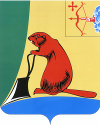 Печатное средство массовой информации органов местного  самоуправления  Тужинского  муниципального  районаБюллетень муниципальных нормативных правовых актов№ 7(152)30 марта 2017 годапгт ТужаСОДЕРЖАНИЕРаздел I Решения Тужинской районной ДумыРаздел II. Постановления и распоряжения главы района и администрации Тужинского районаТУЖИНСКАЯ РАЙОННАЯ ДУМАКИРОВСКОЙ ОБЛАСТИРЕШЕНИЕпгт ТужаО внесении изменений в Устав муниципального образованияТужинский муниципальный районВ соответствии с Бюджетным кодексом Российской Федерации, Федеральным законом от 06.10.2003 № 131-ФЗ «Об общих принципах организации местного самоуправления в Российской Федерации» (ред. от 28.12.2016), Федеральным законом от 07.02.2011 № 6-ФЗ «Об общих принципах организации и деятельности контрольно-счетных органов субъектов Российской Федерации и муниципальных образований», на основании статьи 21 Устава муниципального образования Тужинский муниципальный район Тужинская районная Дума РЕШИЛА:	1. Внести в Устав муниципального образования Тужинский муниципальный район, принятый решением Тужинской районной Думы от 27.06.2005 № 23/257 (далее — Устав), следующие изменения:	1.1. В пункте 11 части 1 статьи 8 Устава слова «организация отдыха детей в каникулярное время» заменить словами «осуществление в пределах своих полномочий мероприятий по обеспечению организации отдыха детей в каникулярное время, включая мероприятия по обеспечению безопасности их жизни и здоровья»;1.2. Пункт 1 части 2 статьи 14 Устава изложить в следующей редакции:«1) проект устава района, а также проект муниципального нормативного правового акта о внесении изменений и дополнений в данный устав, кроме случаев, когда в устав района вносятся изменения в форме точного воспроизведения положений Конституции Российской Федерации, федеральных законов, Устава Кировской области или законов Кировской области в целях приведения данного устава в соответствие с этими нормативными правовыми актами;»;1.3. Часть 2 статьи 31 Устава изложить в следующей редакции:«2. В случае невозможности издания главой района правового акта, указанного в части 1 настоящей статьи, а также в случае досрочного прекращения полномочий главы района либо применения к нему по решению суда мер процессуального принуждения в виде заключения под стражу или временного отстранения от должности его полномочия временно исполняет должностное лицо местного самоуправления или депутат районной Думы, назначенный решением районной Думы.»;1.4. В пункте 13 части 5 статьи 32 Устава слова «организация отдыха детей в каникулярное время» заменить словами «осуществление в пределах своих полномочий мероприятий по обеспечению организации отдыха детей в каникулярное время, включая мероприятия по обеспечению безопасности их жизни и здоровья»;1.5. Пункт 8 части 1 статьи 34 Устава изложить в следующей редакции:«8) участвует в разработке проекта бюджета района;»;1.6. Часть 2 статьи 34.1 Устава изложить в следующей редакции:«2. Численность членов контрольно-счётной комиссии района составляет три человека.»;1.7. Абзац 2 части 2 статьи 59 Устава изложить в следующей редакции: «Не требуется официальное опубликование (обнародование) порядка учета предложений по проекту муниципального правового акта о внесении изменений и дополнений в устав района, а также порядка участия граждан в его обсуждении в случае, когда в устав района вносятся изменения в форме точного воспроизведения положений Конституции Российской Федерации, федеральных законов, Устава Кировской области или законов Кировской области в целях приведения данного устава в соответствие с этими нормативными правовыми актами.».2. Зарегистрировать изменения в Устав муниципального образования Тужинский муниципальный район в порядке, установленном Федеральным законом от 21.07.2005 № 97-ФЗ «О государственной регистрации уставов муниципальных образований».	3. Настоящее решение вступает в силу в соответствии с действующим законодательством.Глава Тужинского муниципального района 		           Е.В. ВидякинаПредседатель Тужинской районной Думы 				 Е.П. ОносовТУЖИНСКАЯ РАЙОННАЯ ДУМА КИРОВСКОЙ ОБЛАСТИРЕШЕНИЕ24.03.2017 г                                                                                                                                                          № 9/62  пгт ТужаО внесении изменений в решениеТужинской районной Думы от 12.12.2016 № 6/39 В соответствии со статьей 14 Положения о бюджетном процессе муниципального образовании Тужинский муниципальный район, утвержденного решением Тужинской районной Думы от 12.12.2008 № 36/288 Тужинская районная Дума РЕШИЛА:1. Внести в решение Тужинской районной Думы от 12.12.2016 № 6/39 «О бюджете Тужинского муниципального района на 2017 год и на плановый период 2018 и 2019 годов» (далее – Решение) следующие изменения:1.1. Пункт 1 Решения изложить в новой редакции следующего содержания:«1. Утвердить основные характеристики бюджета муниципального района на 2017 год: общий объем доходов бюджета муниципального района в сумме 145 402,0 тыс. рублей;общий объем расходов бюджета муниципального района в сумме 147 336,3 тыс. рублей;          дефицит бюджета муниципального района в сумме  1 934,3 тыс. рублей».          1.2. Приложение № 6 «Объемы поступления доходов бюджета муниципального района по налоговым и неналоговым доходам по статьям, по безвозмездным поступлениям по подстатьям классификации доходов бюджетов, прогнозируемые на 2017 год» к Решению изложить в новой редакции согласно приложению №1.           1.3. Приложение № 8 «Распределение  бюджетных ассигнований по разделам и подразделам классификации расходов бюджетов на  2017 год» к Решению изложить в новой редакции согласно приложению № 2.           1.4. Приложение № 10 «Распределение бюджетных ассигнований по целевым статьям (муниципальным программам Тужинского района и не программным направлениям деятельности), группам видов расходов классификации расходов бюджетов на 2017 год» к Решению изложить в новой редакции согласно приложению №3.1.5. Приложение № 12 «Ведомственная структура расходов бюджета муниципального района на 2017 год» к Решению изложить в новой редакции согласно приложению № 4. 1.6. Приложение № 14 «Источники финансирования дефицита бюджета муниципального района на 2017 год» к Решению изложить в новой редакции согласно приложению № 5. 1.7. Приложение № 16 «Перечень публичных обязательств, подлежащих исполнению за счет средств бюджета муниципального района на 2017 год» к Решению изложить в новой редакции согласно приложению № 6. 1.8. Приложение № 18 «Программа муниципальных заимствований Тужинского района на 2017 год» к Решению изложить в новой редакции согласно приложению № 7.   1.9. В пункте 11  Решения слова «в сумме 17 826,1 тыс.рублей» заменить словами «в сумме 19 291,6 тыс.рублей».   1.10. В пункте 15.1. Решения слова «на 2017 год в сумме 5720,2 тыс. рублей» заменить словами «на 2017 год в сумме 4 650,5 тыс. рублей».   2. Настоящее Решение вступает в силу со дня его официального опубликования.    Глава Тужинскогомуниципального района                     	Е.В.ВидякинаПредседатель ТужинскойРайонной Думы                                                 Е.П.ОносовТУЖИНСКАЯ РАЙОННАЯ ДУМАКИРОВСКОЙ ОБЛАСТИРЕШЕНИЕпгт ТужаО состоянии преступности и правопорядкана территории Тужинского района и профилактической работе среди населения	Заслушав отчет  начальника ПП «Тужинский» МО МВД  России «Яранский» о состоянии преступности и правопорядка на территории Тужинского района и профилактической работе среди населения Тужинская районная Дума РЕШИЛА:. Отчет о работе начальника ПП «Тужинский» МО МВД  России «Яранский» о состоянии преступности и правопорядка на территории Тужинского района и профилактической работе  среди населения принять к сведению.2. Рекомендовать начальнику ПП «Тужинский» МО МВД  России «Яранский»:- совместно с главами поселений упорядочить работу добровольных народных дружин (ДНД);- активизировать работу по пресечению оборота алкогольной и спиртосодержащей продукции на территории района.Опубликовать настоящее Решение в Бюллетене муниципальных нормативных правовых актов органов местного самоуправления Тужинского муниципального района Кировской области с приложением Отчета начальника ПП «Тужинский» МО МВД России «Яранский».Глава Тужинского муниципального района			       Е.В. ВидякинаПредседатель Тужинскойрайонной Думы                                 	          Е.П. ОносовДоклад начальника ПП «Тужинский» МО МВД России «Яранский» майора полиции Береснева А.В. на думе Тужинского муниципального района по итогам работы за 2016 год	В 2016 году работа подразделений ПП «Тужинский» МО МВД России «Яранский» была направлена на увеличение влияния на криминогенную обстановку и решение задач поставленных перед органами внутренних дел в Послании Президента России Федеральному Собранию, Директивой №1 «О приоритетных направлениях деятельности органов внутренних дел МВД России на 2016 год».Обеспечивая общественный порядок и безопасность граждан, противодействуя преступности, сотрудниками пункта полиции «Тужинский» (далее ПП) был осуществлен комплекс мероприятий, направленных на повышение чувства защищенности граждан и повышению уровня доверия населения к органам полиции. Шире применялись формы общения органов внутренних дел с жителями через средства массовой информации, совершенствовалась работа по оказанию государственных услуг, проводились встречи с населением. Проведен комплекс повышения антитеррористической защищенности пгт. Тужа и Тужинского района, и повышения готовности к пресечению актов терроризма и ликвидации их последствий. Обеспечивался полный комплекс мероприятий по недопущению чрезвычайных обстоятельств.Оценивая оперативную обстановку, сложившуюся на территории Тужинского района необходимо отметить следующие показатели:За 12 месяцев 2016 года на обслуживаемой территории зарегистрировано 106 преступлений (АППГ 132), снижение количества преступлений составило 19,7%. В 2016 году было раскрыто 104 преступления (АППГ 115) снижение нераскрытых преступлений составило 9,6 %. Нераскрытыми остались 11 преступлений (АППГ 18), раскрываемость преступлений в 2016 году составила 90,4% (АППГ 86,5%.).Из всех вышеуказанных преступлений, зарегистрированных в 2016 году, было совершено 27 краж (АППГ 41), раскрываемость краж составила 67,6% как и в 2015 году. Квартирных краж в 2016 году зарегистрировано 7 - (АППГ 10). Несмотря на проводимые мероприятия в 2016 году из числа квартирных краж раскрыто только 3 (АППГ 7), раскрываемость квартирных краж составила 37,5% (АППГ 63,6%) Выявлено, как и в 2015 году, 4 экономических состава преступления. В истекшем году совершено 3 преступления предусмотренных ст. 111 УК РФ (умышленное причинение тяжкого вреда здоровью), (АППГ 1). Раскрываемость преступлений, предусмотренных ст. 1 11 УК РФ, как и в 2015 году, составила 100 %.В ходе проводимой профилактической работы с населением района, удалось значительно снизить совершение преступлений на бытовой почве. Так, в 2016 году было выявлено 24 преступления по ст. ст. 115, 116 УК РФ (соответственно умышленное причинение легкого вреда здоровью и побои) (АППГ 20), по ст. 117 УК РФ (истязания) выявлено 3 преступления (АППГ- 15), по ст. 119 УК РФ (угроза убийством) выявлено - 6 преступлений (АППГ-18). В истекшем году также было выявлено 1 преступление по ст. 156 УК РФ (неисполнение обязанностей по воспитанию несовершеннолетнего) (AI111Г 0). Профилактических составов преступлений по ст. 150, 151 УК РФ не выявлялось. Кроме этого за 12 месяцев 2016 года выявлено 1 преступление в сфере незаконного оборота наркотиков (АППГ 1), между тем как недостаток следует отметить отсутствие выявленных преступлений в сфере лесопромышленного комплекса и незаконного оборота оружия. За истекший период времени не допущено убийств, разбоев, грабежей, вымогательств, хулиганств, поджогов.По линии ООП (охраны общественного порядка).Криминогенная обстановка на улицах района остается напряженной. "Так за 12 месяцев 2016 года на улицах было совершено 19 преступлений (АППГ 12), рост преступлений, совершенных на улицах составил 58,3 %. В общественных местах в 2016 году было совершенно 31 преступление (АППГ – 19), рост составил 63,2 %. Несмотря на значительное повышение преступлений совершенных в общественных местах и на улицах, большая часть вышеуказанных преступлений совершена по ст. 264.1 УК РФ (повторное нарушение ПДД лицом, находящимся в состоянии опьянения, подвергнутым адм. наказанию) и по ст. 319 УК РФ (оскорбление представителя власти).Рецидивная и пьяная преступность.Несмотря на достаточно высокое снижение, стабильно высоким остается удельный вес преступлений, совершенных лицами, ранее имевшими преступный опыт и совершенными в состоянии опьянения, так количество зарегистрированных преступлений, совершенных ранее совершавшими с 91 в 2015 году снизилось до 62 в 2016 году, снижение составило 31,9%; также число преступлений, совершенных лицами ранее судимыми снизилось с 40 преступлений в 2015 году до 29 преступлений в 2016 году и снижение составило 27,5 %. Также за указанный период времени удалось значительно снизить количество преступлений, совершенных в состоянии опьянения, с 81 преступления в 2015 году до 64 преступлений в 2016 году, снижение составило 21,0%.Обеспечение БДД.В ситуации на дорогах произошли значительные изменения в сторону ухудшения аварийности и тяжести последствий на дорогах района. Так количество зарегистрированных дорожно-транспортных происшествий (далее ДТП) увеличилось с 46 в 2015 году до 55 в 2016 году, также увеличилось количество учетных ДТП (с пострадавшими) с 3 в 2015 году до 5 в 2016 году, в которых количество раненых увеличилось с 3 в 2015 году до 4 в 2016 году. Кроме этого в ДТП в 2016 году погибло 2 человека (АППГ 0). Погибших в ДТП и ДТП с участием детей не допущено. ДТП по вине детей также не допущено. Как недостаток следует отметить, то, что число лиц управляющих ТС в состоянии опьянения и с признаками опьянения снизилось с 55 в 2015 году до 45 в 2016 году.В целом ПП «Тужинский» в истекшем году удалось сохранить контроль и необходимое влияние, на криминогенную ситуацию в районе.Надеюсь, что надлежащее взаимодействие полиции с администрацией, общественными организациями и объединениями в 2017 году обеспечат рост результатов в борьбе с преступностью и охране общественного порядка.Начальник ПП «Тужинский МО МВД России "Яранский"майор полиции                                        А. В. БересневТУЖИНСКАЯ РАЙОННАЯ ДУМА КИРОВСКОЙ ОБЛАСТИРЕШЕНИЕОб утверждении  программы социально-экономического развития Тужинского муниципального района Кировской области на 2017 - 2021 годыВ  соответствии  с  п.4 ч.1 ст. 21 Устава  муниципального образования Тужинский муниципальный район, Порядком разработки и корректировки программы социально-экономического развития Тужинского муниципального района на долгосрочный период, утвержденным постановлением администрации Тужинского муниципального района от 15.07.2015 № 273 ,в  целях реализации   Федерального закона от 28.06.2014 № 172-ФЗ «О стратегическом планировании в Российской Федерации» Тужинская районная Дума РЕШИЛА:1. Утвердить  программу социально-экономического развития Тужинского муниципального района Кировской области на 2017-2021 годы   согласно приложению. 2. Настоящее решение вступает в силу с момента опубликования в Бюллетене муниципальных нормативных правовых актов органов  местного самоуправления Тужинского муниципального района Кировской области.Глава Тужинскогомуниципального района				Е.В. ВидякинаПредседатель Тужинскойрайонной Думы					    Е.П. ОносовУТВЕРЖДЕНАрешением Тужинской районной Думыот 	24.03.2017  № 9/64ПРОГРАММАсоциально-экономического развитияТужинского муниципального района Кировской областина 2017 - 2021 годыпгт Тужа2017 год СОДЕРЖАНИЕПАСПОРТ  Введение                                                                                                        Раздел   1.Оценка достигнутых целей социально-экономического развития Тужинского  района 1.1.Социально-экономическое положение  и оценка действующих мер по улучшению социально-экономического положения Тужинского района	                                       1.1.1.Оценка бюджета муниципального образования1.1.2.  Природно-ресурсный потенциал  Тужинского района 1.1.3.  Демография, трудовые ресурсы и уровень жизни населения1.1.4. Промышленность          1.1.5. Сельское хозяйство                                                            1.1.6.  Потребительский рынок                                                                             1.1.7. Транспорт       1.1.8. Малое предпринимательство       1.1.9. Муниципальное имущество    1.1.10. Инвестиции                                                                                                                                                    1.1.11. Строительство     1.1.12.. Жилищно-коммунальное хозяйство                                                                                                 1.1.13. Экология         1.1.14 Социальная сфера     1.1.14.1 Образование1.1.14.2. Культура1.1.14.3. Здравоохранение     1.1.14.4. Система социальной защиты населения1.1.14.5 Спорт1.1.14.6. Молодежная политика                                                          1.2. Основные проблемы социально-экономического развития Тужинского района2.   Приоритеты, цели, задачи и направления социально-экономической политики Тужинского района3.Показатели  и сроки достижения целей социально-экономического развития Тужинского района4. Оценка финансовых ресурсов, необходимых для реализации программы                                                                     5. Информация о муниципальных программах муниципального образования                                                        6. Механизм реализации программы                        Приложения:Перечень и основные параметры инвестиционных проектов, планируемых к реализации на территории Тужинского района Кировской области в период реализации ПрограммыПоказатели эффективности реализации программы социально-экономического развития Тужинского района Кировской области на 2017-2021 годы.ПАСПОРТпрограммы социально-экономического развития Тужинского муниципального района на 2017-2021 годыВведениеПрограмма представляет собой программный документ, содержащий приоритеты, цели и задачи социально-экономического развития Тужинского муниципального района на 2017-2021 годы, а также направления и механизмы их реализации.Программа разработана на основе статьи 17 Федерального закона от 06.10.2013 № 131-ФЗ «Об общих принципах организации местного самоуправления в Российской Федерации», Федерального закона от 28.06.2014 № 172-ФЗ  «О стратегическом планировании в Российской Федерации», Стратегии социально-экономического развития Кировской области на период до 2020 года, принятой постановлением Правительства области от 12.08.2008 № 142/319 «О принятии Стратегии социально-экономического развития Кировской области на период до 2020 года» (с изменением, внесенным постановлением Правительства области от 06.12.2009 № 33/432) (далее – Стратегия).Создание Программы  означает для Тужинского района переход к новому качественному уровню управления. Программа формирует образ будущего района, определяет четкие приоритеты развития на  период с 2017 по 2021 годы и становится одним из основных документов муниципального образования.Принятая Программа - продукт «общественного согласия», выражение интересов всего местного сообщества, результат согласования с предприятиями и организациями района. Программа прошла процедуру общественного обсуждения и принятия местным органом представительной власти. Такая форма работы, во-первых, позволяет использовать интеллектуальный и организационный потенциал района, во-вторых, обеспечивает легитимность Программы, ее устойчивость во времени и независимость от смены исполнительной власти, в-третьих, создает оптимальные условия для ее реализации. С течением времени положения Программы будут корректироваться в зависимости от изменившихся условий и, при необходимости, дополняться и уточняться. Все принимаемые изменения будут обязательно обнародованы и согласованы с представителями местного сообщества. Главная  цель Программы – Создание условий для устойчивого и поступательного социально-экономического развития района с целью повышения уровня и качества жизни населения, укрепления социальной сферы. Достижение цели  Программы осуществляется через решение системы взаимоувязанных задач, каждая из которых должна осуществляться посредством  реализации комплекса мероприятий, направленных на решение основных проблем социально-экономического развития района.Достижение цели Программы позволит максимально повысить показатели развития района, повысить эффективность социальной сферы и общественной инфраструктуры, что станет основой для качественного роста уровня жизни населения  района  .Раздел 1. Оценка достигнутых целей социально-экономического развития Тужинского района1.1. Социально-экономическое положение и оценка действующих мер по улучшению социально-экономического положения Тужинского  района1.1.1 .Оценка бюджета муниципального образования.Доходы консолидированного бюджета представлены собственными (налоговыми и неналоговыми) доходами и безвозмездными поступлениями из бюджетов других уровней бюджетной системы Российской Федерации.В расчете на одного жителя района собственные доходы консолидированного бюджета увеличились с 4939 рублей в 2013 году до 5915 рублей в 2015 году или на 19,7%.Наблюдается тенденция роста объема налоговых поступлений. Так в  2013 году объем налоговых платежей составлял 20,8 млн. руб.,  в  2015 году составил в сумме 25,9 млн. руб. с ростом на 5,1 млн. руб., или в 1,2 раза.Основную часть налоговых доходов, закрепленных Бюджетным кодексом РФ за местными бюджетами, составляет налог на доходы физических лиц за 2015 год– 7,1 % от общей суммы доходов,  29,2 % от собственных доходов или 44,7 % от суммы налоговых доходов. В динамике наблюдается снижение доли НДФЛ в сумме собственных доходов (с 40,2% в 2013 году до 29,2 % в 2014 году и в 2015 году), что  связано  со снижением  размера норматива отчислений от налога на доходы физических лиц  в консолидированный бюджет района  с 40 до 30%. Это   привело к снижению поступлений налога на доходы физических лиц с 13,7 млн. рублей  в 2013 году до 11,6 млн. рублей в 2015 году.Начиная с 2014 года в структуре собственных доходов увеличилась в 2,4 раза доля  от налога, взимаемого в связи с применением упрощенной системы налогообложения с 3,4%  в 2013 году до 11,8% в 2015 году, или в абсолютной сумме – 3,5 млн.руб. Рост поступлений собственных доходов обусловлен за счет увеличения размера единого норматива отчислений в бюджет муниципального  района от налога, взимаемого в связи с применением упрощенной системы налогообложения, с 50 до 100% .В структуре доходов  доля от единого налога на вмененный доход в течение анализируемого периода снизилась с 6,5% в 2013 году до 5% в 2015 году. Наблюдается снижение с 2,2 млн. руб. до 2,0 млн.руб., на 9,1%.Доля местных налогов в собственных доходах продолжает оставаться крайне низкой: доля платы за патент составляла  0,2% за 2013 год и 1% за 2015год, в абсолютной сумме 59,6 тыс.рублей и 419 тыс.руб. соответственно;доля налога на имущество физических лиц  составляла 1,4% за 2013 год и 1,2% за 2015 год, в абсолютной сумме 468,2 тыс.рублей и 468,8 тыс.руб. соответственно;доля налога на имущество организаций составляла  4,2% за 2013 год и 2,1% за 2015год, в абсолютной сумме 1442,7 тыс. руб. и 826,3 тыс.руб. соответственно, снижение показателя спровоцировано тем, что в 2013 году муниципальными учреждениями района уплачены текущие квартальные платежи и годовая сумма налога за 2012 год, а также в связи с несвоевременной уплатой налога муниципальными учреждениями района за 3 квартал 2015 года;доля земельного налога  составляла  4,4% за 2013 год и 4,2% за 2015год, в абсолютной сумме 1509,5 тыс. руб. и 1650,5 тыс.руб. соответственно;доля единого сельхозналога  составляла  0,1% за 2013 год и 0,2% за 2015год, в абсолютной сумме 25,3 тыс. руб. и 72,3 тыс.руб. соответственно.Динамика иных налоговых доходов отражает рост поступлений с 155,5 тыс. рублей до 4255,1 тыс. рублей (или в 27,4 раза), что обусловлено изменениями в налоговом законодательстве в части увеличения размеров ставок государственной пошлины и установления дифференцированного норматива отчислений от акцизов на автомобильный и прямогонный бензин, дизельное топливо, моторные масла для дизельных и (или) карбюраторных (инжекторных) двигателей, производимые на территории Российской Федерации.Неналоговые доходы консолидированного бюджета в анализируемом периоде незначительно увеличились  к уровню 2013 года  (на 1%) и составили в 2015 году 35299 тыс. рублей или 34,6% в общей сумме собственных доходов. Основную часть в объеме неналоговых доходов бюджета  района занимают поступления от оказания платных услуг – 40,5% или 14% от общей суммы собственных доходов, доходы от использования муниципальной собственности 17,8% или 6,2% соответственно, доходы от продажи материальных и нематериальных активов 15,8% или 5,5% соответственно, прочие неналоговые доходы  25,8% или 8,9% соответственно. Арендные платежи являются одним из основных неналоговых доходов  консолидированного бюджета района.  Доля платежей  от аренды имущества в общем объеме  не изменилась и составляет 2,4%, в абсолютной сумме в 2015 году  поступило 950,2 тыс.руб. , с ростом к 2013 году в 1,1 раза за счет ежегодного пересмотра арендной платы с учетом индекса – дефлятора.Доля платежей  от аренды земли  в общем объеме  уменьшилась с 6,5% в 2013 году до 3,8 % в  2015 году, в абсолютной сумме    объем поступлений снизился с 2231,1 тысяч рублей в 2013 году до 1501,5 тыс.руб. в 2015 году , что обусловлено:сокращением числа земельных участков, вызванного потерями ресурсной базы, связанной с выкупом земель в прошедшем периодевнесением изменений в Методику расчета арендной платы, утвержденной постановлением Правительства Кировской области и снижением кадастровой стоимости земельных участков.В динамике наблюдается увеличение доли доходов от продажи имущества и земли  в  общей сумме собственных доходов (с 1,6% в 2013 году до 5,5 % в  2015 году), или в абсолютной сумме  увеличение с 558,7 тыс.рублей  до 2176,6 тыс.руб. за счет продажи в 2014-2015 годах  более ликвидных объектов муниципальной собственности.Поступления доходов от платных услуг в  консолидированный бюджет района за анализируемый период времени снизилось на 515,3 тыс.руб. (на 8,5 %) и  составили в 2015 году 5567 тыс.рублей. В 2015 году  снижение поступлений  к 2014 году составило 287,6 тыс.руб.  Динамика прочих   неналоговых доходов  (платежей за негативное воздействие, штрафных санкций, компенсация затрат и др.) отражает снижение поступлений с 3705,2 тыс. рублей до 3546,9 тыс. рублей ( на 4,3 % ), или на 158,3 тыс.рублей.  Соответственно в структуре произошли изменения доли с 10,8% до 8,9%. По сравнению с 01.01.2013 недоимка во все бюджеты бюджетной системы увеличилась с 3,1 млн. рублей до 4,5 млн. рублей  по состоянию на 01.01.2016.С 01.01.2013 недоимка в бюджет муниципального района на оборот снизилась с 0,8 млн.рублей до 0,3 млн.рублей по состоянию на 01.01.2016.Недоимка в  консолидированный бюджет Тужинского района,   тыс.руб.                          Недоимку необходимо рассматривать как один из резервов по наполнению  консолидированного бюджета Тужинского района  и работу по ее снижению нужно совершенствовать. Большую роль в снижении недоимки играет хорошо организованная работа администраторов поступлений в бюджет района  с должниками.По снижению размера недоимки по  налоговым и неналоговым доходам наиболее результативными являются следующие мероприятия: приглашение должников на межведомственную комиссию по обеспечению поступления доходов в бюджет района, проведение претензионно-исковой работы, списание безнадежной к взысканию задолженности, индивидуальная работа с крупными должниками, сбор, обобщение и передача в соответствующие органы информации о задолженности налоговых агентов по удержанному налогу на доходы физических лиц у работников и не перечисленному в  консолидированный бюджет района.За период 2013 – 2015 годов льготы  по уплате  налогов  в  бюджет  района  предприятиям района не  предоставлялись.Объём безвозмездных поступлений в консолидированный бюджет района возрос с 120919,8 тыс. рублей в 2013 году до 122812,7 тыс. рублей в 2015 году или на 0,2% к уровню 2013 года. Возросли и объемы субвенций на осуществление переданных государственных полномочий  с 44460,5 тыс. рублей в 2013 году до 52086,8 тыс. рублей в 2015 году или на 17,2% к уровню 2013 года.В целом, доля безвозмездных поступлений в общем объеме доходов консолидированного бюджета уменьшилась  с 77,9% в 2013 году до 75,6% в 2015 году, что обусловлено ростом в 2015 году собственных доходов. Объем собственных доходов консолидированного бюджета района, несмотря на его рост в течение анализируемого периода, остается крайне малым и явно недостаточным для обеспечения расходных обязательств муниципальных образований Тужинского района в полном объёме. При этом объем финансовой помощи из бюджетов других уровней составляет более 70% от общей суммы доходов консолидированного бюджета. Централизация финансовых ресурсов на вышестоящих уровнях бюджетов является основной причиной высокого уровня дотационности местных бюджетов в целом и консолидированного  бюджета Тужинского района в частности.Учитывая высокий уровень дотационности местного бюджета, органы местного самоуправления Тужинского района заинтересованы в проведении мероприятий, направленных на создание условий для развития налогооблагаемой базы, рационального использовании бюджетных средств.В Тужинском районе проводится работа по увеличению налоговых и неналоговых поступлений, в том числе за счет  реализации  мероприятий плана по повышению поступлений налоговых и неналоговых доходов. Кроме того, в районе действует муниципальная  программа «Поддержка и развитие малого и среднего предпринимательства», направленная на стимулирование деятельности малого бизнеса и улучшение условий хозяйствования субъектов малого предпринимательства, реализация мероприятий которой направлена на прирост налоговых доходов консолидированного бюджета за счет субъектов малого и среднего бизнеса.В Бюджетном послании Президента  в качестве главной названа задача: обеспечить макроэкономическую и финансовую стабильность, для чего необходимо сокращать бюджетный дефицит, ограничивая расходы. Существуют объективные предпосылки увеличения расходов местных бюджетов, которые связаны с удорожанием материалов, необходимостью финансирования обязательств в образовании,  культуре и других отраслях, связанных с увеличением заработной платы, укреплением материально-технической базы муниципальных учреждений.Исполнение в рамках бюджетного процесса расходных обязательств публично-правовых образований Тужинского района направлено на достижение поставленных целей и задач муниципальных органов, определённых в программе социально-экономического развития Тужинского района, а также повышение качества муниципальных услуг.Начиная с 2014 года, бюджет муниципального района и бюджеты  поселений являются программными. Внедрение принципов программного бюджета позволяет усилить роль таких инструментов бюджетного планирования, как реестр расходных обязательств и обоснование бюджетных ассигнований.За период 2013 – 2015 годов наблюдается рост бюджетных расходов на 1% .  Это обусловлено увеличением финансирования  из областного бюджета с 162 млн. рублей до 164,2 млн.рублей, или на 2,5 млн.рублей.Средняя бюджетная обеспеченность в расчете на 1 жителя увеличилась с 22398 рублей в 2013 году до 24228,7 рублей в 2015 году, или  8,2%, за счет роста бюджетных расходов, при  снижении численности жителей Тужинского района  за анализируемый период   на 220 человек.Консолидированный бюджет Тужинского района имеет социальную направленность. Анализ динамики расходов за рассматриваемый период показывает, что на расходы в области образования, физической культуры и спорта, социальную политику приходится более половины расходов консолидированного бюджета. Снижение расходов за 2013-2016 годы составило в области образования - 10%, в области  культура -27,2%, на социальную политику -22,6%, что обусловлено снижением финансовой помощи из федерального и областного бюджета, в том числе на реализацию  федеральных и областных программ.Значительно увеличилась доля расходов на сельское хозяйство, дорожное хозяйство и жилищное хозяйство с 7,9 %  в 2013 году до 17,6 % в 2016 году, или в абсолютной сумме с 12,9 млн.рублей до  28,8 тысяч рублей, за счет средств,  выделенных из областного бюджета. Не произошло существенных изменений за анализируемый период  в структуре по  расходам на содержание органов местного самоуправления и расходам на коммунальное хозяйство и прочим расходам, так как отклонения в структуре не превышают 1%.   За анализируемый период муниципальный долг увеличился на 1,5 млн. рублей, или в 1,1 раза и на конец 2015 года составил 13,5 млн.рублей, или 34% к объему собственных доходов.Ограниченность в бюджетных средствах на реализацию возложенных полномочий побуждает органы местного самоуправления района:Принимать меры по увеличению доходной части консолидированного бюджета. Для этого необходима  актуализация  и последовательная реализация плана мероприятий по повышению поступлений налоговых и неналоговых доходов, а также по сокращению недоимки бюджетов бюджетной системы Российской Федерации.Повышать эффективность использования финансовых ресурсов. Этому способствует программа повышения эффективности бюджетных расходов до 2018 года.  По итогам её реализации ожидаются результаты по повышению эффективности бюджетных расходов. 1.1.2 Природно-ресурсный потенциал Тужинского районаТужинский муниципальный район расположен на юго-западе Кировской области, в центральной части бассейна реки Пижма и занимает площадь 1468,56 кв.м, что составляет 1,2% площади Кировской области. Район граничит на севере с Котельническим районом, на северо – востоке – с Арбажским, а востоке – с Пижанским, на юге – с Яранским, на юго – западе – с Кикнурским и на западе – с Нижегородской областью. Центром Тужинского района является поселок городского типа Тужа  с численностью населения 4,6 тыс.чел. Через поселок проходит автодорога «Вятка», которая обеспечивает сообщение  с областным центром и другими регионами России. Расстояние до г. Кирова , до ближайшей железнодорожной станции г. Яранск . В природном отношении территория района расположена в южно- таежной подзоне, входит в состав  Ветлужско- Унжинской провинции, в Пижмо-Кокшагский ландшафтный район. По природно-климатической характеристике Тужинский район является типичным представлением регионов нечерноземной зоны России. Преобладающими ландшафтами являются слабоволнистые и выровненные равнины с еловыми и мелколиственно- еловыми лесами и сельскохозяйственными землями. Территория района характеризуется теплообеспеченностью, достаточной для возделывания всех основных культур, возделываемых в Нечерноземье. Продолжительность периода с температурами выше 5 градусов составляет 160-165 дней, выше 10 градусов- 120-130 дней.Ресурсный потенциал Тужинского  района включает следующие группы ресурсов: земельные ресурсы, минерально-сырьевые ресурсы, водные ресурсы, лесосырьевые ресурсы, ресурсы животного мира.Лесные ресурсы.Лесной фонд на территории Тужинского района занимает 54,184 тыс.га. (36,9% площади района). В составе лесного фонда преобладают эксплуатационные леса II группы (до 80%). В породном составе древостоев преобладает ель, берёза, осина. Сосна, пихта, ольха и липа занимает незначительные площади. В составе древостоев преобладают молодые насаждения и лесокультуры, что свидетельствует об уменьшении ресурсной базы лесного хозяйства. В целом запаса деловой древесины достаточно для обеспечения потребностей района, но возможности вывоза за пределы района ограничены. В этих условиях наиболее целесообразно налаживание более глубокой переработки древесины внутри района, а также переработки отходов от лесопиления. Кроме того, лесные ресурсы позволяют значительно расширить заготовку и производство побочных продуктов леса – бересты, веников, грибов, ягод, развивать пчеловодство, охотничье хозяйство и.т.д.В районе 8 лесопользователей , с которыми заключены договора долгосрочной аренды лесных участков. За 2015 год  ими заготовлено 46 тыс. куб.м. По проектам  ежегодный план заготовки древесины  -64,5 тыс.куб.м Для удовлетворения потребности граждан в древесине для собственных нужд ежегодно выделяется  до 6 тыс.куб.м                     Водные ресурсы и ресурсы животного мира.Ресурсы животного мира (охотничье-промысловые ресурсы)В Тужинском районе площадь охотоугодий составляет , в том числе лесопокрытых , открытых , водно- болотных . В районе водятся и являются предметом охоты: лоси, кабаны, медведи, куницы, белки, норки, бобры, ондатры, зайцы, лисицы, волки, глухари, тетерева, рябчики, утки, гуси . Численность основных видов охотничьих животныхЧисленность отдельных значимых видов таких как лоси и кабаны, можно увеличить за счет проведения биотехнических мероприятий: подкормки, правильного ведения отстрела по половозрастной структуре, строгой лимитированности охоты и охраны от браконьерства.Сельское и лесное хозяйство являются ограничивающим фактором использования ресурсов животного мира, которые напрямую зависят от правильности ведения и степени их развития, как второстепенные или побочные сель- лесопользователи.В настоящий момент охотничий туризм развит недостаточно и представлен осенними и весенними турами в основном иностранных охотников. Создание базы отдыха позволит круглогодично посещать хозяйства зимой с целью охоты, а летом – для рыбной ловли.Мало осваиваются местными охотниками спортивные виды, такие как заяц и лиса. При организации соответствующих условий, есть возможность развивать более широко спортивную охоту.Водно-биологические ресурсыРайон практически расположен в правобережной части бассейна р. Пижмы, принимающей на его территории правые притоки: Ярань (с притоком Немдеж) и Тужа. Река Пижма является одним из крупных правых притоков р. Вятки её длина 305км, площадь бассейна 15 020 км². Благодаря высокой залесенности бассейна, р. Пижма отличается благополучным экологическим состоянием, отличается живописной поймой и высокой рекреационной привлекательностью. В настоящее время особо охраняемыми объектами, имеющими статус памятников природы областного значения, является р. Пижма (гидрологический памятник) и озеро Черное, расположенное в восточной окраине района в долине р. Пижмы. В пойме р. Пижма представлены широколиственные леса с дубом, липой, клёном. Из других ценных пород деревьев необходимо отметить небольшую рукотворную кедровую рощу у д. Пачи и Кошканурскую сосну – объект культового поклонения марийцев. Перспективными для изучения и обоснования в качестве памятников природы и заказников являются озера Акшубень, Шекень, Шаринга. В настоящее время озеро Акшубень и Шекень являются привлекательными рекреационными объектами.Минерально-сырьевые ресурсы.На территории Тужинского района имеются запасы песка, гравия, торфа,  глины. В районе есть четырнадцать торфяных залежей общей площадью  с запасами 940 тыс. тонн. Торфяные месторождения - низинные, с влажностью 40%. Торф пригоден  к использованию только в качестве компонента для компостного удобрения. Песок и гравий разрабатываются в небольших придорожных карьерах и используются для местного дорожного строительства.Месторождений глины достаточно для создания местного кирпичного производства. В конце 70-х годов в районе был создан кирпичный завод, работающий на местном сырье. Завод прекратил свое существование в октябре 2006 года, а производством кирпича перестал заниматься в начале 90-х годов. Глина пригодна для гончарных промыслов. В настоящее время месторождения не осваиваются. Земельные ресурсы.По природно-климатической характеристике Тужинский район является типичным представителем нечерноземной зоны России. Рельеф района равнинно-холмистый, не создает особых трудностей для проживания, строительства, ведения сельского хозяйства и других видов хозяйственной деятельности.Почва не очень плодородная, относится к подзолистым и подзолисто-дерновым, где слой перегноя (гумус) незначительный. Почвы кислые из-за процесса вымывания и преобладания в лесном массиве хвойных пород деревьев. Для восстановления плодородия необходимо известкование, фосфоритование, внесение органических и минеральных удобрений.В южной части района почва тяжелого механического состава. В центральной части района преобладает почва более легкого механического состава. В целом по району легко- и среднесуглинистые почвы составляют 60%, песчаные и супесчаные-30 %, тяжелосуглинистые и глинистые – 10%.Общая площадь земель в пределах муниципального образования составляет 146856 га, в том числе по категориям:-земли сельскохозяйственного назначения (пашни, сенокосы, пастбища, залежи, земли, занятые многолетними насаждениями)- 95552 га (65,1 %)- земли  населенных пунктов - 3776 га-земли промышленности, энергетики, транспорта, связи, радиовещания, информатики, земли обороны, земли иного специального назначения- 311га-земли особоохраняемых территорий и объектов (природоохранного,природно-заповедного,оздоровительного,рекреационного,историко-культурного назначения)- 0-земли лесного фонда- 31914 га  (21,7 %)- земли водного фонда- 290 га-земли запаса -15013 га  (10,2 %)	Наиболее освоенные земли в южной и юго-восточной части района - это Ныровское , Грековское и Пачинское сельские поселения. В этих поселениях расположены основные сельскохозяйственные предприятия района. В северной и восточной части района преобладает лесной массив. Там сельскохозяйственные угодия встречаются небольшими ареалами, в основном вблизи населенных пунктов.1.1.3 Демография, трудовые ресурсы и уровень жизни населенияВсего поселений по состоянию на 01.01.2016 года 5 единиц, в т.ч. 1 городское и 4 сельских поселения.Численность постоянного населения  в районе, как и в целом по области, ежегодно сокращается. С 2011 года по 2015 год население сократилось на 931 человека. За 2015 год население района сократилась на 110 человек и на 01.01.2016 года составило 6706 человек, в том числе городское – 4287 (63,9 %), сельские – 2419 человек (36,1 %), коэффициент рождаемости   составил 13,3 % ( среднеобл.12,8 %) а коэффициент смертности -19,97 % (среднеобл.15,1 %). Отсутствие рабочих мест на предприятиях района, более высокая оплата и лучшие условия труда, досуга и отдыха в г. Кирове и других городах России порождают процесс миграции населения района и в первую очередь образованных молодых людей и квалифицированных рабочих.Динамика численности населения Тужинского районаВместе с общим снижением численности населения происходит снижение сельского населения по отношению к городскому. Так в 2013 году городского населения было в 1,63 раза больше сельского, в 2014 году в 1,68 раза, а в 2015 году уже в 1,73 раза больше. Снижение численности населения в сельской местности происходит более быстрыми темпами, чем в городской.Структура населения Тужинского района  представлена тремя возрастными группами:- моложе трудоспособного возраста- 17,1 % (по Кировской области 17,4 %)- трудоспособного возраста- 48,6 % (по Кировской области 54,6 %);- старше трудоспособного возраста – 34,3 % (по Кировской области 28,0 %) Из числа населения трудоспособного возраста значительная доля приходится на возраст 50-54 лет (11,3%) , 55-59 лет (12,6 %). Несмотря на позитивную динамику рождаемости последних лет, в Тужинском районе демографическая ситуация остается сложной.Происходит сокращение численности населения вследствие как естественной   депопуляции так и миграционного оттока.За 2015 год по району родилось 94 человека. Рождаемость к соответствующему периоду прошлого года снизилась на 3,1 %, смертность  увеличилась на 12,6 %.Показатели естественного движения населенияДанные, приведенные в таблице, свидетельствуют о естественной убыли населения, т.к. на протяжении 3 лет количество умерших превышает число родившихся.Миграция населения.В структуре населения падает доля трудоспособного населения и растет доля неработающих (дети и подростки до 16 лет и пенсионеры).Из всего населения Тужинского  района, как и в целом по Кировской области и в РФ, прослеживается четкая тенденция  превышения числа женщин над числом мужчин: мужчины занимают 47,2%, женщины- 52,8%.Вследствие снижения численности всего населения сокращается и число трудоспособного населения, в настоящее время численность трудоспособного населения составляет 3440 человек (снижение с 2011 года на 1034человека).Структура населения Тужинского района по основным возрастным группам в 2015 году (мужчины и женщины)По национальному составу население района однородно.Национальный состав населенияВ районе все больше семей, имеющих одного или двух детей, однако многодетные семьи (3 и более детей) не характерны для территории.Уровень жизни населения является одной из важнейших социальных категорий. Он складывается из многих компонентов. Это и размер реальных доходов работающих, и уровень потребления населением материальных благ и услуг, и обеспеченность населения благоустроенным жильем, и рост образованности, степень развития медицинского и культурно-бытового обслуживания граждан. Уровень жизни определяется развитием производительных сил общества и объемами производства. Конкретно он проявляется в характеристиках потребления и косвенно в уровне доходов.Основными же показателями являются показатели доходов населения; показатели расходов и потребления населением материальных благ и услуг; обеспеченности населения жильем; социально-демографические характеристики; показатели занятости населения; а также обобщающие оценки уровня жизни населения, на которые  значительно влияют показатели преступности.Численность занятых в экономике в 2015 году уменьшилась к 2014 году на 54 чел. и составила 2235 чел., из них 33,7 % работающих заняты в бюджетной сфере.Оплата труда и доходы населенияСреднедушевой денежный доход на 1 человека в месяц в 2015 году составил 11825руб., что в реальном исчислении ниже уровня 2014 года на 10,3 % В 2015 году заработная плата в среднем по Тужинскому району составила 13122 руб, что  выше 2014 года всего на 4,9 %. Причиной невысокого роста и снижения по некоторым отраслям  среднемесячной заработной платы в 2015 году является  снижение во многих  бюджетных учреждениях  надбавок, премий. Самой низкой остается заработная плата в промышленности (в 2015 году 8420 руб.). Показатели расходов населения позволяют проанализировать стоимостные характеристики потребления домашних хозяйств. Объем фактического потребления домашних хозяйств - реальная величина конечного потребления, которое обеспечивается как за счет реального дохода, так и за счет социальных трансфертов в натуральной форме, предоставляемых населению органами государственного управления, и некоммерческими организациями, обслуживающими домашние хозяйства. 	В 2015 году оборот розничной торговли  в сопоставимых ценах снизился на 8,2 % к уровню 2014 года, а оборот общественного питания в сопоставимых ценах увеличился к уровню 2014 года на 4,3 %. Предоставление платных услуг населению в сопоставимых ценах в 2015 году   так же сократилось на 3,4 %. В расчете на 1 жителя района объем розничной торговли составил 107908 руб., оборот общественного питания - 6595 руб., предоставление платных услуг - 8331 руб. Показатели потребления товаров и услуг на 1 человека в денежном выражении на территории района значительно ниже, чем в среднем по области. Низкие показатели потребления связаны, прежде всего, с более низкими доходами населения района. Так же значительную роль на данные показатели оказывает меньшее, чем в городах области и более крупных районных центрах предложение товаров и услуг, из-за чего некоторую часть средств население района расходует за пределами района. Ситуация на рынке труда остается напряженной по причине продолжающегося сокращения рабочих мест в результате сокращения штатных единиц в бюджетной сфере.Количество зарегистрированных безработных на 01.01.2016 г – 97 человек, уровень зарегистрированной безработицы – 3,1%. За 2015 год в службу занятости населения обратилось 316 граждан за предоставлением государственных услуг, в том числе за содействием в поиске подходящей работы - 316 чел. из них женщины – 183 чел., или 57,9,0%;  За 2014 год обратилось 365 граждан за предоставлением государственных услуг, в том числе за содействием в поиске подходящей работы - 365 чел. из них женщины – 173 чел., или 47,0%;В составе безработных граждан, состоящих на учете на конец 2015 года: Женщины – 55 чел., или 56,7 %;  Жители сельской местности – 49 чел., или 50,5 %. Численность экономически активного населения (ЭАН)  – 3057 чел. В течение 2015 года  были признаны безработными 206 чел. или 56,4 % от числа ищущих работу граждан. Снято с учета 262 безработных граждан, из них: трудоустроено - 125 чел. или 60,9 % от числа снятых с учета безработных граждан. В 2015 году при содействии службы занятости населения за отчетный период нашли работу (доходное занятие) 241 чел. Трудоустроено на постоянную работу – 83 человека. В общественных работах приняли участие 46 человек. Уровень трудоустройства составил 66,1%.В 2015 году профессиональное обучение проходили 23 безработных гражданина по профессиям и дополнительным образовательным программам: продавец продовольственных и непродовольственных товаров (дистанционно), продавец продовольственных товаров (дистанционно), основы работы на ПК (дистанционно), основы менеджмента (дистанционно), делопроизводство и секретарское дело (дистанционно), повар, машинист крана автомобильного, парикмахер.Закончили профессиональное обучение – 16 человек, из них трудоустроено после обучения – 15.Приоритетными задачами в осуществлении деятельности службы занятости населения являются:- реализация мероприятий по содействию занятости населения в рамках государственной программы Кировской области «Содействие занятости населения Кировской области на 2013-2020 годы», а также дополнительных мероприятий в сфере занятости населения, направленных на снижение напряженности на рынке труда;- повышение трудовой мобильности граждан на рынке труда, дальнейшее развитие и внедрение в деятельность службы занятости информационно-коммуникационных технологий, направленных на увеличение количества и качества услуг, оказываемых гражданам и работодателям в электронном виде, в том числе через Интерактивный портал службы занятости, информационно-аналитическую систему Общероссийская база вакансий «Работа в России».Район обладает достаточным трудовым потенциалом, который при благоприятном экономическом развитии может быть задействован в производстве.1.1.4 ПромышленностьКоличество предприятий в районе, осуществляющих отгрузку промышленной продукции, составляет 4 единицы, в т.ч. 2 предприятия по обработке древесины,1 –предприятие пищевой промышленности и 1 по производству и распределению энергии и воды .Промышленная продукция представлена разделами (C+D+E).  В структуре объема отгруженной промышленной продукции  на деревообработку приходится – 80,9%, на производство пищевых продуктов, включая напитки – 10,3 % и производство теплоэнергии и воды составляет- 8,3 %.Структура промышленности Тужинкого районаУдельный вес крупных и средних предприятий в объеме промышленной продукции составляет 8, 3%, на долю малого бизнеса приходится – 91,7 %.Основные виды производимой  промышленной продукции: пиломатериалы, хлебобулочные изделия, кондитерские изделия. Теплоэнергия, вода и т.д.Из производимой промышленной продукции только пиломатериалы, реализуются за пределами района: в г. Москва, республике Чувашия, Татарстане и др .Объем производства промышленной продукцииОтраслевая структура промышленного производства, % к общему объему производстваПроизводство важнейших видов промышленной продукции, в натуральном выраженииЗа 2015 год отгружено товаров собственного производства, выполненных работ и услуг собственными силами по видам экономической деятельности С,D,E на сумму 150,968 млн.руб., что составляет 108,5 % к 2014 году. В натуральном выражении только МУП «Коммунальщик», занимающийся производством теплоэнергии и воды, сократил объемы производства почти на 4 % .Это объясняется тем, что в 2015 году было установлено значительное количество приборов учета на теплоснабжение и водоснабжение .В связи с проведенной работой по расширению рынков сбыта в 2015 году произошло увеличение на 8,9 % в натуральном выражении производство хлеба и хлебобулочных изделий в ООО «Хлеб». Производство пиломатериалов –основной вид выпускаемой продукции доминирующей отрасли промышленности района увеличилось на 5,5 % по сравнению с предыдущим годом Это произошло за счет открытия новых цехов по переработке древесины. В целом за 2015 год индекс промышленного производства составил 104,8 % , что на 0,9 % больше, чем предыдущем году.1.1.5 . Сельское хозяйство.Сельскохозяйственную отрасль Тужинского района представляют 3 сельскохозяйственных производственных кооператива, 3 общества с ограниченной ответственностью, 7 крестьянско-фермерских хозяйств, 2130 личных подсобных хозяйства населения.Площадь сельскохозяйственных угодий в районе 46919 гектара, из них 37002 га пашни. Используемая пашня – 20600 га, из них  –7667га занимают зерновые культуры в сельскохозяйственных организациях и крестьянских (фермерских) хозяйствах.Основная отрасль сельского хозяйства в районе – молочное животноводство.В 2015 году произведено валовой продукции сельского хозяйства на сумму 301126  тысяч  рублей, в том числе в сельскохозяйственных организациях на 143201 тысяча рублей, личных подсобных хозяйствах населения на 114185 тысяч рублей, крестьянских (фермерских) хозяйствах на 43740 тысяч рублей. В хозяйствах населения сокращается производство продукции по причине сокращения численности сельскохозяйственных животных из-за старения сельского населения и миграции трудоспособного населения в города. Выручка от реализации продукции, работ, услуг в сельхозпредприятиях  в 2015 году составила  117437 тыс. рублей или  118 % к уровню прошлого года, прибыль составила 13430 тыс. рублей, рентабельность сельскохозяйственного производства 11,3 процента, рост к уровню 2014 года 3,7 раза. В 2015 году цены реализации на производимую продукцию в сельхозпредприятиях увеличились по зерну на 18 %(636 руб/цн), на мясо КРС в живом весе на 38 % (8890 руб/цн), а на молоко снизились на 1,1% (1661 руб/цн в физическом весе)..По состоянию на 1 января 2016 года в хозяйствах всех категорий имеется 2061 голова  крупного рогатого скота, в том числе коров 817 голов, 243 головы свиней, 1076 голов овец и коз. Поголовье КРС в хозяйствах всех категорий ежегодно снижается из-за старения сельского населения и миграции молодежи в города.Наращивает поголовье скота молочного направления в крестьянском(фермерском) хозяйстве Клепцова В.А., в котором содержится на 1.10.2016 года 269 голов скота, в том числе коров 100. На 1 октября 2016 года поголовье КРС в  сельхозорганизациях и КФХ составляет 1885 голов, в том числе 683 коровы. В 2015 году в районе намолочено зерна  в бункерном весе во всех категориях хозяйств 13866 тонн, что составляет 118 % к уровню прошлого года.Произведено молока в сельхозорганизациях и КФХ в 2015 году 2984 тонны-  95 % к уровню прошлого года, в том числе в сельхозорганизациях  2400 тонн- 78 % к уровню 2014 года, в КФХ 584 тонны – в 7,1 раза больше 2014 года.Произведено мяса во всех категориях  хозяйств 542  тонны, в том числе  в сельхозорганизациях и КФХ 237 тонн.За 2011-2016 годы инвестиции в основной капитал составили 235 млн. рублей. Сельхозтоваропроизводителями района приобретено более 70 единиц новой современной техники, и оборудования для животноводческих ферм. Приобретено 9 новых зерноуборочных комбайнов, 16 тракторов, 3 посевных комплекса, 12 сеялок, 3 кормоуборочных комбайна, прочая прицепная сельскохозяйственная техника, внутрифермское оборудование, обновлены во всех хозяйствах холодильные установки для молока. В ООО «СХП «Колос»  построена линия по сушке и подработке семян многолетних трав.Построено 2 одноквартирных дома в Ныровском и Грековском сельских поселениях в рамках реализации ФЦП «Устойчивое развитие сельских территорий на 2014-2017 годы и на период до 2020 года». Сумма социальной выплаты на строительство дома составила 1036,8 тыс. рублей.Объем производства сельскохозяйственной продукции (в хозяйствах всех категорий) в действующих ценах каждого года, тыс. рублейИндекс физического объема сельскохозяйственной продукции (в хозяйствах всех категорий), %Производство важнейших видов сельскохозяйственной продукции (в хозяйствах всех категорий), в натуральном выраженииИз фермерских хозяйств животноводческую продукцию производит  КФХ «Парус» и  КФХ Клепцова В.А. В 2013 году Клепцов В.А. участвовал в областном конкурсе по созданию  семейных животноводческих ферм, выиграл грант 9,6 млн. рублей. В конце июля ферма на 100 голов коров введена в эксплуатацию, объем инвестиций составил 26 млн.рублей. Завезено 100 нетелей с племзавода «Красный Октябрь» Куменского района. Создано 13 новых рабочих мест. Проектная мощность МТФ 650 тонн молока в год. Строятся 2 телятника для молодняка крупного рогатого скота на 300 и  200 голов. Поголовье крупного рогатого скота  на 1.10.2016 г. составляет 269 голов, в том числе 100 коров. 1.1.6. Потребительский рынокПотребительский рынок района   характеризуется стабильной ситуацией с удовлетворением спроса населения на основные продовольственные и непродовольственные товары. В развитии потребительского рынка наблюдаются положительные тенденции: рост оборота розничной торговли, устойчивое насыщение торговой сети основными продовольственными и непродовольственными товарами. Развитие розничной торговли района основывается на повышении уровня обслуживания потребителей, безопасности и качества реализуемых товаров, обеспечении защиты прав потребителей.Объем розничного товарооборота за 2015 год составил 729464 тыс.руб , 91,8 % в сопоставимых ценах к уровню 2014 года. Число торговых точек, работающих для удовлетворения населения района, составляет 91 единиц с торговой площадью  4122 кв.м. Нормативная обеспеченность населения торговыми объектами 386 кв.м. на 1000 жителей, фактически она составляет 615 кв. м., т.е. превышает нормативную на 59,3 %. Оборот общественного питания за 2015 год составил 44584 т.р. или 104,3 % в сопоставимых ценах к 2014 году. Объем и динамика розничного товарооборотаи платных услуг населениюИндексы цен и тарифов по секторам экономики на конец периода, %1.1.7. ТранспортПротяженность автомобильных дорог общего пользования местного значения Тужинского муниципального района составляет 182,5 км.Протяженность улично-дорожной сети Тужинского городского поселения – 74,1 км; Ныровского сельского поселения – 13,5 км; Грековского сельского поселения – 7,5 км; Михайловского сельского поселения – 18,5 км; Пачинского сельского поселения – 19 км.На содержание и ремонт автомобильных дорог общего пользования местного значения в 2015 году выполнено мероприятий на общую сумму 16214,662 тыс. руб. (2014 год – 12658,8 тыс. руб.). За счет проведения ремонта автомобильных дорог в асфальтобетонном и щебеночном исполнении увеличивается протяженность автомобильных дорог, отвечающих нормативным требованиям. На территории Тужинского муниципального района представлен только автомобильный вид транспорта. Именно он реализует весь комплекс задач по доставке пассажиров и грузов, решение которых возложено на транспортную инфраструктуру. От качества и эффективности его работы во многом зависят условия жизнедеятельности и хозяйствования в районе. Единственным предприятием района, занимающимся пассажирским перевозками  является МУП «Тужинское АТП». Пассажирооборот МУП «Тужинское АТП» за 2015 год составил 1452,2 тыс.пасс. (в 2014 году – 1536,787 тыс.пасс). Выполнено  автобусами 3589 рейсов (в 2014 году – 3126 рейсов). МУП «Тужинское АТП» обслуживает 8 маршрутов, из них  1 междугородний и 7 пригородных. Автопарк предприятия состоит из 7 автобусов. Значительную конкуренцию предприятию в сфере пассажирских перевозок оказывают индивидуальные предприниматели. 2 индивидуальных предпринимателя осуществляют междугородние перевозки. Около 10 индивидуальных предпринимателей оказывают услуги такси. Автомобильный транспорт является основным перевозчиком грузов как внутри района, так и за его пределами. В перспективе его роль не только не уменьшится, но и еще более возрастет, так как автотранспорт является не только самым мобильным, но и наименее капиталоемким видом транспорта при доставке грузов на относительно небольшие расстояния.1.1.8. Малое предпринимательствоРазвитие малого предпринимательства является одним из важнейших приоритетов для  экономики района, основой для развития конкурентной среды, повышения инвестиционной и инновационной активности хозяйствующих субъектов. За счет развития малого предпринимательства обеспечивается занятость населения и повышение качества жизни жителей Тужинского района Кировской области, формирование среднего класса и демократических институтов гражданского общества.Количество субъектов малого предпринимательства с 2013 год хотя и незначительно, но ежегодно увеличивается . Так за 2014 год увеличение составило 6 единиц, за 2015 год -3 ед., в т.ч. по индивидуальным предпринимателям – соответственно на 9 и  2 человека.Количество малых предприятий за 2015 год изменилось незначительно, начали осуществлять свою деятельность два предприятия. Из 14 прочих предприятий 4 предприятия занимаются лесозаготовкой, 2 – оказанием услуг общественного питания, 1 – охраной частного порядка, 1 – выдачей займов населению, 6 – бытовыми услугами.Количество индивидуальных предпринимателей в 2015 году по сравнению с 2014 годом незначительно снизилось, за год открылся 21 ИП, закрылось 23 ИП. Из 47 прочих индивидуальных предпринимателей, осуществлявших деятельность в 2015г: 17 – лесозаготовка, 7 – бытовые услуги (парикмахерские, фотография, маникюр), 1 – гостиничный бизнес, 7 – услуги по ремонту автотранспорта, 3 – юридические услуги (адвокат, нотариус),  7 – прочие услуги по аренде имущества и финансовому посредничеству.Количество крестьянских хозяйств в 2015 году осталось без изменения. Основная деятельность КФХ в районе - растениеводство, отрасль сезонная. Наемных работников в КФХ  в 2015 году не было, т.к. работы выполняли члены КФХ.Количество  потребительских кооперативов, осуществляющих деятельность в 2015 году снизилось до 2. Из-за убыточности, а основная их деятельность – сельскохозяйственное производство  в 2015 году прекратил деятельность 1 кооператив.   Численность занятых в сфере малого предпринимательства в целом в 2015 году незначительно снизилась,  это связано с сокращением работающих в сельскохозяйственных предприятиях. У индивидуальных предпринимателей  численность занятых трудом по найму наоборот  выросла, это связано с регистрацией индивидуальных предпринимателей как работодателей.Оборот субъектов малого предпринимательства в 2015г незначительно снизился. За 2015 год он составил 457189,4 тыс. рублей, снижение к 2014 году на  2,1% или  на 9557,6 тыс. рублей.Снижение по обороту произошло в основном в малых предприятиях, оборот составил 141348 тыс. рублей, снижение - 14,3% или 23429,4 тыс. рублей. Наибольшее снижение произошло в розничной торговле - на 10584 тыс. рублей - из-за прекращения деятельности 2 предприятий и в отрасли сельского хозяйства - на 25755 тыс. рублей - из-за снижения производства продукции растениеводства.Оборот по деревообработке в 2015 г остался на уровне 2014 г.Оборот по производству пищевых продуктов в 2015 году увеличился на 23,5%, т. к. были заключены муниципальные контракты с бюджетными учреждениями на поставку хлеба и хлебобулочных изделий. В 2016 году. ожидается снижение объемов производства на 1,5% в связи с открытием магазина «Пятерочка».Оборот ИП в 2015 году составил 305833,4 тыс. рублей, рост составил 18228,8 тыс. рублей или 6,3%. Наибольший рост наблюдается в с/х производстве на 31,7% за счет достижения животноводческой фермы ИП Клепцова В.А. полной производственной мощности.Оборот ИП по деревообработке увеличился в 2015 г на 10,2%, в связи с ростом количества ИП, занимающихся деревообработкой. В 2015 году инвестиции в основной капитал субъектов малого предпринимательства, в сравнении с 2014 годом, снизились на 69,1%.Среднемесячная заработная плата у субъектов малого предпринимательства в 2015 году составила 8186 рублей, так как основная доля занятых в сфере малого предпринимательства - это люди, занятые в сельском хозяйстве и деревообработке, где преобладает сезонная работа.           Поступление налоговых платежей от субъектов малого предпринимательства в консолидированный бюджет муниципального района в 2015 году увеличилось на 39%. Увеличение связано с активной работой межведомственной комиссии по обеспечению поступления налоговых и неналоговых доходов в бюджет района.   Основные показатели деятельности субъектов малого предпринимательства1.1.9. Муниципальное имуществоПо состоянию 01.01.2016 года структура имущественного комплекса муниципального образования представлена:- 1 муниципальное унитарное предприятие (МУП «Тужинское автотранспортное предприятие»), основанное на праве хозяйственного ведения;- 14 муниципальных казенных учреждений;- 3 муниципальных бюджетных учреждений;- 68 акций АО «Газпром газораспределение Киров»;- 32 объекта недвижимого имущества (30%), общей площадью 54005,6 кв.м., составляющих казну муниципального образования Тужинский муниципальный район;- 67 объектов недвижимого муниципального имущества (63%), общей площадью 18549,8 кв.м., закрепленного за муниципальными учреждениями на праве оперативного управления с балансовой стоимостью 406,9 млн. рублей; - 6 объектов недвижимого муниципального имущества, общей площадью 1632,0 кв.м., закрепленного за муниципальным унитарным предприятием на праве хозяйственного ведения с балансовой стоимостью 0,6 млн. рублей;- 101 земельных участков, общей площадью 255,11 га, находящихся в муниципальной собственности муниципального образования.Действуют 2634 договора аренды земельных участков общей площадью 521,7 га, находящихся в муниципальной неразграниченной собственности и собственности муниципального образования Тужинский муниципальный район;- 18 договоров аренды  муниципального имущества общей площадью 529,9 кв.м.;- 26 договоров безвозмездного пользования муниципальным недвижимым имуществом общей площадью 42193,56 кв.м.Сумма поступлений доходов в бюджет от использования муниципального имущества за 2015 год составила 3761,65 тысяч рублей.1.1.10. ИнвестицииИнвестиции в основной капитал за счет всех источников финансирования за 2013 год составили 53088 т.р. или 79,6 % в сопоставимых ценах, в т.ч. на индивидуальное жилищное строительство 3061 т.р. (425 кв.м.); инвестиции   малого бизнеса- 11590 т.р.За 2014 год инвестиции в основной капитал за счет всех источников финансирования составили 61137 т.р. или 109,4 % в сопоставимых ценах  к 2013 году, в т.ч. на индивидуальное жилье  10922 т.р. (884 кв.м.), инвестиции малого бизнеса 16960 тысяч рублей.За 2015 год инвестиции в основной капитал за счет всех источников финансирования составили 27246 т.р. или 39,9 % в сопоставимых ценах  к 2014 году, в т.ч. на индивидуальное жилье  9500 т.р. (548 кв.м.), инвестиции малого бизнеса 8050 тысяч рублей.Инвестиции по крупным и средним предприятия:Из таблицы видим, что ежегодно объем инвестиций по крупным и средним предприятиям сокращается и в 2015 году объем инвестиций за счет всех источников финансирования по крупным и средним предприятиям составил  9,696 млн.руб . По сравнению с 2014 годом объем инвестиций сократится  на 70,8 % .  Основная причина- отсутствие денежных средств как у бюджетных учреждений, так и у предприятий , а так же переход с 2015 года СПК (колхоз) «Новый» в разряд малых предприятий.Наибольший удельный вес – это  инвестиции Тужинского  райпо – 52,8 %, где  приобретено оборудования  для торговых объектов на сумму 2,6 млн.руб, для предприятия общественного питания на сумму 0,733  млн.руб, для стоматологического кабинета – на 0,146 млн.руб. и для оказания бытовых услуг на 0,09 млн.руб.  Так же  в 2015 году администрацией Тужинского городского поселения производилось строительство теплотрассы, сумма освоенных средств составила 1,092 млн.руб. Значительное увеличение объема инвестиций в 2015 году произошло в гос.управлении и обеспечении военной безопасности- 2,692 млн.руб.,-было приобретено оборудование связи для пункта полиции на сумму 1,7 млн.руб .В 2016 году  ожидается  так же сокращение объема инвестиций- на 4,5 млн.руб. или   на 46,5 %  из-за отсутствия денежных средств . На 2017-2019 годы так же значительных объемов инвестиций не планируется.Ежегодно с  2010 года на территории Тужинского района реализуются проекты местных инициатив (ППМИ) . С 2010 по 2015 годы реализовано 48 проектов по программе поддержки местных инициатив на общую сумму 34 894 208 рублей. Данная программа показала, что в населенных пунктах Тужинского района наиболее остро стояли проблемы снабжения населения питьевой водой и ненадлежащего состояния дорог, вернее, улиц населенных пунктов. Поэтому исполнено 19 проектов по ремонту систем водоснабжения в 14 населенных пунктах района на сумму 12 030 323 рублей, и 16 проектов по ремонту проезжих частей улиц, моста в 10 населенных пунктах района на сумму 10 136 111 рублей. Капитальный ремонт уличного освещения произведен в 4 населенных пунктах на сумму 341 244 рублей.Три районных проекта исполнено по очистке и дноуглублению Тужинского пруда на сумму 5 998 604 рубля.Проведено устройство детских - юношеских спортивных площадок в с. Пачи и с.Ныр на сумму 841 348 рублей.Произведен ремонт подъезда к кладбищу в с.Пачи, а также обустроена территория кладбища в с.Караванное на общую сумму 1 870 595 рублей.Произведена замена кровли сельского дома культуры в с.Ныр на сумму 576 227 руб.Как видим в  районе  проект показал свою востребованность населением,  как инструмент решения вопросов местного значения и в 2016 году были реализованы следующие проекты:1.1.11. Строительство.В Тужинском районе нет хозяйствующих субъектов, занимающихся строительной деятельностью. Все строительно-монтажные работы осуществляются хозяйственным способом или привлекаются подрядные организации из других районов.Понятнее для людей и зримее всего результаты нашей работы прослеживаются в градостроительной деятельности. В 2012 году произведена реконструкция здания РУО под детский сад, площадью757,5 кв. м. Сметная стоимость составила 8572 тыс. руб. Количество мест в садиках увеличилось на 59 и была решена проблема с очередями для детей в возрасте от трех лет.Построен и введен в эксплуатацию жилой дом по ул. Фокина, 14 в пгт Тужа общей площадью 533,2 кв. м для ветеранов Вов и приравненных к ним категориям граждан. Таким образом, мы обеспечили для них возможность реализовать свое право на улучшение жилищных условий.Продолжился ремонт автодороги на Пачи: щебенкой покрыли еще 1 км 320 м дорожного полотна на сумму 2927,4 тыс. руб.Для создания условий развития малого бизнеса под офисы «Бизнесинкубатора» были отремонтированы заброшенные помещения на третьем этаже здания почты площадью 257 кв. м. Теперь 15 предпринимателей могут на льготных условиях в комфортной обстановке заниматься малым бизнесом.Отремонтирован и приведен в надлежащий вид памятник воинам-тужинцам, погибшим в годы Вов.На очистке Тужинского пруда от иловых отложений в рамках ППМИ освоено2254,5 тыс. руб.В 2013 году сданы в эксплуатацию четыре четырехквартирных жилых дома по ул. Энтузиастов. 16 детей-сирот были обеспечены жильем.Проведен внутренний ремонт здания Тужинского РКДЦ. Устранены замечания надзорных органов, из-за которых Дом культуры несколько раз приостанавливал работу, интерьеры приобрели современный уютный вид. Сумма затрат – 3797,0 тыс. руб. С августа по декабрь продолжались работы по капремонту спортивного комплекса Тужинской средней школы. Заменена крыша, вытяжная вентиляция, полы во вспомогательных помещениях, окна, сделана внутренняя отделка, проведен ремонт наружных стен и карниза на сумму 3176,55 тыс. рублей.На работах по углублению дна Тужинского пруда в марте и апреле освоено 2289,4 тыс. рублей.В 2014 году произведена реконструкция здания №2 детского сада «Родничок». Сметная стоимость работ – 7761,2 тыс. руб. Дети получили светлое, теплое просторное здание с новой мебелью, сантехникой, пищеблоком и бытовыми помещениями.Построены и заселены еще два четырехквартирных дома для детей-сирот по ул. Энтузиастов.По программе «Развитие агропромышленного комплекса Кировской области на период до 2015 года» построена семейная животноводческая ферма на 100 голов в д. Покста.В 2015 году администрацией района выдано19 разрешений на строительство и реконструкцию,19 разрешений на ввод объекта в эксплуатацию.Введены:  -2 четырехквартирных жилых дома в пгт Тужа по ул.Энтузиастов, общей площадью 218 кв.м,;- 2 жилых дома по программе «Переселение граждан, проживающих на территории Кировской области из аварийного жилищного фонда» на 2013-2017 годы, расселено  22 человека с площади 321,4 кв.м.;-жилой дом в с.Ныр по Федеральной целевой программе «Устойчивое развитие сельских территорий  на 2014 -2017 годы» общей площадью51,3 кв.;-Цапурин С.В  - торгово-сервисный комплекс и здание производственного комплекса в п.Тужа  по ул.Заводская;- Киляков А.Д. цех по переработке древесины после реконструкции в п.Тужа, ул.Заводская;- Блинов В.В.- цех по переработке древесины в п.Тужа ,ул.Заводская,- Оботнин В.А- цех по переработке древесины в п.Тужа, ул. Первомайская;- Попов А.В.- реконструкция стоянки тракторов с увеличением площади застройки (цех деревообработки с сушильной камерой);- Носков С.М., Щвецов О.М.- реконструкция здания киносети под магазин промышленных товаров.Тужинский район сохраняет положительную тенденцию по вводу жилья за счет ввода жилья индивидуальными застройщиками, о чем свидетельствуют  следующие  данные .Для  того, чтобы обеспечить всех желающих земельными участками под  застройку, требуется провести  целый комплекс мероприятий для подготовки   земельных участков,  в том числе обеспечить земельные участки инженерной инфраструктурой. Тужинским городским поселением планируется разработка документации микрорайона улицы Весенняя. На сегодняшний день разработана и утверждена схема территориального планирования района. Утверждены Правила землепользования и застройки поселений. В настоящее время вносятся изменения для приведения Правил в соответствие с требованиями  законодательства. Изготовлены генеральные планы поселений на Тужинское городское поселение и Грековское сельское поселение. В 2017 году планируется завершить разработку проектов генеральных планов Ныровского и Пачинского сельских поселений. До декабря 2016 года  Михайловское сельское поселение планирует заключить контракт на разработку генерального плана.При выделении средств из областного бюджета планируется строительство культурно- досугового центра по ул. Горького и напорного коллектора в пгт Тужа в районе улицы Береговая.1.1.12. Жилищно-коммунальное хозяйство.Для создания необходимых условий для решения основных производственных, финансово-экономических и социальных проблем в жилищно-коммунальном хозяйстве администрацией Тужинского района разработана и утверждена постановлением администрации Тужинского района от  11.10.2013      № 542 муниципальная программа Тужинского муниципального  района «Комплексная программа модернизации и реформирования жилищно- коммунального хозяйства» на 2014-2018 годы». Целью муниципальной программы является обеспечение комфортных условий проживания населения района, в том числе оптимизация, развитие и модернизация коммунальных систем водоснабжения и водоотведения В результате реализации муниципальной программы планируется снизить потери  воды и тепла в теплотрассах, а так же снизить количество аварий организаций ЖКХ. Основными источниками центрального теплоснабжения потребителей района являются котельные МУП «Коммунальщик», которые отапливают благоустроенное жилье пгт. Тужа и учреждения бюджетной и социальной сферы поселка. В сельских поселениях района централизованное теплоснабжение жилья отсутствует, а учреждения бюджетной и социальной сферы отапливаются собственными котельными.Протяженность тепловых сетей в районе составляет . Из них  - сети МУП «Коммунальщик» и 3 км сети бюджетных учреждений и организаций района. Основные теплотрассы были построены в 70-е и 80-е годы прошлого века с использованием устаревших теплоизоляционных материалов, не отвечающих современным требованиям, поэтому актуальной задачей становится замена теплоизоляции на теплотрассах МУП «Коммунальщика», а так же замена и монтаж самих теплотрасс в городском и сельских поселениях.Водоснабжение района осуществляется из подземных источников. Распределительные сети водопроводов строились в 70-80-х годах прошлого века, сети строились без единого проекта и без соблюдения каких либо правил и нормативов. Проблемными являются  вопросы по получению лицензии на водоподъем из подземных источников. Лицензии на подъем воды имеются лишь у МУП «Коммунальщик». Протяженность распределительных сетей водопровода составляет , значительная часть находится в неудовлетворительном состоянии и требует перекладки. Собственниками сетей по причине отсутствия средств должным образом не осуществляется работа по замене существующих уличных сетей, износ которых составляет 70-80%.Услугами водоотведения, предоставляемыми МУП «Коммунальщик» пользуются жители благоустроенных домов районного центра. Основная часть жилищного фонда района водоотведением не обеспечена.Сточные воды от жилой застройки, предприятий и организаций центральной части п. Тужа по самотечно-напорным коллекторам поступают на очистные сооружения биологической очистки проектной производительностью 0,3 тыс. куб. м/сут. Протяженность канализационных сетей . Перекачка стоков осуществляется канализационными насосными станциями.Выпуск очищенных сточных вод осуществляется в р. Тужа ниже поселка по течению реки.По завершению отопительного сезона 2014/15 была проведена ревизия остатков топлива у бюджетных котельных, и на основе анализа расхода дров пересмотрены лимиты потребления для всех бюджетных учреждений. В результате переговоров с поставщиками дров удалось удержать цены на дрова для бюджетных учреждений на уровне предыдущего года. Эти мероприятия позволили обеспечить экономию для бюджета порядка 850 тыс. рублей. К новому отопительному сезону построена теплотрасса от котельной №2 (ул. Невского) МУП «Коммунальщик» до МКД по ул. Невского и здания администрации протяженностью 235,5 метра (двухтрубная). Сумма муниципального контракта - 930021,59 руб. (областной бюджет - 790518 руб, МУП «Коммунальщик» - 46501,руб., Тужинского городское поселение - 93002,59 руб.). Произведена замена участка теплотрассы от Котельной №2 до многоквартирного дома по ул. Орджоникидзе,7 протяженностью 283 м. Освоено 928,3 тыс .рублей из областного бюджета. Эти мероприятия уже привели к экономии поставляемой тепловой энергии не менее, чем на 20%, что приведет к сокращению бюджетных расходов при расчетах с ресурсоснабжающей организацией.В рамках ППМИ произведена замена участка водопроводной сети в д.Покста протяженностью 1400 м. Освоено 162,2 тыс. рублей из бюджета городского поселения. Построен новый водопровод по ул. Энтузиастов в поселке Тужа протяженностью 144 м.В котельной МКОУ СОШ с. Ныр заменен котел КВр-1,08 на более эффективный. Стоимость работ и оборудования составила 541,4 тыс. руб. Мероприятие проведено в 2014 году, а профинансировано в 2015 году.В с.Пачи в целях экономии дров все учебные классы школы были размещены на первом этаже, система отопления второго этажа школы отключена, этаж изолирован.Была построена теплотрасса протяженностью 120 м к многоквартирному жилому дому по ул. Орджоникидзе, 34 в п. Тужа.Часть объектов инженерной инфраструктуры Тужинского района (котельные, котельное оборудование, тепловые и водопроводные сети) морально и физически изношены. Основными проблемами функционирования систем теплоснабжения в районе является высокий уровень потерь тепла и воды в тепловых сетях, что связано с низким качеством их эксплуатации. Сводные данные по обеспечению жильем и жилищно-коммунальными услугами на 01.01.20161.1.13. ЭкологияПредметом особого внимания государства является регулирование отношений в области охраны окружающей среды,  использования и охраны природных ресурсов, которые представляют собой не только основу для развития экономики и социальной сферы, но и гарантию нормальной жизнедеятельности для нынешних и будущих поколений.Экологическая обстановка в Тужинском районе  остается достаточно благополучной. Проблема безопасного обращения с отходами производства и потребления, образующимися в процессе хозяйственной деятельности предприятий, организаций, учреждений и населения, является одной из основных экологических проблем района.В 2014 году на территории района образовалось 1700 тонн отходов, из них промышленных отходов - 700 тонн, твердых бытовых отходов – 1000 тонн, в 2015 году -   2000 тонн отходов, из них промышленных отходов - 900 тонн, твердых бытовых отходов – 1100 тонн, наибольший удельный вес в массе образовавшихся промышленных отходов занимают древесные отходы. Актуальным вопросом остается сокращение объема накопленных и вновь образованных отходов. В настоящее время из общей массы образовавшихся отходов лесопереработки в качестве вторичных ресурсов ежегодно используется около 900 тонн. Захоронение отходов на свалках по-прежнему является основным методом утилизации отходов. В настоящее время в районе существует 17 свалок, причем 16 из них несанкционированные. Все имеющиеся свалки не отвечают требованиям экологической безопасности. Наличие несанкционированных свалок в районе обусловлено недостатком финансовых средств в районном бюджете и в бюджетах поселений на обустройство свалок в соответствии с санитарно-экологическими требованиями и строительство полигона по размещению и захоронению ТБО, а так же низким уровнем экологической культуры населения.Ежегодно из районного бюджета выделяется  на поддержание санитарно-эпидемиологических и экологических требований свалки в пгт Тужа. В 2015 году – 260,0 т.руб., на 2016 год – 280,0 т. руб.  Проводится работа по лицензированию этой свалки. На данный момент содержание свалки осуществляется МУП «Коммунальщик».В 2015 году продолжается организованный вывоз ТБО от частного сектор специализированной машиной по графику.В 2015 году было ликвидировано 7 стихийных свалок, сумма расходов составила 33 тыс. рублей. Для решения существующих проблем, связанных с экологией в районе разработана и утверждена постановлением администрации Тужинского  района от 11.10.2013 № 534 муниципальная программа Тужинского муниципального района «Охрана окружающей среды и экологическое воспитание» на 2014-2018 годы,  целями которой являются : улучшение экологической обстановки в районе; обеспечение конституционных прав граждан на благоприятную окружающую среду, предотвращение и ликвидация вредного воздействия отходов производства и потребления на окружающую среду и здоровье населения, а также максимальное вовлечение отходов в хозяйственный оборот, ликвидация бесхозяйных водозаборных скважин.1.1.14.Социальная сфера1.1.14.1. ОБРАЗОВАНИЕСуществующая сеть образовательных учреждений в районе в целом позволяет удовлетворять образовательные запросы граждан с учетом интересов, реализовать их право на общедоступное образование.         На  01.01.2016   года  в состав сети образовательных учреждений района   входят: 2 дошкольных образовательных учреждения, 6 общеобразовательных учреждений, в том числе 1 государственная школа - интернат, 2 учреждения дополнительного образования. В школах обучается  662 учащихся (в прошедшем учебном году обучалось 695 человек). Дошкольное образование в районе получают 277 воспитанников в возрасте от 1,5 до 7 лет. Охват детей дошкольным образованием увеличился на 5% по сравнению с прошлым годом. Детей в возрасте от 3 лет до 7 лет  в очереди на зачисление в дошкольное образовательное учреждения нет. В учреждениях дополнительного образования занято более 92,5 % детей школьного возраста. В объединениях Дома детского творчества, Детско-юношеской спортивной школы 643 воспитанника (ДДТ – 406, ДЮСШ – 237). Дополнительные образовательные программы реализуются по 5 направленностям:научно – техническая, художественно – эстетическая, физкультурно – спортивная, социально – педагогическая, естественно – научная.На начало 2016 года в районе  15 детей-инвалидов, из них обучающихся  в школах района 7 человек, из них 2 обучаются на дому, 3 сняты со всеобуча по состоянию здоровья. 3 ребенка посещают дошкольные образовательные организации, 2 ребенка воспитываются дома.В сфере общего образования района серьезной проблемой остается наличие «малочисленных» общеобразовательных учреждений, что обусловлено низкой плотностью населения на территории района и миграцией сельских жителей в городскую местность. В настоящее время все сельские школы в районе – малочисленные, контингент учащихся составляет от 2 до 96 человек.  Главная стратегическая цель, поставленная перед системой образования района, заключается в обеспечении возможности каждому жителю вне зависимости от места проживания, социального и имущественного статуса и состояния здоровья получить качественное и доступное образование на любом уровне, которое соответствует потребностям современного общества и требованиям развития экономики.В рамках приоритетного национального проекта «Образование», национальной образовательной инициативы «Наша новая школа» выработаны подходы к созданию новой модели системы образования и начаты изменения, направленные на приведение системы образования в соответствие с приоритетами социально-экономического развития района.Но, однако, в условиях существующей сети общеобразовательных учреждений, при дефиците финансовых и кадровых ресурсов создать современные условия обучения для каждого школьника невозможно. На сегодняшний день по данным электронного мониторинга «Наша новая школа», проводимым Министерством образования и науки Российской Федерации, в школах района не созданы условия для организации питания, отвечающие  современным требованиям. Школы не в полной мере соответствуют современным требованиям безопасности. Материально – техническое состояние большинства школ требует вложения значительного количества финансовых средств для выполнения предписаний надзорных органов, мероприятий по энергосбережению. Школам необходим ремонт крыш, систем водоснабжения, теплоснабжения, канализации, спортивных залов, учебных кабинетов, нужна  замена окон, новая мебель и оборудование. Решение проблем  приобретает особую актуальность в связи с переходом школ района на новые федеральные государственные образовательные стандарты в рамках национальной образовательной инициативы «Наша новая школа», утвержденной Президентом Российской Федерации Д.А. Медведевым 04.02.2010 N Пр-271.Проект модернизации системы общего образования, реализуемый в районе с 2011 года, позволил в значительной степени продвинуться в решении приоритетных для отрасли задач: повышении социального статуса учителя; создании в общеобразовательных учреждениях условий, отвечающих современным требованиям к образовательному процессу; обеспечении доступности качественного образования обучающимся из отдаленных сельских населенных пунктов.Так за последнее время выполнен капитальный ремонт зданий детских садов на сумму более 10 млн. млн. рублей, в том числе оснащение оборудованием и мебелью на сумму более 3,5 млн. рублей. В организациях дополнительного образования также произошли существенные изменения. В Доме детского творчества проведена замена пластиковых окон, ремонт зала, санузлов на сумму 261 тыс. рублейС 2009 года Детско-юношеская спортивная школа базируется в здании ФОКа, на строительство которого потрачено 60 млн. рублей. Общеобразовательные организации района – одни из лучших в округе. Этому способствовали: реконструкция МКОУ СОШ с УИОП пгт. Тужа, получено компьютерное и технологическое оборудование, ремонт спорткомплекса, капитальный ремонт оконных блоков на сумму 419 295,98 рублей в 2015 – 2016 учебном году, ремонт спортивного зала в МКОУ СОШ с. Ныр в 2015 г. и капитальный ремонт кровли на сумму 585 299,52 рубля в 2016 г.	В средних и основных, начальной муниципальных школах района имеется интерактивное оборудование. Приобретено спортивное оборудование,  спортинвентарь,  проведен текущий ремонт помещений школьных столовых, проведены мероприятия, направленные на энергосбережение.            В качестве одного из основных направлений государственной политики в области образования является постоянное повышение квалификации педагогов с целью углубления и усовершенствования имеющихся профессиональных знаний, повышения качества профессиональной деятельности. В этом большое значение имеет повышение квалификации педагогов через курсовую подготовку. В 2015/2016 учебном году 70 педагогов  из 142 педагогических работников прошли курсовую подготовку: (это составляет примерно 50%)Все педагоги дошкольного, начального и общего образования прошли курсовую подготовку или планируют в следующем году. В рамках «Комплекса мер по модернизации образования» в район поступили учебники по основным предметам для учащихся 1-4-х и 5–6-х  классов, обучающихся по новым федеральным государственным образовательным стандартам. На сегодняшний день  все учащиеся школ района обеспечены бесплатными учебниками.Учащиеся, педагоги школ района принимают активное участие во Всероссийском физкультурно-спортивном комплексе «Готов к труду и обороне». 1.1.14.2. КУЛЬТУРАВ современном обществе культура играет основополагающую роль в развитии и самореализации личности, гуманизации общества и сохранении национальной самобытности народов, утверждении их достоинства, приобщении граждан к созданию и сохранению культурных ценностей. Культурная политика Тужинского района направлена на наиболее полное удовлетворение растущих и изменяющихся культурных запросов и нужд населения района по сохранению культурного наследия, развитию библиотечного дела, культурно-досуговому обслуживанию населения, поддержке творческой деятельности, укреплению материально-технической базы.	В Тужинском муниципальном районе осуществляют свою деятельность 26 учреждений культуры: муниципальное казенное учреждение культуры Тужинский районный культурно-досуговый центр и 9 сельских Домов культуры-филиалов; муниципальное бюджетное учреждение культуры Тужинская районная межпоселенческая централизованная библиотечная система, включающая в себя центральную районную библиотеку, районную детскую библиотеку и 12 сельских библиотек-  филиалов; муниципальное бюджетное учреждение культуры «Тужинский районный краеведческий музей»; муниципальное бюджетное учреждение дополнительного образования Тужинская районная детская музыкальная школа.	Существующая сеть учреждений культуры обеспечивает широкий доступ населения к пользованию комплексом услуг, предоставляемых учреждениями: музейные экспозиции и выставки, концерты, шоу-программы, премьеры новых книг, возможность получения информации и качественного дополнительного художественно-эстетического образования.Анализ сложившейся ситуации в сфере культуры показывает, что созданная на сегодняшний день сеть учреждений способна обеспечить права жителей на получение свободного доступа к творчеству, информации и эстетическому образованию.Уровень фактической обеспеченности учреждениями культуры клубного типа составляет 151 %,  библиотеками – 100 %. Ежедневно  открывают свои двери для читателей библиотеки района, постоянно расширяясь и совершенствуясь, предлагая новые формы библиотечно-библиографического и информационного обслуживания, внедряя в свою деятельность автоматизацию и информатизацию. Однако каждый год происходит снижение основных контрольных показателей ввиду того, что уменьшается население района. Среднее число жителей на одну библиотеку  составляет 486 человек (2013 год – 506) процент охвата населения региона библиотечным обслуживанием - 78,4% .Читателями библиотек являются 5261 человека (2013 год- 5772). Размер совокупного книжного фонда публичных библиотек составляет 124480 единиц хранения (2013 год – 125768). В текущем году в библиотеки поступило 723 экземпляра печатных документов (книг, периодики, нот, карт и т.д.), (в 2013 году- 863). Уменьшение фонда библиотек произошло за счет уменьшения финансирования на приобретение книг.Вместе с тем растет количество посещений библиотек - 82463 (2013 год – 80607), 8 - библиотек подключены к сети Интернет, центральная библиотека имеет электронную почту.	В культурно-досуговых учреждениях наблюдается увеличение посетителей мероприятий –44670 человек (2013 год – 38533), числа клубных формирований- 78 (2013 год-76), количества занимающихся в них – 714 человек (2013 год- 667). Два коллектива имеют звание «народный» - хор «Ветеран» и танцевально- хоровой коллектив «Ивушка». Творческие коллективы принимают участие в областных и районных творческих форумах.Рост основных показателей деятельности очевиден и в краеведческом музее. Основной фонд  музея насчитывает 2404 единицы хранения (2013 год- 2284), в постоянных экспозициях представлено 69 % основного фонда, в выставочной деятельности ежегодно используется 30 % основного фонда.	Открыты для посетителей 19 выставок (2013 год-17), в том числе из собственных фондов- 4, проведено 34 экскурсии (2013 год-26).Посетили музей  5631 человек (2013 год – 5513). Отмечается стабильный объём предоставления муниципальной услуги районной детской музыкальной школой, среднегодовое число учащихся ДМШ остается постоянным -53 человека. Дети обучаются на отделениях фортепиано, народных инструментов, в подготовительных группах. Учащиеся ДМШ на протяжении многих лет держат высокий уровень успеваемости. Кроме учебного процесса деятельность школы складывается из концертных выступлений учащихся и преподавателей, участия творческих коллективов в областных, межрегиональных и международных конкурсах. Оркестр русских народных инструментов ДМШ – множественный лауреат областных и международных конкурсов.Перечень показателей для проведения анализа развития отрасли культуры На развитие культуры в районе влияет недостаточность бюджетного финансирования. По-прежнему учреждения культуры отстают в освоении новых технологий.К сожалению, сеть учреждений культуры и образования в испытывает  некоторые проблемы. Серьезной проблемой остается старение кадров. В связи с низкой заработной платой и отсутствием жилья молодым и талантливым специалистам приходится уезжать в другие регионы в поисках заработка, а выпускники, продолжившие обучение в высших учебных заведениях, не спешат искать работу по специальности в Тужинском районе. По этой же причине учреждения культуры и образования не имеют возможности привлечь для работы высококвалифицированных специалистов, это приводит к неукомплектованности кадрами.Согласно статье 1 Федерального закона от 24.11.1996 № 132-ФЗ «Об основах туристской деятельности в Российской Федерации» туристская индустрия – совокупность гостиниц и иных средств размещения, средств транспорта, объектов санаторно-курортного лечения и отдыха, объектов общественного питания, объектов и средств развлечения, объектов познавательного, делового, лечебно-оздоровительного, физкультурно-спортивного и иного назначения, организаций, осуществляющих туроператорскую и турагентскую деятельность, операторов туристских информационных систем, а также организаций, предоставляющих услуги экскурсоводов (гидов), гидов-переводчиков и инструкторов-проводников.Туристскую индустрию Тужинского района представляют 2 гостиницы, 1 музей.К проблемам развития туристской отрасли на территории Тужинского района Кировской области следует отнести следующие:слабо развитая инфраструктура туризма: отсутствие привлекательных для современных туристов спортивных и развлекательных объектов, сложная процедура отведения земельных участков для строительства новых объектов туристской инфраструктуры;необходимость осуществления значительных капитальных вложений в объекты инфраструктуры (строительство гостиниц, комфортабельных баз отдыха, парков развлечений) при длительных сроках окупаемости этих вложений.В настоящее время туристский потенциал Тужинского района не используется. Туризм не оказывает  влияния на экономическое развитие района.1.1.14.3 ЗДРАВООХРАНЕНИЕСеть здравоохранения Тужинского района представлена одним юридическим лицом –КОГБУЗ «Тужинская ЦРБ». За последние 6 лет система здравоохранения района не претерпела значительных изменений, ежегодно сокращаются койки в Тужинской ЦРБ. В 2016 году функционирует  29 коек  круглосуточного стационара и 11 коек дневного стационара, поликлиника на 150 посещений в смену, 12 ФАПов.Показатели смертности  по отдельным причинам  на 100000 населения, чел           Наметилась тенденция роста смертности от инфекций, болезней системы кровообращения, органов дыхания, пищеварения и внешних причин, выросло количество самоубийств, отравлений алкоголем. Стабильно высок показатель злокачественных новообразований.Заболеваемость социально-значимыми заболеваниями на 100000 населенияОтмечается рост заболеваемости туберкулезом, сахарным диабетом, хроническим алкоголизмом.             ОснащенностьЛаборатории: клинические – 1Рентгенкабинеты – 1Кабинеты функциональной диагностики ЭКГ – 1УЗИ -1 кабинет (3 аппарата)Эндоскопии – 1Колоноскопии-1Физиотерапии – 1В 2016 году потребность в кадрах врачей: терапевт – 1, невролог – 1.Средних медицинских работников: фельдшер – 2.ФАП:  штаты, кадры  Не укомплектован медицинским работником 1 ФАП – Грековский.На 5 ФАП работают медицинские работники пенсионного возраста.                          Показатели работы амбулаторно-поликлинических подразделенийЗапись осуществляется через электронную регистратуру, по телефону и лично в регистратуре. Сельское население закреплено приказом за врачами терапевтами участковыми.  Стационарная помощь оказывается на 29 круглосуточных койках, 11 койках дневного стационара при больничном учреждении.    Стационарная помощьОбеспеченность круглосуточными койками на 10000 населения:2013 год – 48,92014 год  - 57,62015 год- 35,1Основной проблемой здравоохранения района является кадровый дефицит, как врачей, так и среднего медицинского персонала. Вызывает тревогу отток медицинских кадров из села. На 1 ФАП нет медработника с 2011 года. 5 медработников ФАП пенсионного возраста.1.1.14.4. Система социальной защиты населенияВ период резкого снижения уровня жизни населения в результате финансово-экономического кризиса, особенно сильно задевшего социальные слои населения, не имеющие по различным причинам возможности адаптировать себя к сложившейся ситуации, система социальной защиты населения области должна быть нацелена на поддержку максимально широкого круга нуждающихся в ней лиц. При этом качество системы социальной защиты должно выйти на уровень, обеспечивающий уровень жизни, достаточный для самореализации и адаптации человека.В настоящее время с учетом существующего административно-территориального устройства в районе имеются 2 учреждения социальной защиты населения (управление соцзащиты населения и Кировское областное государственное автономное учреждение социального обслуживания  населения), предоставляющее комплекс социальных услуг гражданам, находящимся в трудной жизненной ситуации.1.1.14.5. СпортФизическая культура и спорт, в равной степени как здравоохранение, образование, культура, - это важнейшие стратегические ресурсы развития полноценного и здорового общества. Занятие спортом обеспечивает раскрытие возможностей человека, достижение им высоких спортивных результатов. В Тужинском районе созданы предпосылки для активных занятий населения физической культурой и спортом.В настоящее время в районе наметились положительные тенденции к оздоровлению населения средствами физической культуры и спорта. Среди населения возрос интерес к здоровому образу жизни и занятиям спортом.Большую роль в привлечении населения, и особенно молодежи к занятиям физической культурой и спортом вносят достижения лыжников, тяжелоатлетов, шахматистов, теннисистов, успешно выступающих на областных и российских соревнованиях.По состоянию на 01.01.2016 года в районе систематически занимаются физической культурой и спортом - 2012 человек, в 2014 году - 1798 человек, в 2013 году - 1721 человек. На 01.01.2016 в Тужинском районе спортивно-массовую и физкультурно-оздоровительную работу с детьми, подростками и молодежью осуществляет одно учреждение дополнительного образования детей физкультурно–спортивной направленности (МОКУ ДОД ДЮСШ пгт Тужа), одно учреждение дополнительного образования детей (МОКУ ДОД ДДТ пгт Тужа) и шесть общеобразовательных учреждений. В учреждениях дополнительного образования Тужинского района занимаются 267 детей, в 2014 году- 341 детей, в 2013 году- 459 детей, подростков и молодежи.Наиболее массовыми и популярными видами спорта в ДЮСШ являются лыжные гонки, волейбол, футбол, легкая атлетика, силовые виды спорта, полиатлон, карате, гиревой спорт.В целях обеспечения непрерывности учебно-тренировочного процесса, восстановления и оздоровления учащихся в каникулярное время организуются спортивно-оздоровительные лагеря. Более 50% учащихся общеобразовательных школ района занимаются в спортивных секциях и группах оздоровительной направленности, созданных в школах и клубах по месту жительства.Для предприятий, учреждений и организаций, занимающихся приобщением своих коллективов к занятиям физкультурой и спортом, организовываются различные массовые соревнования («Лыжня России», молодежные туристические слеты, семейные соревнования, «Кросс Нации», Летняя и зимняя спартакиады призывной и допризывной молодежи.). Регулярно ведется работа с организациями, учреждениями, предприятиями района по привлечению к занятиям спортом большего количества их сотрудников. Некоторые предприятия выделяют средства на приобретение спортивного инвентаря для занятий спортом своих сотрудников.За 2015 год отделом по социальным вопросам проведено более 35 районных спортивных мероприятия, обеспечено участие в 5 межрайонных, в 9 областных и 3 Всероссийских соревнованиях. В 2014 году в 41 районных спортивных мероприятиях, обеспечено участие в 4 межрайонных, в 8 областных и 3 Всероссийских соревнованиях; в 2013 году в  45 районных спортивных мероприятия, обеспечено участие в 4 межрайонных, в 8 областных и 3 Всероссийских соревнованиях. В 2015 году более 400 участников привлекли Всероссийские массовые физкультурно-оздоровительные мероприятия «Кросс наций», «Лыжня России». Большой популярностью пользуются массовые соревнования, проводимые в форме спортивных праздников, посвященных Дню молодежи, Дню физкультурника, Дню поселка. Организованно, с большим интересом проходят соревнования на призы земляков- тужинцев, знатных людей района по лыжным гонкам, волейболу, баскетболу, мини-футболу, гиревому спорту. Представители района успешно выступают в областных соревнованиях по гиревому спорту, лыжным гонкам, футболу, мини-футболу, настольному теннису, легкой атлетике. Многие спортсмены Тужинского района стали победителями и призерами первенств и Чемпионатов Кировской области по различным видам спорта.За 2015 год в районе подготовлено 588 спортсменов массовых разрядов (237 воспитанники МОКУ ДОД ДЮСШ пгт Тужа), в 2014 году- 390 спортсменов массовых разрядов, в 2013 году- 470 спортсменов массовых разрядов.На организацию и проведение спортивно-массовых мероприятий из бюджета района выделено в 2015г. – 37,0 тыс.руб.; 2014г. – 35,7 тыс.руб.; в 2013г. – 54,0 тыс.руб. Несмотря на непростую экономическую ситуацию в районе сохранена материально-спортивная база. В 2015 году по программе местных инициатив проведен ремонт стадиона (стоимость проекта составила 3099,8 тысячи рублей). Строительство данного спортивного сооружения направлено на привлечение максимального количества жителей Тужинского района к занятиям физической культурой и спортом.Деятельность в развитии физкультуры и спорта на территории Тужинского района позволила повысить удельный вес населения, регулярно занимающегося спортом до 29,8 % в 2015 году, в 2014 году- 26,4 %, в 2013 году- 24,9 %.1.1.14.6. Молодежная политикаВажнейшим фактором устойчивого развития Тужинского района Кировской области, роста благосостояния ее граждан и совершенствования общественных отношений является эффективная государственная молодежная политика, которая рассматривается как самостоятельное направление деятельности государства, предусматривающее формирование необходимых социальных условий инновационного развития страны.Правовую основу, цели, основные направления, принципы, экономические и социальные гарантии осуществления государственной молодежной политики определяет Закон Кировской области от 25.12.2009 № 480-ЗО «О государственной молодежной политике в Кировской области» (в ред. Законов Кировской области от 25.02.2011 N 618-ЗО, от 08.07.2014 N 435-ЗО, от 07.10.2015 N 575-ЗО).На сегодняшний день молодежная политика в Тужинском районе реализуется по следующим направлениям:- выявление и поддержка талантливой молодёжи;- гражданско–патриотическое и военно–патриотическое воспитание молодёжи;- развитие добровольческой (волонтёрской) деятельности молодёжи;- профилактика асоциального поведения молодёжи, формирование здорового образа жизни, оказание помощи молодёжи, оказавшейся в трудной жизненной ситуации;- укрепление института молодой семьи; - духовно-нравственное воспитание молодёжи;- вовлечение молодёжи в трудовую деятельность, содействие в профессиональном развитии, оказание помощи молодёжи в выборе профессии;Численность молодежи Тужинского района на протяжении 4 лет (2013-2016 гг) составляет приблизительно 1,1 тысяч человек в возрасте от 14 до 30 лет района (более 10% учатся за пределами района).В целях создания условий и возможностей для успешной социализации и эффективной самореализации молодежи в интересах муниципального образования реализуется государственная программа Кировской области «Повышение эффективности реализации молодежной политики и организация отдыха детей и молодежи» на 2014 – 2020 годы:Муниципальная программа Тужинского муниципального района «Повышение эффективности реализации  молодёжной политики» на 2014 – 2018 гг.», утвержденная постановлением администрации района от 11.10.2013 №539.Программные и непрограммные мероприятия позволяют создать условия для обеспечения реализации потребностей возрастной категории «молодежь» в информации, разнообразном и содержательном досуге, социальном развитии.Если говорить про обеспечение жильем молодых семей Тужинского района на 2016 год, то данное мероприятие не было реализовано с 2013 года, в связи с отсутствием денежных средств в местном бюджете (софинансирование). Одно из направлений муниципальной программы - это  поиск и поддержка талантливой молодежи. Традиционным стал конкурс «Тужинские звёздочки», который выявляет талантливых детей, обучающихся в общеобразовательных школах, детской юношеской спортивной школе, музыкальной школе на территории Тужинского муниципального района, которые добились высоких результатов в учёбе, спорте, музыке и проявили себя в общественной жизни школы и района. Подобные мероприятия проводятся каждый год, стимулируя творческую  активность молодёжи. Хотелось бы отметить, что с 2013 года престиж участия в данном конкурсе только повысился, также повысилась и подготовленность участников к конкурсу. Для всесторонней поддержки талантливых и одаренных учащихся образовательных учреждений района производится награждение Грамотами администрации Тужинского района, награждение Грамотой главы района и подарком детей и подростков (по итогам года), принимавших активное участие в мероприятиях спортивной, научной, творческой и социальной направленности. Каждый год для талантливых ребят по возможности изыскиваются какие либо новые способы поощрения ..Если говорить про долю молодежи, вовлеченной в деятельность детских и молодежных общественных объединений, то на 2016 г. она составляет примерно  15% от общего числа молодежи. По сравнению с 2013, 2014 и 2015 годами наблюдается незначительное снижение. Обеспечение молодёжи доступными и качественными социальными услугами, направленными на снижение миграции молодёжи из района - одна из самых важных задач. Отделом социальных отношений администрации Тужинского муниципального района налажено сотрудничество с Центром занятости населения Тужинского района. Большое внимание уделяется временному трудоустройству молодёжи, занятости студентов в летний период. Однако учащаяся молодёжь желает трудиться не только в летний период, но и в течение учебного года.За последние годы в районе были созданы оптимальные условия для  реализации права молодёжи на труд, поддержке организаций, осуществляющих деятельность по содействию занятости молодых граждан. В 2015 году была обеспечена финансовая поддержка в размере 25,1 тыс. руб. для создания рабочих мест молодёжи, в первую очередь для лиц, не достигших 18 лет, особенно нуждающихся в социальной защите и испытывающих трудности в поисках работы. Большое внимание уделяется проблеме создания системы информационного обеспечения молодёжи по вопросам трудоустройства, профессиональной подготовке, социально - правовой защите.В настоящее время большую роль в развитии волонтерской добровольческой деятельности играет молодежь. В Тужинском районе активно развивается добровольческое объединение, в котором в настоящее время состоит более 90 человек. В рамках выполнения распоряжения Правительства РФ от 17.11.2008  № 1662-р «О концепции долгосрочного социально-экономического развития Российской Федерации до 2020 года», в части исполнения положения раздела №9 «Молодёжная политика» в Тужинском районе уже много лет осуществляется работа по развитию добровольческого движения. Сейчас можно говорить о том, что в настоящее время добровольчество в Кировской области развивается как общественно-государственное партнёрство. Одним из стратегических партнёров некоммерческих организаций, инициативных молодёжных групп по реализации добровольческих инициатив является управление по делам молодёжи. Благодаря деятельности специалистов по делам молодёжи муниципальных образований в области складывается система межведомственного и межсекторного сотрудничества по организации добровольческого движения молодёжи.Показатель – доля молодых людей, принимающих участие в добровольческой деятельности – не стабилен,  в 2013 году он составлял – 0,6%,  в 2014 –0,3%, в . –0,4%, а в 2016 году - 1,1 %.Причина таких показателей – низкий уровень имиджевых мероприятий по вовлечению в деятельность детских и молодежных общественных объединений и добровольчества.Воспитание нравственности и духовности, гражданственности и патриотизма является также одним из основных направлений реализации молодежной политики на территории Тужинского района уже на протяжении многих лет. Работа, проводимая ведущим специалистом по молодежной политике администрации Тужинского района по данному направлению, основана на комплексе военно-патриотических мероприятий. За 4 года проведено множество  мероприятий. Каждый год уже традиционно проводятся Вахта памяти, День призывника, Митинг ко дню Победы и др. Для воспитанников поискового отряда «Рубеж» стало традицией каждый год принимать участие в Вахте Памяти в Нижегородской области. Военно-патриотическое воспитание подразумевает: подготовку молодёжи к службе в армии, воспитание патриотизма и преданности Родине, повышение уровня физической подготовки у подрастающего поколения. Воспитание патриотизма – это формирование любви к своей стране, а также воспитание ответственности и социальной активности у своих граждан.Одним из важнейших показателей эффективности реализации молодёжной политики в Тужинском районе с 2011 года является уменьшение процента миграции молодёжи из района, что играет огромную роль для дальнейшего развития и процветания района. Выросла также общественно-политическая активность молодёжи в муниципальном образовании по сравнению с 2011 годом.  Значительно снизился рост правонарушений и преступлений, совершённых молодёжью в нашем районе.Если говорить про количество молодых людей, находящихся в трудной жизненной ситуации, в социально-опасном положении, вовлеченных в проекты и программы в сфере реабилитации, социальной адаптации и профилактики асоциального поведения, то этот показатель на протяжении анализируемого периода не изменяется.Таким образом, проанализировав период 2013-2016гг. можно сказать, что существует реальная необходимость в финансировании для применения современных подходов к решению проблем молодежи и совершенствованию системы мер, направленных на создание условий и возможностей для успешной социализации и эффективной самореализации молодежи, для развития ее потенциала в интересах района.1.2. Основные проблемы социально-экономического развития муниципального образования.	На основании оценки потенциала Тужинского района необходимо провести SWOT – анализ с целью формулирования основных целей развития. С помощью SWOT – анализа выявляются внутренние факторы – сильные и слабые стороны муниципального образования, и внешние факторы – возможности и угрозы. Сильные и слабые стороны – это внутренние характеристики субъекта, ему подконтрольные, в то время как возможности и угрозы связаны с характеристиками внешней среды и неподвластны влиянию субъекта. При оценке сильных и слабых сторон рассматривается настоящее состояние Тужинского района. Оценка угроз и возможностей представляет прогнозирование того, какие трудности для развития муниципального образования могут возникнуть, и какие новые возможности во внешней среде могут открыться. При составлении перечня внутренних факторов (сильных и слабых сторон) рассматривают такие сферы как, например, географическое положение, экономика, инженерная инфраструктура, жилищная сфера, социальная сфера, трудовые ресурсы и т.д. Наиболее важными внешними факторами (возможности и угрозы) являются общественные, регулирующие и законодательные, технологические силы, экономическая ситуация и другие.SWOT-анализ показывает, какие сферы деятельности и функции муниципального образования нуждаются в улучшении, поскольку являются слабыми сторонами, а также позволяет определить, какие сферы и функции, представляющие собой сильные стороны, следует наиболее полно использовать.После проведения анализа социально-экономического положения  Тужинского района можно выделить основные направления, которые требуют к себе наибольшего внимания со стороны органов местного самоуправления:1. Отсутствие действенных механизмов привлечения инвестиций в экономику района;2. Низкий уровень жизни населения;3. Негативные процессы в области демографии и миграции населения;4. Недостаточное развитие социальной и жилищно-коммунальной сферы.При всей совокупности указанных выше факторов Тужинский район имеет ряд ресурсов для реализации социально-экономического развития, связанных как непосредственно с самим районом, так и с близлежащими территориями. Стратегически обоснованное использование этих ресурсов позволит району укрепиться экономически, добиться повышения уровня жизни в районе, повысить инвестиционную привлекательность и стать конкурентоспособным на фоне других муниципальных образований Кировской области. К таким ресурсам могут быть отнесены следующие:1. Наличие неиспользуемых земельных ресурсов .2. Значительный объем лесных ресурсов: запас древесины и  дикорастущие ягоды и грибы.3. Привлекательность района для развития охотничьего туризма.4. Благополучная экологическая среда.2.Приоритеты, цели   задачи и направления  социально-экономической политики муниципального образования.Цель и приоритетные направления развития муниципального образования Тужинский муниципальный район сформировались в итоге анализа стартовых условий и многочисленных обсуждений.Главной целью программы является создание условий для устойчивого и поступательного социально-экономического развития района с целью повышения уровня и качества жизни населения, укрепления социальной сферы. Основные направления, обеспечивающие достижение цели:Развитие экономикиРазвитие социальной сферыРазвитие жилищно-коммунального хозяйстваМероприятия программы должны максимально обеспечить решение следующих основных задач:- создание действенного механизма привлечения инвестиций в район;- улучшение эффективности работы органов местного самоуправления;-создание условий для развития отраслей растениеводства и животноводства, увеличение производства основных видов сельскохозяйственной продукции, развития молочного скотоводства;-повышение финансовой устойчивости сельскохозяйственных товаропроизводителей;-стимулирование   эффективного   использования   земель сельскохозяйственного назначения;                                                     -создание предпосылок устойчивого развития малых форм хозяйствования на селе, личных подсобных хозяйств населения;- формирование   благоприятной   правовой   среды, стимулирующей          развитие           малого и среднего предпринимательства;                            
- развитие     инфраструктуры,      обеспечивающей доступность деловых услуг для  субъектов  малого и среднего предпринимательства;                            
- развитие     механизмов      финансово-кредитной поддержки малого и среднего предпринимательства;  - укрепление социального статуса, повышение престижа и этичности поведения субъектов предпринимательской деятельности;         
- внедрение системы доступной информационно-консультационной поддержки  малого и среднего предпринимательства;  - развитие     системы     подготовки      кадров, ориентированной на  потребности  сектора  малого предпринимательства;             
- создание  системы,  способствующей   продвижению продукции субъектов  малого предпринимательства района   на   областной и   межрегиональные    рынки;                            
- внедрение  отраслевого  подхода  к  поддержке  и развитию субъектов малого и среднего предпринимательства. -обеспечение полноты и достоверности учета муниципального имущества района;-разграничение муниципального имущества района в целях обеспечения исполнения функций местного самоуправления;-приватизация имущества, не требующегося для выполнения функций местного самоуправления;-предоставление свободного муниципального имущества в аренду через проведение процедуры торгов на право заключения договоров аренды;-обеспечение контроля за использованием и сохранностью муниципального имущества , закрепленного за муниципальным унитарным предприятием района, муниципальными казенными учреждениями;-государственная регистрация права собственности на земельные участки и объекты недвижимости;-завершение работ по разграничению собственности на землю;-увеличение количества земельных участков, находящихся в собственности муниципального района, и вовлечение их в хозяйственную деятельность;-получение в полном объеме доходов от использования земельных участков ---------развитие системы дошкольного  , общего  и дополнительного образования детей и молодежи;        -развитие  системы  работы  с  талантливыми  детьми и подростками;                                          -проведение детской оздоровительной кампании (лагеря);                                                       -развитие  кадрового  потенциала системы образования  (повышение квалификации);                                                  -реализация мер социальной поддержки для приёмных  семей и для детей, воспитывающихся в семьях опекунов      (попечителей); -предоставление жилья детям-сиротам..-развитие библиотечного дела и организация библиотечного обслуживания населения библиотеками района;-организация и поддержка народного творчества;-организация и поддержка деятельности музея и обеспечение сохранности музейного фонда;-организация предоставления дополнительного образования в сфере культуры;-обеспечение подготовки и повышения квалификации кадров для учреждений культуры, дополнительного образования детей.- укрепление материально-технической базы для занятий физической культурой и спортом;- развитие массового спорта среди различных категорий и групп населения, в том числе в образовательных учреждениях;- пропаганда физической культуры и здорового образа жизни;- оказание муниципальных услуг по предоставлению дополнительного образования в сфере физической культуры и спорта (услуги спортивной школы);- развитие детско-юношеского спорта (совершенствование подготовки спортивного резерва);- сохранение кадрового потенциала спортивной школы;-обеспечение молодежи доступными и качественными социальными услугами, направленными на снижение миграции молодежи из района;-вовлечение молодежи в социальную практику и ее информирование о потенциальных позитивных возможностях развития;-интеграция молодых людей, оказавшихся в трудной жизненной ситуации, в жизни общества;-пропаганда здорового образа жизни и профилактика асоциальных явлений в молодежной среде;-формирование духовности, нравственности, патриотизма, толерантности.- развитие инженерной и транспортной инфраструктуры поселений- обеспечение развития жилищного и промышленного строительства;- строительство и модернизация системы коммунальной инфраструктуры;- повышение качества предоставляемых коммунальных услуг потребителям;-разработка      муниципальными       образованиями  района градостроительной документации  в соответствии  с Градостроительным кодексом Российской Федерации   -установка автоматизированной  информационной  системы  обеспечения  градостроительной  деятельности - вовлечение в оборот новых земельных участков в целях строительства жилья эконом класса  	Для решения поставленных задач в соответствии с постановлением администрации Тужинского  района «О разработке, реализации и оценке эффективности реализации муниципальных программ Тужинского муниципального района» от 19.02.2015 № 89 в 2015 году на территории района действовали 16 муниципальных программ на 2014-2018 годы.В соответствии с Порядком разработки, реализации и оценки эффективности реализации муниципальных программ Тужинского муниципального района  отделом по экономике и прогнозированию проведена оценка эффективности реализации 16 муниципальных программ за 2015 год. Постановлением администрации Тужинского муниципального района от 04.04.2016 №89 признаны целесообразными для продолжения реализации всех  программ в 2016 году.Распределение объема финансирования на реализацию муниципальных 	программ до 2021 года за счет всех источников финансированияРаздел 3. Показатели и сроки достижения целей социально-экономического развития Тужинского районаНа основе показателей для оценки эффективности деятельности органов местного самоуправления, установленных в соответствии с Указом Президента РФ от 28.04.2008 № 607 « Об оценке эффективности деятельности органов местного самоуправления городских округов и муниципальных районов», целевых показателей муниципальных программ, прогноза социально-экономического развития, установлены целевые показатели эффективности Программы.Сведения о составе и значениях целевых показателей эффективности реализации Программы приведены в приложении №2.Раздел 4.Оценка финансовых ресурсов, необходимых для реализации Программы.Информация о ресурсном обеспечении реализации Программы за счет средств федерального, областного, местных бюджетов и иных источников    указана в  Плане мероприятий по реализации программы социально-экономического развития  Тужинского муниципального района Кировской области на 2017-2021 годы.  Раздел 5. Информация о муниципальных программах.Муниципальные  программы, планируемые к реализации на территории Тужинского района в период реализации Программы:Раздел 6.  Механизм реализации  ПрограммыМеханизм реализации Программы базируется на принципах государственного партнерства федеральных органов исполнительной власти, органов исполнительной власти области и органов местного самоуправления, а также на принципах четкого разграничения полномочий и ответственности всех участников Программы.Ключевым принципом, определяющим построение механизма реализации Программы, является принцип баланса интересов, подразумевающий соблюдение интересов жителей Тужинского района Кировской области, организаций различных форм собственности.Механизм реализации Программы предусматривает использование всех средств и методов государственного воздействия: нормативно-правового регулирования, административных мер, прямых и непрямых методов бюджетной поддержки, механизмов организационной, правовой и информационной поддержки. Для достижения заявленных программных целей будут использоваться:государственные, областные, муниципальные  программы;финансово-кредитные механизмы;система государственного и муниципального заказа;механизмы налогового и инвестиционного регулирования;системы стимулирования предпринимательской деятельности;частно-государственное партнерство.Реализация Программы осуществляется Администрацией Тужинского района  Кировской области с участием заинтересованных федеральных органов исполнительной власти, органов исполнительной власти области и органов местного самоуправления муниципального района. Исполнители программных мероприятий, не являющиеся органами исполнительной власти района, привлекаются по согласованию.Программа является документом, обязательным для исполнения органами исполнительной власти района.Управление реализацией Программы и координация действий ее исполнителей осуществляется отделом по экономике и прогнозированию администрации района.Исполнители программных мероприятий осуществляют текущее управление реализацией Программы и ежегодно с целью контроля за реализацией Программы до 1 марта года, следующего за отчетным, представляют в отдел  по экономике и прогнозированию администрации района  информацию, содержащую:информацию о выполнении мероприятий Программы с указанием объемов источников финансирования и непосредственных результатах их выполнения;причины невыполнения (несвоевременного выполнения) программных мероприятий;достижение показателей эффективности реализации Программы.Отдел по экономике и прогнозированию администрации района  осуществляет сбор и обработку представленной информации, проводит анализ выполнения мероприятий Программы и достижения показателей эффективности реализации Программы. В случае необходимости на основании представленной исполнителями мероприятий информации готовит предложения по корректировке программных мероприятий и показателей эффективности реализации Программы.Управление делами администрации района ежегодно опубликовывает информацию о ходе реализации Программы.Приложение № 1 к ПрограммеПеречень и основные параметры инвестиционных проектов, планируемых к реализации на территории Тужинского района Кировской области в период реализации ПрограммыПриложение №2.ПОКАЗАТЕЛИэффективности реализации программы социально-экономического развития Тужинского района Кировской области на 2017-2021 годыТУЖИНСКАЯ РАЙОННАЯ ДУМА КИРОВСКОЙ ОБЛАСТИРЕШЕНИЕОб утверждении Плана мероприятий по реализации программы социально-экономического развития Тужинского муниципального района Кировской области на 2017-2021 годы.В  соответствии  с  п.4 ч.1 ст. 21 Устава  муниципального образования Тужинский муниципальный район, Порядком разработки и корректировки программы социально-экономического развития Тужинского муниципального района на долгосрочный период, утвержденным постановлением администрации Тужинского муниципального района от 15.07.2015 № 273 , в  целях реализации Федерального закона от 28.06.2014 № 172-ФЗ «О стратегическом планировании в Российской Федерации» Тужинская районная Дума РЕШИЛА:1. Утвердить План мероприятий по реализации программы социально-экономического развития Тужинского муниципального района Кировской области на 2017-2021 годы согласно приложению.2. Настоящее решение вступает в силу с момента дня опубликования в Бюллетене муниципальных нормативных правовых актов органов местного самоуправления Тужинского муниципального района Кировской области.Председатель Тужинскойрайонной Думы			            Е.П. ОносовПлан мероприятий по реализации программы социально-экономического развитияТужинского муниципального района Кировской области на 2017-2021 годыТУЖИНСКАЯ РАЙОННАЯ ДУМАКИРОВСКОЙ ОБЛАСТИРЕШЕНИЕпгт ТужаО  внесении изменений в решение Тужинской районной Думы от 25.10.2012 № 21/158 В соответствии с Федеральными законами 06.10.2003 № 131-ФЗ «Об общих принципах организации местного самоуправления в Российской Федерации», от 27.07.2010 № 190-ФЗ «О теплоснабжении», от 07.12.2011 № 416-ФЗ «О водоснабжении и водоотведении», на основании пункта 5 части 1 статьи 21 Устава муниципального образования Тужинский муниципальный район, в целях приведения решения в соответствие с действующим законодательством, Тужинская районная Дума РЕШИЛА:1. Внести в решение Тужинской районной Думы от 25.10.2012               № 21/158, которым утверждено  Положение об управлении и распоряжении имуществом муниципального образования Тужинский муниципальный район (далее – Положение), следующие изменения:1.1. Пункт 2.1 Положения изложить в следующей редакции:«2.1. Полномочия районной Думы:- устанавливает порядок управления и распоряжения муниципальным имуществом, в том числе акциями (долями) в уставных капиталах хозяйственных обществ;- согласовывает вопросы создания, реорганизации, ликвидации муниципальных унитарных предприятий;- утверждает Программу приватизации муниципального имущества;- устанавливает размер отчислений в бюджет района части прибыли, остающейся в распоряжении муниципального унитарного предприятия после уплаты налогов и иных обязательных платежей;- принимает решения о передаче муниципального имущества в государственную собственность Российской Федерации, субъекта Российской Федерации либо иного муниципального образования;- утверждает перечень имущества, передаваемого в муниципальную собственность Тужинского муниципального района;- принимает решения о залоге и передаче имущества муниципальной казны в доверительное управление;- осуществляет иные полномочия по управлению и распоряжению муниципальным имуществом, предусмотренные действующим законодательством».1.2. В абзаце 3 пункта 2.2 Положения слова «Программу управления муниципальным имуществом» заменить на слова «муниципальную программу Тужинского муниципального района «Управление муниципальным имуществом»». 1.3. Абзац 8 пункта 2.2. Положения изложить в следующей редакции:«- дает согласие в случаях, предусмотренных Федеральным законом от 14.11.2002 № 161-ФЗ «О государственных и муниципальных унитарных предприятиях», на совершение крупных сделок, сделок, в совершении которых имеется заинтересованность, и иных сделок».1.4. Пункт 3.4 Положения изложить в следующей редакции:«3.4. Приватизация имущества осуществляется в соответствии с Федеральным законом от 21.12.2001 № 178-ФЗ «О приватизации государственного и муниципального имущества» и решением Тужинской районной Думы от 01.06.2012  № 17/125 «Об утверждении Порядка планирования и принятия решений об условиях приватизации муниципального имущества муниципального образования Тужинский муниципальный район Кировской области»».1.5. Пункт 4.5 Положения изложить в следующей редакции:«4.4. Проверки использования муниципального имущества, находящегося в оперативном управлении и на праве хозяйственного ведения, осуществляются комиссией по использованию муниципального имущества Тужинского муниципального района».1.6. Дополнить раздел 7 Положения пунктами 7.4 – 7.7 следующего содержания:«7.4. Передача прав владения и (или) пользования объектами теплоснабжения, находящимися в муниципальной собственности, осуществляется только по договорам их аренды, которые заключаются в соответствии с требованиями гражданского законодательства, антимонопольного законодательства Российской Федерации и принятых в соответствии с ними иных нормативных правовых актов Российской Федерации с учетом предусмотренных Федеральным законом от 27.07.2010 №190-ФЗ «О теплоснабжении» особенностей, или по концессионным соглашениям, заключенным в соответствии с требованиями законодательства Российской Федерации о концессионных соглашениях, за исключением предусмотренных законодательством Российской Федерации о несостоятельности (банкротстве) и законодательством Российской Федерации о приватизации случаев передачи прав на такие объекты.	7.5. В случае,  если срок, определяемый как разница между датой ввода в эксплуатацию хотя бы одного объекта из числа объектов теплоснабжения, находящихся в муниципальной собственности, и датой опубликования извещения о проведении соответствующего конкурса, превышает пять лет либо дата ввода в эксплуатацию хотя бы одного объекта из числа данных объектов не может быть определена, передача прав владения и (или) пользования данными объектами осуществляется только по концессионному соглашению (за исключением предоставления в соответствии с антимонопольным законодательством Российской Федерации указанных прав на такое имущество лицу, обладающему правами владения и (или) пользования сетью инженерно-технического обеспечения, в случае, если передаваемое имущество является частью соответствующей сети инженерно-технического обеспечения и данные часть сети и сеть являются технологически связанными в соответствии с законодательством о градостроительной деятельности).7.6. Передача прав владения и (или) пользования централизованными системами горячего водоснабжения, холодного водоснабжения и (или) водоотведения, отдельными объектами таких систем, находящимися в муниципальной собственности, осуществляется по договорам аренды таких систем и (или) объектов, которые заключаются в соответствии с требованиями гражданского законодательства, антимонопольного законодательства Российской Федерации и принятых в соответствии с ними иных нормативных правовых актов Российской Федерации с учетом установленных Федеральным законом от 07.12.2011 № 416-ФЗ «О водоснабжении и водоотведении» особенностей, или по концессионным соглашениям, заключенным в соответствии с требованиями законодательства Российской Федерации о концессионных соглашениях, за исключением случая, предусмотренного частью 1 статьи 9 Федерального закона от 07.12.2011 № 416-ФЗ «О водоснабжении и водоотведении».	7.7. В случае,  если срок, определяемый как разница между датой ввода в эксплуатацию хотя бы одного объекта из числа объектов централизованных систем горячего водоснабжения, холодного водоснабжения и (или) водоотведения или одной системы из числа таких систем, одного отдельного объекта таких систем, находящегося в муниципальной собственности, и датой опубликования извещения о проведении конкурса, превышает пять лет либо дата ввода в эксплуатацию хотя бы одного такого объекта или одной такой системы, одного отдельного объекта таких систем не может быть определена, передача прав владения и (или) пользования такими объектами или системами осуществляется только по концессионным соглашениям (за исключением предоставления в соответствии с антимонопольным законодательством Российской Федерации указанных прав на это имущество лицу, обладающему правами владения и (или) пользования сетью инженерно-технического обеспечения, в случаях, если это имущество является частью соответствующей сети инженерно-технического обеспечения и данные часть сети, и сеть являются технологически связанными в соответствии с законодательством о градостроительной деятельности).»1.7. Пункт 8.4 Положения исключить.2. Настоящее решение вступает в силу со дня его официального опубликования в Бюллетене муниципальных нормативных правовых актов органов местного самоуправления Тужинского муниципального района Кировской области.ТУЖИНСКАЯ РАЙОННАЯ ДУМА КИРОВСКОЙ ОБЛАСТИРЕШЕНИЕ24.03.2017                                                                                                                                                               № 9/67пгт ТужаО внесении изменения в решение Тужинской районной Думы от 12.12.2016 № 6/42 «Об утверждении Программы приватизации муниципального имущества муниципального образования  Тужинский муниципальный район Кировской области на 2017 год»В соответствии с Федеральным законом от 21.12.2001 № 178-ФЗ «О приватизации государственного и муниципального имущества»,  Порядком планирования и принятия решений об условиях приватизации муниципального имущества муниципального образования Тужинский муниципальный район Кировской области, утвержденным решением Тужинской районной Думы Кировской области от 01.06.2012 № 17/125 «Об утверждении порядка планирования и принятия решений об условиях приватизации муниципального имущества муниципального образования Тужинский муниципальный район Кировской области», Уставом муниципального образования Тужинский муниципальный район Тужинская районная Дума РЕШИЛА:1. Внести изменения в решение Тужинской районной Думы от 12.12.2016 № 6/42 «Об утверждении Программы приватизации муниципального имущества муниципального образования  Тужинский муниципальный район Кировской области на 2017 год» согласно приложению.2. Настоящее решение вступает в силу со дня его опубликования в Бюллетене муниципальных нормативных правовых актов органов местного самоуправления Тужинского муниципального района Кировской области.ПриложениеУТВЕРЖДЕНЫрешением Тужинской районной Думы от 24.03.2017 № 9/67Изменения в Программу приватизации муниципального имущества муниципального образования Тужинский муниципальный район 	Кировской области на 2017 год 	ТУЖИНСКАЯ РАЙОННАЯ ДУМАКИРОВСКОЙ ОБЛАСТИРЕШЕНИЕпгт ТужаО передаче недвижимого имущества из муниципальной собственности муниципального образования Тужинский муниципальный район в федеральную собственность  В соответствии с частью 11 статьи 154 Федерального закона от 22.08.2004  № 122-ФЗ «О внесении изменений в законодательные акты Российской Федерации и признании утратившим силу некоторых законодательных актов Российской Федерации в связи с принятием Федеральных законов «О внесении изменений и дополнений в Федеральный закон «Об общих принципах организации законодательных (представительных) и исполнительных органов государственной власти субъектов Российской Федерации» и «Об общих принципах организации местного самоуправления в Российской Федерации»,  с пунктом 2.1 статьи 2 Положения об управлении и распоряжении имуществом муниципального образования Тужинский муниципальный район, утвержденного решением Тужинской районной Думы от 25.10.2012 № 21/158, Уставом муниципального образования Тужинский муниципальный район, на основании обращения территориального управления Федерального агентства по управлению государственным имуществом в Кировской области от 14.02.2017 № 05-558 Тужинская районная Дума РЕШИЛА:1. Отказать в передаче из муниципальной собственности муниципального образования Тужинский муниципальный район в федеральную собственность, для размещения сотрудников прокуратуры Тужинского района,  нежилых помещений, общей площадью 68,1 кв.м., в том числе помещения: № 17 - 7,3 кв.м., № 18 - 13,8 кв.м., № 19 - 16,3 кв.м., № 28 - 13,6 кв.м., № 30 - 17,1 кв.м. входящих в состав здания администрации, расположенном по адресу:  Кировская область, пгт Тужа, ул. Горького, д. 5.2. Настоящее решение вступает в силу со дня его опубликования в Бюллетене муниципальных нормативных правовых актов органов местного самоуправления Тужинского муниципального района Кировской области.ТУЖИНСКАЯ РАЙОННАЯ ДУМАКИРОВСКОЙ ОБЛАСТИРЕШЕНИЕ24.03.2017											        №9/69пгт ТужаО внесении изменений в решение Тужинской районной Думы от 29.02.2016 №70/434В соответствии с Законом Кировской области от 01.08.2016 №706-ЗО «О внесении изменений в Закон Кировской области «О комиссиях по делам несовершеннолетних и защите их прав в Кировской области» Тужинская районная Дума РЕШИЛА:1. Внести в Положение о комиссии по делам несовершеннолетних и защите их прав при администрации Тужинского муниципального района (далее - Положение), утвержденное решением Тужинской районной Думы от 29.02.2016 № 70/434 «Об утверждении Положения о комиссии по делам несовершеннолетних и защите их прав при администрации Тужинского муниципального района », следующие изменения:Подпункт 9 пункта 4 Положения изложить в новой редакции следующего содержания:«9) рассматривает материалы прекращенного уголовного дела или материалы об отказе в возбуждении уголовного дела в отношении несовершеннолетних, указанных в подпунктах 1 и 2 пункта 4 статьи 15 Федерального закона от 24.06.1999 №120-ФЗ «Об основах системы профилактики безнадзорности и правонарушений несовершеннолетних» (далее - несовершеннолетние, не подлежащие уголовной ответственности), либо заверенные в установленном порядке копии таких материалов незамедлительно переданных органом, принявшим соответствующее процессуальное решение, или прокурором в комиссию.В течение 10 суток со дня получения материалов, указанных в абзаце первом настоящего пункта, комиссия рассматривает вопрос о возможности применения к несовершеннолетним, не подлежащим уголовной ответственности, мер воспитательного воздействия или возбуждения перед судом ходатайства о помещении этих несовершеннолетних в специальные учебно-воспитательные учреждения закрытого типа в соответствии с Федеральным законом от 29 декабря 2012 года N 273-ФЗ "Об образовании в Российской Федерации".В случае принятия комиссией решения ходатайствовать перед судом о помещении несовершеннолетних, не подлежащих уголовной ответственности, в специальные учебно-воспитательные учреждения закрытого типа соответствующее постановление комиссии и представленные материалы незамедлительно направляются в орган внутренних дел и прокурору;».2. Настоящее решение опубликовать в Бюллетене муниципальных нормативных правовых актов органов местного самоуправления Тужинского муниципального района Кировской области.3. Настоящее решение вступает в силу с момента опубликования.Глава Тужинскогомуниципального района			Е.В. ВидякинаПредседатель Тужинской районной Думы 				    Е.П. ОносовТУЖИНСКАЯ РАЙОННАЯ ДУМА КИРОВСКОЙ ОБЛАСТИРЕШЕНИЕпгт ТужаО награждении Почетной грамотойТужинской районной Думы	На основании решения Тужинской районной Думы от 30.05.2016 №73/462 «Об утверждении Положения о Почетной грамоте Тужинской районной Думы» и ходатайства МУП «Коммунальщик», Тужинская районная Дума РЕШИЛА:Наградить Почетной грамотой Залешину Надежду Николаевну, главного бухгалтера МУП «Коммунальщик» за многолетний добросовестный труд и достижение высоких результатов в выполнении своих трудовых обязанностей.Настоящее решение вступает в силу с момента принятия.Глава Тужинскогомуниципального района			            Е.В. ВидякинаПредседатель Тужинскойрайонной Думы					 Е.П. ОносовТУЖИНСКАЯ РАЙОННАЯ ДУМАКИРОВСКОЙ ОБЛАСТИРЕШЕНИЕпгт ТужаО согласовании кандидатуры Капашина В.П. на присвоение звания «Почетный гражданин Кировской области»	Рассмотрев просьбу Правительства Кировской области  о присвоении звания «Почетный гражданин Кировской области» Капашину В.П. , районная Дума РЕШИЛА:Поддержать кандидатуру Капашина В.П. на присвоение звания «Почетный гражданин Кировской области».Настоящее решение вступает в силу с момента принятия.Глава Тужинскогомуниципального района			       Е.В. ВидякинаПредседатель Тужинской районной Думы			           	          Е.П. ОносовАДМИНИСТРАЦИЯ ТУЖИНСКОГО МУНИЦИПАЛЬНОГО РАЙОНАКИРОВСКОЙ ОБЛАСТИПОСТАНОВЛЕНИЕпгт Тужа21.03.2017        			                                                                                                                         № 65Об утверждении  сводного годового доклада отдела по экономике и прогнозированию администрации Тужинского муниципального района  «О ходе реализации и оценке эффективности реализации  муниципальных программ  Тужинского муниципального района по итогам за 2016 год». 	В соответствии с п. 5.10 постановления администрации Тужинского муниципального района от 19.02.2015 № 89 «О разработке, реализации и оценке эффективности реализации муниципальных программ Тужинского муниципального района» администрация Тужинского муниципального района ПОСТАНОВЛЯЕТ:	1. Утвердить сводный годовой доклад отдела по экономике и прогнозированию администрации Тужинского муниципального района  «О ходе реализации и оценке эффективности реализации  муниципальных программ  Тужинского муниципального района по итогам за 2016 год» согласно приложению.	2. Признать целесообразным продолжение реализации в 2017 году следующих муниципальных программ:	2.1. «Обеспечение безопасности и жизнедеятельности населения»  на2014-2019 годы;         2.2. «Развитие местного самоуправления»  на 2014-2019 годы;         	2.3. «Развитие архивного дела» на 2014-2019 годы          2.4. «Поддержка и развитие малого и среднего предпринимательства»  на 2014-2019 годы;         2.5. «Программа управления муниципальным имуществом»  на 2014-2019 годы;         2.6. «Развитие транспортной инфраструктуры» на 2014-2019 годы;                    2.7. «Развитие физической культуры и спорта» на 2014-2019 годы;           2.8. «Развитие культуры» на 2014-2019 годы; 2.9. «Развитие агропромышленного комплекса» на 2014-2019 годы;         2.10. «Управление муниципальными финансами и регулирование межбюджетных отношений»  на 2014-2019 годы;          2.11 «Повышение эффективности реализации молодёжной политики»  на 2014 – 2019 годы;2.12 «Развитие образования» на 2014-2019 годы.	3.  Признать целесообразными к продолжению реализации  в 2017 году, но требующими внесения изменений в муниципальную программу в части показателей эффективности и изменения объемов финансирования, следующие муниципальные программы:3.1  «Энергоснабжение и повышение энергетической эффективности» на 2014-2020 годы;           3.2. «Комплексная программа модернизации и реформирования жилищно-коммунального хозяйства» на 2014-2019 годы;	3.3. «Охрана окружающей среды и экологическое воспитание» на 2014-2019 годы;	3.4. «Развитие жилищного строительства»  на 2014 – 2019 годы;	4. Ответственным исполнителям муниципальных программ, указанным в пункте 3 настоящего постановления в срок до 01.06.2017 года подготовить и внести в установленном порядке на рассмотрение главе администрации Тужинского муниципального  района соответствующие проекты нормативно-правовых актов.	5. Разместить настоящее постановление в  сети "Интернет" на официальном информационном сайте администрации района.	6. Настоящее постановление вступает в силу с момента опубликования в Бюллетене муниципальных нормативных правовых актов органов местного самоуправления Тужинского муниципального района Кировской области.	7.Контроль за исполнением настоящего постановления оставляю за собой.И.о. главы Тужинскогомуниципального района	                           Л.В. БледныхПриложение                              УТВЕРЖДЕН                                                            постановлением администрации                                                                      Тужинского муниципального района                                           от 21.03.2017  № 65Сводный годовой доклад отдела по экономике и прогнозированию администрации Тужинского муниципального района  «О ходе реализации и оценке эффективности реализации  муниципальных программ  Тужинского муниципального района по итогам за 2016 год».Основные сведения о  реализации муниципальных программв 2016 годуСводный годовой доклад о ходе реализации и оценке эффективности реализации муниципальных программ Тужинского муниципального района за 2016 год подготовлен в соответствии с Порядком разработки, реализации и оценки эффективности реализации муниципальных программ Тужинского муниципального района, утвержденным постановлением администрации Тужинского муниципального района от 19.02.2015 № 89 «О разработке, реализации и оценке эффективности реализации муниципальных программ Тужинского муниципального района».В рамках реализации программно-целевого принципа организации деятельности органов исполнительной власти района и формирования местного бюджета в программном формате в соответствии с Перечнем, утвержденным постановлением администрации Тужинского муниципального района от 23.07.2013 № 410 «Об утверждении перечня муниципальных программ Тужинского муниципального района, предлагаемых к реализации в очередном 2014 году и плановом периоде 2015-2016 годов» (в редакции от 09.10.2014 №429, от 21.01.2015 №31, от 03.11.2016 №327), в 2016 году осуществлялась реализация 16 муниципальных программ. Программы сформированы по отраслевому принципу.Реализация комплекса мероприятий муниципальных программ направлена на достижение целей и задач социально-экономического развития Тужинского муниципального района.В целях эффективного управления реализацией муниципальной программы ответственным исполнителем совместно с соисполнителями  разрабатывался и утверждался план ее реализации на очередной финансовый год.Детализированный по мероприятиям план реализации призван способствовать более эффективному исполнению муниципальной программы, путем определения конкретных исполнителей, ответственных за реализацию соответствующих мероприятий, установления контрольных сроков реализации мероприятий, а также ожидаемых результатов их реализации.В течение года ответственными исполнителями совместно с соисполнителями вносились изменения в муниципальные программы. Основные изменения были связаны с приведением объемов их финансирования в соответствие с  решением Тужинской районной Думы «О бюджете Тужинского муниципального  района на 2016 год».Таким образом, бюджет  Тужинского муниципального района на 2016 год был представлен в «программном» формате. Доля расходов районного бюджета на реализацию муниципальных программ - 99,08 %.В 2016 году в общей сумме бюджетных ассигнований  районного бюджета, предусмотренных на реализацию муниципальных программ, более 97,5 % приходилось на 5 муниципальных программ: «Развитие образования» (40,1 %), «Развитие местного самоуправления» (20,2%), «Развитие культуры»  (18,8%), «Управление муниципальными финансами и регулирование межбюджетных отношений» (10,5 %), «Развитие транспортной инфраструктуры» (7,9%).  Сведения о степени соответствия установленных и достигнутых целевых показателей эффективности реализации муниципальных программ за 2016 год.Анализ степени достижения значений целевых показателей эффективности реализации муниципальных программ проведен на основе данных, представленных ответственными исполнителями. Средний уровень достижения значений показателей в 2016 году составил 84%По 7-ми из 16-ти муниципальных программ установленные значения целевых показателей эффективности достигнуты в полном объеме, по 1 муниципальной программе – 90%. Уровень в диапазоне от 80 до 90% по 4 муниципальным программам. При этом следует отметить, что значения некоторых показателей являются оценочными в связи с отсутствием официальной статистической информации на отчетную дату.Уровень достижения  значений целевых показателей ниже 50 процентов отмечен  по 1 муниципальной программе: «Охрана окружающей среды и экологическое воспитание».Сведения об использовании бюджетных ассигнований и иных средств на реализацию  муниципальных  программ.Реализация муниципальных программ осуществлялась за счет различных источников финансирования – бюджетных средств (федерального, областного и местных бюджетов) и внебюджетных источников (средств предприятий, организаций, предпринимателей и населения). Общая сумма расходов на реализацию муниципальных программ Тужинского муниципального района в 2016 году за счет всех источников финансирования составила 162,24 миллиона рублей.Из них основная доля (49,3%) приходится на средства областного бюджета – 80,04 млн. рублей,  33,5%- средства местного бюджета - 54,36 млн.рублей, 7,9 % - на средства федерального бюджета – 12,74 млн. рублей, 9,1 % на средства внебюджетных источников – 14,74 млн. рублей и 0,2% - средства бюджета Тужинского городского поселения – 0,36 млн.руб. Расходы за счет средств местного  бюджета исполнены на 100 % годового плана у 71% муниципальных программ. Ниже этого уровня освоены средства по 1-ой муниципальной программе:«Развитие транспортной  инфраструктуры»В рамках 3-х (из 16-ти) муниципальных программ планировались расходы за счет средств федерального бюджета.Наибольший объем средств федерального бюджета (12,4 млн. рублей или 97,6% общего объема) привлечен в рамках 1 муниципальной программы:«Развитие агропромышленного комплекса».  Средства областного бюджета привлекались на реализацию 9-ти муниципальных программ. Из них наибольший объем средств областного бюджета (74,7 млн. рублей или 93,3%) освоен в рамках 5-ти программ:«Развитие образования»  -  47,9 млн. руб.;«Развитие транспортной  инфраструктуры» - 10,8 млн. руб.; «Развитие местного самоуправления»- 6,3 млн. руб.; «Развитие культуры» - 5,4 млн. руб.;«Развитие агропромышленного комплекса – 4,3 млн. руб. По 3 муниципальным программам были привлечены средства бюджета Тужинского городского поселения. Наибольший объем средств был привлечен по 2 муниципальным программам «Комплексная программа модернизации и реформирования жилищно-коммунального хозяйства» и «Охрана окружающей среды и экологическое воспитание» и составил  0,28 млн.руб или  78,9 % общего объема.Оценка эффективности реализации муниципальных программ, а также рейтинг эффективности их реализации.Оценка эффективности реализации муниципальных программ по итогам 2016 года проведена отделом по экономике и прогнозированию в соответствии с Методикой оценки эффективности реализации муниципальных программ Тужинского района, утвержденной постановлением администрации Тужинского муниципального района от 19.02.2015 №89 «О разработке, реализации и оценке реализации муниципальных программ Тужинского муниципального района» на основе информации, представленной ответственными исполнителями  муниципальных в составе годовых отчетов о ходе их реализации, а также информации, представленной финансовым управлением администрации Тужинского района о кассовых расходах  районного бюджета на реализацию муниципальных программ.Критериями оценки являлись: Оценка степени достижения целевых показателей эффективности;Оценка степени соответствия запланированному уровню затрат;Оценка качества управления муниципальной программой. 	Последний критерий включает в себя оценку реализации  муниципальных программ по уровню выполнения мероприятий, запланированных к реализации в отчетном году, и наличия соисполнителей муниципальной программы.При оценке количества выполненных мероприятий учитывалась выполнение отдельных мероприятий.На основе оценки эффективности реализации муниципальных программ в отчетном году сформирован рейтинг их эффективности. Первое место в рейтинге соответствует наибольшему значению оценки эффективности реализации муниципальной программы, далее - в порядке уменьшения. Так, по результатам оценки, эффективность реализации 12-ти муниципальных программ признана высокой, наибольшее значение достигнуто в 100 баллов по муниципальной программе «Обеспечение безопасности и жизнедеятельности населения», минимальный балл составил 54,8 по программе «Развитие жилищного строительства». Муниципальными программами с удовлетворительным уровнем эффективности реализации являются «Энергоснабжение и повышение энергетической эффективности», «Комплексная программа модернизации и реформирования жилищно-коммунального хозяйства», «Охрана окружающей среды и экологическое воспитание».Основными причинами недостаточно высокого уровня их реализации являются небольшое количество соисполнителей муниципальных программ, неполное выполнение мероприятий, предусмотренных  муниципальной программой и невыполнение значений целевых показателей эффективности. Предложения о целесообразности продолжения реализации соответствующих муниципальных программ, о необходимости внесения изменений в муниципальные программы.По результатам рассмотрения данного доклада отделом по экономике и прогнозированию администрации района будет подготовлен проект постановления администрации района о результатах оценки эффективности реализации муниципальных программ  Тужинского муниципального района в 2016 году. Целесообразными к продолжению реализации являются муниципальные программы с высоким уровнем эффективности реализации.Продолжение реализации муниципальных программ с удовлетворительным уровнем эффективности реализации возможно при условии внесения в них изменений:   требуется корректировка планируемого объема средств местных бюджетов и внебюджетных источников и значений целевых показателей эффективности реализации.В целях повышения открытости деятельности органов исполнительной власти района в 2016 году все муниципальные программы размещены на официальном сайте Тужинского муниципального района в разделе «Муниципальные программы». Муниципальные программы не должны рассматриваться только как инструмент исполнения расходных обязательств Тужинского района, а должны стать эффективным механизмом управления соответствующей сферой социально-экономического развития.В связи с повышением внимания к муниципальным программам, как со стороны контрольных органов, так и общественности всем ответственным исполнителям программ необходимо проанализировать цели, задачи, и особенно, показатели эффективности реализации программ и учесть это при внесении изменений в муниципальные программы.   Кроме того, должен быть усилен контроль ответственных исполнителей за ходом реализации муниципальных программ, в том числе в целях своевременного внесения обоснованных изменений в программы. Важную роль в этом должны сыграть детализированные планы реализации соответствующих муниципальных программ. ПриложениеУТВЕРЖДЕНпостановлением администрацииТужинского района от 22.03.2017  № 66СОСТАВКомиссии по проведению административной реформы в Тужинском районе.АДМИНИСТРАЦИЯ ТУЖИНСКОГО МУНИЦИПАЛЬНОГО РАЙОНАКИРОВСКОЙ ОБЛАСТИПОСТАНОВЛЕНИЕО перечне видов муниципального контроля и органов местного самоуправления, уполномоченных на их осуществление, на территории Тужинского муниципального районаВ соответствии с Федеральными законами от 26.12.2008 № 294-ФЗ «О защите прав юридических лиц и индивидуальных предпринимателей при осуществлении государственного контроля (надзора) и муниципального контроля», от 03.07.2016 № 277-ФЗ «О внесении изменений в Федеральный закон «О защите прав юридических лиц и индивидуальных предпринимателей при осуществлении государственного контроля (надзора) и муниципального контроля» и Федеральный закон «О стратегическом планировании в Российской Федерации», на основании решения Тужинской районной Думы от 26.12.2016 №7/45 «О Порядке ведения перечня видов муниципального контроля и органов местного самоуправления, уполномоченных на их осуществление, на территории Тужинского муниципального района» администрация Тужинского муниципального района ПОСТАНОВЛЯЕТ:1. Утвердить перечень видов муниципального контроля и органов местного самоуправления, уполномоченных на их осуществление, на территории Тужинского муниципального района согласно приложению. 2. Разместить настоящее постановление на официальном сайте администрации Тужинского муниципального района в информационно- телекоммуникационной сети «Интернет».3. Опубликовать настоящее постановление в Бюллетене муниципальных нормативных правовых актов органов местного самоуправления Тужинского муниципального района Кировской области.И.о. главы Тужинского муниципального района   	                Л.В. БледныхПриложение УТВЕРЖДЕНпостановлением администрации Тужинского муниципального района от 22.03.2017 № 69ПЕРЕЧЕНЬ видов муниципального контроля и органов местного самоуправления, уполномоченных на их осуществление, на территории Тужинского муниципального районаАДМИНИСТРАЦИЯ ТУЖИНСКОГО МУНИЦИПАЛЬНОГО РАЙОНАКИРОВСКОЙ ОБЛАСТИПОСТАНОВЛЕНИЕпгт ТужаОб условиях приватизации муниципального имущества В соответствии со статьей 14 Федерального закона от 21.12.2001 № 178-ФЗ «О приватизации государственного и муниципального имущества», со статьей 3 Порядка планирования и принятия решений об условиях приватизации муниципального имущества муниципального образования Тужинский муниципальный район Кировской области, утвержденного решением Тужинской районной Думы от 01.06.2012                 № 17/125, с решением Тужинской районной Думы от 12.12.2016  № 9/42 «Об утверждении Программы приватизации муниципального имущества муниципального образования  Тужинский муниципальный район Кировской области на 2017 год» администрация Тужинского муниципального района ПОСТАНОВЛЯЕТ:1. Утвердить условия приватизации помещения гаражного бокса,  кадастровый номер 43:33:310112:0107:1335/21.1:1001/А1,  адрес: Кировская область, Тужинский района, поселок Тужа, ул. Свободы, д. 14. Площадь 62,8 кв.м., материал стен – кирпич, 1983 года постройки. 1.1. Способ приватизации объекта – открытый аукцион по составу участников, с открытой формой подачи предложений о цене.1.2. Цена объекта недвижимости на основании экспертного заключения независимого оценщика № 258 от 22.03.2017 года составляет 95 000,00 рублей, в том числе НДС (18%) в сумме 14 491,52 рублей.2. Настоящее постановление опубликовать в Бюллетене муниципальных нормативных правовых  актов органов местного самоуправления Тужинского муниципального района Кировской области.АДМИНИСТРАЦИЯ ТУЖИНСКОГО МУНИЦИПАЛЬНОГО РАЙОНАКИРОВСКОЙ ОБЛАСТИПОСТАНОВЛЕНИЕпгт ТужаО создании межведомственной комиссии по обеспечению поступления налоговых и неналоговых доходов в бюджеты бюджетной системыРоссийской Федерации на территории Тужинскогомуниципального районаВ соответствии со статьями 7, 43 Федерального закона от 06.10.2003 № 131-ФЗ «Об общих принципах организации местного самоуправления в Российской Федерации» и в целях урегулирования задолженности по налоговым и неналоговым платежам в бюджеты всех уровней, повышения налоговой дисциплины налогоплательщиков и координации взаимодействия всех заинтересованных структур на территории Тужинского района администрация Тужинского муниципального района ПОСТАНОВЛЯЕТ:1. Создать Межведомственную комиссию по обеспечению поступления налоговых и неналоговых доходов в бюджеты бюджетной системы Российской Федерации на территории Тужинского муниципального района и утвердить ее состав согласно приложению №1.2. Утвердить Положение о Межведомственной комиссии по обеспечению поступления налоговых и неналоговых доходов в бюджеты бюджетной системы Российской Федерации на территории Тужинского муниципального района согласно приложению №2.3. Образовать из числа членов Межведомственной комиссии по обеспечению поступления налоговых и неналоговых доходов в бюджеты бюджетной системы Российской Федерации на территории Тужинского муниципального района рабочую группу по расширению налогооблагаемой базы, осуществлению земельного контроля и администрирования имущественных налогов и утвердить ее состав согласно приложению №3.4. Утвердить Положение о рабочей группе по расширению налогооблагаемой базы, осуществлению земельного контроля и администрирования имущественных налогов согласно приложению №4.5. Образовать из числа членов Межведомственной комиссии по обеспечению поступления налоговых и неналоговых доходов в бюджеты бюджетной системы Российской Федерации на территории Тужинского муниципального района рабочую группу по увеличению доходной части бюджета района и работе с задолженностью по налоговым платежам и неналоговым платежам и утвердить ее состав согласно приложению №5.6. Утвердить Положение о рабочей группе по увеличению доходной части бюджета района и работе с задолженностью по налоговым  платежам и неналоговым платежам согласно приложению №6.7. Образовать из числа членов Межведомственной комиссии по обеспечению поступления налоговых и неналоговых доходов в бюджеты бюджетной системы Российской Федерации на территории Тужинского муниципального района рабочую группу по легализации налоговой базы в части убыточности предприятий, «теневой» заработной платы и утвердить ее состав согласно приложению №7.8. Утвердить Положение о рабочей группе по расширению налогооблагаемой базы, осуществлению земельного контроля и администрирования имущественных налогов согласно приложению №8.9. Признать утратившими силу постановления администрации Тужинского муниципального района:от 19.04.2012 № 220 «О создании Межведомственной комиссии по обеспечению налоговых и неналоговых доходов в бюджеты бюджетной системы Российской Федерации»;от 28.09.2012 № 557 «О внесении изменений в постановление администрации Тужинского муниципального района от 19.04.2012 №220»;от 16.11.2012 № 638 «О внесении изменений в постановление администрации Тужинского муниципального района от 19.04.2012 №220»;от 09.02.2015 № 67 «О внесении изменений в постановление администрации Тужинского муниципального района от 19.04.2012 №220»;от 29.09.2015 № 350 «О внесении изменений в постановление администрации Тужинского муниципального района от 19.04.2012 №220»;от 08.04.2016 №100 «О внесении изменений в постановление администрации Тужинского муниципального района от 19.04.2012 №220».10. Настоящее постановление вступает в силу с момента опубликования в Бюллетене муниципальных правовых актов органов местного самоуправления Тужинского муниципального района Кировской области и распространяет свое действие на правоотношения, возникшие с 01.01.2017 года.Глава Тужинскогомуниципального района			Е.В. ВидякинаПриложение №1УТВЕРЖДЕНпостановлением администрации Тужинского муниципального района от	27.03.2017 № 73СОСТАВМежведомственной комиссии по обеспечению поступления налоговых и неналоговых доходов в бюджеты бюджетной системы Российской Федерациина территории Тужинского муниципального района                                                                                                                             Приложение №2УТВЕРЖДЕНО:постановлением администрации Тужинского муниципальногорайонаот 27.03.2017   № 73Положениео Межведомственной комиссии по обеспечению поступления налоговых и неналоговых доходов в бюджеты бюджетной системы Российской Федерациина территории Тужинского муниципального района1. Общие положения1.1. Межведомственная комиссия по обеспечению поступления налоговых и неналоговых доходов в бюджеты бюджетной системы Российской Федерации на территории Тужинского муниципального района (далее - Межведомственная комиссия) является коллегиальным постоянно действующим органом, координирующим взаимодействие органов местного самоуправления района с территориальными органами федеральных и региональных органов исполнительной власти, предприятиями и организациями всех форм собственности, индивидуальными предпринимателями, осуществляющими свою деятельность на территории Тужинского района (далее - организации, индивидуальные предприниматели), в целях обеспечения полного и своевременного поступления налоговых и неналоговых доходов в бюджеты бюджетной системы Российской Федерации, а также государственные внебюджетные фонды Российской Федерации.1.2. Межведомственная комиссия в своей деятельности руководствуется Конституцией Российской Федерации, федеральными законами и иными нормативными правовыми актами Российской Федерации, законами и иными правовыми актами Кировской области и Тужинского района, Уставом Тужинского района, а также настоящим Положением.2. Основные задачи и функции Межведомственной комиссии.2.1. Основными задачами Межведомственной комиссии являются:2.1.1. Координация и обеспечение взаимодействия органов местного самоуправления района с территориальными органами федеральных и региональных органов исполнительной власти, контролирующими структурами на территории Тужинского района при реализации мер, направленных на обеспечение поступления налоговых и неналоговых доходов в бюджеты и внебюджетные фонды.2.1.2. Обеспечение взаимодействия администрации Тужинского района с организациями, индивидуальными предпринимателями и физическими лицами, зарегистрированными и (или) осуществляющими свою деятельность на территории района, по принятию мер, по своевременному внесению в бюджеты бюджетной системы налоговых и неналоговых платежей в бюджеты и внебюджетные фонды.2.2. Для реализации поставленных задач межведомственная комиссия осуществляет следующие функции:2.2.1. Рассматривает причины неуплаты либо снижения поступлений доходов в бюджеты и внебюджетные фонды.2.2.2. Рассматривает иные ситуации, негативно влияющие на исполнение доходной части бюджетов и внебюджетных фондов.2.2.3. Рассматривает предложения по применению мер, направленных на обеспечение своевременного исполнения организациями и индивидуальными предпринимателями обязательств по уплате налоговых и неналоговых платежей в бюджеты и внебюджетные фонды.2.2.4. Организует работу по координации деятельности рабочих групп.3. Для реализации поставленных задач межведомственная комиссия имеет право:3.1. Вносить в установленном порядке главе Тужинского муниципального района, территориальным органам исполнительной власти, организациям и индивидуальным предпринимателям предложения по ликвидации задолженности в бюджеты и внебюджетные фонды.3.2. Запрашивать в установленном порядке от территориальных органов федеральных и региональных органов исполнительной власти, органов местного самоуправления Тужинского района и отделов администрации Тужинского района, необходимую информацию для работы Межведомственной комиссии.3.3. Запрашивать и получать в установленном порядке от должностных лиц организаций, индивидуальных предпринимателей, представителей главных администраторов доходов бюджета района материалы и информацию, необходимые для выполнения возложенных на Межведомственную комиссию задач, а также приглашать в установленном порядке на заседание Межведомственной комиссии должностных лиц организаций, индивидуальных предпринимателей в целях получения от них пояснений по рассматриваемым вопросам.3.4. Вносить предложения органам, осуществляющим в соответствии с законодательством функции контроля и надзора, о проведении ими проверок по соблюдению организациями, индивидуальными предпринимателями законодательства, а также по принятию мер принудительного взыскания задолженности с организаций и индивидуальных предпринимателей по платежам в бюджеты и внебюджетные фонды в пределах компетенции этих органов и в установленном порядке.3.5. Приглашать в установленном порядке на заседание Межведомственной комиссии должностных лиц территориальных органов федеральных и региональных органов исполнительной власти, администрации Тужинского района, представителей контролирующих, правоохранительных, надзорных органов и иных организаций по вопросам, относящимся к компетенции Межведомственной комиссии.3.6. Контролировать исполнение принятых Межведомственной комиссией решений.4. Организация деятельности Межведомственной комиссии4.1. Межведомственная комиссия осуществляет свою деятельность в форме заседаний. На заседаниях рассматриваются и решаются вопросы, отнесенные к компетенции Межведомственной комиссии.4.2. Дату, время, место проведения заседаний Межведомственной комиссии и повестку дня ее заседаний определяет председатель Межведомственной комиссии, а в его отсутствие - заместитель председателя Межведомственной комиссии.Секретарь Межведомственной комиссии не позднее, чем за пять рабочих дней до дня проведения заседания Межведомственной комиссии информирует состав Межведомственной комиссии о дате, времени и месте его проведения.4.3. Члены Межведомственной комиссии участвуют в ее работе лично.Заседание Межведомственной комиссии является правомочным, если на нем присутствуют более половины от установленного числа ее состава.4.4. Решения Межведомственной комиссии принимаются простым большинством голосов присутствующих на заседании состава Межведомственной комиссии путем открытого голосования.В случае равенства голосов голос председательствующего на заседании Межведомственной комиссии является решающим.4.5. Заседание Межведомственной комиссии проводит председатель, а в его отсутствие заместитель председателя.4.6. Секретарь Межведомственной комиссии осуществляет подготовку заседаний, оформляет протоколы.4.7. Принятые на заседании Межведомственной комиссии решения, оформляются протоколами и подписываются председателем Межведомственной комиссии (в его отсутствие заместителем председателя Межведомственной комиссии) и секретарем.Приложение №3УТВЕРЖДЕН: постановлением администрации Тужинского муниципальногорайонаот  27.03.2017  № 73СОСТАВрабочей группы по расширению налогооблагаемой базы, осуществлению земельного контроля и администрирования имущественных налоговПриложение №4УТВЕРЖДЕНО: постановлением администрации Тужинского муниципальногорайонаот 27.03.2017  № 73ПОЛОЖЕНИЕрабочей группы по расширению налогооблагаемой базы, осуществлению земельного контроля и администрирования имущественных налогов1.Общие положения1.1. Рабочая группа по расширению налогооблагаемой базы, осуществлению земельного контроля и администрирования имущественных налогов (далее – рабочая группа) является постоянно действующим, коллегиальным органом , осуществляющим свою деятельность на территории Тужинского района.1.2. Рабочая группа в своей деятельности  руководствуется Конституцией Российской Федерации, федеральными законами и иными нормативными правовыми актами Российской Федерации, законами и иными правовыми актами Кировской области, Уставом Тужинского района, иными правовыми актами Тужинского района и настоящим Положением.2. Структура и состав рабочей группы2.1. Состав рабочей группы образуется из числа членов Межведомственной комиссии по обеспечению поступления налоговых и неналоговых доходов в бюджеты бюджетной системы Российской Федерации на территории Тужинского муниципального района. В состав рабочей группы входят председатель, секретарь и члены рабочей группы.2.2. Состав рабочей группы утверждается постановлением администрации Тужинского муниципального района.3. Цель деятельности и задачи рабочей группы3.1. Целью деятельности рабочей группы является проведение выездных заседаний в администрации сельских поселений, для изучения налогооблагаемой базы по земельному налогу и аренде земельных участков, налогу на имущество физических лиц, как основных источников поступления в бюджеты поселений.3.2. Определение реальной картины используемых земельных участков в границах населенных пунктов и земельных долей сельскохозяйственными предприятиями.3.3. Определение количества невостребованных земельных долей.3.4. Согласованное участие в проведении мероприятий по муниципальному земельному контролю.3.5. Инвентаризация налоговой базы по налогу на имущество физических лиц.3.6. Определение количества и установление причин незарегистрированных объектов недвижимого имущества .3.7. Установление объектов, не прошедших переоценку в органах БТИ.3.8. Уточнение адресного хозяйства.4. Права рабочей группыВ целях осуществления своих функций рабочая группа имеет право:4.1. Запрашивать и получать в установленном порядке от территориальных органов федеральных и региональных органов исполнительной власти, органов исполнительной власти области, органов местного самоуправления информацию, необходимую для работы рабочей группы.4.2. Приглашать на заседания рабочей группы и заслушивать информацию органов местного самоуправления, руководителей предприятий, индивидуальных предпринимателей, физических лиц и иных заинтересованных лиц, с целью получения от них пояснений по рассматриваемым на заседаниях вопросам.4.3. Вносить предложения органам, осуществляющим в соответствии с законодательством функции контроля и надзора, о проведении ими проверок по соблюдению организациями законодательства.5. Организация деятельности рабочей группы5.1. Рабочая группа ведет свою деятельность в соответствии с целями и функциями, определяемыми настоящим Положением.5.2. Организационной формой деятельности рабочей группы являются заседания, проводимые по мере необходимости, но не реже 1 раза в месяц.Дату, время и место проведения заседания рабочей группы определяет председатель рабочей группы.5.3. Члены рабочей группы участвуют в ее работе лично. Для участия в работе рабочей группы могут привлекаться специалисты, не являющиеся членами рабочей группы.5.4. Предложения, принятые на заседании рабочей группы принимаются простым большинством голосов, присутствующих на заседании членов рабочей группы путем открытого голосования.5.4. Решения рабочей группы оформляются протоколами, подписываются председателем рабочей группы и секретарем.Приложение №5УТВЕРЖДЕН: постановлением администрации Тужинского муниципальногорайонаот	 27.03.2017  № 73СОСТАВрабочей группы по увеличению доходной части бюджета района и работе с задолженностью по налоговым платежам и неналоговым платежамПриложение №6УТВЕРЖДЕНО:постановлением администрации Тужинского муниципальногорайонаот 27.03.2017  № 73ПОЛОЖЕНИЕрабочей группы по увеличению доходной части бюджета района и работе с задолженностью по налоговым платежам и неналоговым платежам1.Общие положения1.1. Рабочая группа по увеличению доходной части бюджета района и работе с задолженностью по налоговым платежам и неналоговым платежам (далее – рабочая группа) является постоянно действующим, коллегиальным органом, осуществляющим свою деятельность на территории Тужинского района.1.2. Рабочая группа в своей деятельности руководствуется Конституцией Российской Федерации, федеральными законами и иными нормативными правовыми актами Российской Федерации, законами и иными правовыми актами Кировской области, Уставом Тужинского района, иными правовыми актами Тужинского района и настоящим Положением.2. Структура и состав рабочей группы2.1. Состав рабочей группы образуется из числа членов Межведомственной комиссии по обеспечению поступления налоговых и неналоговых доходов в бюджеты бюджетной системы Российской Федерации на территории Тужинского муниципального района. В состав рабочей группы входят председатель, секретарь и члены рабочей группы.2.2. Состав рабочей группы утверждается постановлением администрации Тужинского муниципального района.3. Цель деятельности и задачи рабочей группы3.1. Целью деятельности рабочей группы является проведение выездных заседаний в администрации сельских поселений, по оказанию помощи органам местного самоуправления района в принятии и реализации мер, направленных на своевременную и в полном объеме уплату налоговых и неналоговых платежей в бюджеты, а также на сокращение задолженности по налоговым и неналоговым платежам в бюджеты.3.2. Выявление причин неуплаты, либо снижения поступлений налоговых и неналоговых доходов в бюджеты, а также образования задолженности по налоговым и неналоговым платежам по отдельным организациям, индивидуальным предпринимателям и физическим лицам.3.3. Выработка рекомендаций и предложений по снижению задолженности налогоплательщиков, состоящих на учете в межрайонной ИФНС России № 5 по Кировской области.3.4. Проведение индивидуальной работы с налогоплательщиками – физическими лицами по ликвидации имеющейся задолженности по земельному налогу, транспортному налогу и налогу на имущество физических лиц.4. Права рабочей группыВ целях осуществления своих функций рабочая группа имеет право:4.1. Запрашивать и получать в установленном порядке от территориальных органов федеральных и региональных органов исполнительной власти, органов исполнительной власти области, органов местного самоуправления информацию, необходимую для работы рабочей группы.4.2. Приглашать на заседания рабочей группы и заслушивать информацию органов местного самоуправления, руководителей предприятий, индивидуальных предпринимателей, физических лиц и иных заинтересованных лиц, с целью получения от них пояснений по рассматриваемым на заседаниях вопросам.4.3. Вносить предложения органам, осуществляющим в соответствии с законодательством функции контроля и надзора, о проведении ими проверок по соблюдению организациями законодательства.5. Организация деятельности рабочей группы5.1. Рабочая группа ведет свою деятельность в соответствии с целями и функциями, определяемыми настоящим Положением.5.2. Организационной формой деятельности рабочей группы являются заседания, проводимые по мере необходимости, но не реже 1 раза в месяц.Дату, время и место проведения заседания рабочей группы определяет председатель рабочей группы.5.3. Члены рабочей группы участвуют в ее работе лично. Для участия в работе рабочей группы могут привлекаться специалисты, не являющиеся членами рабочей группы.5.4. Предложения, принятые на заседании рабочей группы принимаются простым большинством голосов, присутствующих на заседании членов рабочей группы путем открытого голосования.5.5. Решения рабочей группы оформляются протоколами, подписываются председателем рабочей группы и секретарем.Приложение №7УТВЕРЖДЕН: постановлением администрации Тужинского муниципальногорайонаот	  27.03.2017  № 73СОСТАВрабочей группы по легализации налоговой базы в части убыточности предприятий, «теневой» заработной платыАДМИНИСТРАЦИЯ ТУЖИНСКОГО МУНИЦИПАЛЬНОГО РАЙОНАКИРОВСКОЙ ОБЛАСТИПОСТАНОВЛЕНИЕОб оплате труда работников муниципальных учреждений культуры Тужинского муниципального района.В соответствии   со статьями 135, 144, 145 Трудового кодекса Российской Федерации, федеральным законом от 06.10.2003 № 131-ФЗ «Об общих принципах организации местного самоуправления в Российской Федерации» и на основании постановления администрации Тужинского муниципального района  от 01.03.2017 № 54 «Об оплате труда работников муниципальных учреждений», администрация Тужинского муниципального района ПОСТАНОВЛЯЕТ:  1. Утвердить Примерное положение по оплате труда работников муниципальных учреждений культуры Тужинского муниципального района в новой редакции согласно приложению № 1.2. Утвердить Примерный перечень должностей работников муниципальных учреждений культуры  Тужинского района, относимых к основному персоналу согласно приложению №2.   3. Утвердить Перечень должностей специалистов,  выполняющих работу на условиях трудового договора в учреждениях, расположенных на территориях сельских поселений, а также в расположенных на территориях таких поселений структурных подразделениях учреждений, которым устанавливается выплата за работу в учреждениях (структурных подразделениях), расположенных в сельских населенных пунктах, согласно приложению № 3            4. Утвердить  Положение по отнесению муниципальных учреждений культуры Тужинского района к группам по оплате труда согласно приложению №45. Признать утратившим силу постановления главы администрации Тужинского муниципального района от   24.04.2009 № 35 «Об оплате труда работников муниципальных учреждений культуры Тужинского района» ( с изменениями, внесенными постановлениями администрации Тужинского муниципального района от 20.05.2011 № 228, от 01.11.2011 № 583 от  17.10.2012 № 595, от 23.01.2013 № 12, от  05.02.2013 № 35, от 27.02.2013 № 88, от 27.09.2013 № 487, 02.10.2013 № 496, от 23.12.2014 № 552 ), от 09.07.2009 № 56 «Об утверждении Примерного положения по оплате труда работников муниципального образовательного учреждения дополнительного образования детей Тужинская районная детская музыкальная школа» (с изменениями, внесенными постановлениями администрации Тужинского муниципального района от 28.12.2013 № 758).6. Заведующей отделом культуры администрации Тужинского муниципального района Лысановой С.Н. организовать работу  по приведению положений по оплате труда  работников подведомственных учреждений культуры и образования в соответствии с данным постановлением.       7. Настоящее постановление вступает в силу с момента опубликования в Бюллетене муниципальных нормативных актов органов местного самоуправления Тужинского муниципального района Кировской области.Глава Тужинскогомуниципального района                            Е.В.Видякина                                                                                Приложение  № 1                                                                            УТВЕРЖДЕНО                                                                                                        постановлением администрации                                                                                                     Тужинского муниципального                                                                                                   района  от 27.03.2017   № 74                                                                                                ПРИМЕРНОЕ ПОЛОЖЕНИЕОБ  ОПЛАТЕ  ТРУДА  РАБОТНИКОВ   МУНИЦИПАЛЬНЫХ  УЧРЕЖДЕНИЙ  КУЛЬТУРЫ  ТУЖИНСКОГО  РАЙОНАI. Общие положения1.1. Настоящее положение об оплате труда работников муниципальных учреждений культуры (далее - Положение), разработано в соответствии с постановлением  администрации Тужинского муниципального района от 01.03.2017 № 54 «Об оплате труда работников  муниципальных учреждений» (далее –постановление  администрации района от  01.03.2017      № 54).      1.2.. Положение определяет примерные порядок и условия оплаты труда работников муниципальных учреждений культуры и  образования (далее - Учреждение),  находящихся в ведении отдела культуры администрации Тужинского муниципального района. 1.3. Система оплаты труда работников Учреждения устанавливается коллективным договором, соглашением, локальным нормативным актом в соответствии с трудовым законодательством, иными нормативными правовыми актами Российской Федерации, содержащими нормы трудового права.1.4. Размеры окладов (должностных окладов), выплат компенсационного и стимулирующего характера устанавливаются в пределах фонда оплаты труда Учреждения.1.5. Фонд оплаты труда работников Учреждения формируется исходя из объема средств, поступающих в установленном порядке Учреждению из бюджета муниципального образования Тужинский муниципальный район,  на обеспечение выполнения  муниципального задания, а также средств, поступающих от иной приносящей доход деятельности (платных услуг).1.6. Объём фонда оплаты труда работникам Учреждения  устанавливается уполномоченным органом – отделом культуры администрации Тужинского муниципального районаОтдел культуры администрации Тужинского муниципального района имеет право уменьшить (увеличить) фонд оплаты труда  в случае уменьшения (увеличения) объёма муниципальных услуг (работ), доведенных до Учреждения.Уменьшение объёма фонда оплаты труда работников Учреждения за счет средств от иной приносящей доход деятельности(платных услуг), в том числе и в случае прекращения (снижения объёмов) осуществления Учреждением данной деятельности (оказания платных услуг), не является основанием для увеличения объёма фонда оплаты труда работников Учреждения.1.7. Экономия фонда оплаты труда может быть использована для осуществления выплат социального характера, включая оказание материальной помощи, в соответствии с локальными нормативными актами Учреждения о выплатах социального характера или коллективным договором. 1.8. Заработная плата каждого работника зависит от его квалификации, сложности выполняемой работы, количества и качества затраченного труда и максимальным размером не ограничивается, за исключением случаев, предусмотренных Трудовым кодексом Российской Федерации (статья 132 Трудового кодекса Российской Федерации) При этом заработная плата работников (без учета премий и иных выплат стимулирующего характера) при изменении системы оплаты труда не может быть меньше заработной платы (без учета премий и иных выплат стимулирующего характера), выплачиваемой работникам до ее изменения, при условии сохранения объема трудовых (должностных) обязанностей работников и выполнения ими работ той же квалификации. 1.9. Оплата труда работников, занятых по совместительству, а также на условиях неполного рабочего времени или неполной рабочей недели, производится пропорционально отработанному времени в зависимости от выработки либо на других условиях, определенных трудовым договором. Определение размеров заработной платы по основной должности и по должности, занимаемой в порядке совместительства, производится раздельно по каждой из должностей.1.10. Месячная заработная плата работника, полностью отработавшего за этот период норму рабочего времени и выполнившего норму труда (трудовые обязанности), не может быть ниже минимального размера оплаты труда, установленного в соответствии с законодательством Российской Федерации. 1.11. Штатное расписание Учреждения утверждается руководителем этого Учреждения в порядке, предусмотренном Уставом Учреждения, и включает в себя все должности служащих, профессии рабочих данного Учреждения. При формировании штатного расписания рекомендуется применять типовые нормы труда с учетом имеющихся организационно-технических условий, а также предусматривать распределение установленной предельной штатной численности для обеспечения выполнения муниципального задания на оказание услуг (выполнение работ) и штатной численности для оказания услуг (выполнения работ), относящихся к основным видам деятельности, предусмотренных Уставом, сверх установленного муниципального задания. 2. Порядок и условия оплаты труда работников.2.1.. Система оплаты труда работников Учреждения устанавливается с учетом: единого тарифно-квалификационного справочника работ и профессий рабочих, единого квалификационного справочника должностей руководителей, специалистов и служащих или профессиональных стандартов; государственных гарантий по оплате труда; наименований, условий осуществления и размера выплат компенсационного характера в соответствии с перечнем видов выплат компенсационного характера работникам муниципальных учреждений, утвержденным  постановление администрации Тужинского муниципального района от 01.03.2017 №54; наименований, условий осуществления и размера выплат стимулирующего характера в соответствии с перечнем видов выплат стимулирующего характера, утвержденным постановление администрации Тужинского муниципального района от 01.03.2017 №54; настоящего Положения; рекомендаций по установлению на федеральном, региональном и местном уровнях систем оплаты труда работников государственных и муниципальных учреждений, утвержденных решением Российской трехсторонней комиссии по регулированию социально-трудовых отношений; мнения представительного органа работников; систем нормирования труда, определяемых работодателем с учетом мнения представительного органа работников или устанавливаемых коллективным договором на основе типовых норм труда для однородных работ (межотраслевых, отраслевых и иных норм труда, включая нормы времени, нормы выработки, нормативы численности, рекомендуемые штатные нормативы, нормы обслуживания и другие типовые нормы).Нормы часов педагогической и (или) преподавательской работы за ставку заработной платы педагогических работников и порядок определения учебной нагрузки педагогических работников устанавливаются в соответствии с приказом Министерства образования и науки Российской Федерации от 22 декабря 2014 года № 1601 "О продолжительности рабочего времени (нормах часов педагогической работы за ставку заработной платы) педагогических работников и о порядке определения учебной нагрузки педагогических работников, оговариваемой в трудовом договоре" 3.  Порядок установления окладов (должностных окладов)работников Учреждения.	3.1. Размеры окладов (должностных окладов) работников Учреждения устанавливаются с учетом требований к профессиональной подготовке и уровню квалификации, необходимых для осуществления соответствующей профессиональной деятельности3.2. Рекомендуемые минимальные размеры окладов: 3.2.1. Устанавливаемые на основе профессиональных квалификационных групп  должностей работников культуры, искусства и кинематографии, утвержденных Приказом Министерства здравоохранения и социального развития Российской Федерации от 31.08.2007 № 570:Наименования должностей работников культуры, искусства и кинематографии, не включенные Министерством здравоохранения и социального развития Российской Федерации в указанные в настоящем пункте профессиональные квалификационные группы, относятся к соответствующим профессиональным квалификационным группам следующим образом:3.2.2. Устанавливаемые на основе профессиональных квалификационных групп общеотраслевых должностей руководителей, специалистов и служащих, утвержденных Приказом Министерства здравоохранения и социального развития Российской Федерации от 29.05.2008 № 247н:3.2.3. Устанавливаемые на основе профессиональных квалификационных групп должностей работников образования, утвержденных Приказом Министерства здравоохранения и социального развития Российской Федерации от 05.05.2008 № 216н:3.2.4. Устанавливаемые на основе профессиональных квалификационных групп должностей работников образования, утвержденных Приказом Министерства здравоохранения и социального развития Российской Федерации от 14.03.2008 № 121н:3.2.4. Устанавливаемые на основе профессиональных квалификационных групп общеотраслевых профессий рабочих, утвержденных Приказом Министерства здравоохранения и социального развития Российской Федерации от 29.05.2008 № 248н:3.2.5. Состав и наименования должностей, входящих в соответствующую профессиональную квалификационную группу, являются обязательными при формировании штатных расписаний учреждений, должны строго соответствовать уставным целям учреждений по направлениям деятельности.3.2.6. Учреждения в пределах имеющихся у них средств на оплату труда работников самостоятельно определяют размеры окладов без ограничения их максимальными размерами.3.2.7.Дифференциация размеров окладов по должностям осуществляется с учетом сложности и важности выполняемых работ, определяемых руководителями учреждений. 4. Выплаты  компенсационного  характера4.1. Работникам Учреждения  устанавливаются выплаты компенсационного характера в соответствии с Перечнем видов выплат компенсационного характера работникам   муниципальных учреждений культуры, утвержденным постановлением  администрации Тужинского муниципального района от 01.03.2017  №54 ,  которые не образуют новый оклад.Выплаты компенсационного характера производятся на основании приказов руководителей учреждений в пределах фонда оплаты труда работников в виде процентной надбавки к окладу или в абсолютных размерах, если иное не установлено законодательством или иными нормативными правовыми актами.4.2. При совмещении профессий (должностей), расширении зон обслуживания, увеличении объема работы или исполнении обязанностей временно отсутствующего работника без освобождения от работы, определенной трудовым договором, работнику производится доплата.4.2.1. Размер соответствующей доплаты и срок, на который она устанавливается, определяется по соглашению сторон трудового договора с учетом содержания и (или) объема дополнительной работы.4.3. Выплаты за сверхурочную работу.4.31. Работа, выполняемая работником по инициативе работодателя за пределами установленной для работника продолжительности рабочего времени, подлежит дополнительной оплате как сверхурочная работа.4.32. Сверхурочная работа оплачивается в соответствии со статьей 152 Трудового кодекса Российской Федерации: за первые два часа работы не менее чем в полуторном размере;за последующие часы - не менее чем в двойном размере.4.4. Выплаты за работу в выходные и нерабочие праздничные дни.4.4.1. Работникам, привлеченным в случаях и в порядке, установленных законодательством Российской Федерации, к работе в выходной или нерабочий праздничный день, такая работа оплачивается не менее чем в двойном размере:4.4.2 При работе в выходной или нерабочий праздничный день:не менее одинарной части оклада за день работы сверх оклада, если работа в выходной или нерабочий праздничный день производилась в пределах месячной нормы рабочего времени; не менее двойной части оклада за день работы сверх оклада, если работа производилась сверх месячной нормы рабочего времени.4.4 3 При работе определенное количество часов:не менее одинарной части оклада за час работы сверх оклада за каждый час работы, если работа в выходной или нерабочий праздничный день производилась в пределах месячной нормы рабочего времени;не менее двойной части оклада за час работы сверх оклада за каждый час работы, если работа производилась сверх месячной нормы рабочего времени.Работнику, работавшему в выходной или нерабочий праздничный день, может быть предоставлен другой день отдыха. В этом случае работа в выходной или нерабочий праздничный день оплачивается в одинарном размере, а день отдыха оплате не подлежит. 4.5. Доплата за работу в ночное время производится работникам за каждый час работы в ночное время. При этом ночным временем считается время с 22 часов до 6 часов.4.5 1. В соответствии с Постановлением Правительства Российской Федерации от 22.07.2008 № 554 «О минимальном размере повышения оплаты труда за работу в ночное время» минимальный размер повышения оплаты труда за работу в ночное время составляет 20 процентов  должностного оклада, рассчитанного за час работы работника, за каждый час работы в ночное время.            5. Выплаты стимулирующего характера работникам.                         5.1. В целях поощрения работников Учреждения могут устанавливаться выплаты стимулирующего характера за выполненную работу в соответствии с Перечнем видов выплат стимулирующего характера работникам  муниципальных учреждений культуры, утверждённым постановлением  администрации Тужинского муниципального района от 01.03.2017 № 54, которые не образуют новый оклад. Выплаты стимулирующего характера устанавливаются приказами руководителей учреждений в пределах бюджетных ассигнований на оплату труда работников учреждений, а также средств от предпринимательской и иной приносящей доход деятельности, направляемых учреждениями в установленном порядке на оплату труда работников.5.2. Выплата за интенсивность и высокие результаты работы устанавливается работникам за интенсивность и высокие результаты работы на срок, не превышающий одного календарного года (с первого января по 31 декабря).При установлении выплаты учитываются:интенсивность и напряженность работы;участие в выполнении важных работ, мероприятий;обеспечение безаварийной, безотказной и бесперебойной работы всех служб учреждения;организация и проведение мероприятий, направленных на повышение авторитета и имиджа учреждения;непосредственное участие в реализации целевых программ, национальных проектов.5.2.1. Конкретный размер выплаты за интенсивность и высокие результаты работы определяется в виде надбавки в процентном отношении к окладу.5.2.2. Выплата за интенсивность и высокие результаты работы максимальным размером не ограничена.5.3. Выплата за качество выполняемых работ устанавливается работникам на срок, не превышающий одного календарного года  (с первого января по 31 декабря) , при:соблюдении регламентов, стандартов, технологий, требований к процедурам при выполнении работы;соблюдении установленных сроков выполнения данных работнику поручений;положительной оценке работы работника со стороны его непосредственного руководителя, потребителей оказываемых учреждением услуг (отсутствие обоснованных жалоб), органов государственной власти (в частности, осуществляющих прием статистической и иной отчетности), органов местного самоуправления и иных лиц, во взаимодействии с которыми работник осуществляет свою трудовую деятельность;качественной подготовке и проведении мероприятий, связанных с уставной деятельностью учреждения;5.3.1. Конкретный размер выплаты за качество выполняемых работ определяется в виде надбавки в процентном отношении к окладу. 5.3.2. Максимальным размером выплата за качество выполняемых работ не ограничена.5.4. Выплата за стаж непрерывной работы устанавливается в виде стимулирующей процентной надбавки к окладу в зависимости от непрерывного стажа работы работника в государственных или муниципальных организациях культуры, а также в государственных или муниципальных образовательных учреждениях сферы культуры: 5.4.1. Рекомендуемые размеры стимулирующей надбавки за стаж непрерывной работы  в процентах к окладу:5.4.2. Надбавка за стаж непрерывной работы  устанавливается, а увеличение ее размера осуществляется со дня достижения работником соответствующего стажа. 5.4.3. В целях определения стажа непрерывной работы в государственных или муниципальных организациях культуры, а также в государственных или муниципальных образовательных учреждениях сферы культуры: под государственной или муниципальной организацией культуры понимается организация (юридическое лицо), основанная на соответствующей форме собственности, основным видом деятельности которой является деятельность в сфере отдыха и развлечений, культуры в соответствии с Общероссийским классификатором видов экономической деятельности;	понятие «образовательное учреждение» используется в том значении, в каком оно определено статьей 2   Федерального Закона  от 29.12.2012 № 273 «Об образовании в Российской Федерации».5.4.4. В целях определения стажа непрерывной работы под непрерывной работой понимается период (периоды) работы в указанных организациях, осуществляемой на условиях трудового договора. При этом перерыв между периодами такой работы не должен превышать трех месяцев.5.4.5.  Для определения стажа непрерывной работы в учреждениях создаются комиссии по определению стажа непрерывной работы. Состав указанных комиссий и порядок их работы утверждаются руководителями учреждений. 5.5. Стимулирующая надбавка к окладу за наличие почетного звания СССР, Российской Федерации и союзных республик, входивших в состав СССР отрасли культура, наличие  ведомственной награды  министерства.5.5.1. Рекомендуемые размеры стимулирующей надбавки за наличие почетного звания в процентах к окладу:       5.5.2. На день введения отраслевой системы оплаты труда стимулирующая надбавка за наличие почетного звания и ведомственной награды  министерства может устанавливаться всем работникам, имеющим соответствующее звание и награды.       5.5.3. Стимулирующая надбавка за наличие почетного звания устанавливается со дня вступления в силу указа Президента Российской Федерации, которым работнику присвоено соответствующее почетное звание, приказа  министерства культуры Российской Федерации о награждении «Почётной грамотой», «Благодарностью министра культуры», нагрудным знаком «За  достижения  в  культуре».5.6. Выплата за работу в учреждениях (структурных подразделениях), расположенных в сельских населенных пунктах, устанавливается специалистам, выполняющим работу на условиях трудового договора в учреждениях (структурных подразделениях учреждений), которые расположены в сельских населенных пунктах. Перечень должностей специалистов определен Приложением к настоящему Положению.5.6.1. Выплата за работу в учреждениях (структурных подразделениях учреждений), расположенных в сельских населенных пунктах, устанавливается в виде надбавки в процентном отношении к окладу в одинаковом размере всем специалистам учреждений (структурных подразделений учреждений).       5.6.2. Рекомендуемый минимальный размер надбавки к окладу за работу в учреждениях (структурных подразделениях), расположенных в сельских населенных пунктах, 25 %.        5.7. Положениями об оплате труда работников учреждений могут быть предусмотрены повышающие коэффициенты к окладам работников Учреждения:персональный повышающий коэффициент к окладу;повышающий коэффициент к окладу по занимаемой должности;5.7.1. Повышающие коэффициенты к окладам работников учреждения носят стимулирующий характер.5.7.2. Размер выплат по повышающему коэффициенту к окладу определяется путем умножения размера оклада работника на повышающий коэффициент. 5.7.3. Выплаты по повышающему коэффициенту к окладам не образуют новый оклад и не учитываются  при начислении иных стимулирующих выплат, а также при начислении компенсационных выплат.5.7.4. Повышающие коэффициенты к окладам устанавливаются приказами руководителей учреждений на срок, не превышающий одного календарного года (с первого января по 31 декабря).	5.8. Персональный повышающий коэффициент к окладу может быть установлен работнику, с учетом уровня его профессиональной подготовки, сложности, важности выполняемой работы, степени самостоятельности и ответственности при выполнении поставленных задач и других факторов. Решение об установлении персонального повышающего коэффициента к окладу и его размерах принимается руководителем учреждения персонально в отношении конкретного работника. Рекомендуемый размер повышающего коэффициента – до 3,0. 5..9. Повышающий коэффициент к окладу по занимаемой должности устанавливается всем работникам, предусматривающий должностное категорирование.                                                          Рекомендуемые размеры повышающих  коэффициентов  специалистам, служащим и преподавателямведущий – 0,2;высшей категории – 0,15;старшей категории-0,1;первой категории – 0,1;            второй категории  - 0.05             концертмейстер      - 0,074            преподаватель        - 0,143Рекомендуемый размер повышающего  коэффициента работникам, осуществляющих  профессиональную деятельность по профессиям рабочих – 0,085.1.8. Выплата за наличие квалификационной категории (классности) устанавливается всем работникам, занимающим должности работников образования, предусматривающие наличие квалификационных категорий, в виде повышающего коэффициента. Рекомендуемые размеры повышающих  коэффициентов: при наличии высшей квалификационной категории – 0,20;при наличии первой квалификационной категории – 0,15;при наличии второй квалификационной категории – 0,1.            5.1.9.1. Присвоение квалификационных категорий осуществляется работникам по результатам аттестаций, проводимых в порядке, установленном Министерством образования и науки Российской Федерации.           5.1.9.2. На день введения новых систем оплаты труда работникам учреждения, занимающим должности работников образования, устанавливаются повышающие коэффициенты к окладам по занимаемым должностям в соответствии с квалификационными категориями, присвоенными им в установленном порядке ранее.             5.10. Премиальные выплаты производятся в процентном соотношении к окладу и максимальным размером не ограничиваются в пределах фонда оплаты труда.5.10.1. Премиальные выплаты осуществляются: с целью поощрения работников за индивидуальные достижения в работе, носящие разовый характер (разработка или активное участие в разработке проекта нормативного правового акта, локального нормативного акта, программы, плана мероприятий; организация или активное участие в организации проводимых учреждением общественных мероприятий; иные достижения);с целью поощрения работников за общие результаты работы по итогам определенного периода (месяца, квартала, полугодия, девяти месяцев, года);в связи с праздничными днями: профессиональными праздниками, при награждении работника отраслевыми наградами;	за добросовестное исполнение трудовых обязанностей.5.10.2. При премировании за общие результаты работы по итогам определенного периода учитывается:успешное и добросовестное исполнение работником своих должностных обязанностей в соответствующем периоде (отсутствие замечаний со стороны руководителей);достижение и превышение плановых и нормативных показателей работы;инициатива, творчество и применение в работе современных форм и методов организации труда;своевременность и полнота подготовки статистический и (или) иной отчетности, отсутствие замечаний по представленным отчетам со стороны принимающих указанные отчеты органов.5.10.3. Периоды, за которые осуществляется премирование работников, определяются руководителями учреждений.5.10.4. Порядок и условия премирования (периодичность выплаты премии, показатели премирования, условия снижения размера или лишения премий) устанавливаются положением о премировании , утвержденным руководителем, по соглашению с профсоюзной организацией исходя из конкретных задач перед Учреждением.Конкретные размеры премий работников определяются в соответствии с личным вкладом каждого работника в выполнении задач, стоящих перед Учреждением, в пределах средств, направляемых на стимулирование труда работников.Премии выплачиваются пропорционально отработанному времени.7. Условия оплаты труда руководителя Учреждения,заместителя руководителя Учреждения.7.1. Заработная плата руководителя Учреждения и заместителя руководителя Учреждения состоит из должностного оклада, выплат компенсационного характера, выплат стимулирующего характера.7.2. Условия оплаты труда руководителя Учреждения устанавливаются в трудовом договоре, заключаемом на основе типовой формы трудового договора с руководителем государственного (муниципального) учреждения, утвержденной постановлением Правительства Российской Федерации от 12 апреля 2013 года № 329 "О типовой форме трудового договора с руководителем государственного (муниципального) учреждения" 7.3. Должностной оклад руководителя Учреждения,  определяемый в заключаемом между руководителем Учреждения и работодателем трудовом договоре, устанавливается в кратном отношении к средней заработной плате работников, которые относятся к основному персоналу возглавляемого руководителем учреждения, и составляет  от 1 до 3 размеров указанной средней заработной платы.Должностной оклад руководителя Учреждения пересматривается отделом культуры администрации Тужинского муниципального района один раз в год по итогам деятельности Учреждения.7.4. Количество размеров указанной средней заработной платы, составляющих должностной оклад руководителя Учреждения, определяется в зависимости от отнесения учреждений к группам по оплате труда руководителей учреждений в следующем соотношении:7.5. Отнесение учреждений к группам по оплате труда руководителей Учреждений осуществляется отделом культуры администрации Тужинского муниципального района в зависимости от объёмных и количественных показателей  деятельности Учреждений, утверждаемых отделом культуры администрации Тужинского муниципального района.7.6. Повышающие коэффициенты к окладу по занимаемой должности и по Учреждению к должностным окладам руководителей Учреждений, их заместителей не устанавливаются.7.7. Должностные оклады заместителей руководителя Учреждения,  устанавливаются руководителем Учреждения на 10 - 30 процентов ниже должностного оклада руководителя Учреждения. 7.8. К основному персоналу Учреждения относятся работники, непосредственно обеспечивающие выполнение основных функций, в целях реализации которых создано Учреждение.7.9. Перечень должностей и профессий работников Учреждения, относимых к основному персоналу, устанавливается учредителем по согласованию с отделом  культуры  администрации  Тужинского муниципального района.7.10. Исчисление размера средней заработной платы работников основного персонала осуществляется Учреждением в установленном администрацией  района  порядке. Соответствующий расчет в установленные учредителем сроки представляется учредителю для определения размера должностного оклада руководителя Учреждения.7.11. Выплаты компенсационного характера устанавливаются руководителю  Учреждения, его заместителю  согласно положению об оплате труда работников Учреждения в процентах к должностному окладу.7.12.Выплаты стимулирующего характера руководителю Учреждения устанавливаются отделом культуры администрации Тужинского муниципального района в соответствии с Перечнем видов выплат стимулирующего характера работникам муниципальных  учреждений  культуры, утвержденным  Постановлением   администрации  Тужинского муниципального района от 01.03.2017 № 54.Максимальные размеры выплат стимулирующего характера, порядок и условия их выплаты руководителю Учреждения устанавливаются индивидуальным правовым актом отдела культуры администрации Тужинского муниципального района7.13.Выплаты стимулирующего характера руководителю Учреждения устанавливаются отделом культуры администрации Тужинского муниципального района с учетом достижения показателей муниципального задания на оказание муниципальных услуг (выполнение работ), а также показателей эффективности деятельности Учреждения. 7.14.Выплаты стимулирующего характера заместителю руководителя Учреждения устанавливаются в порядке, определенном для работников Учреждения. 7.15. Выплаты компенсационного и стимулирующего характера не образуют новый должностной оклад.8. Другие вопросы оплаты труда	8.1. Работники, не имеющие специальной подготовки или стажа работы, установленных тарифно-квалификационными справочниками (квалификационными характеристиками), но обладающие достаточным практическим опытом и выполняющие качественно и в полном объеме возложенные на них должностные обязанности, по рекомендации аттестационных комиссий учреждений, в порядке исключения, могут быть назначены руководителем  учреждения на соответствующие должности.8.2.  По решению руководителя Учреждения работникам, имеющим большой опыт профессиональной деятельности, высокое профессиональное мастерство, яркую творческую индивидуальность, широкое признание зрителей и общественности, а также работникам, принимаемым на работу для выполнения административных функций или проведения хозяйственных работ, имеющим большой опыт профессиональной работы, могут быть установлены индивидуальные условия оплаты труда. 8.3..Индивидуальные условия оплаты труда (размер оклада, выплаты компенсационного и стимулирующего характера, а также условия их применения) определяются по соглашению сторон трудового договора. 8.4. Индивидуальные условия оплаты труда отдельных работников не должны быть хуже, чем условия оплаты работников по занимаемой ими должности (профессии рабочих), предусмотренные настоящим Положением.            8.5. При определении размера начисленной заработной платы учитываются все выплаты , установленные статьей 129  Трудового кодекса Российской Федерации, за счет средств бюджета и  средств, полученных от предпринимательской и иной приносящей доход деятельности.	8.6. Положениями об оплате труда работников Учреждения может быть предусмотрена выплата работникам  материальной  помощи. При этом в указанных положениях должен определяться исчерпывающий перечень случаев оказания материальной помощи и размеры материальной помощи или порядок определения таких размеров. Материальная помощь оказывается за счет средств экономии фонда оплаты труда учреждений. 8.7. В соответствии со статьей 136 Трудового кодекса Российской Федерации при выплате заработной платы работодатель обязан в письменной форме извещать каждого работника о составных частях заработной платы, причитающейся ему за соответствующий период, о размерах иных сумм, начисленных работнику, в том числе денежной компенсации за нарушение работодателем установленного срока соответственно выплаты заработной платы, оплаты отпуска, выплат при увольнении и (или) других выплат, причитающихся работнику, о размерах и об основаниях произведенных удержаний; об общей денежной сумме, подлежащей выплате.8.8. Заработная плата выплачивается работнику, как правило, в месте выполнения им работы либо перечисляется на указанный работником счет в банке на условиях, определенных коллективным договором или трудовым договором. Заработная плата выплачивается непосредственно работнику, за исключением случаев, когда иной способ выплаты предусматривается федеральным законом или трудовым договором.8.9. Заработная плата выплачивается не реже чем каждые полмесяца в день, установленный правилами внутреннего трудового распорядка, коллективным договором, трудовым договором. При совпадении дня выплаты с выходным или нерабочим праздничным днем выплата заработной платы производится накануне этого дня.ПЕРЕЧЕНЬдолжностей специалистов, выполняющих работу на условиях трудового договора  в учреждениях, которые расположены на территориях сельских поселений, а также в расположенных на территориях таких поселений структурных подразделениях учреждений, которым устанавливается выплата за работу в учреждениях (структурных подразделениях), расположенных в сельских населенных пунктахПоложение по отнесению муниципальных учреждений культуры Тужинского района к группам по оплате труда.1.Общие положения.1.1.  Настоящее Положение «По отнесению муниципальных учреждений культуры Тужинского района к группам по оплате труда» разработано в целях совершенствования деятельности учреждений культуры и в соответствии с  приказом Министерства культуры и массовых коммуникаций РФ от 25.05.2006г. № 229 «Об утверждении методических указаний по реализации вопросов местного значения в сфере культуры городских и сельских поселений, муниципальных районов и методических рекомендаций по созданию условий для развития местного традиционного народного художественного творчества»,постановлением коллегии Департамента культуры и искусства Кировской области, координационного совета по культуре при Департаменте культуры и искусства Кировской области от 23.03.2007 № ¼ «Об установлении показателей для отнесения учреждений культуры к группам по оплате труда», а также в целях сохранения отраслевых особенностей, связанных с условиями оплаты труда, применяемыми при исчислении заработной платы руководителя учреждения.Система оценки труда и результатов работы учреждения связана с показателями по отнесению учреждений к группам по оплате труда.1.2. Отнесение учреждений культуры к группе по оплате труда (подтверждение, повышение, снижение) производится ежегодно в соответствии со статистической и финансовой отчетностью:- отделом культуры администрации Тужинского муниципального района, утверждается приказом заведующего отделом культуры.Вновь создаваемые учреждения культуры относятся к группам по оплате труда в зависимости от объема работы, определенного по плановым показателям в расчете на год.2. Учреждения культуры. 	2.1. Учреждения культуры клубного типа.Отнесение учреждений культуры клубного типа к группе по оплате труда (подтверждение, повышение, снижение) производится ежегодно по результатам работы за прошедший год, исходя из фактических показателей работы за прошедший год, в соответствии с финансовой отчетностью, статистической отчетностью по форме № 7-нк «Сведения об учреждении культурно-досугового типа», утвержденной приказом  Росстата от 30.12.2015 № 671 и финансовой отчетностью.2.1.1. К учреждениям культуры клубного типа относятся и учитываются при отнесении к группе по оплате труда:- клубы сельских, городских поселений, клубы-библиотеки;- дома (Дворцы, Центры) культуры и досуга (народного творчества, народной культуры, национальной культуры, ремесёл и т.д.), централизованные клубные системы, методические центры и т.д. сельских, городских поселений, городских округов, муниципальных районов;- передвижные центры культуры, автоклубы, культбригады (не являющиеся структурным подразделением учреждения культуры клубного типа).В учреждениях культуры клубного типа, показатели деятельности которых превышают в 1,5 раза и более установленные для I группы, оплата труда руководящим работникам устанавливается на один разряд выше по сравнению с действующим. Перечень руководящих работников определяется учредителем.- Основные направления деятельности учреждениям культуры клубного типа устанавливаются учредителем, исходя из местных условий, специфики работы и использования материально-технической базы учреждений культуры (отдаленные населенные пункты, малочисленные населенные пункты).- Учреждениям культуры клубного типа, расположенным в отдаленных и труднодоступных населенных пунктах, устанавливается группа оплаты труда на одну выше по сравнению с установленной по показателям (в приложении к Положению учредителем может формироваться Перечень отдаленных, труднодоступных населенных пунктов).- Учреждения культуры клубного типа могут быть отнесены на одну группу ниже по оплате труда руководителей по сравнению с группой, определенной по установленным показателям, в тех случаях, когда содержание их работы не соответствует  стандарту качества услуг в области культуры и искусства, разработанному для муниципальных учреждений.- Дома (Дворцы, Центры) культуры и досуга (народного творчества, народной культуры, национальной культуры, ремесёл и т.д.), централизованные клубные системы, методические центры и т.д. городских поселений, городских округов, муниципальных районов могут быть отнесены на одну группу выше по сравнению с установленной по показателям при условии реализации ими межпоселенческих функций.2.1.2. Дома (Дворцы, Центры) культуры и досуга (народного творчества, народной культуры, национальной культуры, ремесёл и т.д.), централизованные клубные системы, методические центры и т.д. сельских, городских поселений, городских округов, муниципальных районов относятся к группам по оплате труда в зависимости от количества постоянно действующих в течение года клубных формирований, культурно-досуговых мероприятий на платной основе, народных самодеятельных коллективов, видов платных услуг; численности участников в кружках художественной самодеятельности; участия коллективов в смотрах, конкурсах, фестивалях (в условных единицах).2.1.3. Дома (Дворцы) культуры сельских поселений (кроме клубов) относятся к группам по оплате труда в зависимости от количества постоянно действующих в течение года клубных формирований, культурно-досуговых мероприятий на платной основе, народных самодеятельных коллективов, видов платных услуг; численности участников в кружках художественной самодеятельности; участия коллективов в смотрах, конкурсах, фестивалях (в условных единицах).2.1.4. Клубы, клубы-библиотеки сельских поселений относятся к группам по оплате труда в зависимости от количества постоянно действующих в течение года клубных формирований, культурно-досуговых мероприятий на платной основе (в условных единицах).2.1.5 Передвижные центры культуры, автоклубы, культбригады (не являющиеся структурным подразделением учреждения культуры клубного типа) относятся к группам по оплате труда в зависимости от количества культурно-досуговых мероприятий на платной основе (в условных единицах).Примечание:1. К клубным формированиям относятся: любительские объединения, клубы по интересам, кружки и коллективы народного творчества, прикладных знаний и навыков, домоводства и другие кружки, курсы, школы, студии и т.п.; спортивные секции, оздоровительные группы, школы и т.п.; народные университеты или их факультеты, другие подобные формирования, действующие в клубном учреждении и его филиалах на конец отчетного года. Клубные формирования, действующие в течение года, но завершившие программу (курс) обучения до конца отчетного года, также учитываются.2. К культурно-досуговым мероприятиям на платной основе относятся: театрализованные праздники и представления, концерты, спектакли, карнавалы, праздники города (района), гражданские семейные обряды и ритуалы, культурно-спортивные мероприятия, игры, показательные выступления, танцы, дискотеки, игротеки, на которые вход зрителей производится по входным билетам (абонементам) по цене, утвержденной в установленном порядке, а также по договорам с физическими и юридическими  лицами.       	3.Численность участников в постоянно действующих в течение года кружках художественной самодеятельности на одного работника кружка определяется путем деления численности участников в кружках на число работников в кружках4. К концертам относятся концерты, продолжительностью не менее 55 минут, проводимые своими силами (исполнителями, коллективами, бригадами) как на стационаре, так и на выездах и гастролях.К концертам на стационаре относятся концерты, проводимые в собственных или находящихся в долгосрочном владении (безвозмездное пользование, аренда) концертных залах.К выездным концертам относятся концерты, проводимые в других залах села, города, района, субъекта РФ, если коллектив (или исполнители) возвращаются на базу в течение суток.К гастрольным концертам относятся концерты, проводимые за пределами своего села, города, района, субъекта РФ, если длительность их пребывания в поездке более суток.В количество концертов не включаются концерты, проведенные силами сторонних коллективов, культбригад, сольных исполнителей.5. К «народным (образцовым)» самодеятельным коллективам относятся постоянно действующие коллективы художественной самодеятельности клубных учреждений, звание "народный (образцовый)" которым присваивается на основании Положения о «народном» («образцовом») коллективе самодеятельного творчества в культурно-досуговых и учебных заведениях системы Министерства культуры и массовых коммуникаций Российской Федерации, утвержденного приказом главы департамента культуры и искусства Кировской области от 10.05.2006г. № 224.6. К видам платных услуг, оказываемых физическим и юридическим лицам, относятся виды услуг, утвержденные Уставом учреждения культуры клубного типа, и стоимость которых утверждена в установленном порядке.7. К художественной самодеятельности относится:- форма самоорганизации населения в области народного творчества. Включает в себя создание и исполнение художественных произведений силами любителей, выступающих коллективно (кружки, студии, народные театры) или в одиночку (певцы, чтецы, музыканты, танцоры, акробаты и др.).8. К работникам кружков художественной самодеятельности относятся руководители кружков и аккомпаниаторы.2.2. Учреждения музейного типаОтнесение учреждений музейного типа к группе по оплате труда руководителей (подтверждение, повышение, снижение) производится ежегодно по результатам работы за прошедший год, исходя из фактических показателей их работы, в соответствии со статистической отчетностью по форме № 8-нк «Сведения о деятельности музея», утвержденной приказом Росстата от  07.12.2016 № 764, и финансовой отчетностью.Показатели отнесения учреждений музейного типа к группам по оплате труда 2.3.БиблиотекиОтнесение библиотек к группе по оплате труда руководителей (подтверждение, повышение, снижение) производится ежегодно по результатам работы за прошедший год, исходя из фактических показателей их работы, в соответствии со статистической отчетностью по форме № 6-нк «Сведения об общедоступной (публичной) библиотеке», утвержденной приказом  Росстата от 30.12.2015 № 671 и финансовой отчетностью.Показатели отнесения библиотек к группам по оплате труда руководителей2.4 Организация дополнительного образования1. Основным критерием для определения оплаты труда руководителя учреждения образования является группа по оплате их труда, определяемая на основе объёмных показателей.1.1. К объёмным показателям относятся показатели, характеризующие масштаб руководства учреждением образования: численность работников учреждения, количество обучающихся, сменность работы образовательного учреждения и другие показатели, значительно осложняющие работу по руководству учреждения.1.2. Объём деятельности  образовательного учреждения при определении группы по оплате труда руководителей оценивается в баллах по следующим показателям:Дополнительные объёмные показатели.Характеризуют масштаб, специфические условия работы руководителя образовательного учреждения, к ним могут быть отнесены:- наличие подготовительных групп; стабильных творческих коллективов в детских музыкальных школах: ансамблей, оркестров, хоровых, театральных, хореографических коллективов;- специализированных классов, оборудованных в соответствии с профессиональными требованиями(зеркальная стена, станки и т.д.);- уникальных (коллекционных, заказных) музыкальных инструментов и оборудования для творчества ;- оборудованного хранилища музыкальных инструментов, натюрмортного и методического фондов;Могут учитываться: - подготовка в вузы и средние профессиональные образовательные учреждения;- наличие школы, сектора педагогической практики, а также другие показатели, не предусмотренные инструктивными документами, но значительно увеличивающие объём и сложность работы в учебном заведении.Группы по оплате труда.Образовательные учреждения;                        1 гр             2 гр             3 гр             4 грДошкольные учреждения; учреждения          свыше         до                до                доДополнительного образования детей;             500             500              350              200Учебные компьютерные центрыАДМИНИСТРАЦИЯ ТУЖИНСКОГО МУНИЦИПАЛЬНОГО РАЙОНАКИРОВСКОЙ ОБЛАСТИПОСТАНОВЛЕНИЕпгт ТужаОб условиях приватизации муниципального имущества В соответствии со статьей 14 Федерального закона от 21.12.2001                       № 178-ФЗ «О приватизации государственного и муниципального имущества», со статьей 3 Порядка планирования и принятия решений об условиях приватизации муниципального имущества муниципального образования Тужинский муниципальный район Кировской области, утвержденного решением Тужинской районной Думы от 01.06.2012 № 17/125, с решением Тужинской районной Думы от 12.12.2016  № 9/42 «Об утверждении Программы приватизации муниципального имущества муниципального образования  Тужинский муниципальный район Кировской области на 2017 год» (в редакции решения Тужинской районной Думы от 24.03.2017 № 9/67) администрация Тужинского муниципального района ПОСТАНОВЛЯЕТ:1. Утвердить условия приватизации автобуса ГАЗ-322132, идентификационный номер  (VIN) Х9632213260477262, тип ТС – автобус (13 мест), год изготовления 2006, модель, № двигателя *40630А*63075171*, шасси (рама) № отсутствует, кузов (кабина, прицеп)  № 32210060252163, цвет кузова (кабины) желтый, регистрационный номер РО39КР43 1.1. Способ приватизации объекта – открытый аукцион по составу участников, с открытой формой подачи предложений о цене.1.2. Цена объекта недвижимости на основании экспертного заключения независимого оценщика № 256 от 21.03.2017 года составляет 80 000,00 рублей, в том числе НДС (18%) в сумме 12 203,39 рублей.2. Настоящее постановление опубликовать в Бюллетене муниципальных нормативных правовых  актов органов местного самоуправления Тужинского муниципального района Кировской области.Приложение УТВЕРЖДЕНпостановлением главыТужинского муниципального районаот	28.03.2017 № 3                                                                                                       СОСТАВ                                                                                                                   резерва управленческих кадров Тужинского муниципального района________________________	Учредитель: Тужинская районная Дума (решение Тужинской районной Думы № 20/145 от  01 октября 2012 года об учреждении своего печатного средства массовой информации - Информационного бюллетеня органов местного самоуправления муниципального образования Тужинский муниципальный район Кировской области, где будут официально публиковаться нормативные правовые акты, принимаемые органами местного самоуправления района, подлежащие обязательному опубликованию в соответствии с Уставом Тужинского района) Официальное  издание.  Органы  местного  самоуправления  Тужинского  районаКировской области: Кировская область, пгт Тужа, ул. Горького, 5.Подписано в печать: 30 марта  2017 годаТираж:  10  экземпляров, в каждом  170 страниц.Ответственный за выпуск издания: начальник отдела организационной работы - Новокшонова В.А.№ п/пНаименование решенияРеквизиты документаСтраница1О внесении изменений в Устав муниципального образованияТужинский муниципальный район№ 9/61 от 24.03.201732О внесении изменений в решениеТужинской районной Думы от 12.12.2016 № 6/39 № 9/62 от 24.03.20174-623О состоянии преступности и правопорядкана территории Тужинского района и профилактической работе среди населения. № 9/63 от 24.03.201762-644Об утверждении  программы социально-экономического развития Тужинского муниципального района Кировской области на 2017 - 2021 годы№ 9/64 от 24.03.201764-1225Об утверждении Плана мероприятий по реализации программы социально-экономического развития Тужинского муниципального района Кировской области на 2017-2021 годы.№ 9/65 от 24.03.2017123-1346О  внесении изменений в решение Тужинской районной Думы от 25.10.2012 № 21/158 № 9/66 от 24.03.2017135-1367О внесении изменения в решение Тужинской районной Думы от 12.12.2016 № 6/42 «Об утверждении Программы приватизации муниципального имущества муниципального образования  Тужинский муниципальный район Кировской области на 2017 год»№ 9/67 от 24.03.2017136-1378О передаче недвижимого имущества из муниципальной собственности муниципального образования Тужинский муниципальный район в федеральную собственность  №9/68 от 24.03.2017137-1389О внесении изменений в решение Тужинской районной Думы от 29.02.2016 №70/434№ 9/69 от 24.03.2017138-13910О награждении Почетной грамотойТужинской районной Думы№ 9/70 от 24.03.201713911О согласовании кандидатуры Капашина В.П. на присвоение звания «Почетный гражданин Кировской области»№ 9/71 от 24.03.2017139-140№ п/пНаименование постановления, распоряженияРеквизиты документаСтраница1.Об утверждении  сводного годового доклада отдела по экономике и прогнозированию администрации Тужинского муниципального района  «О ходе реализации и оценке эффективности реализации  муниципальных программ  Тужинского муниципального района по итогам за 2016 год».№ 65 от 21.03.2017140-1432О внесении изменений в постановление администрации Тужинского муниципального района от 17.02.2011 № 51№ 66 от 22.03.2017143-1443О перечне видов муниципального контроля и органов местного самоуправления, уполномоченных на их осуществление, на территории Тужинского муниципального района№ 69 от 22.03.2017144-1454Об условиях приватизации муниципального имущества№ 70 от 23.03.2017 145-1465О создании межведомственной комиссии по обеспечению поступления налоговых и неналоговых доходов в бюджеты бюджетной системы Российской Федерации на территории Тужинского муниципального района№ 73 от 28.03.2017146-1536Об оплате труда работников муниципальных учреждений культуры Тужинского муниципального района.№ 74 от 28.03.2017153-1687Об условиях приватизации муниципального имущества№ 76 от 28.03.2017168-169Об утверждении состава резерва управленческих кадров Тужинского муниципального района№ 3 от 28.03.2017169-17024.03.2017№9/61Приложение № 1к решению Тужинской районной Думыот 24.03.2017  № 9/62Приложение № 6к решению Тужинской районной Думыот 12.12.2016  № 6/39Приложение № 1к решению Тужинской районной Думыот 24.03.2017  № 9/62Приложение № 6к решению Тужинской районной Думыот 12.12.2016  № 6/39Приложение № 1к решению Тужинской районной Думыот 24.03.2017  № 9/62Приложение № 6к решению Тужинской районной Думыот 12.12.2016  № 6/39Приложение № 1к решению Тужинской районной Думыот 24.03.2017  № 9/62Приложение № 6к решению Тужинской районной Думыот 12.12.2016  № 6/39Приложение № 1к решению Тужинской районной Думыот 24.03.2017  № 9/62Приложение № 6к решению Тужинской районной Думыот 12.12.2016  № 6/39Приложение № 1к решению Тужинской районной Думыот 24.03.2017  № 9/62Приложение № 6к решению Тужинской районной Думыот 12.12.2016  № 6/39Объемыпоступления доходов бюджета муниципального района поналоговым и неналоговым доходам по статьям, по безвозмезднымпоступлениям по подстатьям классификации доходов бюджетов,прогнозируемые на 2017 годОбъемыпоступления доходов бюджета муниципального района поналоговым и неналоговым доходам по статьям, по безвозмезднымпоступлениям по подстатьям классификации доходов бюджетов,прогнозируемые на 2017 годОбъемыпоступления доходов бюджета муниципального района поналоговым и неналоговым доходам по статьям, по безвозмезднымпоступлениям по подстатьям классификации доходов бюджетов,прогнозируемые на 2017 годОбъемыпоступления доходов бюджета муниципального района поналоговым и неналоговым доходам по статьям, по безвозмезднымпоступлениям по подстатьям классификации доходов бюджетов,прогнозируемые на 2017 годОбъемыпоступления доходов бюджета муниципального района поналоговым и неналоговым доходам по статьям, по безвозмезднымпоступлениям по подстатьям классификации доходов бюджетов,прогнозируемые на 2017 годОбъемыпоступления доходов бюджета муниципального района поналоговым и неналоговым доходам по статьям, по безвозмезднымпоступлениям по подстатьям классификации доходов бюджетов,прогнозируемые на 2017 годКод бюджетной классификацииКод бюджетной классификацииКод бюджетной классификацииКод бюджетной классификацииНаименование доходаСумма   (тыс.рублей)00010000000000000000НАЛОГОВЫЕ И НЕНАЛОГОВЫЕ ДОХОДЫ30 442,100010100000000000000НАЛОГИ НА ПРИБЫЛЬ, ДОХОДЫ8 447,100010102000010000110Налог на доходы физических лиц8 447,100010300000000000000НАЛОГИ НА ТОВАРЫ (РАБОТЫ, УСЛУГИ), РЕАЛИЗУЕМЫЕ НА ТЕРРИТОРИИ РОССИЙСКОЙ ФЕДЕРАЦИИ2 466,800010302000010000110Акцизы по подакцизным товарам (продукции), производимым на территории Российской Федерации2 466,800010500000000000000НАЛОГИ НА СОВОКУПНЫЙ ДОХОД7 780,900010501000000000110Налог, взимаемый в связи с применением упрощенной системы налогообложения4 993,100010502000020000110Единый налог на вмененный доход для отдельных видов деятельности2 085,700010503000010000110Единый сельскохозяйственный налог53,900010504000020000110Налог, взимаемый в связи с применением патентной системы налогообложения648,200010600000000000000НАЛОГИ НА ИМУЩЕСТВО986,800010602000020000110Налог на имущество организаций 986,800010800000000000000ГОСУДАРСТВЕННАЯ ПОШЛИНА219,000010803000010000110Государственная пошлина по делам, рассматриваемым в судах общей юрисдикции, мировыми судьями 219,000011100000000000000ДОХОДЫ ОТ ИСПОЛЬЗОВАНИЯ ИМУЩЕСТВА, НАХОДЯЩЕГОСЯ В ГОСУДАРСТВЕННОЙ И МУНИЦИПАЛЬНОЙ СОБСТВЕННОСТИ1 728,000011105000000000120Доходы, получаемые в виде арендной либо иной платы за передачу в возмездное пользование государственного и муниципального имущества (за исключением имущества бюджетных и автономных учреждений, а также имущества государственных и муниципальных унитарных предприятий, в том числе казенных)1 613,000011109000000000120Прочие поступления от использования имущества, находящегося в государственной и муниципальной собственности (за исключением имущества бюджетных и автономных учреждений, а также имущества государственных и муниципальных унитарных предприятий, в том числе казенных)115,000011200000000000000ПЛАТЕЖИ ПРИ ПОЛЬЗОВАНИИ ПРИРОДНЫМИ РЕСУРСАМИ195,400011201000010000120Плата за негативное воздействие на окружающую среду195,400011300000000000000ДОХОДЫ ОТ ОКАЗАНИЯ ПЛАТНЫХ УСЛУГ (РАБОТ) И КОМПЕНСАЦИИ ЗАТРАТ ГОСУДАРСТВА8 109,100011301000000000130Доходы от оказания платных услуг (работ)7 496,800011302000000000130Доходы от компенсации затрат государства612,300011400000000000000ДОХОДЫ ОТ ПРОДАЖИ МАТЕРИАЛЬНЫХ И НЕМАТЕРИАЛЬНЫХ АКТИВОВ250,000011402000000000000Доходы от реализации имущества, находящегося в государственной и муниципальной собственности (за исключением имущества бюджетных и автономных учреждений, а также имущества государственных и муниципальных унитарных предприятий, в том числе казенных)200,000011406000000000430Доходы от продажи земельных участков, находящихся в государственной и муниципальной собственности50,000011600000000000000ШТРАФЫ, САНКЦИИ, ВОЗМЕЩЕНИЕ УЩЕРБА259,000011603000000000140Денежные взыскания (штрафы) за нарушение законодательства о налогах и сборах2,000011625000000000140Денежные взыскания (штрафы) за нарушение законодательства Российской Федерацию о недрах, об особо охраняемых природных территориях, об охране и использовании животного мира, об экологической экспертизе, в области охраны окружающей среды, о рыболовстве и сохранении водных биологических ресурсов, земельного законодательства, лесного законодательства, водного законодательства30,000011628000010000140Денежные взыскания (штрафы) за нарушение законодательства в области обеспечения санитарно-эпидемиологического благополучия человека и законодательства в сфере защиты прав потребителей14,000011643000010000140Денежные взыскания (штрафы) за нарушение законодательства Российской Федерации об административных правонарушениях, предусмотренные статьей 20.25 Кодекса Российской Федерации об административных правонарушениях15,000011690000000000140Прочие поступления от денежных взысканий (штрафов) и иных сумм в возмещение ущерба198,000020000000000000000БЕЗВОЗМЕЗДНЫЕ ПОСТУПЛЕНИЯ114 959,900020200000000000000Безвозмездные поступления от других бюджетов бюджетной системы Российской Федерации114 904,900020210000000000151Дотации бюджетам бюджетной системы Российской Федерации26 760,000020215001000000151Дотации на выравнивание бюджетной обеспеченности26 760,091220215001050000151Дотации бюджетам муниципальных районов на выравнивание бюджетной обеспеченности26 760,000020202000000000151Субсидии бюджетам бюджетной системы Российской Федерации (межбюджетные субсидии)38 858,400020220216000000151Субсидии бюджетам  на осуществление дорожной деятельности в отношении автомобильных дорог общего пользования, а также капитального ремонта и ремонта дворовых территорий многоквартирных домов, проездов к дворовым территориям многоквартирных домов населенных пунктов 16 076,893620220216050000151Субсидии бюджетам муниципальных районов на осуществление дорожной деятельности в отношении автомобильных дорог общего пользования, а также капитального ремонта и ремонта дворовых территорий многоквартирных домов, проездов к дворовым территориям многоквартирных домов населенных пунктов16 076,800020229999000000151Прочие субсидии22 781,690420229999050000151Прочие субсидии бюджетам муниципальных районов631,090520229999050000151Прочие субсидии бюджетам муниципальных районов372,390620229999050000151Прочие субсидии бюджетам муниципальных районов5 743,590720229999050000151Прочие субсидии бюджетам муниципальных районов5 878,091220229999050000151Прочие субсидии бюджетам муниципальных районов5 606,893620229999050000151Прочие субсидии бюджетам муниципальных районов4 550,000020230000000000000Субвенции бюджетам бюджетной системы Российской Федерации 49 286,500020230024000000151Субвенции местным бюджетам на выполнение передаваемых полномочий субъектов Российской Федерации6 349,490520230024050000151Субвенции бюджетам муниципальных районов на выполнение передаваемых полномочий субъектов Российской Федерации900,090620230024050000151Субвенции бюджетам муниципальных районов на выполнение передаваемых полномочий субъектов Российской Федерации1 950,090720230024050000151Субвенции бюджетам муниципальных районов на выполнение передаваемых полномочий субъектов Российской Федерации424,091220230024050000151Субвенции бюджетам муниципальных районов на выполнение передаваемых полномочий субъектов Российской Федерации1 114,293620230024050000151Субвенции бюджетам муниципальных районов на выполнение передаваемых полномочий субъектов Российской Федерации1 961,200020230027000000151Субвенции бюджетам на содержание ребенка в семье опекуна и приемной семье, а также вознаграждение, причитающееся приемному родителю3 034,090620230027050000151Субвенции бюджетам муниципальных районов на содержание ребенка в семье опекуна и приемной семье, а также вознаграждение, причитающееся приемному родителю3 034,000020230029000000151Субвенции бюджетам на компенсацию части платы, взимаемой с родителей (законных представителей) за присмотр и уход за детьми, посещающими образовательные организации, реализующие  образовательные программы дошкольного образования632,990620230029050000151Субвенции бюджетам муниципальных районов на компенсацию части платы, взимаемой с родителей (законных представителей) за присмотр и уход за детьми, посещающими образовательные организации, реализующие образовательные программы дошкольного образования632,900020235082000000151Субвенции бюджетам муниципальных образований на предоставление жилых помещений детям-сиротам и детям, оставшимся без попечения родителей, лицам из их числа по договорам найма специализированных жилых помещений3 135,693620235082050000151Субвенции бюджетам муниципальных районов на предоставление жилых помещений детям-сиротам и детям, оставшимся без попечения родителей, лицам из их числа по договорам найма специализированных жилых помещений3 135,600020235118000000151Субвенции бюджетам на осуществление первичного воинского учета на территориях, где отсутствуют военные комиссариаты379,691220235118050000151Субвенции бюджетам муниципальных районов на осуществление первичного воинского учета на территориях, где отсутствуют военные комиссариаты379,600020235543000000151Субвенции бюджетам муниципальных образований на содействие достижению целевых показателей реализации региональных программ развития агропромышленного комплекса430,293620235543050000151Субвенции бюджетам муниципальных районов на содействие достижению целевых показателей реализации региональных программ развития агропромышленного комплекса430,200020235544000000151Субвенции бюджетам муниципальных образований на возмещение части процентной ставки по инвестиционным кредитам (займам) в агропромышленном комплексе4 774,893620235544050000151Субвенции бюджетам муниципальных районов на возмещение части процентной ставки по инвестиционным кредитам (займам) в агропромышленном комплексе4 774,800020239999000000151Прочие субвенции30 550,090520239999050000151Прочие субвенции бюджетам муниципальных районов11 552,090620239999050000151Прочие субвенции бюджетам муниципальных районов18 998,000020700000000000000ПРОЧИЕ БЕЗВОЗМЕЗДНЫЕ ПОСТУПЛЕНИЯ55,093620705000050000180Прочие безвозмездные поступления в бюджеты муниципальных районов55,093620705030050000180Прочие безвозмездные поступления в бюджеты муниципальных районов55,000000000000000000000ИТОГО145 402,0Приложение № 2к решению Тужинской районной Думыот 24.03.2017  № 9/62Приложение № 8к решению Тужинской районной Думыот 12.12.2016  № 6/39            Приложение № 2к решению Тужинской районной Думыот 24.03.2017  № 9/62Приложение № 8к решению Тужинской районной Думыот 12.12.2016  № 6/39            Приложение № 2к решению Тужинской районной Думыот 24.03.2017  № 9/62Приложение № 8к решению Тужинской районной Думыот 12.12.2016  № 6/39            Приложение № 2к решению Тужинской районной Думыот 24.03.2017  № 9/62Приложение № 8к решению Тужинской районной Думыот 12.12.2016  № 6/39            Приложение № 2к решению Тужинской районной Думыот 24.03.2017  № 9/62Приложение № 8к решению Тужинской районной Думыот 12.12.2016  № 6/39            Приложение № 2к решению Тужинской районной Думыот 24.03.2017  № 9/62Приложение № 8к решению Тужинской районной Думыот 12.12.2016  № 6/39            Приложение № 2к решению Тужинской районной Думыот 24.03.2017  № 9/62Приложение № 8к решению Тужинской районной Думыот 12.12.2016  № 6/39            Приложение № 2к решению Тужинской районной Думыот 24.03.2017  № 9/62Приложение № 8к решению Тужинской районной Думыот 12.12.2016  № 6/39            Приложение № 2к решению Тужинской районной Думыот 24.03.2017  № 9/62Приложение № 8к решению Тужинской районной Думыот 12.12.2016  № 6/39            Приложение № 2к решению Тужинской районной Думыот 24.03.2017  № 9/62Приложение № 8к решению Тужинской районной Думыот 12.12.2016  № 6/39            Приложение № 2к решению Тужинской районной Думыот 24.03.2017  № 9/62Приложение № 8к решению Тужинской районной Думыот 12.12.2016  № 6/39            Приложение № 2к решению Тужинской районной Думыот 24.03.2017  № 9/62Приложение № 8к решению Тужинской районной Думыот 12.12.2016  № 6/39            Приложение № 2к решению Тужинской районной Думыот 24.03.2017  № 9/62Приложение № 8к решению Тужинской районной Думыот 12.12.2016  № 6/39            Приложение № 2к решению Тужинской районной Думыот 24.03.2017  № 9/62Приложение № 8к решению Тужинской районной Думыот 12.12.2016  № 6/39            Приложение № 2к решению Тужинской районной Думыот 24.03.2017  № 9/62Приложение № 8к решению Тужинской районной Думыот 12.12.2016  № 6/39            Распределениебюджетных ассигнований по разделам и подразделам классификации расходов бюджетов на 2017 годРаспределениебюджетных ассигнований по разделам и подразделам классификации расходов бюджетов на 2017 годРаспределениебюджетных ассигнований по разделам и подразделам классификации расходов бюджетов на 2017 годРаспределениебюджетных ассигнований по разделам и подразделам классификации расходов бюджетов на 2017 годРаспределениебюджетных ассигнований по разделам и подразделам классификации расходов бюджетов на 2017 годРаспределениебюджетных ассигнований по разделам и подразделам классификации расходов бюджетов на 2017 годРаспределениебюджетных ассигнований по разделам и подразделам классификации расходов бюджетов на 2017 годРаспределениебюджетных ассигнований по разделам и подразделам классификации расходов бюджетов на 2017 годРаспределениебюджетных ассигнований по разделам и подразделам классификации расходов бюджетов на 2017 годРаспределениебюджетных ассигнований по разделам и подразделам классификации расходов бюджетов на 2017 годРаспределениебюджетных ассигнований по разделам и подразделам классификации расходов бюджетов на 2017 годРаспределениебюджетных ассигнований по разделам и подразделам классификации расходов бюджетов на 2017 годРаспределениебюджетных ассигнований по разделам и подразделам классификации расходов бюджетов на 2017 годРаспределениебюджетных ассигнований по разделам и подразделам классификации расходов бюджетов на 2017 годРаспределениебюджетных ассигнований по разделам и подразделам классификации расходов бюджетов на 2017 годНаименование расходаНаименование расходаНаименование расходаНаименование расходаНаименование расходаНаименование расходаНаименование расходаНаименование расходаРаз-делРаз-делРаз-делПод-раз-делПод-раз-делСумма               (тыс. рублей) Сумма               (тыс. рублей) Всего расходовВсего расходовВсего расходовВсего расходовВсего расходовВсего расходовВсего расходовВсего расходов0000000000147 336,3147 336,3Общегосударственные вопросыОбщегосударственные вопросыОбщегосударственные вопросыОбщегосударственные вопросыОбщегосударственные вопросыОбщегосударственные вопросыОбщегосударственные вопросыОбщегосударственные вопросы010101000022 638,122 638,1Функционирование высшего должностного лица субъекта Российской Федерации и муниципального образованияФункционирование высшего должностного лица субъекта Российской Федерации и муниципального образованияФункционирование высшего должностного лица субъекта Российской Федерации и муниципального образованияФункционирование высшего должностного лица субъекта Российской Федерации и муниципального образованияФункционирование высшего должностного лица субъекта Российской Федерации и муниципального образованияФункционирование высшего должностного лица субъекта Российской Федерации и муниципального образованияФункционирование высшего должностного лица субъекта Российской Федерации и муниципального образованияФункционирование высшего должностного лица субъекта Российской Федерации и муниципального образования0101010202864,0864,0Функционирование законодательных (представительных) органов государственной власти и представительных органов муниципальных образованийФункционирование законодательных (представительных) органов государственной власти и представительных органов муниципальных образованийФункционирование законодательных (представительных) органов государственной власти и представительных органов муниципальных образованийФункционирование законодательных (представительных) органов государственной власти и представительных органов муниципальных образованийФункционирование законодательных (представительных) органов государственной власти и представительных органов муниципальных образованийФункционирование законодательных (представительных) органов государственной власти и представительных органов муниципальных образованийФункционирование законодательных (представительных) органов государственной власти и представительных органов муниципальных образованийФункционирование законодательных (представительных) органов государственной власти и представительных органов муниципальных образований0101010303191,9191,9Функционирование Правительства Российской Федерации, высших исполнительных органов государственной власти субъектов Российской Федерации, местных администрацийФункционирование Правительства Российской Федерации, высших исполнительных органов государственной власти субъектов Российской Федерации, местных администрацийФункционирование Правительства Российской Федерации, высших исполнительных органов государственной власти субъектов Российской Федерации, местных администрацийФункционирование Правительства Российской Федерации, высших исполнительных органов государственной власти субъектов Российской Федерации, местных администрацийФункционирование Правительства Российской Федерации, высших исполнительных органов государственной власти субъектов Российской Федерации, местных администрацийФункционирование Правительства Российской Федерации, высших исполнительных органов государственной власти субъектов Российской Федерации, местных администрацийФункционирование Правительства Российской Федерации, высших исполнительных органов государственной власти субъектов Российской Федерации, местных администрацийФункционирование Правительства Российской Федерации, высших исполнительных органов государственной власти субъектов Российской Федерации, местных администраций010101040417 051,017 051,0Обеспечение деятельности финансовых, налоговых и таможенных органов и органов финансового (финансово-бюджетного) надзораОбеспечение деятельности финансовых, налоговых и таможенных органов и органов финансового (финансово-бюджетного) надзораОбеспечение деятельности финансовых, налоговых и таможенных органов и органов финансового (финансово-бюджетного) надзораОбеспечение деятельности финансовых, налоговых и таможенных органов и органов финансового (финансово-бюджетного) надзораОбеспечение деятельности финансовых, налоговых и таможенных органов и органов финансового (финансово-бюджетного) надзораОбеспечение деятельности финансовых, налоговых и таможенных органов и органов финансового (финансово-бюджетного) надзораОбеспечение деятельности финансовых, налоговых и таможенных органов и органов финансового (финансово-бюджетного) надзораОбеспечение деятельности финансовых, налоговых и таможенных органов и органов финансового (финансово-бюджетного) надзора0101010606485,0485,0Резервные фондыРезервные фондыРезервные фондыРезервные фондыРезервные фондыРезервные фондыРезервные фондыРезервные фонды010101111180,080,0Другие общегосударственные вопросыДругие общегосударственные вопросыДругие общегосударственные вопросыДругие общегосударственные вопросыДругие общегосударственные вопросыДругие общегосударственные вопросыДругие общегосударственные вопросыДругие общегосударственные вопросы01010113133 966,23 966,2Национальная оборонаНациональная оборонаНациональная оборонаНациональная оборонаНациональная оборонаНациональная оборонаНациональная оборонаНациональная оборона0202020000379,6379,6Мобилизационная и вневойсковая подготовкаМобилизационная и вневойсковая подготовкаМобилизационная и вневойсковая подготовкаМобилизационная и вневойсковая подготовкаМобилизационная и вневойсковая подготовкаМобилизационная и вневойсковая подготовкаМобилизационная и вневойсковая подготовкаМобилизационная и вневойсковая подготовка0202020303379,6379,6Национальная безопасность и правоохранительная деятельностьНациональная безопасность и правоохранительная деятельностьНациональная безопасность и правоохранительная деятельностьНациональная безопасность и правоохранительная деятельностьНациональная безопасность и правоохранительная деятельностьНациональная безопасность и правоохранительная деятельностьНациональная безопасность и правоохранительная деятельностьНациональная безопасность и правоохранительная деятельность0303030000739,4739,4Защита населения и территории от чрезвычайных ситуаций природного и техногенного характера, гражданская оборонаЗащита населения и территории от чрезвычайных ситуаций природного и техногенного характера, гражданская оборонаЗащита населения и территории от чрезвычайных ситуаций природного и техногенного характера, гражданская оборонаЗащита населения и территории от чрезвычайных ситуаций природного и техногенного характера, гражданская оборонаЗащита населения и территории от чрезвычайных ситуаций природного и техногенного характера, гражданская оборонаЗащита населения и территории от чрезвычайных ситуаций природного и техногенного характера, гражданская оборонаЗащита населения и территории от чрезвычайных ситуаций природного и техногенного характера, гражданская оборонаЗащита населения и территории от чрезвычайных ситуаций природного и техногенного характера, гражданская оборона0303030909686,4686,4Другие вопросы в области национальной безопасности и правоохранительной деятельностиДругие вопросы в области национальной безопасности и правоохранительной деятельностиДругие вопросы в области национальной безопасности и правоохранительной деятельностиДругие вопросы в области национальной безопасности и правоохранительной деятельностиДругие вопросы в области национальной безопасности и правоохранительной деятельностиДругие вопросы в области национальной безопасности и правоохранительной деятельностиДругие вопросы в области национальной безопасности и правоохранительной деятельностиДругие вопросы в области национальной безопасности и правоохранительной деятельности030303141453,053,0Национальная экономикаНациональная экономикаНациональная экономикаНациональная экономикаНациональная экономикаНациональная экономикаНациональная экономикаНациональная экономика040404000025 647,225 647,2Сельское хозяйство и рыболовствоСельское хозяйство и рыболовствоСельское хозяйство и рыболовствоСельское хозяйство и рыболовствоСельское хозяйство и рыболовствоСельское хозяйство и рыболовствоСельское хозяйство и рыболовствоСельское хозяйство и рыболовство04040405055 274,05 274,0ТранспортТранспортТранспортТранспортТранспортТранспортТранспортТранспорт04040408081 066,61 066,6Дорожное хозяйство (дорожные фонды)Дорожное хозяйство (дорожные фонды)Дорожное хозяйство (дорожные фонды)Дорожное хозяйство (дорожные фонды)Дорожное хозяйство (дорожные фонды)Дорожное хозяйство (дорожные фонды)Дорожное хозяйство (дорожные фонды)Дорожное хозяйство (дорожные фонды)040404090919 291,619 291,6Другие вопросы в области национальной экономикиДругие вопросы в области национальной экономикиДругие вопросы в области национальной экономикиДругие вопросы в области национальной экономикиДругие вопросы в области национальной экономикиДругие вопросы в области национальной экономикиДругие вопросы в области национальной экономикиДругие вопросы в области национальной экономики040404121215,015,0Охрана окружающей средыОхрана окружающей средыОхрана окружающей средыОхрана окружающей средыОхрана окружающей средыОхрана окружающей средыОхрана окружающей средыОхрана окружающей среды0606060000280,0280,0Другие вопросы в области охраны окружающей средыДругие вопросы в области охраны окружающей средыДругие вопросы в области охраны окружающей средыДругие вопросы в области охраны окружающей средыДругие вопросы в области охраны окружающей средыДругие вопросы в области охраны окружающей средыДругие вопросы в области охраны окружающей средыДругие вопросы в области охраны окружающей среды0606060505280,0280,0ОбразованиеОбразованиеОбразованиеОбразованиеОбразованиеОбразованиеОбразованиеОбразование070707000064 098,764 098,7Дошкольное образованиеДошкольное образованиеДошкольное образованиеДошкольное образованиеДошкольное образованиеДошкольное образованиеДошкольное образованиеДошкольное образование070707010113 986,513 986,5Общее образованиеОбщее образованиеОбщее образованиеОбщее образованиеОбщее образованиеОбщее образованиеОбщее образованиеОбщее образование070707020239 977,639 977,6Дополнительное образование детейДополнительное образование детейДополнительное образование детейДополнительное образование детейДополнительное образование детейДополнительное образование детейДополнительное образование детейДополнительное образование детей07070703036 915,46 915,4Молодежная политикаМолодежная политикаМолодежная политикаМолодежная политикаМолодежная политикаМолодежная политикаМолодежная политикаМолодежная политика0707070707484,6484,6Другие вопросы в области образованияДругие вопросы в области образованияДругие вопросы в области образованияДругие вопросы в области образованияДругие вопросы в области образованияДругие вопросы в области образованияДругие вопросы в области образованияДругие вопросы в области образования07070709092 734,62 734,6Культура, кинематографияКультура, кинематографияКультура, кинематографияКультура, кинематографияКультура, кинематографияКультура, кинематографияКультура, кинематографияКультура, кинематография080808000010 769,210 769,2КультураКультураКультураКультураКультураКультураКультураКультура080808010110 170,310 170,3Другие вопросы в области культуры, кинематографииДругие вопросы в области культуры, кинематографииДругие вопросы в области культуры, кинематографииДругие вопросы в области культуры, кинематографииДругие вопросы в области культуры, кинематографииДругие вопросы в области культуры, кинематографииДругие вопросы в области культуры, кинематографииДругие вопросы в области культуры, кинематографии0808080404598,9598,9Социальная политикаСоциальная политикаСоциальная политикаСоциальная политикаСоциальная политикаСоциальная политикаСоциальная политикаСоциальная политика101010000010 724,110 724,1Пенсионное обеспечениеПенсионное обеспечениеПенсионное обеспечениеПенсионное обеспечениеПенсионное обеспечениеПенсионное обеспечениеПенсионное обеспечениеПенсионное обеспечение1010100101647,6647,6Социальное обеспечение населенияСоциальное обеспечение населенияСоциальное обеспечение населенияСоциальное обеспечение населенияСоциальное обеспечение населенияСоциальное обеспечение населенияСоциальное обеспечение населенияСоциальное обеспечение населения10101003033 274,03 274,0Охрана семьи и детстваОхрана семьи и детстваОхрана семьи и детстваОхрана семьи и детстваОхрана семьи и детстваОхрана семьи и детстваОхрана семьи и детстваОхрана семьи и детства10101004046 802,56 802,5Физическая культура и спортФизическая культура и спортФизическая культура и спортФизическая культура и спортФизическая культура и спортФизическая культура и спортФизическая культура и спортФизическая культура и спорт111111000067,067,0Массовый спортМассовый спортМассовый спортМассовый спортМассовый спортМассовый спортМассовый спортМассовый спорт111111020267,067,0Обслуживание государственного и муниципального долгаОбслуживание государственного и муниципального долгаОбслуживание государственного и муниципального долгаОбслуживание государственного и муниципального долгаОбслуживание государственного и муниципального долгаОбслуживание государственного и муниципального долгаОбслуживание государственного и муниципального долгаОбслуживание государственного и муниципального долга13131300001 535,71 535,7Обслуживание государственного внутреннего и муниципального долгаОбслуживание государственного внутреннего и муниципального долгаОбслуживание государственного внутреннего и муниципального долгаОбслуживание государственного внутреннего и муниципального долгаОбслуживание государственного внутреннего и муниципального долгаОбслуживание государственного внутреннего и муниципального долгаОбслуживание государственного внутреннего и муниципального долгаОбслуживание государственного внутреннего и муниципального долга13131301011 535,71 535,7Межбюджетные трансферты общего характера бюджетам бюджетной системы Российской ФедерацииМежбюджетные трансферты общего характера бюджетам бюджетной системы Российской ФедерацииМежбюджетные трансферты общего характера бюджетам бюджетной системы Российской ФедерацииМежбюджетные трансферты общего характера бюджетам бюджетной системы Российской ФедерацииМежбюджетные трансферты общего характера бюджетам бюджетной системы Российской ФедерацииМежбюджетные трансферты общего характера бюджетам бюджетной системы Российской ФедерацииМежбюджетные трансферты общего характера бюджетам бюджетной системы Российской ФедерацииМежбюджетные трансферты общего характера бюджетам бюджетной системы Российской Федерации141414000010 457,410 457,4Дотации на выравнивание бюджетной обеспеченности субъектов Российской Федерации и муниципальных образованийДотации на выравнивание бюджетной обеспеченности субъектов Российской Федерации и муниципальных образованийДотации на выравнивание бюджетной обеспеченности субъектов Российской Федерации и муниципальных образованийДотации на выравнивание бюджетной обеспеченности субъектов Российской Федерации и муниципальных образованийДотации на выравнивание бюджетной обеспеченности субъектов Российской Федерации и муниципальных образованийДотации на выравнивание бюджетной обеспеченности субъектов Российской Федерации и муниципальных образованийДотации на выравнивание бюджетной обеспеченности субъектов Российской Федерации и муниципальных образованийДотации на выравнивание бюджетной обеспеченности субъектов Российской Федерации и муниципальных образований14141401011 113,01 113,0Прочие межбюджетные трансферты общего характераПрочие межбюджетные трансферты общего характераПрочие межбюджетные трансферты общего характераПрочие межбюджетные трансферты общего характераПрочие межбюджетные трансферты общего характераПрочие межбюджетные трансферты общего характераПрочие межбюджетные трансферты общего характераПрочие межбюджетные трансферты общего характера14141403039 344,49 344,4Приложение № 3к решению Тужинской районной Думыот 24.03.2017  № 9/62 Приложение № 10к решению Тужинской районной Думыот 12.12.2016  № 6/39                        Приложение № 3к решению Тужинской районной Думыот 24.03.2017  № 9/62 Приложение № 10к решению Тужинской районной Думыот 12.12.2016  № 6/39                        Приложение № 3к решению Тужинской районной Думыот 24.03.2017  № 9/62 Приложение № 10к решению Тужинской районной Думыот 12.12.2016  № 6/39                        Приложение № 3к решению Тужинской районной Думыот 24.03.2017  № 9/62 Приложение № 10к решению Тужинской районной Думыот 12.12.2016  № 6/39                        Приложение № 3к решению Тужинской районной Думыот 24.03.2017  № 9/62 Приложение № 10к решению Тужинской районной Думыот 12.12.2016  № 6/39                        Приложение № 3к решению Тужинской районной Думыот 24.03.2017  № 9/62 Приложение № 10к решению Тужинской районной Думыот 12.12.2016  № 6/39                        Приложение № 3к решению Тужинской районной Думыот 24.03.2017  № 9/62 Приложение № 10к решению Тужинской районной Думыот 12.12.2016  № 6/39                        Приложение № 3к решению Тужинской районной Думыот 24.03.2017  № 9/62 Приложение № 10к решению Тужинской районной Думыот 12.12.2016  № 6/39                        Приложение № 3к решению Тужинской районной Думыот 24.03.2017  № 9/62 Приложение № 10к решению Тужинской районной Думыот 12.12.2016  № 6/39                        Приложение № 3к решению Тужинской районной Думыот 24.03.2017  № 9/62 Приложение № 10к решению Тужинской районной Думыот 12.12.2016  № 6/39                        Приложение № 3к решению Тужинской районной Думыот 24.03.2017  № 9/62 Приложение № 10к решению Тужинской районной Думыот 12.12.2016  № 6/39                        Приложение № 3к решению Тужинской районной Думыот 24.03.2017  № 9/62 Приложение № 10к решению Тужинской районной Думыот 12.12.2016  № 6/39                        Приложение № 3к решению Тужинской районной Думыот 24.03.2017  № 9/62 Приложение № 10к решению Тужинской районной Думыот 12.12.2016  № 6/39                        Приложение № 3к решению Тужинской районной Думыот 24.03.2017  № 9/62 Приложение № 10к решению Тужинской районной Думыот 12.12.2016  № 6/39                        Распределениебюджетных ассигнований по целевым статьям (муниципальным программам Тужинского района и непрограмным направлениям деятельности), группам видов расходов классификации расходов бюджетов на 2017 годРаспределениебюджетных ассигнований по целевым статьям (муниципальным программам Тужинского района и непрограмным направлениям деятельности), группам видов расходов классификации расходов бюджетов на 2017 годРаспределениебюджетных ассигнований по целевым статьям (муниципальным программам Тужинского района и непрограмным направлениям деятельности), группам видов расходов классификации расходов бюджетов на 2017 годРаспределениебюджетных ассигнований по целевым статьям (муниципальным программам Тужинского района и непрограмным направлениям деятельности), группам видов расходов классификации расходов бюджетов на 2017 годРаспределениебюджетных ассигнований по целевым статьям (муниципальным программам Тужинского района и непрограмным направлениям деятельности), группам видов расходов классификации расходов бюджетов на 2017 годРаспределениебюджетных ассигнований по целевым статьям (муниципальным программам Тужинского района и непрограмным направлениям деятельности), группам видов расходов классификации расходов бюджетов на 2017 годРаспределениебюджетных ассигнований по целевым статьям (муниципальным программам Тужинского района и непрограмным направлениям деятельности), группам видов расходов классификации расходов бюджетов на 2017 годРаспределениебюджетных ассигнований по целевым статьям (муниципальным программам Тужинского района и непрограмным направлениям деятельности), группам видов расходов классификации расходов бюджетов на 2017 годРаспределениебюджетных ассигнований по целевым статьям (муниципальным программам Тужинского района и непрограмным направлениям деятельности), группам видов расходов классификации расходов бюджетов на 2017 годРаспределениебюджетных ассигнований по целевым статьям (муниципальным программам Тужинского района и непрограмным направлениям деятельности), группам видов расходов классификации расходов бюджетов на 2017 годРаспределениебюджетных ассигнований по целевым статьям (муниципальным программам Тужинского района и непрограмным направлениям деятельности), группам видов расходов классификации расходов бюджетов на 2017 годРаспределениебюджетных ассигнований по целевым статьям (муниципальным программам Тужинского района и непрограмным направлениям деятельности), группам видов расходов классификации расходов бюджетов на 2017 годРаспределениебюджетных ассигнований по целевым статьям (муниципальным программам Тужинского района и непрограмным направлениям деятельности), группам видов расходов классификации расходов бюджетов на 2017 годРаспределениебюджетных ассигнований по целевым статьям (муниципальным программам Тужинского района и непрограмным направлениям деятельности), группам видов расходов классификации расходов бюджетов на 2017 годНаименование расходаНаименование расходаНаименование расходаНаименование расходаЦелевая статьяЦелевая статья Вид расхода Вид расходаСумма (тыс.рублей)Сумма (тыс.рублей)Сумма (тыс.рублей)Сумма (тыс.рублей)Сумма (тыс.рублей)Сумма (тыс.рублей)Всего расходовВсего расходовВсего расходовВсего расходов00000000000000000000000000147336,3147336,3147336,3147336,3147336,3147336,3Муниципальная программа Тужинского муниципального района "Развитие образования"Муниципальная программа Тужинского муниципального района "Развитие образования"Муниципальная программа Тужинского муниципального района "Развитие образования"Муниципальная программа Тужинского муниципального района "Развитие образования"0100000000010000000000000071547,171547,171547,171547,171547,171547,1Финансовое обеспечение деятельности государственных (муниципальных) учрежденийФинансовое обеспечение деятельности государственных (муниципальных) учрежденийФинансовое обеспечение деятельности государственных (муниципальных) учрежденийФинансовое обеспечение деятельности государственных (муниципальных) учреждений0100002000010000200000000023647,123647,123647,123647,123647,123647,1Детские дошкольные учрежденияДетские дошкольные учрежденияДетские дошкольные учрежденияДетские дошкольные учреждения010000210001000021000000006599,36599,36599,36599,36599,36599,3Средства областного бюджета за счет субсидии на выравниваниеСредства областного бюджета за счет субсидии на выравниваниеСредства областного бюджета за счет субсидии на выравниваниеСредства областного бюджета за счет субсидии на выравнивание010000210А010000210А0000001303,01303,01303,01303,01303,01303,0Расходы на выплату персоналу в целях обеспечения выполнения функций государственными (муниципальными) органами, казенными учреждениями, органами управления государственными внебюджетными фондамиРасходы на выплату персоналу в целях обеспечения выполнения функций государственными (муниципальными) органами, казенными учреждениями, органами управления государственными внебюджетными фондамиРасходы на выплату персоналу в целях обеспечения выполнения функций государственными (муниципальными) органами, казенными учреждениями, органами управления государственными внебюджетными фондамиРасходы на выплату персоналу в целях обеспечения выполнения функций государственными (муниципальными) органами, казенными учреждениями, органами управления государственными внебюджетными фондами010000210А010000210А100100924,0924,0924,0924,0924,0924,0Иные бюджетные ассигнованияИные бюджетные ассигнованияИные бюджетные ассигнованияИные бюджетные ассигнования010000210А010000210А800800379,0379,0379,0379,0379,0379,0Средства местного бюджета на софинансирование расходовСредства местного бюджета на софинансирование расходовСредства местного бюджета на софинансирование расходовСредства местного бюджета на софинансирование расходов010000210Б010000210Б0000003422,03422,03422,03422,03422,03422,0Расходы на выплату персоналу в целях обеспечения выполнения функций государственными (муниципальными) органами, казенными учреждениями, органами управления государственными внебюджетными фондамиРасходы на выплату персоналу в целях обеспечения выполнения функций государственными (муниципальными) органами, казенными учреждениями, органами управления государственными внебюджетными фондамиРасходы на выплату персоналу в целях обеспечения выполнения функций государственными (муниципальными) органами, казенными учреждениями, органами управления государственными внебюджетными фондамиРасходы на выплату персоналу в целях обеспечения выполнения функций государственными (муниципальными) органами, казенными учреждениями, органами управления государственными внебюджетными фондами010000210Б010000210Б1001003422,03422,03422,03422,03422,03422,0Средства местного бюджетаСредства местного бюджетаСредства местного бюджетаСредства местного бюджета010000210В010000210В0000001874,31874,31874,31874,31874,31874,3Закупка товаров, работ и услуг для государственных нуждЗакупка товаров, работ и услуг для государственных нуждЗакупка товаров, работ и услуг для государственных нуждЗакупка товаров, работ и услуг для государственных нужд010000210В010000210В2002001847,51847,51847,51847,51847,51847,5Иные бюджетные ассигнованияИные бюджетные ассигнованияИные бюджетные ассигнованияИные бюджетные ассигнования010000210В010000210В80080026,826,826,826,826,826,8Школы-детские сады, школы начальные, неполные средние и средниеШколы-детские сады, школы начальные, неполные средние и средниеШколы-детские сады, школы начальные, неполные средние и средниеШколы-детские сады, школы начальные, неполные средние и средние010000215001000021500000009556,69556,69556,69556,69556,69556,6Средства областного бюджета за счет субсидии на выравниваниеСредства областного бюджета за счет субсидии на выравниваниеСредства областного бюджета за счет субсидии на выравниваниеСредства областного бюджета за счет субсидии на выравнивание010000215А010000215А0000002719,12719,12719,12719,12719,12719,1Расходы на выплату персоналу в целях обеспечения выполнения функций государственными (муниципальными) органами, казенными учреждениями, органами управления государственными внебюджетными фондамиРасходы на выплату персоналу в целях обеспечения выполнения функций государственными (муниципальными) органами, казенными учреждениями, органами управления государственными внебюджетными фондамиРасходы на выплату персоналу в целях обеспечения выполнения функций государственными (муниципальными) органами, казенными учреждениями, органами управления государственными внебюджетными фондамиРасходы на выплату персоналу в целях обеспечения выполнения функций государственными (муниципальными) органами, казенными учреждениями, органами управления государственными внебюджетными фондами010000215А010000215А1001001953,01953,01953,01953,01953,01953,0Иные бюджетные ассигнованияИные бюджетные ассигнованияИные бюджетные ассигнованияИные бюджетные ассигнования010000215А010000215А800800766,1766,1766,1766,1766,1766,1Средства местного бюджета на  софинансирование расходовСредства местного бюджета на  софинансирование расходовСредства местного бюджета на  софинансирование расходовСредства местного бюджета на  софинансирование расходов010000215Б010000215Б0000001524,01524,01524,01524,01524,01524,0Расходы на выплату персоналу в целях обеспечения выполнения функций государственными (муниципальными) органами, казенными учреждениями, органами управления государственными внебюджетными фондамиРасходы на выплату персоналу в целях обеспечения выполнения функций государственными (муниципальными) органами, казенными учреждениями, органами управления государственными внебюджетными фондамиРасходы на выплату персоналу в целях обеспечения выполнения функций государственными (муниципальными) органами, казенными учреждениями, органами управления государственными внебюджетными фондамиРасходы на выплату персоналу в целях обеспечения выполнения функций государственными (муниципальными) органами, казенными учреждениями, органами управления государственными внебюджетными фондами010000215Б010000215Б1001001524,01524,01524,01524,01524,01524,0Средства местного бюджетаСредства местного бюджетаСредства местного бюджетаСредства местного бюджета010000215В010000215В0000005313,55313,55313,55313,55313,55313,5Закупка товаров, работ и услуг для государственных нуждЗакупка товаров, работ и услуг для государственных нуждЗакупка товаров, работ и услуг для государственных нуждЗакупка товаров, работ и услуг для государственных нужд010000215В010000215В2002005216,35216,35216,35216,35216,35216,3Иные бюджетные ассигнованияИные бюджетные ассигнованияИные бюджетные ассигнованияИные бюджетные ассигнования010000215В010000215В80080097,297,297,297,297,297,2Организация дополнительного образованияОрганизация дополнительного образованияОрганизация дополнительного образованияОрганизация дополнительного образования010000219001000021900000004774,24774,24774,24774,24774,24774,2Средства областного бюджета за счет субсидии на выравниваниеСредства областного бюджета за счет субсидии на выравниваниеСредства областного бюджета за счет субсидии на выравниваниеСредства областного бюджета за счет субсидии на выравнивание010000219А010000219А0000002189,92189,92189,92189,92189,92189,9Расходы на выплату персоналу в целях обеспечения выполнения функций государственными (муниципальными) органами, казенными учреждениями, органами управления государственными внебюджетными фондамиРасходы на выплату персоналу в целях обеспечения выполнения функций государственными (муниципальными) органами, казенными учреждениями, органами управления государственными внебюджетными фондамиРасходы на выплату персоналу в целях обеспечения выполнения функций государственными (муниципальными) органами, казенными учреждениями, органами управления государственными внебюджетными фондамиРасходы на выплату персоналу в целях обеспечения выполнения функций государственными (муниципальными) органами, казенными учреждениями, органами управления государственными внебюджетными фондами010000219А010000219А1001001334,01334,01334,01334,01334,01334,0Иные бюджетные ассигнованияИные бюджетные ассигнованияИные бюджетные ассигнованияИные бюджетные ассигнования010000219А010000219А800800855,9855,9855,9855,9855,9855,9Средства местного бюджета на софинансирование расходовСредства местного бюджета на софинансирование расходовСредства местного бюджета на софинансирование расходовСредства местного бюджета на софинансирование расходов010000219Б010000219Б0000001926,91926,91926,91926,91926,91926,9Расходы на выплату персоналу в целях обеспечения выполнения функций государственными (муниципальными) органами, казенными учреждениями, органами управления государственными внебюджетными фондамиРасходы на выплату персоналу в целях обеспечения выполнения функций государственными (муниципальными) органами, казенными учреждениями, органами управления государственными внебюджетными фондамиРасходы на выплату персоналу в целях обеспечения выполнения функций государственными (муниципальными) органами, казенными учреждениями, органами управления государственными внебюджетными фондамиРасходы на выплату персоналу в целях обеспечения выполнения функций государственными (муниципальными) органами, казенными учреждениями, органами управления государственными внебюджетными фондами010000219Б010000219Б1001001926,91926,91926,91926,91926,91926,9Средства местного бюджетаСредства местного бюджетаСредства местного бюджетаСредства местного бюджета010000219В010000219В000000657,4657,4657,4657,4657,4657,4Закупка товаров, работ и услуг для государственных нуждЗакупка товаров, работ и услуг для государственных нуждЗакупка товаров, работ и услуг для государственных нуждЗакупка товаров, работ и услуг для государственных нужд010000219В010000219В200200648,9648,9648,9648,9648,9648,9Иные бюджетные ассигнованияИные бюджетные ассигнованияИные бюджетные ассигнованияИные бюджетные ассигнования010000219В010000219В8008008,58,58,58,58,58,5Обеспечение деятельности учрежденийОбеспечение деятельности учрежденийОбеспечение деятельности учрежденийОбеспечение деятельности учреждений010000222001000022200000002717,12717,12717,12717,12717,12717,1Средства областного бюджета за счет субсидии на выравниваниеСредства областного бюджета за счет субсидии на выравниваниеСредства областного бюджета за счет субсидии на выравниваниеСредства областного бюджета за счет субсидии на выравнивание010000222А010000222А0000001082,01082,01082,01082,01082,01082,0Расходы на выплату персоналу в целях обеспечения выполнения функций государственными (муниципальными) органами, казенными учреждениями, органами управления государственными внебюджетными фондамиРасходы на выплату персоналу в целях обеспечения выполнения функций государственными (муниципальными) органами, казенными учреждениями, органами управления государственными внебюджетными фондамиРасходы на выплату персоналу в целях обеспечения выполнения функций государственными (муниципальными) органами, казенными учреждениями, органами управления государственными внебюджетными фондамиРасходы на выплату персоналу в целях обеспечения выполнения функций государственными (муниципальными) органами, казенными учреждениями, органами управления государственными внебюджетными фондами010000222А010000222А1001001082,01082,01082,01082,01082,01082,0Средства местного бюджета на софинансирование расходовСредства местного бюджета на софинансирование расходовСредства местного бюджета на софинансирование расходовСредства местного бюджета на софинансирование расходов010000222Б010000222Б0000001561,01561,01561,01561,01561,01561,0Расходы на выплату персоналу в целях обеспечения выполнения функций государственными (муниципальными) органами, казенными учреждениями, органами управления государственными внебюджетными фондамиРасходы на выплату персоналу в целях обеспечения выполнения функций государственными (муниципальными) органами, казенными учреждениями, органами управления государственными внебюджетными фондамиРасходы на выплату персоналу в целях обеспечения выполнения функций государственными (муниципальными) органами, казенными учреждениями, органами управления государственными внебюджетными фондамиРасходы на выплату персоналу в целях обеспечения выполнения функций государственными (муниципальными) органами, казенными учреждениями, органами управления государственными внебюджетными фондами010000222Б010000222Б1001001561,01561,01561,01561,01561,01561,0Средства местного бюджетаСредства местного бюджетаСредства местного бюджетаСредства местного бюджета010000222В010000222В00000074,174,174,174,174,174,1Закупка товаров, работ и услуг для государственных нуждЗакупка товаров, работ и услуг для государственных нуждЗакупка товаров, работ и услуг для государственных нуждЗакупка товаров, работ и услуг для государственных нужд010000222В010000222В20020064,864,864,864,864,864,8Иные бюджетные ассигнованияИные бюджетные ассигнованияИные бюджетные ассигнованияИные бюджетные ассигнования010000222В010000222В8008009,39,39,39,39,39,3Расходы за счет доходов, полученных от платных услуг и иной приносящей доход деятельностиРасходы за счет доходов, полученных от платных услуг и иной приносящей доход деятельностиРасходы за счет доходов, полученных от платных услуг и иной приносящей доход деятельностиРасходы за счет доходов, полученных от платных услуг и иной приносящей доход деятельности010000300001000030000000007212,77212,77212,77212,77212,77212,7Закупка товаров, работ и услуг для государственных нуждЗакупка товаров, работ и услуг для государственных нуждЗакупка товаров, работ и услуг для государственных нуждЗакупка товаров, работ и услуг для государственных нужд010000300001000030002002007212,77212,77212,77212,77212,77212,7Софинансирование расходных обязательств, возникающих при выполнении полномочий органов местного самоуправления по вопросам местного значенияСофинансирование расходных обязательств, возникающих при выполнении полномочий органов местного самоуправления по вопросам местного значенияСофинансирование расходных обязательств, возникающих при выполнении полномочий органов местного самоуправления по вопросам местного значенияСофинансирование расходных обязательств, возникающих при выполнении полномочий органов местного самоуправления по вопросам местного значения01000150000100015000000000307,8307,8307,8307,8307,8307,8Оплата стоимости питания детей в лагерях, организованных образовательными организациями, осуществляющими организацию отдыха и оздоровления обучающихся в каникулярное время, с дневным  пребываниемОплата стоимости питания детей в лагерях, организованных образовательными организациями, осуществляющими организацию отдыха и оздоровления обучающихся в каникулярное время, с дневным  пребываниемОплата стоимости питания детей в лагерях, организованных образовательными организациями, осуществляющими организацию отдыха и оздоровления обучающихся в каникулярное время, с дневным  пребываниемОплата стоимости питания детей в лагерях, организованных образовательными организациями, осуществляющими организацию отдыха и оздоровления обучающихся в каникулярное время, с дневным  пребыванием01000150600100015060000000307,8307,8307,8307,8307,8307,8Закупка товаров, работ и услуг для государственных нуждЗакупка товаров, работ и услуг для государственных нуждЗакупка товаров, работ и услуг для государственных нуждЗакупка товаров, работ и услуг для государственных нужд01000150600100015060200200307,8307,8307,8307,8307,8307,8Финансовое обеспечение расходных обязательств публично-правовых образований, возникающих при выполнении ими переданных государственных полномочий Кировской областиФинансовое обеспечение расходных обязательств публично-правовых образований, возникающих при выполнении ими переданных государственных полномочий Кировской областиФинансовое обеспечение расходных обязательств публично-правовых образований, возникающих при выполнении ими переданных государственных полномочий Кировской областиФинансовое обеспечение расходных обязательств публично-правовых образований, возникающих при выполнении ими переданных государственных полномочий Кировской области010001600001000160000000006692,56692,56692,56692,56692,56692,5Назначение и выплата ежемесячных денежных выплат на детей-сирот и детей, оставшихся без попечения родителей, находящихся под опекой (попечительством), в приемной семье, и начисление и выплата ежемесячного вознаграждения, причитающегося приемным родителямНазначение и выплата ежемесячных денежных выплат на детей-сирот и детей, оставшихся без попечения родителей, находящихся под опекой (попечительством), в приемной семье, и начисление и выплата ежемесячного вознаграждения, причитающегося приемным родителямНазначение и выплата ежемесячных денежных выплат на детей-сирот и детей, оставшихся без попечения родителей, находящихся под опекой (попечительством), в приемной семье, и начисление и выплата ежемесячного вознаграждения, причитающегося приемным родителямНазначение и выплата ежемесячных денежных выплат на детей-сирот и детей, оставшихся без попечения родителей, находящихся под опекой (попечительством), в приемной семье, и начисление и выплата ежемесячного вознаграждения, причитающегося приемным родителям010001608001000160800000003034,03034,03034,03034,03034,03034,0Социальное обеспечение и иные выплаты населениюСоциальное обеспечение и иные выплаты населениюСоциальное обеспечение и иные выплаты населениюСоциальное обеспечение и иные выплаты населению010001608001000160803003003034,03034,03034,03034,03034,03034,0Обеспечение прав детей-сирот и детей, оставшихся без попечения родителей, лиц из числа детей-сирот и детей, оставшихся без попечения родителей, на жилое помещение в соответствии с Законом Кировской области "О социальной поддержке детей-сирот и детей, оставшихся без попечения родителей, лиц из числа детей-сирот и детей, оставшихся  без попечения родителей, детей, попавших в сложную жизненную ситуацию"Обеспечение прав детей-сирот и детей, оставшихся без попечения родителей, лиц из числа детей-сирот и детей, оставшихся без попечения родителей, на жилое помещение в соответствии с Законом Кировской области "О социальной поддержке детей-сирот и детей, оставшихся без попечения родителей, лиц из числа детей-сирот и детей, оставшихся  без попечения родителей, детей, попавших в сложную жизненную ситуацию"Обеспечение прав детей-сирот и детей, оставшихся без попечения родителей, лиц из числа детей-сирот и детей, оставшихся без попечения родителей, на жилое помещение в соответствии с Законом Кировской области "О социальной поддержке детей-сирот и детей, оставшихся без попечения родителей, лиц из числа детей-сирот и детей, оставшихся  без попечения родителей, детей, попавших в сложную жизненную ситуацию"Обеспечение прав детей-сирот и детей, оставшихся без попечения родителей, лиц из числа детей-сирот и детей, оставшихся без попечения родителей, на жилое помещение в соответствии с Законом Кировской области "О социальной поддержке детей-сирот и детей, оставшихся без попечения родителей, лиц из числа детей-сирот и детей, оставшихся  без попечения родителей, детей, попавших в сложную жизненную ситуацию"0100016090010001609000000015,615,615,615,615,615,6Расходы по администрированиюРасходы по администрированиюРасходы по администрированиюРасходы по администрированию0100016094010001609400000015,615,615,615,615,615,6Закупка товаров, работ и услуг для государственных нуждЗакупка товаров, работ и услуг для государственных нуждЗакупка товаров, работ и услуг для государственных нуждЗакупка товаров, работ и услуг для государственных нужд0100016094010001609420020015,615,615,615,615,615,6Начисление и выплата компенсации платы, взимаемой с родителей (законных представителей) за присмотр и уход за детьми в образовательных организациях, реализующих образовательную программу дошкольного образованияНачисление и выплата компенсации платы, взимаемой с родителей (законных представителей) за присмотр и уход за детьми в образовательных организациях, реализующих образовательную программу дошкольного образованияНачисление и выплата компенсации платы, взимаемой с родителей (законных представителей) за присмотр и уход за детьми в образовательных организациях, реализующих образовательную программу дошкольного образованияНачисление и выплата компенсации платы, взимаемой с родителей (законных представителей) за присмотр и уход за детьми в образовательных организациях, реализующих образовательную программу дошкольного образования01000161300100016130000000632,9632,9632,9632,9632,9632,9Закупка товаров, работ и услуг для государственных нуждЗакупка товаров, работ и услуг для государственных нуждЗакупка товаров, работ и услуг для государственных нуждЗакупка товаров, работ и услуг для государственных нужд010001613001000161302002009,59,59,59,59,59,5Социальное обеспечение и иные выплаты населениюСоциальное обеспечение и иные выплаты населениюСоциальное обеспечение и иные выплаты населениюСоциальное обеспечение и иные выплаты населению01000161300100016130300300623,4623,4623,4623,4623,4623,4Возмещение расходов, связанных с предоставлением руководителям, педагогическим работникам и иным специалистам (за исключением совместителей) муниципальных образовательных организаций, работающим и проживающим в сельских населенных пунктах, поселках городского типа, меры социальной поддержки, установленной абзацем первым части  1 статьи 15 Закона Кировской области "Об образовании в Кировской области"Возмещение расходов, связанных с предоставлением руководителям, педагогическим работникам и иным специалистам (за исключением совместителей) муниципальных образовательных организаций, работающим и проживающим в сельских населенных пунктах, поселках городского типа, меры социальной поддержки, установленной абзацем первым части  1 статьи 15 Закона Кировской области "Об образовании в Кировской области"Возмещение расходов, связанных с предоставлением руководителям, педагогическим работникам и иным специалистам (за исключением совместителей) муниципальных образовательных организаций, работающим и проживающим в сельских населенных пунктах, поселках городского типа, меры социальной поддержки, установленной абзацем первым части  1 статьи 15 Закона Кировской области "Об образовании в Кировской области"Возмещение расходов, связанных с предоставлением руководителям, педагогическим работникам и иным специалистам (за исключением совместителей) муниципальных образовательных организаций, работающим и проживающим в сельских населенных пунктах, поселках городского типа, меры социальной поддержки, установленной абзацем первым части  1 статьи 15 Закона Кировской области "Об образовании в Кировской области"010001614001000161400000003010,03010,03010,03010,03010,03010,0Расходы на выплату персоналу в целях обеспечения выполнения функций государственными (муниципальными) органами, казенными учреждениями, органами управления государственными внебюджетными фондамиРасходы на выплату персоналу в целях обеспечения выполнения функций государственными (муниципальными) органами, казенными учреждениями, органами управления государственными внебюджетными фондамиРасходы на выплату персоналу в целях обеспечения выполнения функций государственными (муниципальными) органами, казенными учреждениями, органами управления государственными внебюджетными фондамиРасходы на выплату персоналу в целях обеспечения выполнения функций государственными (муниципальными) органами, казенными учреждениями, органами управления государственными внебюджетными фондами010001614001000161401001002812,52812,52812,52812,52812,52812,5Закупка товаров, работ и услуг для государственных нуждЗакупка товаров, работ и услуг для государственных нуждЗакупка товаров, работ и услуг для государственных нуждЗакупка товаров, работ и услуг для государственных нужд0100016140010001614020020037,537,537,537,537,537,5Предоставление субсидий бюджетным, автономным учреждениям и иным некоммерческим организациямПредоставление субсидий бюджетным, автономным учреждениям и иным некоммерческим организациямПредоставление субсидий бюджетным, автономным учреждениям и иным некоммерческим организациямПредоставление субсидий бюджетным, автономным учреждениям и иным некоммерческим организациям01000161400100016140600600160,0160,0160,0160,0160,0160,0Иные межбюджетные трансферты из областного бюджетаИные межбюджетные трансферты из областного бюджетаИные межбюджетные трансферты из областного бюджетаИные межбюджетные трансферты из областного бюджета0100017000010001700000000030550,030550,030550,030550,030550,030550,0Реализация прав на получение общедоступного и бесплатного дошкольного, начального общего, основного общего, среднего общего и дополнительного образования детей в муниципальных общеобразовательных организацияхРеализация прав на получение общедоступного и бесплатного дошкольного, начального общего, основного общего, среднего общего и дополнительного образования детей в муниципальных общеобразовательных организацияхРеализация прав на получение общедоступного и бесплатного дошкольного, начального общего, основного общего, среднего общего и дополнительного образования детей в муниципальных общеобразовательных организацияхРеализация прав на получение общедоступного и бесплатного дошкольного, начального общего, основного общего, среднего общего и дополнительного образования детей в муниципальных общеобразовательных организациях0100017010010001701000000025786,025786,025786,025786,025786,025786,0Расходы на выплату персоналу в целях обеспечения выполнения функций государственными (муниципальными) органами, казенными учреждениями, органами управления государственными внебюджетными фондамиРасходы на выплату персоналу в целях обеспечения выполнения функций государственными (муниципальными) органами, казенными учреждениями, органами управления государственными внебюджетными фондамиРасходы на выплату персоналу в целях обеспечения выполнения функций государственными (муниципальными) органами, казенными учреждениями, органами управления государственными внебюджетными фондамиРасходы на выплату персоналу в целях обеспечения выполнения функций государственными (муниципальными) органами, казенными учреждениями, органами управления государственными внебюджетными фондами0100017010010001701010010025202,025202,025202,025202,025202,025202,0Закупка товаров, работ и услуг для государственных нуждЗакупка товаров, работ и услуг для государственных нуждЗакупка товаров, работ и услуг для государственных нуждЗакупка товаров, работ и услуг для государственных нужд01000170100100017010200200584,0584,0584,0584,0584,0584,0Реализация прав на получение общедоступного и бесплатного дошкольного образования в муниципальных дошкольных образовательных организацияхРеализация прав на получение общедоступного и бесплатного дошкольного образования в муниципальных дошкольных образовательных организацияхРеализация прав на получение общедоступного и бесплатного дошкольного образования в муниципальных дошкольных образовательных организацияхРеализация прав на получение общедоступного и бесплатного дошкольного образования в муниципальных дошкольных образовательных организациях010001714001000171400000004764,04764,04764,04764,04764,04764,0Расходы на выплату персоналу в целях обеспечения выполнения функций государственными (муниципальными) органами, казенными учреждениями, органами управления государственными внебюджетными фондамиРасходы на выплату персоналу в целях обеспечения выполнения функций государственными (муниципальными) органами, казенными учреждениями, органами управления государственными внебюджетными фондамиРасходы на выплату персоналу в целях обеспечения выполнения функций государственными (муниципальными) органами, казенными учреждениями, органами управления государственными внебюджетными фондамиРасходы на выплату персоналу в целях обеспечения выполнения функций государственными (муниципальными) органами, казенными учреждениями, органами управления государственными внебюджетными фондами010001714001000171401001004656,64656,64656,64656,64656,64656,6Закупка товаров, работ и услуг для государственных нуждЗакупка товаров, работ и услуг для государственных нуждЗакупка товаров, работ и услуг для государственных нуждЗакупка товаров, работ и услуг для государственных нужд01000171400100017140200200107,4107,4107,4107,4107,4107,4Обеспечение прав детей-сирот и детей, оставшихся без попечения родителей, лиц из числа детей-сирот и детей, оставшихся без попечения родителей, на жилое помещение в соответствии с Законом Кировской области "О социальной поддержке детей-сирот и детей, оставшихся без попечения родителей, лиц из числа детей-сирот и детей, оставшихся без попечения родителей, детей, попавших в сложную жизненную ситуациюОбеспечение прав детей-сирот и детей, оставшихся без попечения родителей, лиц из числа детей-сирот и детей, оставшихся без попечения родителей, на жилое помещение в соответствии с Законом Кировской области "О социальной поддержке детей-сирот и детей, оставшихся без попечения родителей, лиц из числа детей-сирот и детей, оставшихся без попечения родителей, детей, попавших в сложную жизненную ситуациюОбеспечение прав детей-сирот и детей, оставшихся без попечения родителей, лиц из числа детей-сирот и детей, оставшихся без попечения родителей, на жилое помещение в соответствии с Законом Кировской области "О социальной поддержке детей-сирот и детей, оставшихся без попечения родителей, лиц из числа детей-сирот и детей, оставшихся без попечения родителей, детей, попавших в сложную жизненную ситуациюОбеспечение прав детей-сирот и детей, оставшихся без попечения родителей, лиц из числа детей-сирот и детей, оставшихся без попечения родителей, на жилое помещение в соответствии с Законом Кировской области "О социальной поддержке детей-сирот и детей, оставшихся без попечения родителей, лиц из числа детей-сирот и детей, оставшихся без попечения родителей, детей, попавших в сложную жизненную ситуацию01000R082001000R08200000000,00,00,00,00,00,0Приобретение (строительство) жилого помещенияПриобретение (строительство) жилого помещенияПриобретение (строительство) жилого помещенияПриобретение (строительство) жилого помещения01000R082101000R08210000000,00,00,00,00,00,0Капитальные вложения в объекты недвижимого имущества государственной (муниципальной) собственностиКапитальные вложения в объекты недвижимого имущества государственной (муниципальной) собственностиКапитальные вложения в объекты недвижимого имущества государственной (муниципальной) собственностиКапитальные вложения в объекты недвижимого имущества государственной (муниципальной) собственности01000R082101000R08214004000,00,00,00,00,00,0Обеспечение прав детей-сирот и детей, оставшихся без попечения родителей, лиц из числа детей-сирот и детей, оставшихся без попечения родителей, на жилое помещение в соответствии с Законом Кировской области "О социальной поддержке детей-сирот и детей, оставшихся без попечения родителей, лиц из числа детей-сирот и детей, оставшихся без попечения родителей, детей, попавших в сложную жизненную ситуациюОбеспечение прав детей-сирот и детей, оставшихся без попечения родителей, лиц из числа детей-сирот и детей, оставшихся без попечения родителей, на жилое помещение в соответствии с Законом Кировской области "О социальной поддержке детей-сирот и детей, оставшихся без попечения родителей, лиц из числа детей-сирот и детей, оставшихся без попечения родителей, детей, попавших в сложную жизненную ситуациюОбеспечение прав детей-сирот и детей, оставшихся без попечения родителей, лиц из числа детей-сирот и детей, оставшихся без попечения родителей, на жилое помещение в соответствии с Законом Кировской области "О социальной поддержке детей-сирот и детей, оставшихся без попечения родителей, лиц из числа детей-сирот и детей, оставшихся без попечения родителей, детей, попавших в сложную жизненную ситуациюОбеспечение прав детей-сирот и детей, оставшихся без попечения родителей, лиц из числа детей-сирот и детей, оставшихся без попечения родителей, на жилое помещение в соответствии с Законом Кировской области "О социальной поддержке детей-сирот и детей, оставшихся без попечения родителей, лиц из числа детей-сирот и детей, оставшихся без попечения родителей, детей, попавших в сложную жизненную ситуацию01000N082001000N08200000003120,03120,03120,03120,03120,03120,0Капитальные вложения в объекты недвижимого имущества государственной (муниципальной) собственностиКапитальные вложения в объекты недвижимого имущества государственной (муниципальной) собственностиКапитальные вложения в объекты недвижимого имущества государственной (муниципальной) собственностиКапитальные вложения в объекты недвижимого имущества государственной (муниципальной) собственности01000N082001000N08204004003120,03120,03120,03120,03120,03120,0Оплата стоимости питания детей в оздоровительных учреждениях с дневным пребыванием детейОплата стоимости питания детей в оздоровительных учреждениях с дневным пребыванием детейОплата стоимости питания детей в оздоровительных учреждениях с дневным пребыванием детейОплата стоимости питания детей в оздоровительных учреждениях с дневным пребыванием детей01000S506001000S506000000017,017,017,017,017,017,0Закупка товаров, работ и услуг для государственных нуждЗакупка товаров, работ и услуг для государственных нуждЗакупка товаров, работ и услуг для государственных нуждЗакупка товаров, работ и услуг для государственных нужд01000S506001000S506020020017,017,017,017,017,017,0Муниципальная программа Тужинского муниципального района "Развитие местного самоуправления"Муниципальная программа Тужинского муниципального района "Развитие местного самоуправления"Муниципальная программа Тужинского муниципального района "Развитие местного самоуправления"Муниципальная программа Тужинского муниципального района "Развитие местного самоуправления"0200000000020000000000000017345,817345,817345,817345,817345,817345,8Руководство и управление в сфере установленных функций органов местного самоуправленияРуководство и управление в сфере установленных функций органов местного самоуправленияРуководство и управление в сфере установленных функций органов местного самоуправленияРуководство и управление в сфере установленных функций органов местного самоуправления0200001000020000100000000015214,015214,015214,015214,015214,015214,0Центральный аппаратЦентральный аппаратЦентральный аппаратЦентральный аппарат0200001030020000103000000015214,015214,015214,015214,015214,015214,0Средства областного бюджета за счет субсидии на выравниваниеСредства областного бюджета за счет субсидии на выравниваниеСредства областного бюджета за счет субсидии на выравниваниеСредства областного бюджета за счет субсидии на выравнивание020000103А020000103А0000004547,04547,04547,04547,04547,04547,0Расходы на выплату персоналу в целях обеспечения выполнения функций государственными (муниципальными) органами, казенными учреждениями, органами управления государственными внебюджетными фондамиРасходы на выплату персоналу в целях обеспечения выполнения функций государственными (муниципальными) органами, казенными учреждениями, органами управления государственными внебюджетными фондамиРасходы на выплату персоналу в целях обеспечения выполнения функций государственными (муниципальными) органами, казенными учреждениями, органами управления государственными внебюджетными фондамиРасходы на выплату персоналу в целях обеспечения выполнения функций государственными (муниципальными) органами, казенными учреждениями, органами управления государственными внебюджетными фондами020000103А020000103А1001004547,04547,04547,04547,04547,04547,0Средства местного бюджета на софинансирование расходовСредства местного бюджета на софинансирование расходовСредства местного бюджета на софинансирование расходовСредства местного бюджета на софинансирование расходов020000103Б020000103Б0000008710,08710,08710,08710,08710,08710,0Расходы на выплату персоналу в целях обеспечения выполнения функций государственными (муниципальными) органами, казенными учреждениями, органами управления государственными внебюджетными фондамиРасходы на выплату персоналу в целях обеспечения выполнения функций государственными (муниципальными) органами, казенными учреждениями, органами управления государственными внебюджетными фондамиРасходы на выплату персоналу в целях обеспечения выполнения функций государственными (муниципальными) органами, казенными учреждениями, органами управления государственными внебюджетными фондамиРасходы на выплату персоналу в целях обеспечения выполнения функций государственными (муниципальными) органами, казенными учреждениями, органами управления государственными внебюджетными фондами020000103Б020000103Б1001008710,08710,08710,08710,08710,08710,0Средства местного бюджетаСредства местного бюджетаСредства местного бюджетаСредства местного бюджета020000103В020000103В0000001957,01957,01957,01957,01957,01957,0Закупка товаров, работ и услуг для государственных нуждЗакупка товаров, работ и услуг для государственных нуждЗакупка товаров, работ и услуг для государственных нуждЗакупка товаров, работ и услуг для государственных нужд020000103В020000103В2002001898,11898,11898,11898,11898,11898,1Иные бюджетные ассигнованияИные бюджетные ассигнованияИные бюджетные ассигнованияИные бюджетные ассигнования020000103В020000103В80080058,958,958,958,958,958,9Финансовое обеспечение деятельности государственных (муниципальных) учрежденийФинансовое обеспечение деятельности государственных (муниципальных) учрежденийФинансовое обеспечение деятельности государственных (муниципальных) учрежденийФинансовое обеспечение деятельности государственных (муниципальных) учреждений02000020000200002000000000687,0687,0687,0687,0687,0687,0Обеспечение деятельности учрежденийОбеспечение деятельности учрежденийОбеспечение деятельности учрежденийОбеспечение деятельности учреждений02000022200200002220000000687,0687,0687,0687,0687,0687,0Средства областного бюджета за счет субсидии на выравниваниеСредства областного бюджета за счет субсидии на выравниваниеСредства областного бюджета за счет субсидии на выравниваниеСредства областного бюджета за счет субсидии на выравнивание020000222А020000222А000000281,0281,0281,0281,0281,0281,0Расходы на выплату персоналу в целях обеспечения выполнения функций государственными (муниципальными) органами, казенными учреждениями, органами управления государственными внебюджетными фондамиРасходы на выплату персоналу в целях обеспечения выполнения функций государственными (муниципальными) органами, казенными учреждениями, органами управления государственными внебюджетными фондамиРасходы на выплату персоналу в целях обеспечения выполнения функций государственными (муниципальными) органами, казенными учреждениями, органами управления государственными внебюджетными фондамиРасходы на выплату персоналу в целях обеспечения выполнения функций государственными (муниципальными) органами, казенными учреждениями, органами управления государственными внебюджетными фондами020000222А020000222А100100281,0281,0281,0281,0281,0281,0Средства местного бюджета на софинансирование расходовСредства местного бюджета на софинансирование расходовСредства местного бюджета на софинансирование расходовСредства местного бюджета на софинансирование расходов020000222Б020000222Б000000406,0406,0406,0406,0406,0406,0Расходы на выплату персоналу в целях обеспечения выполнения функций государственными (муниципальными) органами, казенными учреждениями, органами управления государственными внебюджетными фондамиРасходы на выплату персоналу в целях обеспечения выполнения функций государственными (муниципальными) органами, казенными учреждениями, органами управления государственными внебюджетными фондамиРасходы на выплату персоналу в целях обеспечения выполнения функций государственными (муниципальными) органами, казенными учреждениями, органами управления государственными внебюджетными фондамиРасходы на выплату персоналу в целях обеспечения выполнения функций государственными (муниципальными) органами, казенными учреждениями, органами управления государственными внебюджетными фондами020000222Б020000222Б100100406,0406,0406,0406,0406,0406,0Доплаты к пенсиям, дополнительное пенсионное обеспечениеДоплаты к пенсиям, дополнительное пенсионное обеспечениеДоплаты к пенсиям, дополнительное пенсионное обеспечениеДоплаты к пенсиям, дополнительное пенсионное обеспечение02000080000200008000000000647,6647,6647,6647,6647,6647,6Пенсия за выслугу лет государственным и муниципальным гражданским служащимПенсия за выслугу лет государственным и муниципальным гражданским служащимПенсия за выслугу лет государственным и муниципальным гражданским служащимПенсия за выслугу лет государственным и муниципальным гражданским служащим02000080400200008040000000647,6647,6647,6647,6647,6647,6Социальное обеспечение и иные выплаты населениюСоциальное обеспечение и иные выплаты населениюСоциальное обеспечение и иные выплаты населениюСоциальное обеспечение и иные выплаты населению02000080400200008040300300647,6647,6647,6647,6647,6647,6Финансовое обеспечение расходных обязательств публично-правовых образований, возникающих при выполнении ими переданных государственных полномочий Кировской областиФинансовое обеспечение расходных обязательств публично-правовых образований, возникающих при выполнении ими переданных государственных полномочий Кировской областиФинансовое обеспечение расходных обязательств публично-правовых образований, возникающих при выполнении ими переданных государственных полномочий Кировской областиФинансовое обеспечение расходных обязательств публично-правовых образований, возникающих при выполнении ими переданных государственных полномочий Кировской области02000160000200016000000000797,2797,2797,2797,2797,2797,2Осуществление деятельности по опеке и попечительствуОсуществление деятельности по опеке и попечительствуОсуществление деятельности по опеке и попечительствуОсуществление деятельности по опеке и попечительству02000160400200016040000000479,0479,0479,0479,0479,0479,0Расходы на выплату персоналу в целях обеспечения выполнения функций государственными (муниципальными) органами, казенными учреждениями, органами управления государственными внебюджетными фондамиРасходы на выплату персоналу в целях обеспечения выполнения функций государственными (муниципальными) органами, казенными учреждениями, органами управления государственными внебюджетными фондамиРасходы на выплату персоналу в целях обеспечения выполнения функций государственными (муниципальными) органами, казенными учреждениями, органами управления государственными внебюджетными фондамиРасходы на выплату персоналу в целях обеспечения выполнения функций государственными (муниципальными) органами, казенными учреждениями, органами управления государственными внебюджетными фондами02000160400200016040100100450,0450,0450,0450,0450,0450,0Закупка товаров, работ и услуг для государственных нуждЗакупка товаров, работ и услуг для государственных нуждЗакупка товаров, работ и услуг для государственных нуждЗакупка товаров, работ и услуг для государственных нужд0200016040020001604020020029,029,029,029,029,029,0Создание и деятельность в муниципальных образованиях административной (ых) комиссии (ий)Создание и деятельность в муниципальных образованиях административной (ых) комиссии (ий)Создание и деятельность в муниципальных образованиях административной (ых) комиссии (ий)Создание и деятельность в муниципальных образованиях административной (ых) комиссии (ий)020001605002000160500000000,20,20,20,20,20,2Закупка товаров, работ и услуг для государственных нуждЗакупка товаров, работ и услуг для государственных нуждЗакупка товаров, работ и услуг для государственных нуждЗакупка товаров, работ и услуг для государственных нужд020001605002000160502002000,20,20,20,20,20,2Создание в муниципальных районах, городских округах комиссий по делам несовершеннолетних и защите их прав и организации деятельности в сфере профилактики безнадзорности и правонарушений  несовершеннолетних, включая административную юрисдикциюСоздание в муниципальных районах, городских округах комиссий по делам несовершеннолетних и защите их прав и организации деятельности в сфере профилактики безнадзорности и правонарушений  несовершеннолетних, включая административную юрисдикциюСоздание в муниципальных районах, городских округах комиссий по делам несовершеннолетних и защите их прав и организации деятельности в сфере профилактики безнадзорности и правонарушений  несовершеннолетних, включая административную юрисдикциюСоздание в муниципальных районах, городских округах комиссий по делам несовершеннолетних и защите их прав и организации деятельности в сфере профилактики безнадзорности и правонарушений  несовершеннолетних, включая административную юрисдикцию02000160600200016060000000318,0318,0318,0318,0318,0318,0Расходы на выплату персоналу в целях обеспечения выполнения функций государственными (муниципальными) органами, казенными учреждениями, органами управления государственными внебюджетными фондамиРасходы на выплату персоналу в целях обеспечения выполнения функций государственными (муниципальными) органами, казенными учреждениями, органами управления государственными внебюджетными фондамиРасходы на выплату персоналу в целях обеспечения выполнения функций государственными (муниципальными) органами, казенными учреждениями, органами управления государственными внебюджетными фондамиРасходы на выплату персоналу в целях обеспечения выполнения функций государственными (муниципальными) органами, казенными учреждениями, органами управления государственными внебюджетными фондами02000160600200016060100100270,0270,0270,0270,0270,0270,0Закупка товаров, работ и услуг для государственных нуждЗакупка товаров, работ и услуг для государственных нуждЗакупка товаров, работ и услуг для государственных нуждЗакупка товаров, работ и услуг для государственных нужд0200016060020001606020020048,048,048,048,048,048,0Муниципальная программа Тужинского муниципального района "Развитие культуры"Муниципальная программа Тужинского муниципального района "Развитие культуры"Муниципальная программа Тужинского муниципального района "Развитие культуры"Муниципальная программа Тужинского муниципального района "Развитие культуры"0300000000030000000000000016148,416148,416148,416148,416148,416148,4Финансовое обеспечение деятельности государственных (муниципальных) учрежденийФинансовое обеспечение деятельности государственных (муниципальных) учрежденийФинансовое обеспечение деятельности государственных (муниципальных) учрежденийФинансовое обеспечение деятельности государственных (муниципальных) учреждений0300002000030000200000000015600,315600,315600,315600,315600,315600,3Организация дополнительного образованияОрганизация дополнительного образованияОрганизация дополнительного образованияОрганизация дополнительного образования030000219003000021900000002141,22141,22141,22141,22141,22141,2Средства областного бюджета за счет субсидии на выравниваниеСредства областного бюджета за счет субсидии на выравниваниеСредства областного бюджета за счет субсидии на выравниваниеСредства областного бюджета за счет субсидии на выравнивание030000219А030000219А000000840,0840,0840,0840,0840,0840,0Предоставление субсидий бюджетным, автономным учреждениям и иным некоммерческим организациямПредоставление субсидий бюджетным, автономным учреждениям и иным некоммерческим организациямПредоставление субсидий бюджетным, автономным учреждениям и иным некоммерческим организациямПредоставление субсидий бюджетным, автономным учреждениям и иным некоммерческим организациям030000219А030000219А600600840,0840,0840,0840,0840,0840,0Средства местного бюджета на софинансирование расходовСредства местного бюджета на софинансирование расходовСредства местного бюджета на софинансирование расходовСредства местного бюджета на софинансирование расходов030000219Б030000219Б0000001213,01213,01213,01213,01213,01213,0Предоставление субсидий бюджетным, автономным учреждениям и иным некоммерческим организациямПредоставление субсидий бюджетным, автономным учреждениям и иным некоммерческим организациямПредоставление субсидий бюджетным, автономным учреждениям и иным некоммерческим организациямПредоставление субсидий бюджетным, автономным учреждениям и иным некоммерческим организациям030000219Б030000219Б6006001213,01213,01213,01213,01213,01213,0Средства местного бюджетаСредства местного бюджетаСредства местного бюджетаСредства местного бюджета030000219В030000219В00000088,288,288,288,288,288,2Предоставление субсидий бюджетным, автономным учреждениям и иным некоммерческим организациямПредоставление субсидий бюджетным, автономным учреждениям и иным некоммерческим организациямПредоставление субсидий бюджетным, автономным учреждениям и иным некоммерческим организациямПредоставление субсидий бюджетным, автономным учреждениям и иным некоммерческим организациям030000219В030000219В60060088,288,288,288,288,288,2Обеспечение деятельности учрежденийОбеспечение деятельности учрежденийОбеспечение деятельности учрежденийОбеспечение деятельности учреждений030000222003000022200000003578,93578,93578,93578,93578,93578,9Средства областного бюджета за счет субсидии на выравниваниеСредства областного бюджета за счет субсидии на выравниваниеСредства областного бюджета за счет субсидии на выравниваниеСредства областного бюджета за счет субсидии на выравнивание030000222А030000222А000000684,0684,0684,0684,0684,0684,0Расходы на выплату персоналу в целях обеспечения выполнения функций государственными (муниципальными) органами, казенными учреждениями, органами управления государственными внебюджетными фондамиРасходы на выплату персоналу в целях обеспечения выполнения функций государственными (муниципальными) органами, казенными учреждениями, органами управления государственными внебюджетными фондамиРасходы на выплату персоналу в целях обеспечения выполнения функций государственными (муниципальными) органами, казенными учреждениями, органами управления государственными внебюджетными фондамиРасходы на выплату персоналу в целях обеспечения выполнения функций государственными (муниципальными) органами, казенными учреждениями, органами управления государственными внебюджетными фондами030000222А030000222А100100684,0684,0684,0684,0684,0684,0Средства местного бюджета на софинансирование расходовСредства местного бюджета на софинансирование расходовСредства местного бюджета на софинансирование расходовСредства местного бюджета на софинансирование расходов030000222Б030000222Б0000002866,02866,02866,02866,02866,02866,0Расходы на выплату персоналу в целях обеспечения выполнения функций государственными (муниципальными) органами, казенными учреждениями, органами управления государственными внебюджетными фондамиРасходы на выплату персоналу в целях обеспечения выполнения функций государственными (муниципальными) органами, казенными учреждениями, органами управления государственными внебюджетными фондамиРасходы на выплату персоналу в целях обеспечения выполнения функций государственными (муниципальными) органами, казенными учреждениями, органами управления государственными внебюджетными фондамиРасходы на выплату персоналу в целях обеспечения выполнения функций государственными (муниципальными) органами, казенными учреждениями, органами управления государственными внебюджетными фондами030000222Б030000222Б1001002866,02866,02866,02866,02866,02866,0Средства местного бюджетаСредства местного бюджетаСредства местного бюджетаСредства местного бюджета030000222В030000222В00000028,928,928,928,928,928,9Закупка товаров, работ и услуг для государственных нуждЗакупка товаров, работ и услуг для государственных нуждЗакупка товаров, работ и услуг для государственных нуждЗакупка товаров, работ и услуг для государственных нужд030000222В030000222В20020018,918,918,918,918,918,9Иные бюджетные ассигнованияИные бюджетные ассигнованияИные бюджетные ассигнованияИные бюджетные ассигнования030000222В030000222В80080010,010,010,010,010,010,0Дворцы, дома и другие учреждения культурыДворцы, дома и другие учреждения культурыДворцы, дома и другие учреждения культурыДворцы, дома и другие учреждения культуры030000224003000022400000005322,05322,05322,05322,05322,05322,0Средства областного бюджета за счет субсидии на выравниваниеСредства областного бюджета за счет субсидии на выравниваниеСредства областного бюджета за счет субсидии на выравниваниеСредства областного бюджета за счет субсидии на выравнивание030000224А030000224А0000001682,01682,01682,01682,01682,01682,0Расходы на выплату персоналу в целях обеспечения выполнения функций государственными (муниципальными) органами, казенными учреждениями, органами управления государственными внебюджетными фондамиРасходы на выплату персоналу в целях обеспечения выполнения функций государственными (муниципальными) органами, казенными учреждениями, органами управления государственными внебюджетными фондамиРасходы на выплату персоналу в целях обеспечения выполнения функций государственными (муниципальными) органами, казенными учреждениями, органами управления государственными внебюджетными фондамиРасходы на выплату персоналу в целях обеспечения выполнения функций государственными (муниципальными) органами, казенными учреждениями, органами управления государственными внебюджетными фондами030000224А030000224А1001001682,01682,01682,01682,01682,01682,0Средства местного бюджета на софинансирование расходовСредства местного бюджета на софинансирование расходовСредства местного бюджета на софинансирование расходовСредства местного бюджета на софинансирование расходов030000224Б030000224Б0000002431,02431,02431,02431,02431,02431,0Расходы на выплату персоналу в целях обеспечения выполнения функций государственными (муниципальными) органами, казенными учреждениями, органами управления государственными внебюджетными фондамиРасходы на выплату персоналу в целях обеспечения выполнения функций государственными (муниципальными) органами, казенными учреждениями, органами управления государственными внебюджетными фондамиРасходы на выплату персоналу в целях обеспечения выполнения функций государственными (муниципальными) органами, казенными учреждениями, органами управления государственными внебюджетными фондамиРасходы на выплату персоналу в целях обеспечения выполнения функций государственными (муниципальными) органами, казенными учреждениями, органами управления государственными внебюджетными фондами030000224Б030000224Б1001002431,02431,02431,02431,02431,02431,0Средства местного бюджетаСредства местного бюджетаСредства местного бюджетаСредства местного бюджета030000224В030000224В0000001209,01209,01209,01209,01209,01209,0Закупка товаров, работ и услуг для государственных нуждЗакупка товаров, работ и услуг для государственных нуждЗакупка товаров, работ и услуг для государственных нуждЗакупка товаров, работ и услуг для государственных нужд030000224В030000224В2002001141,01141,01141,01141,01141,01141,0Иные бюджетные ассигнованияИные бюджетные ассигнованияИные бюджетные ассигнованияИные бюджетные ассигнования030000224В030000224В80080068,068,068,068,068,068,0МузеиМузеиМузеиМузеи03000022500300002250000000895,9895,9895,9895,9895,9895,9Средства областного бюджета за счет субсидии на выравниваниеСредства областного бюджета за счет субсидии на выравниваниеСредства областного бюджета за счет субсидии на выравниваниеСредства областного бюджета за счет субсидии на выравнивание030000225А030000225А000000300,0300,0300,0300,0300,0300,0Предоставление субсидий бюджетным, автономным учреждениям и иным некоммерческим организациямПредоставление субсидий бюджетным, автономным учреждениям и иным некоммерческим организациямПредоставление субсидий бюджетным, автономным учреждениям и иным некоммерческим организациямПредоставление субсидий бюджетным, автономным учреждениям и иным некоммерческим организациям030000225А030000225А600600300,0300,0300,0300,0300,0300,0Средства местного бюджета на софинансирование расходовСредства местного бюджета на софинансирование расходовСредства местного бюджета на софинансирование расходовСредства местного бюджета на софинансирование расходов030000225Б030000225Б000000434,0434,0434,0434,0434,0434,0Предоставление субсидий бюджетным, автономным учреждениям и иным некоммерческим организациямПредоставление субсидий бюджетным, автономным учреждениям и иным некоммерческим организациямПредоставление субсидий бюджетным, автономным учреждениям и иным некоммерческим организациямПредоставление субсидий бюджетным, автономным учреждениям и иным некоммерческим организациям030000225Б030000225Б600600434,0434,0434,0434,0434,0434,0Средства местного бюджетаСредства местного бюджетаСредства местного бюджетаСредства местного бюджета030000225В030000225В000000161,9161,9161,9161,9161,9161,9Предоставление субсидий бюджетным, автономным учреждениям и иным некоммерческим организациямПредоставление субсидий бюджетным, автономным учреждениям и иным некоммерческим организациямПредоставление субсидий бюджетным, автономным учреждениям и иным некоммерческим организациямПредоставление субсидий бюджетным, автономным учреждениям и иным некоммерческим организациям030000225В030000225В600600161,9161,9161,9161,9161,9161,9БиблиотекиБиблиотекиБиблиотекиБиблиотеки030000226003000022600000003662,33662,33662,33662,33662,33662,3Средства областного бюджета за счет субсидии на выравниваниеСредства областного бюджета за счет субсидии на выравниваниеСредства областного бюджета за счет субсидии на выравниваниеСредства областного бюджета за счет субсидии на выравнивание030000226А030000226А0000001356,01356,01356,01356,01356,01356,0Предоставление субсидий бюджетным, автономным учреждениям и иным некоммерческим организациямПредоставление субсидий бюджетным, автономным учреждениям и иным некоммерческим организациямПредоставление субсидий бюджетным, автономным учреждениям и иным некоммерческим организациямПредоставление субсидий бюджетным, автономным учреждениям и иным некоммерческим организациям030000226А030000226А6006001356,01356,01356,01356,01356,01356,0Средства местного бюджета на софинансирование расходовСредства местного бюджета на софинансирование расходовСредства местного бюджета на софинансирование расходовСредства местного бюджета на софинансирование расходов030000226Б030000226Б0000001960,01960,01960,01960,01960,01960,0Предоставление субсидий бюджетным, автономным учреждениям и иным некоммерческим организациямПредоставление субсидий бюджетным, автономным учреждениям и иным некоммерческим организациямПредоставление субсидий бюджетным, автономным учреждениям и иным некоммерческим организациямПредоставление субсидий бюджетным, автономным учреждениям и иным некоммерческим организациям030000226Б030000226Б6006001960,01960,01960,01960,01960,01960,0Средства местного бюджетаСредства местного бюджетаСредства местного бюджетаСредства местного бюджета030000226В030000226В000000346,3346,3346,3346,3346,3346,3Предоставление субсидий бюджетным, автономным учреждениям и иным некоммерческим организациямПредоставление субсидий бюджетным, автономным учреждениям и иным некоммерческим организациямПредоставление субсидий бюджетным, автономным учреждениям и иным некоммерческим организациямПредоставление субсидий бюджетным, автономным учреждениям и иным некоммерческим организациям030000226В030000226В600600346,3346,3346,3346,3346,3346,3Расходы за счет доходов, полученных от платных услуг и иной приносщей доход деятельностиРасходы за счет доходов, полученных от платных услуг и иной приносщей доход деятельностиРасходы за счет доходов, полученных от платных услуг и иной приносщей доход деятельностиРасходы за счет доходов, полученных от платных услуг и иной приносщей доход деятельности03000030000300003000000000284,1284,1284,1284,1284,1284,1Расходы на выплату персоналу в целях обеспечения выполнения функций государственными (муниципальными) органами, казенными учреждениями, органами управления государственными внебюджетными фондамиРасходы на выплату персоналу в целях обеспечения выполнения функций государственными (муниципальными) органами, казенными учреждениями, органами управления государственными внебюджетными фондамиРасходы на выплату персоналу в целях обеспечения выполнения функций государственными (муниципальными) органами, казенными учреждениями, органами управления государственными внебюджетными фондамиРасходы на выплату персоналу в целях обеспечения выполнения функций государственными (муниципальными) органами, казенными учреждениями, органами управления государственными внебюджетными фондами0300003000030000300010010057,057,057,057,057,057,0Закупка товаров, работ и услуг для государственных нуждЗакупка товаров, работ и услуг для государственных нуждЗакупка товаров, работ и услуг для государственных нуждЗакупка товаров, работ и услуг для государственных нужд03000030000300003000200200227,1227,1227,1227,1227,1227,1Финансовое обеспечение расходных обязательств публично-правовых образований, возникающих при выполнении ими переданных государственных полномочий Кировской областиФинансовое обеспечение расходных обязательств публично-правовых образований, возникающих при выполнении ими переданных государственных полномочий Кировской областиФинансовое обеспечение расходных обязательств публично-правовых образований, возникающих при выполнении ими переданных государственных полномочий Кировской областиФинансовое обеспечение расходных обязательств публично-правовых образований, возникающих при выполнении ими переданных государственных полномочий Кировской области03000160000300016000000000264,0264,0264,0264,0264,0264,0Выплата отдельным категориям специалистов, работающих в муниципальных учреждениях и проживающих в сельских населенных пунктах или поселках городского типа области, частичной компенсации расходов на оплату жилого помещения и  коммунальных услуг в виде ежемесячной денежной выплатыВыплата отдельным категориям специалистов, работающих в муниципальных учреждениях и проживающих в сельских населенных пунктах или поселках городского типа области, частичной компенсации расходов на оплату жилого помещения и  коммунальных услуг в виде ежемесячной денежной выплатыВыплата отдельным категориям специалистов, работающих в муниципальных учреждениях и проживающих в сельских населенных пунктах или поселках городского типа области, частичной компенсации расходов на оплату жилого помещения и  коммунальных услуг в виде ежемесячной денежной выплатыВыплата отдельным категориям специалистов, работающих в муниципальных учреждениях и проживающих в сельских населенных пунктах или поселках городского типа области, частичной компенсации расходов на оплату жилого помещения и  коммунальных услуг в виде ежемесячной денежной выплаты03000161200300016120000000264,0264,0264,0264,0264,0264,0Расходы на выплату персоналу в целях обеспечения выполнения функций государственными (муниципальными) органами, казенными учреждениями, органами управления государственными внебюджетными фондамиРасходы на выплату персоналу в целях обеспечения выполнения функций государственными (муниципальными) органами, казенными учреждениями, органами управления государственными внебюджетными фондамиРасходы на выплату персоналу в целях обеспечения выполнения функций государственными (муниципальными) органами, казенными учреждениями, органами управления государственными внебюджетными фондамиРасходы на выплату персоналу в целях обеспечения выполнения функций государственными (муниципальными) органами, казенными учреждениями, органами управления государственными внебюджетными фондами03000161200300016120100100143,3143,3143,3143,3143,3143,3Предоставление субсидий бюджетным, автономным учреждениям и иным некоммерческим организациямПредоставление субсидий бюджетным, автономным учреждениям и иным некоммерческим организациямПредоставление субсидий бюджетным, автономным учреждениям и иным некоммерческим организациямПредоставление субсидий бюджетным, автономным учреждениям и иным некоммерческим организациям03000161200300016120600600120,7120,7120,7120,7120,7120,7Инвестиционные программы и проекты развития общественной инфраструктуры муниципальных образований в Кировской областиИнвестиционные программы и проекты развития общественной инфраструктуры муниципальных образований в Кировской областиИнвестиционные программы и проекты развития общественной инфраструктуры муниципальных образований в Кировской областиИнвестиционные программы и проекты развития общественной инфраструктуры муниципальных образований в Кировской области03000S517003000S51700000000,00,00,00,00,00,0Капитальный ремонт фасада Тужинского РКДЦ и благоустройство прилегающей территории пгт Тужа Кировская областьКапитальный ремонт фасада Тужинского РКДЦ и благоустройство прилегающей территории пгт Тужа Кировская областьКапитальный ремонт фасада Тужинского РКДЦ и благоустройство прилегающей территории пгт Тужа Кировская областьКапитальный ремонт фасада Тужинского РКДЦ и благоустройство прилегающей территории пгт Тужа Кировская область03000S517203000S51720000000,00,00,00,00,00,0Закупка товаров, работ и услуг для государственных нуждЗакупка товаров, работ и услуг для государственных нуждЗакупка товаров, работ и услуг для государственных нуждЗакупка товаров, работ и услуг для государственных нужд03000S517203000S51722002000,00,00,00,00,00,0Муниципальная программа Тужинского муниципального района "Обеспечение безопасности и жизнедеятельности населения"Муниципальная программа Тужинского муниципального района "Обеспечение безопасности и жизнедеятельности населения"Муниципальная программа Тужинского муниципального района "Обеспечение безопасности и жизнедеятельности населения"Муниципальная программа Тужинского муниципального района "Обеспечение безопасности и жизнедеятельности населения"04000000000400000000000000863,4863,4863,4863,4863,4863,4Мероприятия в установленной сфере деятельностиМероприятия в установленной сфере деятельностиМероприятия в установленной сфере деятельностиМероприятия в установленной сфере деятельности04000040000400004000000000753,4753,4753,4753,4753,4753,4Содержание единой диспетчерской службы Тужинского районаСодержание единой диспетчерской службы Тужинского районаСодержание единой диспетчерской службы Тужинского районаСодержание единой диспетчерской службы Тужинского района04000040100400004010000000656,4656,4656,4656,4656,4656,4Средства областного бюджета за счет субсидии на выравниваниеСредства областного бюджета за счет субсидии на выравниваниеСредства областного бюджета за счет субсидии на выравниваниеСредства областного бюджета за счет субсидии на выравнивание040000401А040000401А000000266,0266,0266,0266,0266,0266,0Расходы на выплату персоналу в целях обеспечения выполнения функций государственными (муниципальными) органами, казенными учреждениями, органами управления государственными внебюджетными фондамиРасходы на выплату персоналу в целях обеспечения выполнения функций государственными (муниципальными) органами, казенными учреждениями, органами управления государственными внебюджетными фондамиРасходы на выплату персоналу в целях обеспечения выполнения функций государственными (муниципальными) органами, казенными учреждениями, органами управления государственными внебюджетными фондамиРасходы на выплату персоналу в целях обеспечения выполнения функций государственными (муниципальными) органами, казенными учреждениями, органами управления государственными внебюджетными фондами040000401А040000401А100100266,0266,0266,0266,0266,0266,0Средства местного бюджета на софинансирование расходовСредства местного бюджета на софинансирование расходовСредства местного бюджета на софинансирование расходовСредства местного бюджета на софинансирование расходов040000401Б040000401Б000000383,0383,0383,0383,0383,0383,0Расходы на выплату персоналу в целях обеспечения выполнения функций государственными (муниципальными) органами, казенными учреждениями, органами управления государственными внебюджетными фондамиРасходы на выплату персоналу в целях обеспечения выполнения функций государственными (муниципальными) органами, казенными учреждениями, органами управления государственными внебюджетными фондамиРасходы на выплату персоналу в целях обеспечения выполнения функций государственными (муниципальными) органами, казенными учреждениями, органами управления государственными внебюджетными фондамиРасходы на выплату персоналу в целях обеспечения выполнения функций государственными (муниципальными) органами, казенными учреждениями, органами управления государственными внебюджетными фондами040000401Б040000401Б100100383,0383,0383,0383,0383,0383,0Средства местного бюджетаСредства местного бюджетаСредства местного бюджетаСредства местного бюджета040000401В040000401В0000007,47,47,47,47,47,4Закупка товаров, работ и услуг для государственных нуждЗакупка товаров, работ и услуг для государственных нуждЗакупка товаров, работ и услуг для государственных нуждЗакупка товаров, работ и услуг для государственных нужд040000401В040000401В2002007,47,47,47,47,47,4Мероприятия в области национальной безопасности и правоохранительной деятельностиМероприятия в области национальной безопасности и правоохранительной деятельностиМероприятия в области национальной безопасности и правоохранительной деятельностиМероприятия в области национальной безопасности и правоохранительной деятельности0400004030040000403000000053,053,053,053,053,053,0Закупка товаров, работ и услуг для государственных нуждЗакупка товаров, работ и услуг для государственных нуждЗакупка товаров, работ и услуг для государственных нуждЗакупка товаров, работ и услуг для государственных нужд0400004030040000403020020053,053,053,053,053,053,0Трудоустройство несовершеннолетнихТрудоустройство несовершеннолетнихТрудоустройство несовершеннолетнихТрудоустройство несовершеннолетних0400004060040000406000000026,426,426,426,426,426,4Закупка товаров, работ и услуг для государственных нуждЗакупка товаров, работ и услуг для государственных нуждЗакупка товаров, работ и услуг для государственных нуждЗакупка товаров, работ и услуг для государственных нужд0400004060040000406020020026,426,426,426,426,426,4Мероприятия по безопасности дорожного движения, участие в областном конкурсе "Безопасное колесо"Мероприятия по безопасности дорожного движения, участие в областном конкурсе "Безопасное колесо"Мероприятия по безопасности дорожного движения, участие в областном конкурсе "Безопасное колесо"Мероприятия по безопасности дорожного движения, участие в областном конкурсе "Безопасное колесо"0400004180040000418000000017,617,617,617,617,617,6Закупка товаров, работ и услуг для государственных нуждЗакупка товаров, работ и услуг для государственных нуждЗакупка товаров, работ и услуг для государственных нуждЗакупка товаров, работ и услуг для государственных нужд0400004180040000418020020017,617,617,617,617,617,6Резервные фондыРезервные фондыРезервные фондыРезервные фонды0400007000040000700000000080,080,080,080,080,080,0Резервные фонды местных администрацийРезервные фонды местных администрацийРезервные фонды местных администрацийРезервные фонды местных администраций0400007030040000703000000080,080,080,080,080,080,0Иные бюджетные ассигнованияИные бюджетные ассигнованияИные бюджетные ассигнованияИные бюджетные ассигнования0400007030040000703080080080,080,080,080,080,080,0Другие общегосударственные вопросыДругие общегосударственные вопросыДругие общегосударственные вопросыДругие общегосударственные вопросы0400013000040001300000000030,030,030,030,030,030,0Муниципальный фонд материально-технических ресурсов для предотвращения и ликвидации аварийных ситуаций на объектах жизнеобеспечения районаМуниципальный фонд материально-технических ресурсов для предотвращения и ликвидации аварийных ситуаций на объектах жизнеобеспечения районаМуниципальный фонд материально-технических ресурсов для предотвращения и ликвидации аварийных ситуаций на объектах жизнеобеспечения районаМуниципальный фонд материально-технических ресурсов для предотвращения и ликвидации аварийных ситуаций на объектах жизнеобеспечения района0400013010040001301000000030,030,030,030,030,030,0Закупка товаров, работ и услуг для государственных нуждЗакупка товаров, работ и услуг для государственных нуждЗакупка товаров, работ и услуг для государственных нуждЗакупка товаров, работ и услуг для государственных нужд0400013010040001301020020030,030,030,030,030,030,0Муниципальная программа Тужинского муниципального района "Управление муниципальными финансами и регулирование межбюджетных отношений"Муниципальная программа Тужинского муниципального района "Управление муниципальными финансами и регулирование межбюджетных отношений"Муниципальная программа Тужинского муниципального района "Управление муниципальными финансами и регулирование межбюджетных отношений"Муниципальная программа Тужинского муниципального района "Управление муниципальными финансами и регулирование межбюджетных отношений"0500000000050000000000000012373,812373,812373,812373,812373,812373,8Обслуживание муниципального долгаОбслуживание муниципального долгаОбслуживание муниципального долгаОбслуживание муниципального долга050000600005000060000000001535,71535,71535,71535,71535,71535,7Обслуживание государственного долга Российской ФедерацииОбслуживание государственного долга Российской ФедерацииОбслуживание государственного долга Российской ФедерацииОбслуживание государственного долга Российской Федерации050000600005000060007007001535,71535,71535,71535,71535,71535,7Выравнивание бюджетной обеспеченностиВыравнивание бюджетной обеспеченностиВыравнивание бюджетной обеспеченностиВыравнивание бюджетной обеспеченности050001400005000140000000005720,25720,25720,25720,25720,25720,2Выравнивание обеспеченности муниципальных образований по реализации ими их отдельных расходных обязательствВыравнивание обеспеченности муниципальных образований по реализации ими их отдельных расходных обязательствВыравнивание обеспеченности муниципальных образований по реализации ими их отдельных расходных обязательствВыравнивание обеспеченности муниципальных образований по реализации ими их отдельных расходных обязательств050001403005000140300000000,00,00,00,00,00,0Межбюджетные трансфертыМежбюджетные трансфертыМежбюджетные трансфертыМежбюджетные трансферты050001403005000140305005000,00,00,00,00,00,0Поддержка мер по обеспечению сбалансированности бюджетовПоддержка мер по обеспечению сбалансированности бюджетовПоддержка мер по обеспечению сбалансированности бюджетовПоддержка мер по обеспечению сбалансированности бюджетов050001410005000141000000004650,54650,54650,54650,54650,54650,5Межбюджетные трансфертыМежбюджетные трансфертыМежбюджетные трансфертыМежбюджетные трансферты050001410005000141005005004650,54650,54650,54650,54650,54650,5Софинансирование расходных обязательств, возникающих при выполнении полномочий органов местного самоуправления по вопросам местного значенияСофинансирование расходных обязательств, возникающих при выполнении полномочий органов местного самоуправления по вопросам местного значенияСофинансирование расходных обязательств, возникающих при выполнении полномочий органов местного самоуправления по вопросам местного значенияСофинансирование расходных обязательств, возникающих при выполнении полномочий органов местного самоуправления по вопросам местного значения050001500005000150000000004693,84693,84693,84693,84693,84693,8Инвестиционные программы и проекты развития общественной инфраструктуры муниципальных образований в Кировской областиИнвестиционные программы и проекты развития общественной инфраструктуры муниципальных образований в Кировской областиИнвестиционные программы и проекты развития общественной инфраструктуры муниципальных образований в Кировской областиИнвестиционные программы и проекты развития общественной инфраструктуры муниципальных образований в Кировской области050001517005000151700000004693,84693,84693,84693,84693,84693,8Межбюджетные трансфертыМежбюджетные трансфертыМежбюджетные трансфертыМежбюджетные трансферты050001517005000151705005004693,84693,84693,84693,84693,84693,8Финансовое обеспечение расходных обязательств публично-правовых образований, возникающих при выполнении ими переданных государственных полномочий Кировской областиФинансовое обеспечение расходных обязательств публично-правовых образований, возникающих при выполнении ими переданных государственных полномочий Кировской областиФинансовое обеспечение расходных обязательств публично-правовых образований, возникающих при выполнении ими переданных государственных полномочий Кировской областиФинансовое обеспечение расходных обязательств публично-правовых образований, возникающих при выполнении ими переданных государственных полномочий Кировской области050001600005000160000000001114,21114,21114,21114,21114,21114,2Расчет и предоставление дотаций бюджетам поселенийРасчет и предоставление дотаций бюджетам поселенийРасчет и предоставление дотаций бюджетам поселенийРасчет и предоставление дотаций бюджетам поселений050001603005000160300000001113,01113,01113,01113,01113,01113,0Межбюджетные трансфертыМежбюджетные трансфертыМежбюджетные трансфертыМежбюджетные трансферты050001603005000160305005001113,01113,01113,01113,01113,01113,0Создание и деятельность в муниципальных образованиях административной (ых) комиссии (ий)Создание и деятельность в муниципальных образованиях административной (ых) комиссии (ий)Создание и деятельность в муниципальных образованиях административной (ых) комиссии (ий)Создание и деятельность в муниципальных образованиях административной (ых) комиссии (ий)050001605005000160500000001,21,21,21,21,21,2Межбюджетные трансфертыМежбюджетные трансфертыМежбюджетные трансфертыМежбюджетные трансферты050001605005000160505005001,21,21,21,21,21,2Осуществление переданных полномочий Российской Федерации по первичному воинскому учету на территориях, где отсутствуют военные комиссариатыОсуществление переданных полномочий Российской Федерации по первичному воинскому учету на территориях, где отсутствуют военные комиссариатыОсуществление переданных полномочий Российской Федерации по первичному воинскому учету на территориях, где отсутствуют военные комиссариатыОсуществление переданных полномочий Российской Федерации по первичному воинскому учету на территориях, где отсутствуют военные комиссариаты05000511800500051180000000379,6379,6379,6379,6379,6379,6Межбюджетные трансфертыМежбюджетные трансфертыМежбюджетные трансфертыМежбюджетные трансферты05000511800500051180500500379,6379,6379,6379,6379,6379,6Муниципальная программа Тужинского муниципального района "Развитие агропромышленного комплекса"Муниципальная программа Тужинского муниципального района "Развитие агропромышленного комплекса"Муниципальная программа Тужинского муниципального района "Развитие агропромышленного комплекса"Муниципальная программа Тужинского муниципального района "Развитие агропромышленного комплекса"060000000006000000000000006314,06314,06314,06314,06314,06314,0Финансовое обеспечение расходных обязательств публично-правовых образований, возникающих при выполнении ими переданных государственных полномочий Кировской областиФинансовое обеспечение расходных обязательств публично-правовых образований, возникающих при выполнении ими переданных государственных полномочий Кировской областиФинансовое обеспечение расходных обязательств публично-правовых образований, возникающих при выполнении ими переданных государственных полномочий Кировской областиФинансовое обеспечение расходных обязательств публично-правовых образований, возникающих при выполнении ими переданных государственных полномочий Кировской области060001600006000160000000001109,01109,01109,01109,01109,01109,0Поддержка сельскохозяйственного производства, за исключением реализации мероприятий, предусмотренных федеральными  государственными программамиПоддержка сельскохозяйственного производства, за исключением реализации мероприятий, предусмотренных федеральными  государственными программамиПоддержка сельскохозяйственного производства, за исключением реализации мероприятий, предусмотренных федеральными  государственными программамиПоддержка сельскохозяйственного производства, за исключением реализации мероприятий, предусмотренных федеральными  государственными программами060001602006000160200000001040,01040,01040,01040,01040,01040,0Расходы на выплату персоналу в целях обеспечения выполнения функций государственными (муниципальными) органами, казенными учреждениями, органами управления государственными внебюджетными фондамиРасходы на выплату персоналу в целях обеспечения выполнения функций государственными (муниципальными) органами, казенными учреждениями, органами управления государственными внебюджетными фондамиРасходы на выплату персоналу в целях обеспечения выполнения функций государственными (муниципальными) органами, казенными учреждениями, органами управления государственными внебюджетными фондамиРасходы на выплату персоналу в целях обеспечения выполнения функций государственными (муниципальными) органами, казенными учреждениями, органами управления государственными внебюджетными фондами06000160200600016020100100850,0850,0850,0850,0850,0850,0Закупка товаров, работ и услуг для государственных нуждЗакупка товаров, работ и услуг для государственных нуждЗакупка товаров, работ и услуг для государственных нуждЗакупка товаров, работ и услуг для государственных нужд06000160200600016020200200190,0190,0190,0190,0190,0190,0Защита населения от болезней, общих для человека и животных, в части организации и содержания  скотомогильников (биотермических  ям), ликвидации закрытых скотомогильников на территории муниципальных районов и городских округов в соответствии с требованиями действующего ветеринарного законодательства Российской Федерации и Кировской областиЗащита населения от болезней, общих для человека и животных, в части организации и содержания  скотомогильников (биотермических  ям), ликвидации закрытых скотомогильников на территории муниципальных районов и городских округов в соответствии с требованиями действующего ветеринарного законодательства Российской Федерации и Кировской областиЗащита населения от болезней, общих для человека и животных, в части организации и содержания  скотомогильников (биотермических  ям), ликвидации закрытых скотомогильников на территории муниципальных районов и городских округов в соответствии с требованиями действующего ветеринарного законодательства Российской Федерации и Кировской областиЗащита населения от болезней, общих для человека и животных, в части организации и содержания  скотомогильников (биотермических  ям), ликвидации закрытых скотомогильников на территории муниципальных районов и городских округов в соответствии с требованиями действующего ветеринарного законодательства Российской Федерации и Кировской области0600016070060001607000000044,044,044,044,044,044,0Закупка товаров, работ и услуг для государственных нуждЗакупка товаров, работ и услуг для государственных нуждЗакупка товаров, работ и услуг для государственных нуждЗакупка товаров, работ и услуг для государственных нужд0600016070060001607020020044,044,044,044,044,044,0Организация проведения мероприятий по предупреждению и ликвидации болезней животных и их лечению в части организации и проведения отлова, учета, содержания и использования безнадзорных домашних животных на территории муниципальных районов и городских округовОрганизация проведения мероприятий по предупреждению и ликвидации болезней животных и их лечению в части организации и проведения отлова, учета, содержания и использования безнадзорных домашних животных на территории муниципальных районов и городских округовОрганизация проведения мероприятий по предупреждению и ликвидации болезней животных и их лечению в части организации и проведения отлова, учета, содержания и использования безнадзорных домашних животных на территории муниципальных районов и городских округовОрганизация проведения мероприятий по предупреждению и ликвидации болезней животных и их лечению в части организации и проведения отлова, учета, содержания и использования безнадзорных домашних животных на территории муниципальных районов и городских округов0600016160060001616000000025,025,025,025,025,025,0Закупка товаров, работ и услуг для государственных нуждЗакупка товаров, работ и услуг для государственных нуждЗакупка товаров, работ и услуг для государственных нуждЗакупка товаров, работ и услуг для государственных нужд0600016160060001616020020025,025,025,025,025,025,0Оказание содействия достижению целевых показателей реализации региональных программ развития агропромышленного комплексаОказание содействия достижению целевых показателей реализации региональных программ развития агропромышленного комплексаОказание содействия достижению целевых показателей реализации региональных программ развития агропромышленного комплексаОказание содействия достижению целевых показателей реализации региональных программ развития агропромышленного комплекса06000R543006000R5430000000430,2430,2430,2430,2430,2430,2Иные бюджетные ассигнованияИные бюджетные ассигнованияИные бюджетные ассигнованияИные бюджетные ассигнования06000R543006000R5430800800430,2430,2430,2430,2430,2430,2За счет средств федерального бюджетаЗа счет средств федерального бюджетаЗа счет средств федерального бюджетаЗа счет средств федерального бюджета06000R543406000R54340000000,00,00,00,00,00,0Иные бюджетные ассигнованияИные бюджетные ассигнованияИные бюджетные ассигнованияИные бюджетные ассигнования06000R543406000R54348008000,00,00,00,00,00,0За счет средств областного бюджетаЗа счет средств областного бюджетаЗа счет средств областного бюджетаЗа счет средств областного бюджета06000R543506000R54350000000,00,00,00,00,00,0Иные бюджетные ассигнованияИные бюджетные ассигнованияИные бюджетные ассигнованияИные бюджетные ассигнования06000R543506000R54358008000,00,00,00,00,00,0Возмещение части процентной ставки по инвестиционным кредитам (займам) в агропромышленном комплексеВозмещение части процентной ставки по инвестиционным кредитам (займам) в агропромышленном комплексеВозмещение части процентной ставки по инвестиционным кредитам (займам) в агропромышленном комплексеВозмещение части процентной ставки по инвестиционным кредитам (займам) в агропромышленном комплексе06000R544006000R54400000004774,84774,84774,84774,84774,84774,8Иные бюджетные ассигнованияИные бюджетные ассигнованияИные бюджетные ассигнованияИные бюджетные ассигнования06000R544006000R54408008004774,84774,84774,84774,84774,84774,8За счет средств областного бюджетаЗа счет средств областного бюджетаЗа счет средств областного бюджетаЗа счет средств областного бюджета06000R544506000R54450000000,00,00,00,00,00,0Иные бюджетные ассигнованияИные бюджетные ассигнованияИные бюджетные ассигнованияИные бюджетные ассигнования06000R544506000R54458008000,00,00,00,00,00,0Муниципальная программа Тужинского муниципального района "Охрана окружающей среды и экологическое воспитание"Муниципальная программа Тужинского муниципального района "Охрана окружающей среды и экологическое воспитание"Муниципальная программа Тужинского муниципального района "Охрана окружающей среды и экологическое воспитание"Муниципальная программа Тужинского муниципального района "Охрана окружающей среды и экологическое воспитание"07000000000700000000000000300,0300,0300,0300,0300,0300,0Мероприятия в установленной сфере деятельностиМероприятия в установленной сфере деятельностиМероприятия в установленной сфере деятельностиМероприятия в установленной сфере деятельности07000040000700004000000000300,0300,0300,0300,0300,0300,0Природоохранные мероприятияПриродоохранные мероприятияПриродоохранные мероприятияПриродоохранные мероприятия07000040500700004050000000300,0300,0300,0300,0300,0300,0Закупка товаров, работ и услуг для государственных нуждЗакупка товаров, работ и услуг для государственных нуждЗакупка товаров, работ и услуг для государственных нуждЗакупка товаров, работ и услуг для государственных нужд07000040500700004050200200294,0294,0294,0294,0294,0294,0Предоставление субсидий бюджетным, автономным учреждениям и иным некоммерческим организациямПредоставление субсидий бюджетным, автономным учреждениям и иным некоммерческим организациямПредоставление субсидий бюджетным, автономным учреждениям и иным некоммерческим организациямПредоставление субсидий бюджетным, автономным учреждениям и иным некоммерческим организациям070000405007000040506006006,06,06,06,06,06,0Муниципальная программа Тужинского муниципального района "Развитие архивного дела"Муниципальная программа Тужинского муниципального района "Развитие архивного дела"Муниципальная программа Тужинского муниципального района "Развитие архивного дела"Муниципальная программа Тужинского муниципального района "Развитие архивного дела"08000000000800000000000000118,8118,8118,8118,8118,8118,8Финансовое обеспечение деятельности государственных (муниципальных) учрежденийФинансовое обеспечение деятельности государственных (муниципальных) учрежденийФинансовое обеспечение деятельности государственных (муниципальных) учрежденийФинансовое обеспечение деятельности государственных (муниципальных) учреждений0800002000080000200000000063,863,863,863,863,863,8Учреждения, оказывающие услуги в сфере архивного делаУчреждения, оказывающие услуги в сфере архивного делаУчреждения, оказывающие услуги в сфере архивного делаУчреждения, оказывающие услуги в сфере архивного дела0800002040080000204000000063,863,863,863,863,863,8Закупка товаров, работ и услуг для государственных нуждЗакупка товаров, работ и услуг для государственных нуждЗакупка товаров, работ и услуг для государственных нуждЗакупка товаров, работ и услуг для государственных нужд0800002040080000204020020063,863,863,863,863,863,8Финансовое обеспечение расходных обязательств публично-правовых образований, возникающих при выполнении ими переданных государственных полномочий Кировской областиФинансовое обеспечение расходных обязательств публично-правовых образований, возникающих при выполнении ими переданных государственных полномочий Кировской областиФинансовое обеспечение расходных обязательств публично-правовых образований, возникающих при выполнении ими переданных государственных полномочий Кировской областиФинансовое обеспечение расходных обязательств публично-правовых образований, возникающих при выполнении ими переданных государственных полномочий Кировской области0800016000080001600000000055,055,055,055,055,055,0Хранение и комплектование муниципальных архивов документами Архивного фонда Российской Федерации и другими архивными документами, относящимися к государственной собственности области и находящимися на территориях муниципальных образований; государственный учет документов Архивного фонда Российской Федерации и других архивных документов, относящихся к государственной собственности области и находящихся на территориях муниципальных образований; оказание государственных услуг по использованию документов Архивного фонда Российской Федерации и других архивных документов, относящихся к государственной собственности области, временно хранящихся в муниципальных архивахХранение и комплектование муниципальных архивов документами Архивного фонда Российской Федерации и другими архивными документами, относящимися к государственной собственности области и находящимися на территориях муниципальных образований; государственный учет документов Архивного фонда Российской Федерации и других архивных документов, относящихся к государственной собственности области и находящихся на территориях муниципальных образований; оказание государственных услуг по использованию документов Архивного фонда Российской Федерации и других архивных документов, относящихся к государственной собственности области, временно хранящихся в муниципальных архивахХранение и комплектование муниципальных архивов документами Архивного фонда Российской Федерации и другими архивными документами, относящимися к государственной собственности области и находящимися на территориях муниципальных образований; государственный учет документов Архивного фонда Российской Федерации и других архивных документов, относящихся к государственной собственности области и находящихся на территориях муниципальных образований; оказание государственных услуг по использованию документов Архивного фонда Российской Федерации и других архивных документов, относящихся к государственной собственности области, временно хранящихся в муниципальных архивахХранение и комплектование муниципальных архивов документами Архивного фонда Российской Федерации и другими архивными документами, относящимися к государственной собственности области и находящимися на территориях муниципальных образований; государственный учет документов Архивного фонда Российской Федерации и других архивных документов, относящихся к государственной собственности области и находящихся на территориях муниципальных образований; оказание государственных услуг по использованию документов Архивного фонда Российской Федерации и других архивных документов, относящихся к государственной собственности области, временно хранящихся в муниципальных архивах0800016010080001601000000055,055,055,055,055,055,0Закупка товаров, работ и услуг для государственных нуждЗакупка товаров, работ и услуг для государственных нуждЗакупка товаров, работ и услуг для государственных нуждЗакупка товаров, работ и услуг для государственных нужд0800016010080001601020020055,055,055,055,055,055,0Муниципальная программа Тужинского муниципального района "Программа управления муниципальным имуществом"Муниципальная программа Тужинского муниципального района "Программа управления муниципальным имуществом"Муниципальная программа Тужинского муниципального района "Программа управления муниципальным имуществом"Муниципальная программа Тужинского муниципального района "Программа управления муниципальным имуществом"09000000000900000000000000179,0179,0179,0179,0179,0179,0Мероприятия в установленной сфере деятельностиМероприятия в установленной сфере деятельностиМероприятия в установленной сфере деятельностиМероприятия в установленной сфере деятельности09000040000900004000000000179,0179,0179,0179,0179,0179,0Управление муниципальной собственностьюУправление муниципальной собственностьюУправление муниципальной собственностьюУправление муниципальной собственностью09000040200900004020000000179,0179,0179,0179,0179,0179,0Закупка товаров, работ и услуг для государственных нуждЗакупка товаров, работ и услуг для государственных нуждЗакупка товаров, работ и услуг для государственных нуждЗакупка товаров, работ и услуг для государственных нужд09000040200900004020200200179,0179,0179,0179,0179,0179,0Муниципальная программа Тужинского муниципального района "Развитие транспортной инфраструктуры"Муниципальная программа Тужинского муниципального района "Развитие транспортной инфраструктуры"Муниципальная программа Тужинского муниципального района "Развитие транспортной инфраструктуры"Муниципальная программа Тужинского муниципального района "Развитие транспортной инфраструктуры"1000000000100000000000000020358,220358,220358,220358,220358,220358,2Мероприятия в установленной сфере деятельностиМероприятия в установленной сфере деятельностиМероприятия в установленной сфере деятельностиМероприятия в установленной сфере деятельности100000400010000040000000001066,61066,61066,61066,61066,61066,6Мероприятия в сфере дорожной деятельностиМероприятия в сфере дорожной деятельностиМероприятия в сфере дорожной деятельностиМероприятия в сфере дорожной деятельности100000430010000043000000001066,61066,61066,61066,61066,61066,6Поддержка автомобильного транспортаПоддержка автомобильного транспортаПоддержка автомобильного транспортаПоддержка автомобильного транспорта100000431010000043100000001066,61066,61066,61066,61066,61066,6Иные бюджетные ассигнованияИные бюджетные ассигнованияИные бюджетные ассигнованияИные бюджетные ассигнования100000431010000043108008001066,61066,61066,61066,61066,61066,6Софинансирование расходных обязательств, возникающих при выполнении полномочий органов местного самоуправления по вопросам местного значенияСофинансирование расходных обязательств, возникающих при выполнении полномочий органов местного самоуправления по вопросам местного значенияСофинансирование расходных обязательств, возникающих при выполнении полномочий органов местного самоуправления по вопросам местного значенияСофинансирование расходных обязательств, возникающих при выполнении полномочий органов местного самоуправления по вопросам местного значения1000015000100001500000000015772,515772,515772,515772,515772,515772,5Осуществление  дорожной деятельности в отношении автомобильных дорог общего пользования местного значенияОсуществление  дорожной деятельности в отношении автомобильных дорог общего пользования местного значенияОсуществление  дорожной деятельности в отношении автомобильных дорог общего пользования местного значенияОсуществление  дорожной деятельности в отношении автомобильных дорог общего пользования местного значения1000015080100001508000000016076,816076,816076,816076,816076,816076,8Закупка товаров, работ и услуг для государственных нуждЗакупка товаров, работ и услуг для государственных нуждЗакупка товаров, работ и услуг для государственных нуждЗакупка товаров, работ и услуг для государственных нужд1000015080100001508020020016076,816076,816076,816076,816076,816076,8Осуществление дорожной деятельности в отношении автомобильных дорог общего пользования местного значенияОсуществление дорожной деятельности в отношении автомобильных дорог общего пользования местного значенияОсуществление дорожной деятельности в отношении автомобильных дорог общего пользования местного значенияОсуществление дорожной деятельности в отношении автомобильных дорог общего пользования местного значения10000S508010000S50800000003214,83214,83214,83214,83214,83214,8Закупка товаров, работ и услуг для государственных нуждЗакупка товаров, работ и услуг для государственных нуждЗакупка товаров, работ и услуг для государственных нуждЗакупка товаров, работ и услуг для государственных нужд10000S508010000S50802002003214,83214,83214,83214,83214,83214,8Муниципальная программа Тужинского муниципального района "Поддержка и развитие малого и среднего предпринимательства"Муниципальная программа Тужинского муниципального района "Поддержка и развитие малого и среднего предпринимательства"Муниципальная программа Тужинского муниципального района "Поддержка и развитие малого и среднего предпринимательства"Муниципальная программа Тужинского муниципального района "Поддержка и развитие малого и среднего предпринимательства"1100000000110000000000000015,015,015,015,015,015,0Мероприятия в установленной сфере деятельностиМероприятия в установленной сфере деятельностиМероприятия в установленной сфере деятельностиМероприятия в установленной сфере деятельности1100004000110000400000000015,015,015,015,015,015,0Мероприятия по развитию малого и среднего предпринимательстваМероприятия по развитию малого и среднего предпринимательстваМероприятия по развитию малого и среднего предпринимательстваМероприятия по развитию малого и среднего предпринимательства1100004350110000435000000015,015,015,015,015,015,0Закупка товаров, работ и услуг для государственных нуждЗакупка товаров, работ и услуг для государственных нуждЗакупка товаров, работ и услуг для государственных нуждЗакупка товаров, работ и услуг для государственных нужд1100004350110000435020020015,015,015,015,015,015,0Муниципальная программа Тужинского муниципального района "Повышение эффективности реализации молодежной политики"Муниципальная программа Тужинского муниципального района "Повышение эффективности реализации молодежной политики"Муниципальная программа Тужинского муниципального района "Повышение эффективности реализации молодежной политики"Муниципальная программа Тужинского муниципального района "Повышение эффективности реализации молодежной политики"12000000001200000000000000125,0125,0125,0125,0125,0125,0Мероприятия в установленной сфере деятельностиМероприятия в установленной сфере деятельностиМероприятия в установленной сфере деятельностиМероприятия в установленной сфере деятельности12000040001200004000000000125,0125,0125,0125,0125,0125,0Мероприятия в сфере молодежной политикиМероприятия в сфере молодежной политикиМероприятия в сфере молодежной политикиМероприятия в сфере молодежной политики12000041401200004140000000125,0125,0125,0125,0125,0125,0Гражданско-патриотическое и военно-патриотическое воспитание молодежиГражданско-патриотическое и военно-патриотическое воспитание молодежиГражданско-патриотическое и военно-патриотическое воспитание молодежиГражданско-патриотическое и военно-патриотическое воспитание молодежи1200004141120000414100000075,075,075,075,075,075,0Закупка товаров, работ и услуг для государственных нуждЗакупка товаров, работ и услуг для государственных нуждЗакупка товаров, работ и услуг для государственных нуждЗакупка товаров, работ и услуг для государственных нужд1200004141120000414120020075,075,075,075,075,075,0Прочие мероприятия в области молодежной политикиПрочие мероприятия в области молодежной политикиПрочие мероприятия в области молодежной политикиПрочие мероприятия в области молодежной политики1200004142120000414200000050,050,050,050,050,050,0Закупка товаров, работ и услуг для государственных нуждЗакупка товаров, работ и услуг для государственных нуждЗакупка товаров, работ и услуг для государственных нуждЗакупка товаров, работ и услуг для государственных нужд1200004142120000414220020050,050,050,050,050,050,0Муниципальная программа Тужинского муниципального района "Развитие физической культуры и спорта"Муниципальная программа Тужинского муниципального района "Развитие физической культуры и спорта"Муниципальная программа Тужинского муниципального района "Развитие физической культуры и спорта"Муниципальная программа Тужинского муниципального района "Развитие физической культуры и спорта"1300000000130000000000000067,067,067,067,067,067,0Мероприятия в установленной сфере деятельностиМероприятия в установленной сфере деятельностиМероприятия в установленной сфере деятельностиМероприятия в установленной сфере деятельности1300004000130000400000000067,067,067,067,067,067,0Мероприятия в области физической культуры и спортаМероприятия в области физической культуры и спортаМероприятия в области физической культуры и спортаМероприятия в области физической культуры и спорта1300004110130000411000000067,067,067,067,067,067,0Закупка товаров, работ и услуг для государственных нуждЗакупка товаров, работ и услуг для государственных нуждЗакупка товаров, работ и услуг для государственных нуждЗакупка товаров, работ и услуг для государственных нужд1300004110130000411020020067,067,067,067,067,067,0Муниципальная программа Тужинского муниципального района "Комплексная программа модернизации и реформирования жилищно-коммунального хозяйства"Муниципальная программа Тужинского муниципального района "Комплексная программа модернизации и реформирования жилищно-коммунального хозяйства"Муниципальная программа Тужинского муниципального района "Комплексная программа модернизации и реформирования жилищно-коммунального хозяйства"Муниципальная программа Тужинского муниципального района "Комплексная программа модернизации и реформирования жилищно-коммунального хозяйства"1500000000150000000000000020,020,020,020,020,020,0Мероприятия в установленной сфере деятельностиМероприятия в установленной сфере деятельностиМероприятия в установленной сфере деятельностиМероприятия в установленной сфере деятельности1500004000150000400000000020,020,020,020,020,020,0Общегосударственные мероприятияОбщегосударственные мероприятияОбщегосударственные мероприятияОбщегосударственные мероприятия1500004200150000420000000020,020,020,020,020,020,0Ремонт котельных установок и теплотрасс  муниципальных учрежденийРемонт котельных установок и теплотрасс  муниципальных учрежденийРемонт котельных установок и теплотрасс  муниципальных учрежденийРемонт котельных установок и теплотрасс  муниципальных учреждений1500004210150000421000000020,020,020,020,020,020,0Закупка товаров, работ и услуг для государственных нуждЗакупка товаров, работ и услуг для государственных нуждЗакупка товаров, работ и услуг для государственных нуждЗакупка товаров, работ и услуг для государственных нужд1500004210150000421020020020,020,020,020,020,020,0Муниципальная программа Тужинского муниципального района "Энергосбережение и повышение энергетической эффективности"Муниципальная программа Тужинского муниципального района "Энергосбережение и повышение энергетической эффективности"Муниципальная программа Тужинского муниципального района "Энергосбережение и повышение энергетической эффективности"Муниципальная программа Тужинского муниципального района "Энергосбережение и повышение энергетической эффективности"1600000000160000000000000020,020,020,020,020,020,0Мероприятия в установленной сфере деятельностиМероприятия в установленной сфере деятельностиМероприятия в установленной сфере деятельностиМероприятия в установленной сфере деятельности1600004000160000400000000020,020,020,020,020,020,0Общегосударственные мероприятияОбщегосударственные мероприятияОбщегосударственные мероприятияОбщегосударственные мероприятия1600004200160000420000000020,020,020,020,020,020,0Закупка товаров, работ и услуг для государственных нуждЗакупка товаров, работ и услуг для государственных нуждЗакупка товаров, работ и услуг для государственных нуждЗакупка товаров, работ и услуг для государственных нужд1600004200160000420020020020,020,020,020,020,020,0Обеспечение деятельности органов местного самоуправленияОбеспечение деятельности органов местного самоуправленияОбеспечение деятельности органов местного самоуправленияОбеспечение деятельности органов местного самоуправления520000000052000000000000001540,91540,91540,91540,91540,91540,9Руководство и управление в сфере установленных функций органов местного самоуправленияРуководство и управление в сфере установленных функций органов местного самоуправленияРуководство и управление в сфере установленных функций органов местного самоуправленияРуководство и управление в сфере установленных функций органов местного самоуправления520000100052000010000000001540,91540,91540,91540,91540,91540,9Глава муниципального образованияГлава муниципального образованияГлава муниципального образованияГлава муниципального образования52000010105200001010000000864,0864,0864,0864,0864,0864,0Средства областного бюджета за счет субсидии на выравниваниеСредства областного бюджета за счет субсидии на выравниваниеСредства областного бюджета за счет субсидии на выравниваниеСредства областного бюджета за счет субсидии на выравнивание520000101А520000101А000000370,0370,0370,0370,0370,0370,0Расходы на выплату персоналу в целях обеспечения выполнения функций государственными (муниципальными) органами, казенными учреждениями, органами управления государственными внебюджетными фондамиРасходы на выплату персоналу в целях обеспечения выполнения функций государственными (муниципальными) органами, казенными учреждениями, органами управления государственными внебюджетными фондамиРасходы на выплату персоналу в целях обеспечения выполнения функций государственными (муниципальными) органами, казенными учреждениями, органами управления государственными внебюджетными фондамиРасходы на выплату персоналу в целях обеспечения выполнения функций государственными (муниципальными) органами, казенными учреждениями, органами управления государственными внебюджетными фондами520000101А520000101А100100370,0370,0370,0370,0370,0370,0Средства местного бюджета на софинансирование расходовСредства местного бюджета на софинансирование расходовСредства местного бюджета на софинансирование расходовСредства местного бюджета на софинансирование расходов520000101Б520000101Б000000494,0494,0494,0494,0494,0494,0Расходы на выплату персоналу в целях обеспечения выполнения функций государственными (муниципальными) органами, казенными учреждениями, органами управления государственными внебюджетными фондамиРасходы на выплату персоналу в целях обеспечения выполнения функций государственными (муниципальными) органами, казенными учреждениями, органами управления государственными внебюджетными фондамиРасходы на выплату персоналу в целях обеспечения выполнения функций государственными (муниципальными) органами, казенными учреждениями, органами управления государственными внебюджетными фондамиРасходы на выплату персоналу в целях обеспечения выполнения функций государственными (муниципальными) органами, казенными учреждениями, органами управления государственными внебюджетными фондами520000101Б520000101Б100100494,0494,0494,0494,0494,0494,0Центральный аппаратЦентральный аппаратЦентральный аппаратЦентральный аппарат52000010305200001030000000676,9676,9676,9676,9676,9676,9Средства областного бюджета за счет субсидии на выравниваниеСредства областного бюджета за счет субсидии на выравниваниеСредства областного бюджета за счет субсидии на выравниваниеСредства областного бюджета за счет субсидии на выравнивание520000103А520000103А000000160,0160,0160,0160,0160,0160,0Расходы на выплату персоналу в целях обеспечения выполнения функций государственными (муниципальными) органами, казенными учреждениями, органами управления государственными внебюджетными фондамиРасходы на выплату персоналу в целях обеспечения выполнения функций государственными (муниципальными) органами, казенными учреждениями, органами управления государственными внебюджетными фондамиРасходы на выплату персоналу в целях обеспечения выполнения функций государственными (муниципальными) органами, казенными учреждениями, органами управления государственными внебюджетными фондамиРасходы на выплату персоналу в целях обеспечения выполнения функций государственными (муниципальными) органами, казенными учреждениями, органами управления государственными внебюджетными фондами520000103А520000103А100100160,0160,0160,0160,0160,0160,0Средства местного бюджета на софинансирование расходовСредства местного бюджета на софинансирование расходовСредства местного бюджета на софинансирование расходовСредства местного бюджета на софинансирование расходов520000103Б520000103Б000000465,0465,0465,0465,0465,0465,0Расходы на выплату персоналу в целях обеспечения выполнения функций государственными (муниципальными) органами, казенными учреждениями, органами управления государственными внебюджетными фондамиРасходы на выплату персоналу в целях обеспечения выполнения функций государственными (муниципальными) органами, казенными учреждениями, органами управления государственными внебюджетными фондамиРасходы на выплату персоналу в целях обеспечения выполнения функций государственными (муниципальными) органами, казенными учреждениями, органами управления государственными внебюджетными фондамиРасходы на выплату персоналу в целях обеспечения выполнения функций государственными (муниципальными) органами, казенными учреждениями, органами управления государственными внебюджетными фондами520000103Б520000103Б100100465,0465,0465,0465,0465,0465,0Средства местного бюджетаСредства местного бюджетаСредства местного бюджетаСредства местного бюджета520000103В520000103В00000051,951,951,951,951,951,9Закупка товаров, работ и услуг для государственных нуждЗакупка товаров, работ и услуг для государственных нуждЗакупка товаров, работ и услуг для государственных нуждЗакупка товаров, работ и услуг для государственных нужд520000103В520000103В20020049,949,949,949,949,949,9Иные бюджетные ассигнованияИные бюджетные ассигнованияИные бюджетные ассигнованияИные бюджетные ассигнования520000103В520000103В8008002,02,02,02,02,02,0Приложение №4к решению Тужинской районной Думыот  24.03..2017 № 9/62 Приложение №12к решению Тужинской районной Думыот  12.12.2016 № 6/39 Приложение №4к решению Тужинской районной Думыот  24.03..2017 № 9/62 Приложение №12к решению Тужинской районной Думыот  12.12.2016 № 6/39 Приложение №4к решению Тужинской районной Думыот  24.03..2017 № 9/62 Приложение №12к решению Тужинской районной Думыот  12.12.2016 № 6/39 Приложение №4к решению Тужинской районной Думыот  24.03..2017 № 9/62 Приложение №12к решению Тужинской районной Думыот  12.12.2016 № 6/39 Приложение №4к решению Тужинской районной Думыот  24.03..2017 № 9/62 Приложение №12к решению Тужинской районной Думыот  12.12.2016 № 6/39 Приложение №4к решению Тужинской районной Думыот  24.03..2017 № 9/62 Приложение №12к решению Тужинской районной Думыот  12.12.2016 № 6/39 Приложение №4к решению Тужинской районной Думыот  24.03..2017 № 9/62 Приложение №12к решению Тужинской районной Думыот  12.12.2016 № 6/39 Приложение №4к решению Тужинской районной Думыот  24.03..2017 № 9/62 Приложение №12к решению Тужинской районной Думыот  12.12.2016 № 6/39 Приложение №4к решению Тужинской районной Думыот  24.03..2017 № 9/62 Приложение №12к решению Тужинской районной Думыот  12.12.2016 № 6/39 Приложение №4к решению Тужинской районной Думыот  24.03..2017 № 9/62 Приложение №12к решению Тужинской районной Думыот  12.12.2016 № 6/39 Приложение №4к решению Тужинской районной Думыот  24.03..2017 № 9/62 Приложение №12к решению Тужинской районной Думыот  12.12.2016 № 6/39 Приложение №4к решению Тужинской районной Думыот  24.03..2017 № 9/62 Приложение №12к решению Тужинской районной Думыот  12.12.2016 № 6/39 Приложение №4к решению Тужинской районной Думыот  24.03..2017 № 9/62 Приложение №12к решению Тужинской районной Думыот  12.12.2016 № 6/39 Приложение №4к решению Тужинской районной Думыот  24.03..2017 № 9/62 Приложение №12к решению Тужинской районной Думыот  12.12.2016 № 6/39 Приложение №4к решению Тужинской районной Думыот  24.03..2017 № 9/62 Приложение №12к решению Тужинской районной Думыот  12.12.2016 № 6/39 Ведомственная структурарасходов бюджета муниципального района на 2017 годВедомственная структурарасходов бюджета муниципального района на 2017 годВедомственная структурарасходов бюджета муниципального района на 2017 годВедомственная структурарасходов бюджета муниципального района на 2017 годВедомственная структурарасходов бюджета муниципального района на 2017 годВедомственная структурарасходов бюджета муниципального района на 2017 годВедомственная структурарасходов бюджета муниципального района на 2017 годВедомственная структурарасходов бюджета муниципального района на 2017 годВедомственная структурарасходов бюджета муниципального района на 2017 годВедомственная структурарасходов бюджета муниципального района на 2017 годВедомственная структурарасходов бюджета муниципального района на 2017 годВедомственная структурарасходов бюджета муниципального района на 2017 годВедомственная структурарасходов бюджета муниципального района на 2017 годВедомственная структурарасходов бюджета муниципального района на 2017 годВедомственная структурарасходов бюджета муниципального района на 2017 годНаименование расходаНаименование расходаНаименование расходаКод главного распорядителя средств бюджета муниципального районаРазделПодразделПодразделЦелевая статьяЦелевая статьяЦелевая статьяЦелевая статьяВид расходаВид расходаСумма       (тыс.рублей)Сумма       (тыс.рублей)Всего расходовВсего расходовВсего расходов0000000000000000000000000000000000000000000000000000000147 336,3147 336,3Муниципальное казенное учреждение районная Дума Тужинского муниципального района Кировской областиМуниципальное казенное учреждение районная Дума Тужинского муниципального района Кировской областиМуниципальное казенное учреждение районная Дума Тужинского муниципального района Кировской области9040000000000000000000000000000000000000000000000000000777,4777,4Общегосударственные вопросыОбщегосударственные вопросыОбщегосударственные вопросы9040100000000000000000000000000000000000000000000000000777,4777,4Функционирование высшего должностного лица субъекта Российской Федерации и муниципального образованияФункционирование высшего должностного лица субъекта Российской Федерации и муниципального образованияФункционирование высшего должностного лица субъекта Российской Федерации и муниципального образования9040102020000000000000000000000000000000000000000000000100,5100,5Обеспечение деятельности органов местного самоуправленияОбеспечение деятельности органов местного самоуправленияОбеспечение деятельности органов местного самоуправления9040102025200000000520000000052000000005200000000000000100,5100,5Руководство и управление в сфере установленных функций органов местного самоуправленияРуководство и управление в сфере установленных функций органов местного самоуправленияРуководство и управление в сфере установленных функций органов местного самоуправления9040102025200001000520000100052000010005200001000000000100,5100,5Глава муниципального образованияГлава муниципального образованияГлава муниципального образования9040102025200001010520000101052000010105200001010000000100,5100,5Средства областного бюджета за счет субсидии на выравниваниеСредства областного бюджета за счет субсидии на выравниваниеСредства областного бюджета за счет субсидии на выравнивание904010202520000101А520000101А520000101А520000101А00000026,426,4Расходы на выплату персоналу в целях обеспечения выполнения функций государственными (муниципальными) органами, казенными учреждениями, органами управления государственными внебюджетными фондамиРасходы на выплату персоналу в целях обеспечения выполнения функций государственными (муниципальными) органами, казенными учреждениями, органами управления государственными внебюджетными фондамиРасходы на выплату персоналу в целях обеспечения выполнения функций государственными (муниципальными) органами, казенными учреждениями, органами управления государственными внебюджетными фондами904010202520000101А520000101А520000101А520000101А10010026,426,4Средства местного бюджета на софинансирование расходовСредства местного бюджета на софинансирование расходовСредства местного бюджета на софинансирование расходов904010202520000101Б520000101Б520000101Б520000101Б00000074,174,1Расходы на выплату персоналу в целях обеспечения выполнения функций государственными (муниципальными) органами, казенными учреждениями, органами управления государственными внебюджетными фондамиРасходы на выплату персоналу в целях обеспечения выполнения функций государственными (муниципальными) органами, казенными учреждениями, органами управления государственными внебюджетными фондамиРасходы на выплату персоналу в целях обеспечения выполнения функций государственными (муниципальными) органами, казенными учреждениями, органами управления государственными внебюджетными фондами904010202520000101Б520000101Б520000101Б520000101Б10010074,174,1Функционирование законодательных (представительных) органов государственной власти и представительных органов муниципальных образованийФункционирование законодательных (представительных) органов государственной власти и представительных органов муниципальных образованийФункционирование законодательных (представительных) органов государственной власти и представительных органов муниципальных образований9040103030000000000000000000000000000000000000000000000191,9191,9Обеспечение деятельности органов местного самоуправленияОбеспечение деятельности органов местного самоуправленияОбеспечение деятельности органов местного самоуправления9040103035200000000520000000052000000005200000000000000191,9191,9Руководство и управление в сфере установленных функций органов местного самоуправленияРуководство и управление в сфере установленных функций органов местного самоуправленияРуководство и управление в сфере установленных функций органов местного самоуправления9040103035200001000520000100052000010005200001000000000191,9191,9Центральный аппаратЦентральный аппаратЦентральный аппарат9040103035200001030520000103052000010305200001030000000191,9191,9Средства областного бюджета за счет субсидии на выравниваниеСредства областного бюджета за счет субсидии на выравниваниеСредства областного бюджета за счет субсидии на выравнивание904010303520000103А520000103А520000103А520000103А000000191,9191,9Расходы на выплату персоналу в целях обеспечения выполнения функций государственными (муниципальными) органами, казенными учреждениями, органами управления государственными внебюджетными фондамиРасходы на выплату персоналу в целях обеспечения выполнения функций государственными (муниципальными) органами, казенными учреждениями, органами управления государственными внебюджетными фондамиРасходы на выплату персоналу в целях обеспечения выполнения функций государственными (муниципальными) органами, казенными учреждениями, органами управления государственными внебюджетными фондами904010303520000103А520000103А520000103А520000103А10010063,063,0Средства местного бюджета на софинансирование расходовСредства местного бюджета на софинансирование расходовСредства местного бюджета на софинансирование расходов904010303520000103Б520000103Б520000103Б520000103Б00000077,077,0Расходы на выплату персоналу в целях обеспечения выполнения функций государственными (муниципальными) органами, казенными учреждениями, органами управления государственными внебюджетными фондамиРасходы на выплату персоналу в целях обеспечения выполнения функций государственными (муниципальными) органами, казенными учреждениями, органами управления государственными внебюджетными фондамиРасходы на выплату персоналу в целях обеспечения выполнения функций государственными (муниципальными) органами, казенными учреждениями, органами управления государственными внебюджетными фондами904010303520000103Б520000103Б520000103Б520000103Б10010077,077,0Средства местного бюджетаСредства местного бюджетаСредства местного бюджета904010303520000103В520000103В520000103В520000103В00000051,951,9Закупка товаров, работ и услуг для государственных нуждЗакупка товаров, работ и услуг для государственных нуждЗакупка товаров, работ и услуг для государственных нужд904010303520000103В520000103В520000103В520000103В20020049,949,9Иные бюджетные ассигнованияИные бюджетные ассигнованияИные бюджетные ассигнования904010303520000103В520000103В520000103В520000103В8008002,02,0Функционирование Правительства Российской Федерации, высших исполнительных органов государственной власти субъектов Российской Федерации, местных администрацийФункционирование Правительства Российской Федерации, высших исполнительных органов государственной власти субъектов Российской Федерации, местных администрацийФункционирование Правительства Российской Федерации, высших исполнительных органов государственной власти субъектов Российской Федерации, местных администраций90401040400000000000000000000000000000000000000000000000,00,0Муниципальная программа Тужинского муниципального района "Развитие местного самоуправления"Муниципальная программа Тужинского муниципального района "Развитие местного самоуправления"Муниципальная программа Тужинского муниципального района "Развитие местного самоуправления"90401040402000000000200000000020000000002000000000000000,00,0Руководство и управление в сфере установленных функций органов местного самоуправленияРуководство и управление в сфере установленных функций органов местного самоуправленияРуководство и управление в сфере установленных функций органов местного самоуправления90401040402000010000200001000020000100002000010000000000,00,0Центральный аппаратЦентральный аппаратЦентральный аппарат90401040402000010300200001030020000103002000010300000000,00,0Средства областного бюджета за счет субсидии на выравниваниеСредства областного бюджета за счет субсидии на выравниваниеСредства областного бюджета за счет субсидии на выравнивание904010404020000103А020000103А020000103А020000103А0000000,00,0Расходы на выплату персоналу в целях обеспечения выполнения функций государственными (муниципальными) органами, казенными учреждениями, органами управления государственными внебюджетными фондамиРасходы на выплату персоналу в целях обеспечения выполнения функций государственными (муниципальными) органами, казенными учреждениями, органами управления государственными внебюджетными фондамиРасходы на выплату персоналу в целях обеспечения выполнения функций государственными (муниципальными) органами, казенными учреждениями, органами управления государственными внебюджетными фондами904010404020000103А020000103А020000103А020000103А1001000,00,0Обеспечение деятельности финансовых, налоговых и таможенных органов и органов финансового (финансово-бюджетного) надзораОбеспечение деятельности финансовых, налоговых и таможенных органов и органов финансового (финансово-бюджетного) надзораОбеспечение деятельности финансовых, налоговых и таможенных органов и органов финансового (финансово-бюджетного) надзора9040106060000000000000000000000000000000000000000000000485,0485,0Обеспечение деятельности органов местного самоуправленияОбеспечение деятельности органов местного самоуправленияОбеспечение деятельности органов местного самоуправления9040106065200000000520000000052000000005200000000000000485,0485,0Руководство и управление в сфере установленных функций органов местного самоуправленияРуководство и управление в сфере установленных функций органов местного самоуправленияРуководство и управление в сфере установленных функций органов местного самоуправления9040106065200001000520000100052000010005200001000000000485,0485,0Центральный аппаратЦентральный аппаратЦентральный аппарат9040106065200001030520000103052000010305200001030000000485,0485,0Средства областного бюджета за счет субсидии на выравниваниеСредства областного бюджета за счет субсидии на выравниваниеСредства областного бюджета за счет субсидии на выравнивание904010606520000103А520000103А520000103А520000103А00000097,097,0Расходы на выплату персоналу в целях обеспечения выполнения функций государственными (муниципальными) органами, казенными учреждениями, органами управления государственными внебюджетными фондамиРасходы на выплату персоналу в целях обеспечения выполнения функций государственными (муниципальными) органами, казенными учреждениями, органами управления государственными внебюджетными фондамиРасходы на выплату персоналу в целях обеспечения выполнения функций государственными (муниципальными) органами, казенными учреждениями, органами управления государственными внебюджетными фондами904010606520000103А520000103А520000103А520000103А10010097,097,0Средства местного бюджета на софинансирование расходовСредства местного бюджета на софинансирование расходовСредства местного бюджета на софинансирование расходов904010606520000103Б520000103Б520000103Б520000103Б000000388,0388,0Расходы на выплату персоналу в целях обеспечения выполнения функций государственными (муниципальными) органами, казенными учреждениями, органами управления государственными внебюджетными фондамиРасходы на выплату персоналу в целях обеспечения выполнения функций государственными (муниципальными) органами, казенными учреждениями, органами управления государственными внебюджетными фондамиРасходы на выплату персоналу в целях обеспечения выполнения функций государственными (муниципальными) органами, казенными учреждениями, органами управления государственными внебюджетными фондами904010606520000103Б520000103Б520000103Б520000103Б100100388,0388,0Муниципальное  казенное общеобразовательное учреждение средняя общеобразовательная школа с углубленным изучением отдельных предметов пгт Тужа Кировской областиМуниципальное  казенное общеобразовательное учреждение средняя общеобразовательная школа с углубленным изучением отдельных предметов пгт Тужа Кировской областиМуниципальное  казенное общеобразовательное учреждение средняя общеобразовательная школа с углубленным изучением отдельных предметов пгт Тужа Кировской области905000000000000000000000000000000000000000000000000000020 037,820 037,8ОбразованиеОбразованиеОбразование905070000000000000000000000000000000000000000000000000019 137,819 137,8Общее образованиеОбщее образованиеОбщее образование905070202000000000000000000000000000000000000000000000018 960,218 960,2Муниципальная программа Тужинского муниципального района "Развитие образования"Муниципальная программа Тужинского муниципального района "Развитие образования"Муниципальная программа Тужинского муниципального района "Развитие образования"905070202010000000001000000000100000000010000000000000018 925,018 925,0Финансовое обеспечение деятельности государственных (муниципальных) учрежденийФинансовое обеспечение деятельности государственных (муниципальных) учрежденийФинансовое обеспечение деятельности государственных (муниципальных) учреждений90507020201000020000100002000010000200001000020000000004 310,24 310,2Школы-детские сады, школы начальные, неполные средние и средниеШколы-детские сады, школы начальные, неполные средние и средниеШколы-детские сады, школы начальные, неполные средние и средние90507020201000021500100002150010000215001000021500000004 310,24 310,2Средства областного бюджета за счет субсидии на выравниваниеСредства областного бюджета за счет субсидии на выравниваниеСредства областного бюджета за счет субсидии на выравнивание905070202010000215А010000215А010000215А010000215А000000783,0783,0Расходы на выплату персоналу в целях обеспечения выполнения функций государственными (муниципальными) органами, казенными учреждениями, органами управления государственными внебюджетными фондамиРасходы на выплату персоналу в целях обеспечения выполнения функций государственными (муниципальными) органами, казенными учреждениями, органами управления государственными внебюджетными фондамиРасходы на выплату персоналу в целях обеспечения выполнения функций государственными (муниципальными) органами, казенными учреждениями, органами управления государственными внебюджетными фондами905070202010000215А010000215А010000215А010000215А100100495,0495,0Иные бюджетные ассигнованияИные бюджетные ассигнованияИные бюджетные ассигнования905070202010000215А010000215А010000215А010000215А800800288,0288,0Средства местного бюджета на  софинансирование расходовСредства местного бюджета на  софинансирование расходовСредства местного бюджета на  софинансирование расходов905070202010000215Б010000215Б010000215Б010000215Б000000337,0337,0Расходы на выплату персоналу в целях обеспечения выполнения функций государственными (муниципальными) органами, казенными учреждениями, органами управления государственными внебюджетными фондамиРасходы на выплату персоналу в целях обеспечения выполнения функций государственными (муниципальными) органами, казенными учреждениями, органами управления государственными внебюджетными фондамиРасходы на выплату персоналу в целях обеспечения выполнения функций государственными (муниципальными) органами, казенными учреждениями, органами управления государственными внебюджетными фондами905070202010000215Б010000215Б010000215Б010000215Б100100337,0337,0Средства местного бюджетаСредства местного бюджетаСредства местного бюджета905070202010000215В010000215В010000215В010000215В0000003 190,23 190,2Закупка товаров, работ и услуг для государственных нуждЗакупка товаров, работ и услуг для государственных нуждЗакупка товаров, работ и услуг для государственных нужд905070202010000215В010000215В010000215В010000215В200200Иные бюджетные ассигнованияИные бюджетные ассигнованияИные бюджетные ассигнования905070202010000215В010000215В010000215В010000215В80080039,339,3Расходы за счет доходов, полученных от платных услуг и иной приносящей доход деятельностиРасходы за счет доходов, полученных от платных услуг и иной приносящей доход деятельностиРасходы за счет доходов, полученных от платных услуг и иной приносящей доход деятельности90507020201000030000100003000010000300001000030000000003 062,83 062,8Закупка товаров, работ и услуг для государственных нуждЗакупка товаров, работ и услуг для государственных нуждЗакупка товаров, работ и услуг для государственных нужд90507020201000030000100003000010000300001000030002002003 062,83 062,8Иные межбюджетные трансферты из областного бюджетаИные межбюджетные трансферты из областного бюджетаИные межбюджетные трансферты из областного бюджета905070202010001700001000170000100017000010001700000000011 552,011 552,0Реализация прав на получение общедоступного и бесплатного дошкольного, начального общего, основного общего, среднего общего и дополнительного образования детей в муниципальных общеобразовательных организацияхРеализация прав на получение общедоступного и бесплатного дошкольного, начального общего, основного общего, среднего общего и дополнительного образования детей в муниципальных общеобразовательных организацияхРеализация прав на получение общедоступного и бесплатного дошкольного, начального общего, основного общего, среднего общего и дополнительного образования детей в муниципальных общеобразовательных организациях905070202010001701001000170100100017010010001701000000011 552,011 552,0Расходы на выплату персоналу в целях обеспечения выполнения функций государственными (муниципальными) органами, казенными учреждениями, органами управления государственными внебюджетными фондамиРасходы на выплату персоналу в целях обеспечения выполнения функций государственными (муниципальными) органами, казенными учреждениями, органами управления государственными внебюджетными фондамиРасходы на выплату персоналу в целях обеспечения выполнения функций государственными (муниципальными) органами, казенными учреждениями, органами управления государственными внебюджетными фондами905070202010001701001000170100100017010010001701010010011 215,411 215,4Закупка товаров, работ и услуг для государственных нуждЗакупка товаров, работ и услуг для государственных нуждЗакупка товаров, работ и услуг для государственных нужд9050702020100017010010001701001000170100100017010200200330,0330,0Социальное обеспечение и иные выплаты населениюСоциальное обеспечение и иные выплаты населениюСоциальное обеспечение и иные выплаты населению90507020201000170100100017010010001701001000170103003006,66,6Муниципальная программа Тужинского муниципального района "Обеспечение безопасности и жизнедеятельности населения"Муниципальная программа Тужинского муниципального района "Обеспечение безопасности и жизнедеятельности населения"Муниципальная программа Тужинского муниципального района "Обеспечение безопасности и жизнедеятельности населения"905070202040000000004000000000400000000040000000000000019,219,2Мероприятия в установленной сфере деятельностиМероприятия в установленной сфере деятельностиМероприятия в установленной сфере деятельности905070202040000400004000040000400004000040000400000000019,219,2Трудоустройство несовершеннолетнихТрудоустройство несовершеннолетнихТрудоустройство несовершеннолетних905070202040000406004000040600400004060040000406000000019,219,2Закупка товаров, работ и услуг для государственных нуждЗакупка товаров, работ и услуг для государственных нуждЗакупка товаров, работ и услуг для государственных нужд905070202040000406004000040600400004060040000406020020019,219,2Муниципальная программа Тужинского муниципального района "Охрана окружающей среды и экологическое воспитание"Муниципальная программа Тужинского муниципального района "Охрана окружающей среды и экологическое воспитание"Муниципальная программа Тужинского муниципального района "Охрана окружающей среды и экологическое воспитание"90507020207000000000700000000070000000007000000000000006,06,0Мероприятия в установленной сфере деятельностиМероприятия в установленной сфере деятельностиМероприятия в установленной сфере деятельности90507020207000040000700004000070000400007000040000000006,06,0Природоохранные мероприятияПриродоохранные мероприятияПриродоохранные мероприятия90507020207000040500700004050070000405007000040500000006,06,0Закупка товаров, работ и услуг для государственных нуждЗакупка товаров, работ и услуг для государственных нуждЗакупка товаров, работ и услуг для государственных нужд90507020207000040500700004050070000405007000040502002006,06,0Муниципальная программа Тужинского муниципального района "Энергосбережение и повышение энергетической эффективности"Муниципальная программа Тужинского муниципального района "Энергосбережение и повышение энергетической эффективности"Муниципальная программа Тужинского муниципального района "Энергосбережение и повышение энергетической эффективности"905070202160000000016000000001600000000160000000000000010,010,0Мероприятия в установленной сфере деятельностиМероприятия в установленной сфере деятельностиМероприятия в установленной сфере деятельности905070202160000400016000040001600004000160000400000000010,010,0Общегосударственные мероприятияОбщегосударственные мероприятияОбщегосударственные мероприятия905070202160000420016000042001600004200160000420000000010,010,0Закупка товаров, работ и услуг для государственных нуждЗакупка товаров, работ и услуг для государственных нуждЗакупка товаров, работ и услуг для государственных нужд905070202160000420016000042001600004200160000420020020010,010,0Молодежная политикаМолодежная политикаМолодежная политика9050707070000000000000000000000000000000000000000000000177,6177,6Муниципальная программа Тужинского муниципального района "Развитие образования"Муниципальная программа Тужинского муниципального района "Развитие образования"Муниципальная программа Тужинского муниципального района "Развитие образования"9050707070100000000010000000001000000000100000000000000177,6177,6Софинансирование расходных обязательств, возникающих при выполнении полномочий органов местного самоуправления по вопросам местного значенияСофинансирование расходных обязательств, возникающих при выполнении полномочий органов местного самоуправления по вопросам местного значенияСофинансирование расходных обязательств, возникающих при выполнении полномочий органов местного самоуправления по вопросам местного значения9050707070100015000010001500001000150000100015000000000135,3135,3Оплата стоимости питания детей в лагерях, организованных образовательными организациями, осуществляющими организацию отдыха и оздоровления обучающихся в каникулярное время, с дневным  пребываниемОплата стоимости питания детей в лагерях, организованных образовательными организациями, осуществляющими организацию отдыха и оздоровления обучающихся в каникулярное время, с дневным  пребываниемОплата стоимости питания детей в лагерях, организованных образовательными организациями, осуществляющими организацию отдыха и оздоровления обучающихся в каникулярное время, с дневным  пребыванием9050707070100015060010001506001000150600100015060000000135,3135,3Закупка товаров, работ и услуг для государственных нуждЗакупка товаров, работ и услуг для государственных нуждЗакупка товаров, работ и услуг для государственных нужд9050707070100015060010001506001000150600100015060200200135,3135,3Оплата стоимости питания детей в оздоровительных учреждениях с дневным пребыванием детейОплата стоимости питания детей в оздоровительных учреждениях с дневным пребыванием детейОплата стоимости питания детей в оздоровительных учреждениях с дневным пребыванием детей90507070701000S506001000S506001000S506001000S50600000007,57,5Закупка товаров, работ и услуг для государственных нуждЗакупка товаров, работ и услуг для государственных нуждЗакупка товаров, работ и услуг для государственных нужд90507070701000S506001000S506001000S506001000S50602002007,57,5Расходы за счет доходов, полученных от платных услуг и иной приносящей доход деятельностиРасходы за счет доходов, полученных от платных услуг и иной приносящей доход деятельностиРасходы за счет доходов, полученных от платных услуг и иной приносящей доход деятельности905070707010000300001000030000100003000010000300000000034,834,8Закупка товаров, работ и услуг для государственных нуждЗакупка товаров, работ и услуг для государственных нуждЗакупка товаров, работ и услуг для государственных нужд905070707010000300001000030000100003000010000300020020034,834,8Социальная политикаСоциальная политикаСоциальная политика9051000000000000000000000000000000000000000000000000000900,0900,0Социальное обеспечение населенияСоциальное обеспечение населенияСоциальное обеспечение населения9051003030000000000000000000000000000000000000000000000900,0900,0Муниципальная программа Тужинского муниципального района "Развитие образования"Муниципальная программа Тужинского муниципального района "Развитие образования"Муниципальная программа Тужинского муниципального района "Развитие образования"9051003030100000000010000000001000000000100000000000000900,0900,0Финансовое обеспечение расходных обязательств публично-правовых образований, возникающих при выполнении ими переданных государственных полномочий Кировской областиФинансовое обеспечение расходных обязательств публично-правовых образований, возникающих при выполнении ими переданных государственных полномочий Кировской областиФинансовое обеспечение расходных обязательств публично-правовых образований, возникающих при выполнении ими переданных государственных полномочий Кировской области9051003030100016000010001600001000160000100016000000000900,0900,0Возмещение расходов, связанных с предоставлением руководителям, педагогическим работникам и иным специалистам (за исключением совместителей) муниципальных образовательных организаций, работающим и проживающим в сельских населенных пунктах, поселках городского типа, меры социальной поддержки, установленной абзацем первым части  1 статьи 15 Закона Кировской области "Об образовании в Кировской области"Возмещение расходов, связанных с предоставлением руководителям, педагогическим работникам и иным специалистам (за исключением совместителей) муниципальных образовательных организаций, работающим и проживающим в сельских населенных пунктах, поселках городского типа, меры социальной поддержки, установленной абзацем первым части  1 статьи 15 Закона Кировской области "Об образовании в Кировской области"Возмещение расходов, связанных с предоставлением руководителям, педагогическим работникам и иным специалистам (за исключением совместителей) муниципальных образовательных организаций, работающим и проживающим в сельских населенных пунктах, поселках городского типа, меры социальной поддержки, установленной абзацем первым части  1 статьи 15 Закона Кировской области "Об образовании в Кировской области"9051003030100016140010001614001000161400100016140000000900,0900,0Расходы на выплату персоналу в целях обеспечения выполнения функций государственными (муниципальными) органами, казенными учреждениями, органами управления государственными внебюджетными фондамиРасходы на выплату персоналу в целях обеспечения выполнения функций государственными (муниципальными) органами, казенными учреждениями, органами управления государственными внебюджетными фондамиРасходы на выплату персоналу в целях обеспечения выполнения функций государственными (муниципальными) органами, казенными учреждениями, органами управления государственными внебюджетными фондами9051003030100016140010001614001000161400100016140100100891,7891,7Закупка товаров, работ и услуг для государственных нуждЗакупка товаров, работ и услуг для государственных нуждЗакупка товаров, работ и услуг для государственных нужд90510030301000161400100016140010001614001000161402002008,38,3Муниципальное казённое учреждение "Управление образования администрации Тужинского муниципального района"Муниципальное казённое учреждение "Управление образования администрации Тужинского муниципального района"Муниципальное казённое учреждение "Управление образования администрации Тужинского муниципального района"906000000000000000000000000000000000000000000000000000048 952,448 952,4Общегосударственные вопросыОбщегосударственные вопросыОбщегосударственные вопросы9060100000000000000000000000000000000000000000000000000640,8640,8Функционирование Правительства Российской Федерации, высших исполнительных органов государственной власти субъектов Российской Федерации, местных администрацийФункционирование Правительства Российской Федерации, высших исполнительных органов государственной власти субъектов Российской Федерации, местных администрацийФункционирование Правительства Российской Федерации, высших исполнительных органов государственной власти субъектов Российской Федерации, местных администраций9060104040000000000000000000000000000000000000000000000640,8640,8Муниципальная программа Тужинского муниципального района "Развитие местного самоуправления"Муниципальная программа Тужинского муниципального района "Развитие местного самоуправления"Муниципальная программа Тужинского муниципального района "Развитие местного самоуправления"9060104040200000000020000000002000000000200000000000000640,8640,8Руководство и управление в сфере установленных функций органов местного самоуправленияРуководство и управление в сфере установленных функций органов местного самоуправленияРуководство и управление в сфере установленных функций органов местного самоуправления9060104040200001000020000100002000010000200001000000000640,8640,8Центральный аппаратЦентральный аппаратЦентральный аппарат9060104040200001030020000103002000010300200001030000000640,8640,8Средства областного бюджета за счет субсидии на выравниваниеСредства областного бюджета за счет субсидии на выравниваниеСредства областного бюджета за счет субсидии на выравнивание906010404020000103А020000103А020000103А020000103А000000260,0260,0Расходы на выплату персоналу в целях обеспечения выполнения функций государственными (муниципальными) органами, казенными учреждениями, органами управления государственными внебюджетными фондамиРасходы на выплату персоналу в целях обеспечения выполнения функций государственными (муниципальными) органами, казенными учреждениями, органами управления государственными внебюджетными фондамиРасходы на выплату персоналу в целях обеспечения выполнения функций государственными (муниципальными) органами, казенными учреждениями, органами управления государственными внебюджетными фондами906010404020000103А020000103А020000103А020000103А100100260,0260,0Средства местного бюджета на софинансирование расходовСредства местного бюджета на софинансирование расходовСредства местного бюджета на софинансирование расходов906010404020000103Б020000103Б020000103Б020000103Б000000376,0376,0Расходы на выплату персоналу в целях обеспечения выполнения функций государственными (муниципальными) органами, казенными учреждениями, органами управления государственными внебюджетными фондамиРасходы на выплату персоналу в целях обеспечения выполнения функций государственными (муниципальными) органами, казенными учреждениями, органами управления государственными внебюджетными фондамиРасходы на выплату персоналу в целях обеспечения выполнения функций государственными (муниципальными) органами, казенными учреждениями, органами управления государственными внебюджетными фондами906010404020000103Б020000103Б020000103Б020000103Б100100376,0376,0Средства местного бюджетаСредства местного бюджетаСредства местного бюджета906010404020000103В020000103В020000103В020000103В0000004,84,8Закупка товаров, работ и услуг для государственных нуждЗакупка товаров, работ и услуг для государственных нуждЗакупка товаров, работ и услуг для государственных нужд906010404020000103В020000103В020000103В020000103В2002004,84,8ОбразованиеОбразованиеОбразование906070000000000000000000000000000000000000000000000000042 694,742 694,7Дошкольное образованиеДошкольное образованиеДошкольное образование906070101000000000000000000000000000000000000000000000013 986,513 986,5Муниципальная программа Тужинского муниципального района "Развитие образования"Муниципальная программа Тужинского муниципального района "Развитие образования"Муниципальная программа Тужинского муниципального района "Развитие образования"906070101010000000001000000000100000000010000000000000013 986,513 986,5Финансовое обеспечение деятельности государственных (муниципальных) учрежденийФинансовое обеспечение деятельности государственных (муниципальных) учрежденийФинансовое обеспечение деятельности государственных (муниципальных) учреждений90607010101000020000100002000010000200001000020000000006 599,36 599,3Детские дошкольные учрежденияДетские дошкольные учрежденияДетские дошкольные учреждения90607010101000021000100002100010000210001000021000000006 599,36 599,3Средства областного бюджета за счет субсидии на выравниваниеСредства областного бюджета за счет субсидии на выравниваниеСредства областного бюджета за счет субсидии на выравнивание906070101010000210А010000210А010000210А010000210А0000001 303,01 303,0Расходы на выплату персоналу в целях обеспечения выполнения функций государственными (муниципальными) органами, казенными учреждениями, органами управления государственными внебюджетными фондамиРасходы на выплату персоналу в целях обеспечения выполнения функций государственными (муниципальными) органами, казенными учреждениями, органами управления государственными внебюджетными фондамиРасходы на выплату персоналу в целях обеспечения выполнения функций государственными (муниципальными) органами, казенными учреждениями, органами управления государственными внебюджетными фондами906070101010000210А010000210А010000210А010000210А100100924,0924,0Иные бюджетные ассигнованияИные бюджетные ассигнованияИные бюджетные ассигнования906070101010000210А010000210А010000210А010000210А800800379,0379,0Средства местного бюджета на софинансирование расходовСредства местного бюджета на софинансирование расходовСредства местного бюджета на софинансирование расходов906070101010000210Б010000210Б010000210Б010000210Б0000003 422,03 422,0Расходы на выплату персоналу в целях обеспечения выполнения функций государственными (муниципальными) органами, казенными учреждениями, органами управления государственными внебюджетными фондамиРасходы на выплату персоналу в целях обеспечения выполнения функций государственными (муниципальными) органами, казенными учреждениями, органами управления государственными внебюджетными фондамиРасходы на выплату персоналу в целях обеспечения выполнения функций государственными (муниципальными) органами, казенными учреждениями, органами управления государственными внебюджетными фондами906070101010000210Б010000210Б010000210Б010000210Б1001003 422,03 422,0Иные бюджетные ассигнованияИные бюджетные ассигнованияИные бюджетные ассигнования906070101010000210В010000210В010000210В010000210В0000001 874,31 874,3Закупка товаров, работ и услуг для государственных нуждЗакупка товаров, работ и услуг для государственных нуждЗакупка товаров, работ и услуг для государственных нужд906070101010000210В010000210В010000210В010000210В2002001 847,51 847,5Иные бюджетные ассигнованияИные бюджетные ассигнованияИные бюджетные ассигнования906070101010000210В010000210В010000210В010000210В80080026,826,8Расходы за счет доходов, полученных от платных услуг и иной приносящей доход деятельностиРасходы за счет доходов, полученных от платных услуг и иной приносящей доход деятельностиРасходы за счет доходов, полученных от платных услуг и иной приносящей доход деятельности90607010101000030000100003000010000300001000030000000002 623,22 623,2Закупка товаров, работ и услуг для государственных нуждЗакупка товаров, работ и услуг для государственных нуждЗакупка товаров, работ и услуг для государственных нужд90607010101000030000100003000010000300001000030002002002 623,22 623,2Иные межбюджетные трансферты из областного бюджетаИные межбюджетные трансферты из областного бюджетаИные межбюджетные трансферты из областного бюджета90607010101000170000100017000010001700001000170000000004 764,04 764,0Реализация прав на получение общедоступного и бесплатного дошкольного образования в муниципальных дошкольных образовательных организацияхРеализация прав на получение общедоступного и бесплатного дошкольного образования в муниципальных дошкольных образовательных организацияхРеализация прав на получение общедоступного и бесплатного дошкольного образования в муниципальных дошкольных образовательных организациях90607010101000171400100017140010001714001000171400000004 764,04 764,0Расходы на выплату персоналу в целях обеспечения выполнения функций государственными (муниципальными) органами, казенными учреждениями, органами управления государственными внебюджетными фондамиРасходы на выплату персоналу в целях обеспечения выполнения функций государственными (муниципальными) органами, казенными учреждениями, органами управления государственными внебюджетными фондамиРасходы на выплату персоналу в целях обеспечения выполнения функций государственными (муниципальными) органами, казенными учреждениями, органами управления государственными внебюджетными фондами90607010101000171400100017140010001714001000171401001004 656,64 656,6Закупка товаров, работ и услуг для государственных нуждЗакупка товаров, работ и услуг для государственных нуждЗакупка товаров, работ и услуг для государственных нужд9060701010100017140010001714001000171400100017140200200107,4107,4Общее образованиеОбщее образованиеОбщее образование906070202000000000000000000000000000000000000000000000021 017,321 017,3Муниципальная программа Тужинского муниципального района "Развитие образования"Муниципальная программа Тужинского муниципального района "Развитие образования"Муниципальная программа Тужинского муниципального района "Развитие образования"906070202010000000001000000000100000000010000000000000020 972,120 972,1Финансовое обеспечение деятельности государственных (муниципальных) учрежденийФинансовое обеспечение деятельности государственных (муниципальных) учрежденийФинансовое обеспечение деятельности государственных (муниципальных) учреждений90607020201000020000100002000010000200001000020000000005 246,25 246,2Школы-детские сады, школы начальные, неполные средние и средниеШколы-детские сады, школы начальные, неполные средние и средниеШколы-детские сады, школы начальные, неполные средние и средние90607020201000021500100002150010000215001000021500000005 246,25 246,2Средства областного бюджета за счет субсидии на выравниваниеСредства областного бюджета за счет субсидии на выравниваниеСредства областного бюджета за счет субсидии на выравнивание906070202010000215А010000215А010000215А010000215А0000001 936,11 936,1Расходы на выплату персоналу в целях обеспечения выполнения функций государственными (муниципальными) органами, казенными учреждениями, органами управления государственными внебюджетными фондамиРасходы на выплату персоналу в целях обеспечения выполнения функций государственными (муниципальными) органами, казенными учреждениями, органами управления государственными внебюджетными фондамиРасходы на выплату персоналу в целях обеспечения выполнения функций государственными (муниципальными) органами, казенными учреждениями, органами управления государственными внебюджетными фондами906070202010000215А010000215А010000215А010000215А1001001 458,01 458,0Иные бюджетные ассигнованияИные бюджетные ассигнованияИные бюджетные ассигнования906070202010000215А010000215А010000215А010000215А800800478,1478,1Средства местного бюджета на  софинансирование расходовСредства местного бюджета на  софинансирование расходовСредства местного бюджета на  софинансирование расходов906070202010000215Б010000215Б010000215Б010000215Б0000001 187,01 187,0Расходы на выплату персоналу в целях обеспечения выполнения функций государственными (муниципальными) органами, казенными учреждениями, органами управления государственными внебюджетными фондамиРасходы на выплату персоналу в целях обеспечения выполнения функций государственными (муниципальными) органами, казенными учреждениями, органами управления государственными внебюджетными фондамиРасходы на выплату персоналу в целях обеспечения выполнения функций государственными (муниципальными) органами, казенными учреждениями, органами управления государственными внебюджетными фондами906070202010000215Б010000215Б010000215Б010000215Б1001001 187,01 187,0Средства местного бюджетаСредства местного бюджетаСредства местного бюджета906070202010000215В010000215В010000215В010000215В0000002 123,12 123,1Закупка товаров, работ и услуг для государственных нуждЗакупка товаров, работ и услуг для государственных нуждЗакупка товаров, работ и услуг для государственных нужд906070202010000215В010000215В010000215В010000215В2002002 065,32 065,3Иные бюджетные ассигнованияИные бюджетные ассигнованияИные бюджетные ассигнования906070202010000215В010000215В010000215В010000215В80080057,857,8Расходы за счет доходов, полученных от платных услуг и иной приносящей доход деятельностиРасходы за счет доходов, полученных от платных услуг и иной приносящей доход деятельностиРасходы за счет доходов, полученных от платных услуг и иной приносящей доход деятельности90607020201000030000100003000010000300001000030000000001 491,91 491,9Закупка товаров, работ и услуг для государственных нуждЗакупка товаров, работ и услуг для государственных нуждЗакупка товаров, работ и услуг для государственных нужд90607020201000030000100003000010000300001000030002002001 491,91 491,9Иные межбюджетные трансферты из областного бюджетаИные межбюджетные трансферты из областного бюджетаИные межбюджетные трансферты из областного бюджета906070202010001700001000170000100017000010001700000000014 234,014 234,0Реализация прав на получение общедоступного и бесплатного дошкольного, начального общего, основного общего, среднего общего и дополнительного образования детей в муниципальных общеобразовательных организацияхРеализация прав на получение общедоступного и бесплатного дошкольного, начального общего, основного общего, среднего общего и дополнительного образования детей в муниципальных общеобразовательных организацияхРеализация прав на получение общедоступного и бесплатного дошкольного, начального общего, основного общего, среднего общего и дополнительного образования детей в муниципальных общеобразовательных организациях906070202010001701001000170100100017010010001701000000014 234,014 234,0Расходы на выплату персоналу в целях обеспечения выполнения функций государственными (муниципальными) органами, казенными учреждениями, органами управления государственными внебюджетными фондамиРасходы на выплату персоналу в целях обеспечения выполнения функций государственными (муниципальными) органами, казенными учреждениями, органами управления государственными внебюджетными фондамиРасходы на выплату персоналу в целях обеспечения выполнения функций государственными (муниципальными) органами, казенными учреждениями, органами управления государственными внебюджетными фондами906070202010001701001000170100100017010010001701010010013 980,013 980,0Закупка товаров, работ и услуг для государственных нуждЗакупка товаров, работ и услуг для государственных нуждЗакупка товаров, работ и услуг для государственных нужд9060702020100017010010001701001000170100100017010200200254,0254,0Муниципальная программа Тужинского муниципального района "Обеспечение безопасности и жизнедеятельности населения"Муниципальная программа Тужинского муниципального района "Обеспечение безопасности и жизнедеятельности населения"Муниципальная программа Тужинского муниципального района "Обеспечение безопасности и жизнедеятельности населения"90607020204000000000400000000040000000004000000000000007,27,2Мероприятия в установленной сфере деятельностиМероприятия в установленной сфере деятельностиМероприятия в установленной сфере деятельности90607020204000040000400004000040000400004000040000000007,27,2Трудоустройство несовершеннолетнихТрудоустройство несовершеннолетнихТрудоустройство несовершеннолетних90607020204000040600400004060040000406004000040600000007,27,2Закупка товаров, работ и услуг для государственных нуждЗакупка товаров, работ и услуг для государственных нуждЗакупка товаров, работ и услуг для государственных нужд90607020204000040600400004060040000406004000040602002007,27,2Муниципальная программа Тужинского муниципального района "Охрана окружающей среды и экологическое воспитание"Муниципальная программа Тужинского муниципального района "Охрана окружающей среды и экологическое воспитание"Муниципальная программа Тужинского муниципального района "Охрана окружающей среды и экологическое воспитание"90607020207000000000700000000070000000007000000000000008,08,0Мероприятия в установленной сфере деятельностиМероприятия в установленной сфере деятельностиМероприятия в установленной сфере деятельности90607020207000040000700004000070000400007000040000000008,08,0Природоохранные мероприятияПриродоохранные мероприятияПриродоохранные мероприятия90607020207000040500700004050070000405007000040500000008,08,0Закупка товаров, работ и услуг для государственных нуждЗакупка товаров, работ и услуг для государственных нуждЗакупка товаров, работ и услуг для государственных нужд90607020207000040500700004050070000405007000040502002008,08,0Муниципальная программа Тужинского муниципального района "Комплексная программа модернизации и реформирования жилищно-коммунального хозяйства"Муниципальная программа Тужинского муниципального района "Комплексная программа модернизации и реформирования жилищно-коммунального хозяйства"Муниципальная программа Тужинского муниципального района "Комплексная программа модернизации и реформирования жилищно-коммунального хозяйства"906070202150000000015000000001500000000150000000000000020,020,0Мероприятия в установленной сфере деятельностиМероприятия в установленной сфере деятельностиМероприятия в установленной сфере деятельности906070202150000400015000040001500004000150000400000000020,020,0Общегосударственные мероприятияОбщегосударственные мероприятияОбщегосударственные мероприятия906070202150000420015000042001500004200150000420000000020,020,0Ремонт котельных установок и теплотрасс  муниципальных учрежденийРемонт котельных установок и теплотрасс  муниципальных учрежденийРемонт котельных установок и теплотрасс  муниципальных учреждений906070202150000421015000042101500004210150000421000000020,020,0Закупка товаров, работ и услуг для государственных нуждЗакупка товаров, работ и услуг для государственных нуждЗакупка товаров, работ и услуг для государственных нужд906070202150000421015000042101500004210150000421020020020,020,0Муниципальная программа Тужинского муниципального района "Энергосбережение и повышение энергетической эффективности"Муниципальная программа Тужинского муниципального района "Энергосбережение и повышение энергетической эффективности"Муниципальная программа Тужинского муниципального района "Энергосбережение и повышение энергетической эффективности"906070202160000000016000000001600000000160000000000000010,010,0Мероприятия в установленной сфере деятельностиМероприятия в установленной сфере деятельностиМероприятия в установленной сфере деятельности906070202160000400016000040001600004000160000400000000010,010,0Общегосударственные мероприятияОбщегосударственные мероприятияОбщегосударственные мероприятия906070202160000420016000042001600004200160000420000000010,010,0Закупка товаров, работ и услуг для государственных нуждЗакупка товаров, работ и услуг для государственных нуждЗакупка товаров, работ и услуг для государственных нужд906070202160000420016000042001600004200160000420020020010,010,0Дополнительное образование детейДополнительное образование детейДополнительное образование детей90607030300000000000000000000000000000000000000000000004 774,24 774,2Муниципальная программа Тужинского муниципального района "Развитие образования"Муниципальная программа Тужинского муниципального района "Развитие образования"Муниципальная программа Тужинского муниципального района "Развитие образования"90607030301000000000100000000010000000001000000000000004 774,24 774,2Финансовое обеспечение деятельности государственных (муниципальных) учрежденийФинансовое обеспечение деятельности государственных (муниципальных) учрежденийФинансовое обеспечение деятельности государственных (муниципальных) учреждений90607030301000020000100002000010000200001000020000000004 774,24 774,2Организация дополнительного образованияОрганизация дополнительного образованияОрганизация дополнительного образования90607030301000021900100002190010000219001000021900000004 774,24 774,2Средства областного бюджета за счет субсидии на выравниваниеСредства областного бюджета за счет субсидии на выравниваниеСредства областного бюджета за счет субсидии на выравнивание906070303010000219А010000219А010000219А010000219А0000002 189,92 189,9Расходы на выплату персоналу в целях обеспечения выполнения функций государственными (муниципальными) органами, казенными учреждениями, органами управления государственными внебюджетными фондамиРасходы на выплату персоналу в целях обеспечения выполнения функций государственными (муниципальными) органами, казенными учреждениями, органами управления государственными внебюджетными фондамиРасходы на выплату персоналу в целях обеспечения выполнения функций государственными (муниципальными) органами, казенными учреждениями, органами управления государственными внебюджетными фондами906070303010000219А010000219А010000219А010000219А1001001 334,01 334,0Иные бюджетные ассигнованияИные бюджетные ассигнованияИные бюджетные ассигнования906070303010000219А010000219А010000219А010000219А800800855,9855,9Средства местного бюджета на софинансирование расходовСредства местного бюджета на софинансирование расходовСредства местного бюджета на софинансирование расходов906070303010000219Б010000219Б010000219Б010000219Б0000001 926,91 926,9Расходы на выплату персоналу в целях обеспечения выполнения функций государственными (муниципальными) органами, казенными учреждениями, органами управления государственными внебюджетными фондамиРасходы на выплату персоналу в целях обеспечения выполнения функций государственными (муниципальными) органами, казенными учреждениями, органами управления государственными внебюджетными фондамиРасходы на выплату персоналу в целях обеспечения выполнения функций государственными (муниципальными) органами, казенными учреждениями, органами управления государственными внебюджетными фондами906070303010000219Б010000219Б010000219Б010000219Б1001001 926,91 926,9Средства местного бюджетаСредства местного бюджетаСредства местного бюджета906070303010000219В010000219В010000219В010000219В000000657,4657,4Закупка товаров, работ и услуг для государственных нуждЗакупка товаров, работ и услуг для государственных нуждЗакупка товаров, работ и услуг для государственных нужд906070303010000219В010000219В010000219В010000219В200200648,9648,9Иные бюджетные ассигнованияИные бюджетные ассигнованияИные бюджетные ассигнования906070303010000219В010000219В010000219В010000219В8008008,58,5Молодежная политикаМолодежная политикаМолодежная политика9060707070000000000000000000000000000000000000000000000182,0182,0Муниципальная программа Тужинского муниципального района "Развитие образования"Муниципальная программа Тужинского муниципального района "Развитие образования"Муниципальная программа Тужинского муниципального района "Развитие образования"9060707070100000000010000000001000000000100000000000000182,0182,0Софинансирование расходных обязательств, возникающих при выполнении полномочий органов местного самоуправления по вопросам местного значенияСофинансирование расходных обязательств, возникающих при выполнении полномочий органов местного самоуправления по вопросам местного значенияСофинансирование расходных обязательств, возникающих при выполнении полномочий органов местного самоуправления по вопросам местного значения9060707070100015000010001500001000150000100015000000000172,5172,5Оплата стоимости питания детей в лагерях, организованных образовательными организациями, осуществляющими организацию отдыха и оздоровления обучающихся в каникулярное время, с дневным  пребываниемОплата стоимости питания детей в лагерях, организованных образовательными организациями, осуществляющими организацию отдыха и оздоровления обучающихся в каникулярное время, с дневным  пребываниемОплата стоимости питания детей в лагерях, организованных образовательными организациями, осуществляющими организацию отдыха и оздоровления обучающихся в каникулярное время, с дневным  пребыванием9060707070100015060010001506001000150600100015060000000172,5172,5Закупка товаров, работ и услуг для государственных нуждЗакупка товаров, работ и услуг для государственных нуждЗакупка товаров, работ и услуг для государственных нужд9060707070100015060010001506001000150600100015060200200172,5172,5Оплата стоимости питания детей в оздоровительных учреждениях с дневным пребыванием детейОплата стоимости питания детей в оздоровительных учреждениях с дневным пребыванием детейОплата стоимости питания детей в оздоровительных учреждениях с дневным пребыванием детей90607070701000S506001000S506001000S506001000S50600000009,59,5Закупка товаров, работ и услуг для государственных нуждЗакупка товаров, работ и услуг для государственных нуждЗакупка товаров, работ и услуг для государственных нужд90607070701000S506001000S506001000S506001000S50602002009,59,5Другие вопросы в области образованияДругие вопросы в области образованияДругие вопросы в области образования90607090900000000000000000000000000000000000000000000002 734,72 734,7Муниципальная программа Тужинского муниципального района "Развитие образования"Муниципальная программа Тужинского муниципального района "Развитие образования"Муниципальная программа Тужинского муниципального района "Развитие образования"90607090901000000000100000000010000000001000000000000002 717,12 717,1Финансовое обеспечение деятельности государственных (муниципальных) учрежденийФинансовое обеспечение деятельности государственных (муниципальных) учрежденийФинансовое обеспечение деятельности государственных (муниципальных) учреждений90607090901000020000100002000010000200001000020000000002 717,12 717,1Обеспечение деятельности учрежденийОбеспечение деятельности учрежденийОбеспечение деятельности учреждений90607090901000022200100002220010000222001000022200000002 717,12 717,1Средства областного бюджета за счет субсидии на выравниваниеСредства областного бюджета за счет субсидии на выравниваниеСредства областного бюджета за счет субсидии на выравнивание906070909010000222А010000222А010000222А010000222А0000001 082,01 082,0Расходы на выплату персоналу в целях обеспечения выполнения функций государственными (муниципальными) органами, казенными учреждениями, органами управления государственными внебюджетными фондамиРасходы на выплату персоналу в целях обеспечения выполнения функций государственными (муниципальными) органами, казенными учреждениями, органами управления государственными внебюджетными фондамиРасходы на выплату персоналу в целях обеспечения выполнения функций государственными (муниципальными) органами, казенными учреждениями, органами управления государственными внебюджетными фондами906070909010000222А010000222А010000222А010000222А1001001 082,01 082,0Средства местного бюджета на софинансирование расходовСредства местного бюджета на софинансирование расходовСредства местного бюджета на софинансирование расходов906070909010000222Б010000222Б010000222Б010000222Б0000001 561,01 561,0Расходы на выплату персоналу в целях обеспечения выполнения функций государственными (муниципальными) органами, казенными учреждениями, органами управления государственными внебюджетными фондамиРасходы на выплату персоналу в целях обеспечения выполнения функций государственными (муниципальными) органами, казенными учреждениями, органами управления государственными внебюджетными фондамиРасходы на выплату персоналу в целях обеспечения выполнения функций государственными (муниципальными) органами, казенными учреждениями, органами управления государственными внебюджетными фондами906070909010000222Б010000222Б010000222Б010000222Б1001001 561,01 561,0Средства местного бюджетаСредства местного бюджетаСредства местного бюджета906070909010000222В010000222В010000222В010000222В00000074,174,1Закупка товаров, работ и услуг для государственных нуждЗакупка товаров, работ и услуг для государственных нуждЗакупка товаров, работ и услуг для государственных нужд906070909010000222В010000222В010000222В010000222В20020064,864,8Иные бюджетные ассигнованияИные бюджетные ассигнованияИные бюджетные ассигнования906070909010000222В010000222В010000222В010000222В8008009,39,3Муниципальная программа Тужинского муниципального района "Обеспечение безопасности и жизнедеятельности населения"Муниципальная программа Тужинского муниципального района "Обеспечение безопасности и жизнедеятельности населения"Муниципальная программа Тужинского муниципального района "Обеспечение безопасности и жизнедеятельности населения"90607090904000000000400000000040000000004000000000000000,00,0Мероприятия в установленной сфере деятельностиМероприятия в установленной сфере деятельностиМероприятия в установленной сфере деятельности90607090904000040000400004000040000400004000040000000000,00,0Мероприятия в области национальной безопасности и правоохранительной деятельностиМероприятия в области национальной безопасности и правоохранительной деятельностиМероприятия в области национальной безопасности и правоохранительной деятельности90607090904000040300400004030040000403004000040300000000,00,0Безопасное колесоБезопасное колесоБезопасное колесо90607090904000040300400004030040000403004000040302002000,00,0Закупка товаров, работ и услуг для государственных нуждЗакупка товаров, работ и услуг для государственных нуждЗакупка товаров, работ и услуг для государственных нужд906070909040000418004000041800400004180040000418000000017,617,6Закупка товаров, работ и услуг для государственных нуждЗакупка товаров, работ и услуг для государственных нуждЗакупка товаров, работ и услуг для государственных нужд906070909040000418004000041800400004180040000418020020017,617,6Социальная политикаСоциальная политикаСоциальная политика90610000000000000000000000000000000000000000000000000005 616,95 616,9Социальное обеспечение населенияСоциальное обеспечение населенияСоциальное обеспечение населения90610030300000000000000000000000000000000000000000000001 950,01 950,0Муниципальная программа Тужинского муниципального района "Развитие образования"Муниципальная программа Тужинского муниципального района "Развитие образования"Муниципальная программа Тужинского муниципального района "Развитие образования"90610030301000000000100000000010000000001000000000000001 950,01 950,0Финансовое обеспечение расходных обязательств публично-правовых образований, возникающих при выполнении ими переданных государственных полномочий Кировской областиФинансовое обеспечение расходных обязательств публично-правовых образований, возникающих при выполнении ими переданных государственных полномочий Кировской областиФинансовое обеспечение расходных обязательств публично-правовых образований, возникающих при выполнении ими переданных государственных полномочий Кировской области90610030301000160000100016000010001600001000160000000001 950,01 950,0Возмещение расходов, связанных с предоставлением руководителям, педагогическим работникам и иным специалистам (за исключением совместителей) муниципальных образовательных организаций, работающим и проживающим в сельских населенных пунктах, поселках городского типа, меры социальной поддержки, установленной абзацем первым части  1 статьи 15 Закона Кировской области "Об образовании в Кировской области"Возмещение расходов, связанных с предоставлением руководителям, педагогическим работникам и иным специалистам (за исключением совместителей) муниципальных образовательных организаций, работающим и проживающим в сельских населенных пунктах, поселках городского типа, меры социальной поддержки, установленной абзацем первым части  1 статьи 15 Закона Кировской области "Об образовании в Кировской области"Возмещение расходов, связанных с предоставлением руководителям, педагогическим работникам и иным специалистам (за исключением совместителей) муниципальных образовательных организаций, работающим и проживающим в сельских населенных пунктах, поселках городского типа, меры социальной поддержки, установленной абзацем первым части  1 статьи 15 Закона Кировской области "Об образовании в Кировской области"90610030301000161400100016140010001614001000161400000001 950,01 950,0Расходы на выплату персоналу в целях обеспечения выполнения функций государственными (муниципальными) органами, казенными учреждениями, органами управления государственными внебюджетными фондамиРасходы на выплату персоналу в целях обеспечения выполнения функций государственными (муниципальными) органами, казенными учреждениями, органами управления государственными внебюджетными фондамиРасходы на выплату персоналу в целях обеспечения выполнения функций государственными (муниципальными) органами, казенными учреждениями, органами управления государственными внебюджетными фондами90610030301000161400100016140010001614001000161401001001 920,81 920,8Закупка товаров, работ и услуг для государственных нуждЗакупка товаров, работ и услуг для государственных нуждЗакупка товаров, работ и услуг для государственных нужд906100303010001614001000161400100016140010001614020020029,229,2Охрана семьи и детстваОхрана семьи и детстваОхрана семьи и детства90610040400000000000000000000000000000000000000000000003 666,93 666,9Муниципальная программа Тужинского муниципального района "Развитие образования"Муниципальная программа Тужинского муниципального района "Развитие образования"Муниципальная программа Тужинского муниципального района "Развитие образования"90610040401000000000100000000010000000001000000000000003 666,93 666,9Финансовое обеспечение расходных обязательств публично-правовых образований, возникающих при выполнении ими переданных государственных полномочий Кировской областиФинансовое обеспечение расходных обязательств публично-правовых образований, возникающих при выполнении ими переданных государственных полномочий Кировской областиФинансовое обеспечение расходных обязательств публично-правовых образований, возникающих при выполнении ими переданных государственных полномочий Кировской области90610040401000160000100016000010001600001000160000000003 666,93 666,9Назначение и выплата ежемесячных денежных выплат на детей-сирот и детей, оставшихся без попечения родителей, находящихся под опекой (попечительством), в приемной семье, и начисление и выплата ежемесячного вознаграждения, причитающегося приемным родителямНазначение и выплата ежемесячных денежных выплат на детей-сирот и детей, оставшихся без попечения родителей, находящихся под опекой (попечительством), в приемной семье, и начисление и выплата ежемесячного вознаграждения, причитающегося приемным родителямНазначение и выплата ежемесячных денежных выплат на детей-сирот и детей, оставшихся без попечения родителей, находящихся под опекой (попечительством), в приемной семье, и начисление и выплата ежемесячного вознаграждения, причитающегося приемным родителям90610040401000160800100016080010001608001000160800000003 034,03 034,0Социальное обеспечение и иные выплаты населениюСоциальное обеспечение и иные выплаты населениюСоциальное обеспечение и иные выплаты населению90610040401000160800100016080010001608001000160803003003 034,03 034,0Начисление и выплата компенсации платы, взимаемой с родителей (законных представителей) за присмотр и уход за детьми в образовательных организациях, реализующих образовательную программу дошкольного образованияНачисление и выплата компенсации платы, взимаемой с родителей (законных представителей) за присмотр и уход за детьми в образовательных организациях, реализующих образовательную программу дошкольного образованияНачисление и выплата компенсации платы, взимаемой с родителей (законных представителей) за присмотр и уход за детьми в образовательных организациях, реализующих образовательную программу дошкольного образования9061004040100016130010001613001000161300100016130000000632,9632,9Закупка товаров, работ и услуг для государственных нуждЗакупка товаров, работ и услуг для государственных нуждЗакупка товаров, работ и услуг для государственных нужд90610040401000161300100016130010001613001000161302002009,59,5Социальное обеспечение и иные выплаты населениюСоциальное обеспечение и иные выплаты населениюСоциальное обеспечение и иные выплаты населению9061004040100016130010001613001000161300100016130300300623,4623,4Муниципальное казённое учреждение "Отдел культуры администрации Тужинского муниципального района"Муниципальное казённое учреждение "Отдел культуры администрации Тужинского муниципального района"Муниципальное казённое учреждение "Отдел культуры администрации Тужинского муниципального района"907000000000000000000000000000000000000000000000000000016 923,316 923,3Общегосударственные вопросыОбщегосударственные вопросыОбщегосударственные вопросы90701000000000000000000000000000000000000000000000000003 588,93 588,9Функционирование Правительства Российской Федерации, высших исполнительных органов государственной власти субъектов Российской Федерации, местных администрацийФункционирование Правительства Российской Федерации, высших исполнительных органов государственной власти субъектов Российской Федерации, местных администрацийФункционирование Правительства Российской Федерации, высших исполнительных органов государственной власти субъектов Российской Федерации, местных администраций9070104040000000000000000000000000000000000000000000000608,9608,9Муниципальная программа Тужинского муниципального района "Развитие местного самоуправления"Муниципальная программа Тужинского муниципального района "Развитие местного самоуправления"Муниципальная программа Тужинского муниципального района "Развитие местного самоуправления"9070104040200000000020000000002000000000200000000000000608,9608,9Руководство и управление в сфере установленных функций органов местного самоуправленияРуководство и управление в сфере установленных функций органов местного самоуправленияРуководство и управление в сфере установленных функций органов местного самоуправления9070104040200001000020000100002000010000200001000000000608,9608,9Центральный аппаратЦентральный аппаратЦентральный аппарат9070104040200001030020000103002000010300200001030000000608,9608,9Средства областного бюджета за счет субсидии на выравниваниеСредства областного бюджета за счет субсидии на выравниваниеСредства областного бюджета за счет субсидии на выравнивание907010404020000103А020000103А020000103А020000103А000000246,0246,0Расходы на выплату персоналу в целях обеспечения выполнения функций государственными (муниципальными) органами, казенными учреждениями, органами управления государственными внебюджетными фондамиРасходы на выплату персоналу в целях обеспечения выполнения функций государственными (муниципальными) органами, казенными учреждениями, органами управления государственными внебюджетными фондамиРасходы на выплату персоналу в целях обеспечения выполнения функций государственными (муниципальными) органами, казенными учреждениями, органами управления государственными внебюджетными фондами907010404020000103А020000103А020000103А020000103А100100246,0246,0Средства местного бюджета на софинансирование расходовСредства местного бюджета на софинансирование расходовСредства местного бюджета на софинансирование расходов907010404020000103Б020000103Б020000103Б020000103Б000000355,0355,0Расходы на выплату персоналу в целях обеспечения выполнения функций государственными (муниципальными) органами, казенными учреждениями, органами управления государственными внебюджетными фондамиРасходы на выплату персоналу в целях обеспечения выполнения функций государственными (муниципальными) органами, казенными учреждениями, органами управления государственными внебюджетными фондамиРасходы на выплату персоналу в целях обеспечения выполнения функций государственными (муниципальными) органами, казенными учреждениями, органами управления государственными внебюджетными фондами907010404020000103Б020000103Б020000103Б020000103Б100100355,0355,0Средства местного бюджетаСредства местного бюджетаСредства местного бюджета907010404020000103В020000103В020000103В020000103В0000007,97,9Закупка товаров, работ и услуг для государственных нуждЗакупка товаров, работ и услуг для государственных нуждЗакупка товаров, работ и услуг для государственных нужд907010404020000103В020000103В020000103В020000103В2002007,97,9Другие общегосударственные вопросыДругие общегосударственные вопросыДругие общегосударственные вопросы90701131300000000000000000000000000000000000000000000002 980,02 980,0Муниципальная программа Тужинского муниципального района "Развитие культуры"Муниципальная программа Тужинского муниципального района "Развитие культуры"Муниципальная программа Тужинского муниципального района "Развитие культуры"90701131303000000000300000000030000000003000000000000002 980,02 980,0Финансовое обеспечение деятельности государственных (муниципальных) учрежденийФинансовое обеспечение деятельности государственных (муниципальных) учрежденийФинансовое обеспечение деятельности государственных (муниципальных) учреждений90701131303000020000300002000030000200003000020000000002 980,02 980,0Обеспечение деятельности учрежденийОбеспечение деятельности учрежденийОбеспечение деятельности учреждений90701131303000022200300002220030000222003000022200000002 980,02 980,0Средства областного бюджета за счет субсидии на выравниваниеСредства областного бюджета за счет субсидии на выравниваниеСредства областного бюджета за счет субсидии на выравнивание907011313030000222А030000222А030000222А030000222А000000450,0450,0Расходы на выплату персоналу в целях обеспечения выполнения функций государственными (муниципальными) органами, казенными учреждениями, органами управления государственными внебюджетными фондамиРасходы на выплату персоналу в целях обеспечения выполнения функций государственными (муниципальными) органами, казенными учреждениями, органами управления государственными внебюджетными фондамиРасходы на выплату персоналу в целях обеспечения выполнения функций государственными (муниципальными) органами, казенными учреждениями, органами управления государственными внебюджетными фондами907011313030000222А030000222А030000222А030000222А100100450,0450,0Средства местного бюджета на софинансирование расходовСредства местного бюджета на софинансирование расходовСредства местного бюджета на софинансирование расходов907011313030000222Б030000222Б030000222Б030000222Б0000002 530,02 530,0Расходы на выплату персоналу в целях обеспечения выполнения функций государственными (муниципальными) органами, казенными учреждениями, органами управления государственными внебюджетными фондамиРасходы на выплату персоналу в целях обеспечения выполнения функций государственными (муниципальными) органами, казенными учреждениями, органами управления государственными внебюджетными фондамиРасходы на выплату персоналу в целях обеспечения выполнения функций государственными (муниципальными) органами, казенными учреждениями, органами управления государственными внебюджетными фондами907011313030000222Б030000222Б030000222Б030000222Б1001002 530,02 530,0ОбразованиеОбразованиеОбразование90707000000000000000000000000000000000000000000000000002 141,22 141,2Дополнительное образование детейДополнительное образование детейДополнительное образование детей90707030300000000000000000000000000000000000000000000002 141,22 141,2Муниципальная программа Тужинского муниципального района "Развитие культуры"Муниципальная программа Тужинского муниципального района "Развитие культуры"Муниципальная программа Тужинского муниципального района "Развитие культуры"90707030303000000000300000000030000000003000000000000002 141,22 141,2Финансовое обеспечение деятельности государственных (муниципальных) учрежденийФинансовое обеспечение деятельности государственных (муниципальных) учрежденийФинансовое обеспечение деятельности государственных (муниципальных) учреждений90707030303000020000300002000030000200003000020000000002 141,22 141,2Организация дополнительного образованияОрганизация дополнительного образованияОрганизация дополнительного образования90707030303000021900300002190030000219003000021900000002 141,22 141,2Средства областного бюджета за счет субсидии на выравниваниеСредства областного бюджета за счет субсидии на выравниваниеСредства областного бюджета за счет субсидии на выравнивание907070303030000219А030000219А030000219А030000219А000000840,0840,0Предоставление субсидий бюджетным, автономным учреждениям и иным некоммерческим организациямПредоставление субсидий бюджетным, автономным учреждениям и иным некоммерческим организациямПредоставление субсидий бюджетным, автономным учреждениям и иным некоммерческим организациям907070303030000219А030000219А030000219А030000219А600600840,0840,0Средства местного бюджета на софинансирование расходовСредства местного бюджета на софинансирование расходовСредства местного бюджета на софинансирование расходов907070303030000219Б030000219Б030000219Б030000219Б0000001 213,01 213,0Предоставление субсидий бюджетным, автономным учреждениям и иным некоммерческим организациямПредоставление субсидий бюджетным, автономным учреждениям и иным некоммерческим организациямПредоставление субсидий бюджетным, автономным учреждениям и иным некоммерческим организациям907070303030000219Б030000219Б030000219Б030000219Б6006001 213,01 213,0Средства местного бюджетаСредства местного бюджетаСредства местного бюджета907070303030000219В030000219В030000219В030000219В00000088,288,2Предоставление субсидий бюджетным, автономным учреждениям и иным некоммерческим организациямПредоставление субсидий бюджетным, автономным учреждениям и иным некоммерческим организациямПредоставление субсидий бюджетным, автономным учреждениям и иным некоммерческим организациям907070303030000219В030000219В030000219В030000219В60060088,288,2Культура, кинематографияКультура, кинематографияКультура, кинематография907080000000000000000000000000000000000000000000000000010 769,210 769,2КультураКультураКультура907080101000000000000000000000000000000000000000000000010 170,310 170,3Муниципальная программа Тужинского муниципального района "Развитие культуры"Муниципальная программа Тужинского муниципального района "Развитие культуры"Муниципальная программа Тужинского муниципального района "Развитие культуры"907080101030000000003000000000300000000030000000000000010 164,310 164,3Финансовое обеспечение деятельности государственных (муниципальных) учрежденийФинансовое обеспечение деятельности государственных (муниципальных) учрежденийФинансовое обеспечение деятельности государственных (муниципальных) учреждений90708010103000020000300002000030000200003000020000000009 880,29 880,2Дворцы, дома и другие учреждения культурыДворцы, дома и другие учреждения культурыДворцы, дома и другие учреждения культуры90708010103000022400300002240030000224003000022400000005 322,05 322,0Средства областного бюджета за счет субсидии на выравниваниеСредства областного бюджета за счет субсидии на выравниваниеСредства областного бюджета за счет субсидии на выравнивание907080101030000224А030000224А030000224А030000224А0000001 682,01 682,0Расходы на выплату персоналу в целях обеспечения выполнения функций государственными (муниципальными) органами, казенными учреждениями, органами управления государственными внебюджетными фондамиРасходы на выплату персоналу в целях обеспечения выполнения функций государственными (муниципальными) органами, казенными учреждениями, органами управления государственными внебюджетными фондамиРасходы на выплату персоналу в целях обеспечения выполнения функций государственными (муниципальными) органами, казенными учреждениями, органами управления государственными внебюджетными фондами907080101030000224А030000224А030000224А030000224А1001001 682,01 682,0Средства местного бюджета на софинансирование расходовСредства местного бюджета на софинансирование расходовСредства местного бюджета на софинансирование расходов907080101030000224Б030000224Б030000224Б030000224Б0000002 431,02 431,0Расходы на выплату персоналу в целях обеспечения выполнения функций государственными (муниципальными) органами, казенными учреждениями, органами управления государственными внебюджетными фондамиРасходы на выплату персоналу в целях обеспечения выполнения функций государственными (муниципальными) органами, казенными учреждениями, органами управления государственными внебюджетными фондамиРасходы на выплату персоналу в целях обеспечения выполнения функций государственными (муниципальными) органами, казенными учреждениями, органами управления государственными внебюджетными фондами907080101030000224Б030000224Б030000224Б030000224Б1001002 431,02 431,0Средства местного бюджетаСредства местного бюджетаСредства местного бюджета907080101030000224В030000224В030000224В030000224В0000001 209,01 209,0Закупка товаров, работ и услуг для государственных нуждЗакупка товаров, работ и услуг для государственных нуждЗакупка товаров, работ и услуг для государственных нужд907080101030000224В030000224В030000224В030000224В2002001 141,01 141,0Иные бюджетные ассигнованияИные бюджетные ассигнованияИные бюджетные ассигнования907080101030000224В030000224В030000224В030000224В80080068,068,0МузеиМузеиМузеи9070801010300002250030000225003000022500300002250000000895,9895,9Средства областного бюджета за счет субсидии на выравниваниеСредства областного бюджета за счет субсидии на выравниваниеСредства областного бюджета за счет субсидии на выравнивание907080101030000225А030000225А030000225А030000225А000000300,0300,0Предоставление субсидий бюджетным, автономным учреждениям и иным некоммерческим организациямПредоставление субсидий бюджетным, автономным учреждениям и иным некоммерческим организациямПредоставление субсидий бюджетным, автономным учреждениям и иным некоммерческим организациям907080101030000225А030000225А030000225А030000225А600600300,0300,0Средства местного бюджета на софинансирование расходовСредства местного бюджета на софинансирование расходовСредства местного бюджета на софинансирование расходов907080101030000225Б030000225Б030000225Б030000225Б000000434,0434,0Предоставление субсидий бюджетным, автономным учреждениям и иным некоммерческим организациямПредоставление субсидий бюджетным, автономным учреждениям и иным некоммерческим организациямПредоставление субсидий бюджетным, автономным учреждениям и иным некоммерческим организациям907080101030000225Б030000225Б030000225Б030000225Б600600434,0434,0Средства местного бюджетаСредства местного бюджетаСредства местного бюджета907080101030000225В030000225В030000225В030000225В000000161,9161,9Предоставление субсидий бюджетным, автономным учреждениям и иным некоммерческим организациямПредоставление субсидий бюджетным, автономным учреждениям и иным некоммерческим организациямПредоставление субсидий бюджетным, автономным учреждениям и иным некоммерческим организациям907080101030000225В030000225В030000225В030000225В600600161,9161,9БиблиотекиБиблиотекиБиблиотеки90708010103000022600300002260030000226003000022600000003 662,33 662,3Средства областного бюджета за счет субсидии на выравниваниеСредства областного бюджета за счет субсидии на выравниваниеСредства областного бюджета за счет субсидии на выравнивание907080101030000226А030000226А030000226А030000226А0000001 356,01 356,0Предоставление субсидий бюджетным, автономным учреждениям и иным некоммерческим организациямПредоставление субсидий бюджетным, автономным учреждениям и иным некоммерческим организациямПредоставление субсидий бюджетным, автономным учреждениям и иным некоммерческим организациям907080101030000226А030000226А030000226А030000226А6006001 356,01 356,0Средства местного бюджета на софинансирование расходовСредства местного бюджета на софинансирование расходовСредства местного бюджета на софинансирование расходов907080101030000226Б030000226Б030000226Б030000226Б0000001 960,01 960,0Предоставление субсидий бюджетным, автономным учреждениям и иным некоммерческим организациямПредоставление субсидий бюджетным, автономным учреждениям и иным некоммерческим организациямПредоставление субсидий бюджетным, автономным учреждениям и иным некоммерческим организациям907080101030000226Б030000226Б030000226Б030000226Б6006001 960,01 960,0Средства местного бюджетаСредства местного бюджетаСредства местного бюджета907080101030000226В030000226В030000226В030000226В000000346,3346,3Предоставление субсидий бюджетным, автономным учреждениям и иным некоммерческим организациямПредоставление субсидий бюджетным, автономным учреждениям и иным некоммерческим организациямПредоставление субсидий бюджетным, автономным учреждениям и иным некоммерческим организациям907080101030000226В030000226В030000226В030000226В600600346,3346,3Расходы за счет доходов, полученных от платных услуг и иной приносящей доход деятельностиРасходы за счет доходов, полученных от платных услуг и иной приносящей доход деятельностиРасходы за счет доходов, полученных от платных услуг и иной приносящей доход деятельности9070801010300003000030000300003000030000300003000000000284,1284,1Расходы на выплату персоналу в целях обеспечения выполнения функций государственными (муниципальными) органами, казенными учреждениями, органами управления государственными внебюджетными фондамиРасходы на выплату персоналу в целях обеспечения выполнения функций государственными (муниципальными) органами, казенными учреждениями, органами управления государственными внебюджетными фондамиРасходы на выплату персоналу в целях обеспечения выполнения функций государственными (муниципальными) органами, казенными учреждениями, органами управления государственными внебюджетными фондами907080101030000300003000030000300003000030000300010010057,057,0Закупка товаров, работ и услуг для государственных нуждЗакупка товаров, работ и услуг для государственных нуждЗакупка товаров, работ и услуг для государственных нужд9070801010300003000030000300003000030000300003000200200227,1227,1Инвестиционные программы и проекты развития общественной инфраструктуры муниципальных образований в Кировской областиИнвестиционные программы и проекты развития общественной инфраструктуры муниципальных образований в Кировской областиИнвестиционные программы и проекты развития общественной инфраструктуры муниципальных образований в Кировской области90708010103000S517003000S517003000S517003000S51700000000,00,0Капитальный ремонт фасада Тужинского РКДЦ и благоустройство прилегающей территории пгт Тужа Кировская областьКапитальный ремонт фасада Тужинского РКДЦ и благоустройство прилегающей территории пгт Тужа Кировская областьКапитальный ремонт фасада Тужинского РКДЦ и благоустройство прилегающей территории пгт Тужа Кировская область90708010103000S517203000S517203000S517203000S51720000000,00,0Закупка товаров, работ и услуг для государственных нуждЗакупка товаров, работ и услуг для государственных нуждЗакупка товаров, работ и услуг для государственных нужд90708010103000S517203000S517203000S517203000S51722002000,00,0Муниципальная программа Тужинского муниципального района "Охрана окружающей среды и экологическое воспитание"Муниципальная программа Тужинского муниципального района "Охрана окружающей среды и экологическое воспитание"Муниципальная программа Тужинского муниципального района "Охрана окружающей среды и экологическое воспитание"90708010107000000000700000000070000000007000000000000006,06,0Мероприятия в установленной сфере деятельностиМероприятия в установленной сфере деятельностиМероприятия в установленной сфере деятельности90708010107000040000700004000070000400007000040000000006,06,0Природоохранные мероприятияПриродоохранные мероприятияПриродоохранные мероприятия90708010107000040500700004050070000405007000040500000006,06,0Закупка товаров, работ и услуг для государственных нуждЗакупка товаров, работ и услуг для государственных нуждЗакупка товаров, работ и услуг для государственных нужд90708010107000040500700004050070000405007000040502002000,00,0Предоставление субсидий бюджетным, автономным учреждениям и иным некоммерческим организациямПредоставление субсидий бюджетным, автономным учреждениям и иным некоммерческим организациямПредоставление субсидий бюджетным, автономным учреждениям и иным некоммерческим организациям90708010107000040500700004050070000405007000040506006006,06,0Другие вопросы в области культуры, кинематографииДругие вопросы в области культуры, кинематографииДругие вопросы в области культуры, кинематографии9070804040000000000000000000000000000000000000000000000598,9598,9Муниципальная программа Тужинского муниципального района "Развитие культуры"Муниципальная программа Тужинского муниципального района "Развитие культуры"Муниципальная программа Тужинского муниципального района "Развитие культуры"9070804040300000000030000000003000000000300000000000000598,9598,9Финансовое обеспечение деятельности государственных (муниципальных) учрежденийФинансовое обеспечение деятельности государственных (муниципальных) учрежденийФинансовое обеспечение деятельности государственных (муниципальных) учреждений9070804040300002000030000200003000020000300002000000000598,9598,9Обеспечение деятельности учрежденийОбеспечение деятельности учрежденийОбеспечение деятельности учреждений9070804040300002220030000222003000022200300002220000000598,9598,9Средства областного бюджета за счет субсидии на выравниваниеСредства областного бюджета за счет субсидии на выравниваниеСредства областного бюджета за счет субсидии на выравнивание907080404030000222А030000222А030000222А030000222А000000234,0234,0Расходы на выплату персоналу в целях обеспечения выполнения функций государственными (муниципальными) органами, казенными учреждениями, органами управления государственными внебюджетными фондамиРасходы на выплату персоналу в целях обеспечения выполнения функций государственными (муниципальными) органами, казенными учреждениями, органами управления государственными внебюджетными фондамиРасходы на выплату персоналу в целях обеспечения выполнения функций государственными (муниципальными) органами, казенными учреждениями, органами управления государственными внебюджетными фондами907080404030000222А030000222А030000222А030000222А100100234,0234,0Средства местного бюджета на софинансирование расходовСредства местного бюджета на софинансирование расходовСредства местного бюджета на софинансирование расходов907080404030000222Б030000222Б030000222Б030000222Б000000336,0336,0Расходы на выплату персоналу в целях обеспечения выполнения функций государственными (муниципальными) органами, казенными учреждениями, органами управления государственными внебюджетными фондамиРасходы на выплату персоналу в целях обеспечения выполнения функций государственными (муниципальными) органами, казенными учреждениями, органами управления государственными внебюджетными фондамиРасходы на выплату персоналу в целях обеспечения выполнения функций государственными (муниципальными) органами, казенными учреждениями, органами управления государственными внебюджетными фондами907080404030000222Б030000222Б030000222Б030000222Б100100336,0336,0Средства местного бюджетаСредства местного бюджетаСредства местного бюджета907080404030000222В030000222В030000222В030000222В00000028,928,9Закупка товаров, работ и услуг для государственных нуждЗакупка товаров, работ и услуг для государственных нуждЗакупка товаров, работ и услуг для государственных нужд907080404030000222В030000222В030000222В030000222В20020018,918,9Иные бюджетные ассигнованияИные бюджетные ассигнованияИные бюджетные ассигнования907080404030000222В030000222В030000222В030000222В80080010,010,0Социальная политикаСоциальная политикаСоциальная политика9071000000000000000000000000000000000000000000000000000424,0424,0Социальное обеспечение населенияСоциальное обеспечение населенияСоциальное обеспечение населения9071003030000000000000000000000000000000000000000000000424,0424,0Муниципальная программа Тужинского муниципального района "Развитие образования"Муниципальная программа Тужинского муниципального района "Развитие образования"Муниципальная программа Тужинского муниципального района "Развитие образования"9071003030100000000010000000001000000000100000000000000160,0160,0Финансовое обеспечение расходных обязательств публично-правовых образований, возникающих при выполнении ими переданных государственных полномочий Кировской областиФинансовое обеспечение расходных обязательств публично-правовых образований, возникающих при выполнении ими переданных государственных полномочий Кировской областиФинансовое обеспечение расходных обязательств публично-правовых образований, возникающих при выполнении ими переданных государственных полномочий Кировской области9071003030100016000010001600001000160000100016000000000160,0160,0Возмещение расходов, связанных с предоставлением руководителям, педагогическим работникам и иным специалистам (за исключением совместителей) муниципальных образовательных организаций, работающим и проживающим в сельских населенных пунктах, поселках городского типа, меры социальной поддержки, установленной абзацем первым части  1 статьи 15 Закона Кировской области "Об образовании в Кировской области"Возмещение расходов, связанных с предоставлением руководителям, педагогическим работникам и иным специалистам (за исключением совместителей) муниципальных образовательных организаций, работающим и проживающим в сельских населенных пунктах, поселках городского типа, меры социальной поддержки, установленной абзацем первым части  1 статьи 15 Закона Кировской области "Об образовании в Кировской области"Возмещение расходов, связанных с предоставлением руководителям, педагогическим работникам и иным специалистам (за исключением совместителей) муниципальных образовательных организаций, работающим и проживающим в сельских населенных пунктах, поселках городского типа, меры социальной поддержки, установленной абзацем первым части  1 статьи 15 Закона Кировской области "Об образовании в Кировской области"9071003030100016140010001614001000161400100016140000000160,0160,0Предоставление субсидий бюджетным, автономным учреждениям и иным некоммерческим организациямПредоставление субсидий бюджетным, автономным учреждениям и иным некоммерческим организациямПредоставление субсидий бюджетным, автономным учреждениям и иным некоммерческим организациям9071003030100016140010001614001000161400100016140600600160,0160,0Муниципальная программа Тужинского муниципального района "Развитие культуры"Муниципальная программа Тужинского муниципального района "Развитие культуры"Муниципальная программа Тужинского муниципального района "Развитие культуры"9071003030300000000030000000003000000000300000000000000264,0264,0Финансовое обеспечение расходных обязательств публично-правовых образований, возникающих при выполнении ими переданных государственных полномочий Кировской областиФинансовое обеспечение расходных обязательств публично-правовых образований, возникающих при выполнении ими переданных государственных полномочий Кировской областиФинансовое обеспечение расходных обязательств публично-правовых образований, возникающих при выполнении ими переданных государственных полномочий Кировской области9071003030300016000030001600003000160000300016000000000264,0264,0Выплата отдельным категориям специалистов, работающих в муниципальных учреждениях и проживающих в сельских населенных пунктах или поселках городского типа области, частичной компенсации расходов на оплату жилого помещения и  коммунальных услуг в виде ежемесячной денежной выплатыВыплата отдельным категориям специалистов, работающих в муниципальных учреждениях и проживающих в сельских населенных пунктах или поселках городского типа области, частичной компенсации расходов на оплату жилого помещения и  коммунальных услуг в виде ежемесячной денежной выплатыВыплата отдельным категориям специалистов, работающих в муниципальных учреждениях и проживающих в сельских населенных пунктах или поселках городского типа области, частичной компенсации расходов на оплату жилого помещения и  коммунальных услуг в виде ежемесячной денежной выплаты9071003030300016120030001612003000161200300016120000000264,0264,0Расходы на выплату персоналу в целях обеспечения выполнения функций государственными (муниципальными) органами, казенными учреждениями, органами управления государственными внебюджетными фондамиРасходы на выплату персоналу в целях обеспечения выполнения функций государственными (муниципальными) органами, казенными учреждениями, органами управления государственными внебюджетными фондамиРасходы на выплату персоналу в целях обеспечения выполнения функций государственными (муниципальными) органами, казенными учреждениями, органами управления государственными внебюджетными фондами9071003030300016120030001612003000161200300016120100100143,3143,3Предоставление субсидий бюджетным, автономным учреждениям и иным некоммерческим организациямПредоставление субсидий бюджетным, автономным учреждениям и иным некоммерческим организациямПредоставление субсидий бюджетным, автономным учреждениям и иным некоммерческим организациям9071003030300016120030001612003000161200300016120600600120,7120,7муниципальное казенное учреждение Финансовое управление администрации Тужинского муниципального районамуниципальное казенное учреждение Финансовое управление администрации Тужинского муниципального районамуниципальное казенное учреждение Финансовое управление администрации Тужинского муниципального района912000000000000000000000000000000000000000000000000000015 074,215 074,2Общегосударственные вопросыОбщегосударственные вопросыОбщегосударственные вопросы91201000000000000000000000000000000000000000000000000002 701,52 701,5Функционирование Правительства Российской Федерации, высших исполнительных органов государственной власти субъектов Российской Федерации, местных администрацийФункционирование Правительства Российской Федерации, высших исполнительных органов государственной власти субъектов Российской Федерации, местных администрацийФункционирование Правительства Российской Федерации, высших исполнительных органов государственной власти субъектов Российской Федерации, местных администраций91201040400000000000000000000000000000000000000000000002 620,32 620,3Муниципальная программа Тужинского муниципального района "Развитие местного самоуправления"Муниципальная программа Тужинского муниципального района "Развитие местного самоуправления"Муниципальная программа Тужинского муниципального района "Развитие местного самоуправления"91201040402000000000200000000020000000002000000000000002 620,32 620,3Руководство и управление в сфере установленных функций органов местного самоуправленияРуководство и управление в сфере установленных функций органов местного самоуправленияРуководство и управление в сфере установленных функций органов местного самоуправления9120104040200001000020000100002000010000200001000000000Центральный аппаратЦентральный аппаратЦентральный аппарат91201040402000010300200001030020000103002000010300000002 620,32 620,3Средства областного бюджета за счет субсидии на выравниваниеСредства областного бюджета за счет субсидии на выравниваниеСредства областного бюджета за счет субсидии на выравнивание912010404020000103А020000103А020000103А020000103А000000767,0767,0Расходы на выплату персоналу в целях обеспечения выполнения функций государственными (муниципальными) органами, казенными учреждениями, органами управления государственными внебюджетными фондамиРасходы на выплату персоналу в целях обеспечения выполнения функций государственными (муниципальными) органами, казенными учреждениями, органами управления государственными внебюджетными фондамиРасходы на выплату персоналу в целях обеспечения выполнения функций государственными (муниципальными) органами, казенными учреждениями, органами управления государственными внебюджетными фондами912010404020000103А020000103А020000103А020000103А100100767,0767,0Средства местного бюджета на софинансирование расходовСредства местного бюджета на софинансирование расходовСредства местного бюджета на софинансирование расходов912010404020000103Б020000103Б020000103Б020000103Б0000001 706,01 706,0Расходы на выплату персоналу в целях обеспечения выполнения функций государственными (муниципальными) органами, казенными учреждениями, органами управления государственными внебюджетными фондамиРасходы на выплату персоналу в целях обеспечения выполнения функций государственными (муниципальными) органами, казенными учреждениями, органами управления государственными внебюджетными фондамиРасходы на выплату персоналу в целях обеспечения выполнения функций государственными (муниципальными) органами, казенными учреждениями, органами управления государственными внебюджетными фондами912010404020000103Б020000103Б020000103Б020000103Б1001001 706,01 706,0Средства местного бюджетаСредства местного бюджетаСредства местного бюджета912010404020000103В020000103В020000103В020000103В000000147,3147,3Закупка товаров, работ и услуг для государственных нуждЗакупка товаров, работ и услуг для государственных нуждЗакупка товаров, работ и услуг для государственных нужд912010404020000103В020000103В020000103В020000103В200200143,3143,3Иные бюджетные ассигнованияИные бюджетные ассигнованияИные бюджетные ассигнования912010404020000103В020000103В020000103В020000103В8008004,04,0Резервные фондыРезервные фондыРезервные фонды912011111000000000000000000000000000000000000000000000080,080,0Муниципальная программа Тужинского муниципального района "Обеспечение безопасности и жизнедеятельности населения"Муниципальная программа Тужинского муниципального района "Обеспечение безопасности и жизнедеятельности населения"Муниципальная программа Тужинского муниципального района "Обеспечение безопасности и жизнедеятельности населения"912011111040000000004000000000400000000040000000000000080,080,0Резервные фондыРезервные фондыРезервные фонды912011111040000700004000070000400007000040000700000000080,080,0Резервные фонды местных администрацийРезервные фонды местных администрацийРезервные фонды местных администраций912011111040000703004000070300400007030040000703000000080,080,0Иные бюджетные ассигнованияИные бюджетные ассигнованияИные бюджетные ассигнования912011111040000703004000070300400007030040000703080080080,080,0Другие общегосударственные вопросыДругие общегосударственные вопросыДругие общегосударственные вопросы91201131300000000000000000000000000000000000000000000001,21,2Муниципальная программа Тужинского муниципального района "Управление муниципальными финансами и регулирование межбюджетных отношений"Муниципальная программа Тужинского муниципального района "Управление муниципальными финансами и регулирование межбюджетных отношений"Муниципальная программа Тужинского муниципального района "Управление муниципальными финансами и регулирование межбюджетных отношений"91201131305000000000500000000050000000005000000000000001,21,2Финансовое обеспечение расходных обязательств публично-правовых образований, возникающих при выполнении ими переданных государственных полномочий Кировской областиФинансовое обеспечение расходных обязательств публично-правовых образований, возникающих при выполнении ими переданных государственных полномочий Кировской областиФинансовое обеспечение расходных обязательств публично-правовых образований, возникающих при выполнении ими переданных государственных полномочий Кировской области91201131305000160000500016000050001600005000160000000001,21,2Создание и деятельность в муниципальных образованиях административной (ых) комиссии (ий)Создание и деятельность в муниципальных образованиях административной (ых) комиссии (ий)Создание и деятельность в муниципальных образованиях административной (ых) комиссии (ий)91201131305000160500500016050050001605005000160500000001,21,2Межбюджетные трансфертыМежбюджетные трансфертыМежбюджетные трансферты91201131305000160500500016050050001605005000160505005001,21,2Национальная оборонаНациональная оборонаНациональная оборона9120200000000000000000000000000000000000000000000000000379,6379,6Мобилизационная и вневойсковая подготовкаМобилизационная и вневойсковая подготовкаМобилизационная и вневойсковая подготовка9120203030000000000000000000000000000000000000000000000379,6379,6Муниципальная программа Тужинского муниципального района "Управление муниципальными финансами и регулирование межбюджетных отношений"Муниципальная программа Тужинского муниципального района "Управление муниципальными финансами и регулирование межбюджетных отношений"Муниципальная программа Тужинского муниципального района "Управление муниципальными финансами и регулирование межбюджетных отношений"9120203030500000000050000000005000000000500000000000000379,6379,6Осуществление переданных полномочий Российской Федерации по первичному воинскому учету на территориях, где отсутствуют военные комиссариатыОсуществление переданных полномочий Российской Федерации по первичному воинскому учету на территориях, где отсутствуют военные комиссариатыОсуществление переданных полномочий Российской Федерации по первичному воинскому учету на территориях, где отсутствуют военные комиссариаты9120203030500051180050005118005000511800500051180000000379,6379,6Межбюджетные трансфертыМежбюджетные трансфертыМежбюджетные трансферты9120203030500051180050005118005000511800500051180500500379,6379,6Обслуживание государственного и муниципального долгаОбслуживание государственного и муниципального долгаОбслуживание государственного и муниципального долга91213000000000000000000000000000000000000000000000000001 535,71 535,7Обслуживание государственного внутреннего и муниципального долгаОбслуживание государственного внутреннего и муниципального долгаОбслуживание государственного внутреннего и муниципального долга91213010100000000000000000000000000000000000000000000001 535,71 535,7Муниципальная программа Тужинского муниципального района "Управление муниципальными финансами и регулирование межбюджетных отношений"Муниципальная программа Тужинского муниципального района "Управление муниципальными финансами и регулирование межбюджетных отношений"Муниципальная программа Тужинского муниципального района "Управление муниципальными финансами и регулирование межбюджетных отношений"91213010105000000000500000000050000000005000000000000001 535,71 535,7Обслуживание муниципального долгаОбслуживание муниципального долгаОбслуживание муниципального долга91213010105000060000500006000050000600005000060000000001 535,71 535,7Обслуживание государственного долга Российской ФедерацииОбслуживание государственного долга Российской ФедерацииОбслуживание государственного долга Российской Федерации91213010105000060000500006000050000600005000060007007001 535,71 535,7Межбюджетные трансферты общего характера бюджетам бюджетной системы Российской ФедерацииМежбюджетные трансферты общего характера бюджетам бюджетной системы Российской ФедерацииМежбюджетные трансферты общего характера бюджетам бюджетной системы Российской Федерации912140000000000000000000000000000000000000000000000000010 457,410 457,4Дотации на выравнивание бюджетной обеспеченности субъектов Российской Федерации и муниципальных образованийДотации на выравнивание бюджетной обеспеченности субъектов Российской Федерации и муниципальных образованийДотации на выравнивание бюджетной обеспеченности субъектов Российской Федерации и муниципальных образований91214010100000000000000000000000000000000000000000000001 113,01 113,0Муниципальная программа Тужинского муниципального района "Управление муниципальными финансами и регулирование межбюджетных отношений"Муниципальная программа Тужинского муниципального района "Управление муниципальными финансами и регулирование межбюджетных отношений"Муниципальная программа Тужинского муниципального района "Управление муниципальными финансами и регулирование межбюджетных отношений"91214010105000000000500000000050000000005000000000000000,00,0Выравнивание бюджетной обеспеченностиВыравнивание бюджетной обеспеченностиВыравнивание бюджетной обеспеченности91214010105000140000500014000050001400005000140000000000,00,0Выравнивание обеспеченности муниципальных образований по реализации ими их отдельных расходных обязательствВыравнивание обеспеченности муниципальных образований по реализации ими их отдельных расходных обязательствВыравнивание обеспеченности муниципальных образований по реализации ими их отдельных расходных обязательств91214010105000140300500014030050001403005000140300000000,00,0Межбюджетные трансфертыМежбюджетные трансфертыМежбюджетные трансферты91214010105000140300500014030050001403005000140305005000,00,0Финансовое обеспечение расходных обязательств публично-правовых обязательств, возникающих при выполнении ими переданных государственных полномочий Кировской областиФинансовое обеспечение расходных обязательств публично-правовых обязательств, возникающих при выполнении ими переданных государственных полномочий Кировской областиФинансовое обеспечение расходных обязательств публично-правовых обязательств, возникающих при выполнении ими переданных государственных полномочий Кировской области91214010105000160000500016000050001600005000160000000001 113,01 113,0Расчет и предоставление дотаций бюджетам поселенийРасчет и предоставление дотаций бюджетам поселенийРасчет и предоставление дотаций бюджетам поселений91214010105000160300500016030050001603005000160300000001 113,01 113,0Межбюджетные трансфертыМежбюджетные трансфертыМежбюджетные трансферты91214010105000160300500016030050001603005000160305005001 113,01 113,0Прочие межбюджетные трансферты общего характераПрочие межбюджетные трансферты общего характераПрочие межбюджетные трансферты общего характера91214030300000000000000000000000000000000000000000000009 344,49 344,4Муниципальная программа Тужинского муниципального района "Управление муниципальными финансами и регулирование межбюджетных отношений"Муниципальная программа Тужинского муниципального района "Управление муниципальными финансами и регулирование межбюджетных отношений"Муниципальная программа Тужинского муниципального района "Управление муниципальными финансами и регулирование межбюджетных отношений"91214030305000000000500000000050000000005000000000000009 344,49 344,4Выравнивание бюджетной обеспеченностиВыравнивание бюджетной обеспеченностиВыравнивание бюджетной обеспеченности91214030305000140000500014000050001400005000140000000004 650,54 650,5Поддержка мер по обеспечению сбалансированности бюджетовПоддержка мер по обеспечению сбалансированности бюджетовПоддержка мер по обеспечению сбалансированности бюджетов91214030305000141000500014100050001410005000141000000004 650,54 650,5Межбюджетные трансфертыМежбюджетные трансфертыМежбюджетные трансферты91214030305000141000500014100050001410005000141005005004 650,54 650,5Софинансирование расходных обязательств, возникающих при выполнении полномочий органов местного самоуправления по вопросам местного значенияСофинансирование расходных обязательств, возникающих при выполнении полномочий органов местного самоуправления по вопросам местного значенияСофинансирование расходных обязательств, возникающих при выполнении полномочий органов местного самоуправления по вопросам местного значения91214030305000150000500015000050001500005000150000000004 693,94 693,9Инвестиционные программы и проекты развития общественной инфраструктуры муниципальных образований в Кировской областиИнвестиционные программы и проекты развития общественной инфраструктуры муниципальных образований в Кировской областиИнвестиционные программы и проекты развития общественной инфраструктуры муниципальных образований в Кировской области91214030305000151700500015170050001517005000151700000004 693,94 693,9Межбюджетные трансфертыМежбюджетные трансфертыМежбюджетные трансферты91214030305000151700500015170050001517005000151705005004 693,94 693,9администрация  муниципального образования Тужинский муниципальный районадминистрация  муниципального образования Тужинский муниципальный районадминистрация  муниципального образования Тужинский муниципальный район936000000000000000000000000000000000000000000000000000045 571,245 571,2Общегосударственные вопросыОбщегосударственные вопросыОбщегосударственные вопросы936010000000000000000000000000000000000000000000000000014 929,414 929,4Функционирование высшего должностного лица субъекта Российской Федерации и муниципального образованияФункционирование высшего должностного лица субъекта Российской Федерации и муниципального образованияФункционирование высшего должностного лица субъекта Российской Федерации и муниципального образования93601020200000000000000000000000000000000000000000000001 627,51 627,5Обеспечение деятельности органов местного самоуправленияОбеспечение деятельности органов местного самоуправленияОбеспечение деятельности органов местного самоуправления93601020252000000005200000000520000000052000000000000001 627,51 627,5Руководство и управление в сфере установленных функций органов местного самоуправленияРуководство и управление в сфере установленных функций органов местного самоуправленияРуководство и управление в сфере установленных функций органов местного самоуправления93601020252000010005200001000520000100052000010000000001 627,51 627,5Глава муниципального образованияГлава муниципального образованияГлава муниципального образования93601020252000010105200001010520000101052000010100000001 627,51 627,5Средства областного бюджета за счет субсидии на выравниваниеСредства областного бюджета за счет субсидии на выравниваниеСредства областного бюджета за счет субсидии на выравнивание936010202520000101А520000101А520000101А520000101А000000713,6713,6Расходы на выплату персоналу в целях обеспечения выполнения функций государственными (муниципальными) органами, казенными учреждениями, органами управления государственными внебюджетными фондамиРасходы на выплату персоналу в целях обеспечения выполнения функций государственными (муниципальными) органами, казенными учреждениями, органами управления государственными внебюджетными фондамиРасходы на выплату персоналу в целях обеспечения выполнения функций государственными (муниципальными) органами, казенными учреждениями, органами управления государственными внебюджетными фондами936010202520000101А520000101А520000101А520000101А100100343,6343,6Средства местного бюджета на софинансирование расходовСредства местного бюджета на софинансирование расходовСредства местного бюджета на софинансирование расходов936010202520000101Б520000101Б520000101Б520000101Б000000419,9419,9Расходы на выплату персоналу в целях обеспечения выполнения функций государственными (муниципальными) органами, казенными учреждениями, органами управления государственными внебюджетными фондамиРасходы на выплату персоналу в целях обеспечения выполнения функций государственными (муниципальными) органами, казенными учреждениями, органами управления государственными внебюджетными фондамиРасходы на выплату персоналу в целях обеспечения выполнения функций государственными (муниципальными) органами, казенными учреждениями, органами управления государственными внебюджетными фондами936010202520000101Б520000101Б520000101Б520000101Б100100419,9419,9Функционирование Правительства Российской Федерации, высших исполнительных органов государственной власти субъектов Российской Федерации, местных администрацийФункционирование Правительства Российской Федерации, высших исполнительных органов государственной власти субъектов Российской Федерации, местных администрацийФункционирование Правительства Российской Федерации, высших исполнительных органов государственной власти субъектов Российской Федерации, местных администраций936010404000000000000000000000000000000000000000000000013 181,013 181,0Муниципальная программа Тужинского муниципального района "Развитие местного самоуправления"Муниципальная программа Тужинского муниципального района "Развитие местного самоуправления"Муниципальная программа Тужинского муниципального района "Развитие местного самоуправления"936010404020000000002000000000200000000020000000000000012 141,012 141,0Руководство и управление в сфере установленных функций органов местного самоуправленияРуководство и управление в сфере установленных функций органов местного самоуправленияРуководство и управление в сфере установленных функций органов местного самоуправления936010404020000100002000010000200001000020000100000000011 344,011 344,0Центральный аппаратЦентральный аппаратЦентральный аппарат936010404020000103002000010300200001030020000103000000011 344,011 344,0Средства областного бюджета за счет субсидии на выравниваниеСредства областного бюджета за счет субсидии на выравниваниеСредства областного бюджета за счет субсидии на выравнивание936010404020000103А020000103А020000103А020000103А0000003 274,03 274,0Расходы на выплату персоналу в целях обеспечения выполнения функций государственными (муниципальными) органами, казенными учреждениями, органами управления государственными внебюджетными фондамиРасходы на выплату персоналу в целях обеспечения выполнения функций государственными (муниципальными) органами, казенными учреждениями, органами управления государственными внебюджетными фондамиРасходы на выплату персоналу в целях обеспечения выполнения функций государственными (муниципальными) органами, казенными учреждениями, органами управления государственными внебюджетными фондами936010404020000103А020000103А020000103А020000103А1001003 274,03 274,0Средства местного бюджета на софинансирование расходовСредства местного бюджета на софинансирование расходовСредства местного бюджета на софинансирование расходов936010404020000103Б020000103Б020000103Б020000103Б0000006 273,06 273,0Расходы на выплату персоналу в целях обеспечения выполнения функций государственными (муниципальными) органами, казенными учреждениями, органами управления государственными внебюджетными фондамиРасходы на выплату персоналу в целях обеспечения выполнения функций государственными (муниципальными) органами, казенными учреждениями, органами управления государственными внебюджетными фондамиРасходы на выплату персоналу в целях обеспечения выполнения функций государственными (муниципальными) органами, казенными учреждениями, органами управления государственными внебюджетными фондами936010404020000103Б020000103Б020000103Б020000103Б1001006 273,06 273,0Средства местного бюджетаСредства местного бюджетаСредства местного бюджета936010404020000103В020000103В020000103В020000103В0000001 797,01 797,0Закупка товаров, работ и услуг для государственных нуждЗакупка товаров, работ и услуг для государственных нуждЗакупка товаров, работ и услуг для государственных нужд936010404020000103В020000103В020000103В020000103В2002001 742,11 742,1Иные бюджетные ассигнованияИные бюджетные ассигнованияИные бюджетные ассигнования936010404020000103В020000103В020000103В020000103В80080054,954,9Финансовое обеспечение расходных обязательств публично-правовых образований, возникающих при выполнении ими переданных государственных полномочий Кировской областиФинансовое обеспечение расходных обязательств публично-правовых образований, возникающих при выполнении ими переданных государственных полномочий Кировской областиФинансовое обеспечение расходных обязательств публично-правовых образований, возникающих при выполнении ими переданных государственных полномочий Кировской области9360104040200016000020001600002000160000200016000000000797,0797,0Осуществление деятельности по опеке и попечительствуОсуществление деятельности по опеке и попечительствуОсуществление деятельности по опеке и попечительству9360104040200016040020001604002000160400200016040000000479,0479,0Расходы на выплату персоналу в целях обеспечения выполнения функций государственными (муниципальными) органами, казенными учреждениями, органами управления государственными внебюджетными фондамиРасходы на выплату персоналу в целях обеспечения выполнения функций государственными (муниципальными) органами, казенными учреждениями, органами управления государственными внебюджетными фондамиРасходы на выплату персоналу в целях обеспечения выполнения функций государственными (муниципальными) органами, казенными учреждениями, органами управления государственными внебюджетными фондами9360104040200016040020001604002000160400200016040100100450,0450,0Закупка товаров, работ и услуг для государственных нуждЗакупка товаров, работ и услуг для государственных нуждЗакупка товаров, работ и услуг для государственных нужд936010404020001604002000160400200016040020001604020020029,029,0Создание в муниципальных районах, городских округах комиссий по делам несовершеннолетних и защите их прав и организации деятельности в сфере профилактики безнадзорности и правонарушений  несовершеннолетних, включая административную юрисдикциюСоздание в муниципальных районах, городских округах комиссий по делам несовершеннолетних и защите их прав и организации деятельности в сфере профилактики безнадзорности и правонарушений  несовершеннолетних, включая административную юрисдикциюСоздание в муниципальных районах, городских округах комиссий по делам несовершеннолетних и защите их прав и организации деятельности в сфере профилактики безнадзорности и правонарушений  несовершеннолетних, включая административную юрисдикцию9360104040200016060020001606002000160600200016060000000318,0318,0Расходы на выплату персоналу в целях обеспечения выполнения функций государственными (муниципальными) органами, казенными учреждениями, органами управления государственными внебюджетными фондамиРасходы на выплату персоналу в целях обеспечения выполнения функций государственными (муниципальными) органами, казенными учреждениями, органами управления государственными внебюджетными фондамиРасходы на выплату персоналу в целях обеспечения выполнения функций государственными (муниципальными) органами, казенными учреждениями, органами управления государственными внебюджетными фондами9360104040200016060020001606002000160600200016060100100270,0270,0Закупка товаров, работ и услуг для государственных нуждЗакупка товаров, работ и услуг для государственных нуждЗакупка товаров, работ и услуг для государственных нужд936010404020001606002000160600200016060020001606020020048,048,0Муниципальная программа Тужинского муниципального района "Развитие агропромышленного комплекса"Муниципальная программа Тужинского муниципального района "Развитие агропромышленного комплекса"Муниципальная программа Тужинского муниципального района "Развитие агропромышленного комплекса"93601040406000000000600000000060000000006000000000000001 040,01 040,0Финансовое обеспечение расходных обязательств публично-правовых образований, возникающих при выполнении ими переданных государственных полномочий Кировской областиФинансовое обеспечение расходных обязательств публично-правовых образований, возникающих при выполнении ими переданных государственных полномочий Кировской областиФинансовое обеспечение расходных обязательств публично-правовых образований, возникающих при выполнении ими переданных государственных полномочий Кировской области93601040406000160000600016000060001600006000160000000001 040,01 040,0Поддержка сельскохозяйственного производства, за исключением реализации мероприятий, предусмотренных федеральными  государственными программамиПоддержка сельскохозяйственного производства, за исключением реализации мероприятий, предусмотренных федеральными  государственными программамиПоддержка сельскохозяйственного производства, за исключением реализации мероприятий, предусмотренных федеральными  государственными программами93601040406000160200600016020060001602006000160200000001 040,01 040,0Расходы на выплату персоналу в целях обеспечения выполнения функций государственными (муниципальными) органами, казенными учреждениями, органами управления государственными внебюджетными фондамиРасходы на выплату персоналу в целях обеспечения выполнения функций государственными (муниципальными) органами, казенными учреждениями, органами управления государственными внебюджетными фондамиРасходы на выплату персоналу в целях обеспечения выполнения функций государственными (муниципальными) органами, казенными учреждениями, органами управления государственными внебюджетными фондами9360104040600016020060001602006000160200600016020100100850,0850,0Закупка товаров, работ и услуг для государственных нуждЗакупка товаров, работ и услуг для государственных нуждЗакупка товаров, работ и услуг для государственных нужд9360104040600016020060001602006000160200600016020200200190,0190,0Муниципальная программа Тужинского муниципального района "Энергосбережение и повышение энергетической эффективности"Муниципальная программа Тужинского муниципального района "Энергосбережение и повышение энергетической эффективности"Муниципальная программа Тужинского муниципального района "Энергосбережение и повышение энергетической эффективности"93601040416000000001600000000160000000016000000000000000,00,0Мероприятия в установленной сфере деятельностиМероприятия в установленной сфере деятельностиМероприятия в установленной сфере деятельности93601040416000040001600004000160000400016000040000000000,00,0Общегосударственные мероприятияОбщегосударственные мероприятияОбщегосударственные мероприятия93601040416000042001600004200160000420016000042000000000,00,0Закупка товаров, работ и услуг для государственных нуждЗакупка товаров, работ и услуг для государственных нуждЗакупка товаров, работ и услуг для государственных нужд93601040416000042001600004200160000420016000042002002000,00,0Другие общегосударственные вопросыДругие общегосударственные вопросыДругие общегосударственные вопросы9360113130000000000000000000000000000000000000000000000985,0985,0Муниципальная программа Тужинского муниципального района "Развитие местного самоуправления"Муниципальная программа Тужинского муниципального района "Развитие местного самоуправления"Муниципальная программа Тужинского муниципального района "Развитие местного самоуправления"9360113130200000000020000000002000000000200000000000000687,2687,2Финансовое обеспечение деятельности государственных (муниципальных) учрежденийФинансовое обеспечение деятельности государственных (муниципальных) учрежденийФинансовое обеспечение деятельности государственных (муниципальных) учреждений9360113130200002000020000200002000020000200002000000000687,0687,0Обеспечение деятельности учрежденийОбеспечение деятельности учрежденийОбеспечение деятельности учреждений9360113130200002220020000222002000022200200002220000000687,0687,0Средства областного бюджета за счет субсидии на выравниваниеСредства областного бюджета за счет субсидии на выравниваниеСредства областного бюджета за счет субсидии на выравнивание936011313020000222А020000222А020000222А020000222А000000281,0281,0Расходы на выплату персоналу в целях обеспечения выполнения функций государственными (муниципальными) органами, казенными учреждениями, органами управления государственными внебюджетными фондамиРасходы на выплату персоналу в целях обеспечения выполнения функций государственными (муниципальными) органами, казенными учреждениями, органами управления государственными внебюджетными фондамиРасходы на выплату персоналу в целях обеспечения выполнения функций государственными (муниципальными) органами, казенными учреждениями, органами управления государственными внебюджетными фондами936011313020000222А020000222А020000222А020000222А100100281,0281,0Средства местного бюджета на софинансирование расходовСредства местного бюджета на софинансирование расходовСредства местного бюджета на софинансирование расходов936011313020000222Б020000222Б020000222Б020000222Б000000406,0406,0Расходы на выплату персоналу в целях обеспечения выполнения функций государственными (муниципальными) органами, казенными учреждениями, органами управления государственными внебюджетными фондамиРасходы на выплату персоналу в целях обеспечения выполнения функций государственными (муниципальными) органами, казенными учреждениями, органами управления государственными внебюджетными фондамиРасходы на выплату персоналу в целях обеспечения выполнения функций государственными (муниципальными) органами, казенными учреждениями, органами управления государственными внебюджетными фондами936011313020000222Б020000222Б020000222Б020000222Б100100406,0406,0Финансовое обеспечение расходных обязательств публично-правовых образований, возникающих при выполнении ими переданных государственных полномочий Кировской областиФинансовое обеспечение расходных обязательств публично-правовых образований, возникающих при выполнении ими переданных государственных полномочий Кировской областиФинансовое обеспечение расходных обязательств публично-правовых образований, возникающих при выполнении ими переданных государственных полномочий Кировской области93601131302000160000200016000020001600002000160000000000,20,2Создание и деятельность в муниципальных образованиях административной (ых) комиссии (ий)Создание и деятельность в муниципальных образованиях административной (ых) комиссии (ий)Создание и деятельность в муниципальных образованиях административной (ых) комиссии (ий)93601131302000160500200016050020001605002000160500000000,20,2Закупка товаров, работ и услуг для государственных нуждЗакупка товаров, работ и услуг для государственных нуждЗакупка товаров, работ и услуг для государственных нужд93601131302000160500200016050020001605002000160502002000,20,2Муниципальная программа Тужинского муниципального района "Развитие архивного дела"Муниципальная программа Тужинского муниципального района "Развитие архивного дела"Муниципальная программа Тужинского муниципального района "Развитие архивного дела"9360113130800000000080000000008000000000800000000000000118,8118,8Финансовое обеспечение деятельности государственных (муниципальных) учрежденийФинансовое обеспечение деятельности государственных (муниципальных) учрежденийФинансовое обеспечение деятельности государственных (муниципальных) учреждений936011313080000200008000020000800002000080000200000000063,863,8Учреждения, оказывающие услуги в сфере архивного делаУчреждения, оказывающие услуги в сфере архивного делаУчреждения, оказывающие услуги в сфере архивного дела936011313080000204008000020400800002040080000204000000063,863,8Закупка товаров, работ и услуг для государственных нуждЗакупка товаров, работ и услуг для государственных нуждЗакупка товаров, работ и услуг для государственных нужд936011313080000204008000020400800002040080000204020020063,863,8Финансовое обеспечение расходных обязательств публично-правовых образований, возникающих при выполнении ими переданных государственных полномочий Кировской областиФинансовое обеспечение расходных обязательств публично-правовых образований, возникающих при выполнении ими переданных государственных полномочий Кировской областиФинансовое обеспечение расходных обязательств публично-правовых образований, возникающих при выполнении ими переданных государственных полномочий Кировской области936011313080001600008000160000800016000080001600000000055,055,0Хранение и комплектование муниципальных архивов документами Архивного фонда Российской Федерации и другими архивными документами, относящимися к государственной собственности области и находящимися на территориях муниципальных образований; государственный учет документов Архивного фонда Российской Федерации и других архивных документов, относящихся к государственной собственности области и находящихся на территориях муниципальных образований; оказание государственных услуг по использованию документов Архивного фонда Российской Федерации и других архивных документов, относящихся к государственной собственности области, временно хранящихся в муниципальных архивахХранение и комплектование муниципальных архивов документами Архивного фонда Российской Федерации и другими архивными документами, относящимися к государственной собственности области и находящимися на территориях муниципальных образований; государственный учет документов Архивного фонда Российской Федерации и других архивных документов, относящихся к государственной собственности области и находящихся на территориях муниципальных образований; оказание государственных услуг по использованию документов Архивного фонда Российской Федерации и других архивных документов, относящихся к государственной собственности области, временно хранящихся в муниципальных архивахХранение и комплектование муниципальных архивов документами Архивного фонда Российской Федерации и другими архивными документами, относящимися к государственной собственности области и находящимися на территориях муниципальных образований; государственный учет документов Архивного фонда Российской Федерации и других архивных документов, относящихся к государственной собственности области и находящихся на территориях муниципальных образований; оказание государственных услуг по использованию документов Архивного фонда Российской Федерации и других архивных документов, относящихся к государственной собственности области, временно хранящихся в муниципальных архивах936011313080001601008000160100800016010080001601000000055,055,0Закупка товаров, работ и услуг для государственных нуждЗакупка товаров, работ и услуг для государственных нуждЗакупка товаров, работ и услуг для государственных нужд936011313080001601008000160100800016010080001601020020055,055,0Муниципальная программа Тужинского муниципального района "Программа управления муниципальным имуществом"Муниципальная программа Тужинского муниципального района "Программа управления муниципальным имуществом"Муниципальная программа Тужинского муниципального района "Программа управления муниципальным имуществом"9360113130900000000090000000009000000000900000000000000179,0179,0Мероприятия в установленной сфере деятельностиМероприятия в установленной сфере деятельностиМероприятия в установленной сфере деятельности9360113130900004000090000400009000040000900004000000000179,0179,0Управление муниципальной собственностьюУправление муниципальной собственностьюУправление муниципальной собственностью9360113130900004020090000402009000040200900004020000000179,0179,0Закупка товаров, работ и услуг для государственных нуждЗакупка товаров, работ и услуг для государственных нуждЗакупка товаров, работ и услуг для государственных нужд9360113130900004020090000402009000040200900004020200200179,0179,0Национальная безопасность и правоохранительная деятельностьНациональная безопасность и правоохранительная деятельностьНациональная безопасность и правоохранительная деятельность9360300000000000000000000000000000000000000000000000000739,4739,4Защита населения и территории от чрезвычайных ситуаций природного и техногенного характера, гражданская оборонаЗащита населения и территории от чрезвычайных ситуаций природного и техногенного характера, гражданская оборонаЗащита населения и территории от чрезвычайных ситуаций природного и техногенного характера, гражданская оборона9360309090000000000000000000000000000000000000000000000686,4686,4Муниципальная программа Тужинского муниципального района "Обеспечение безопасности и жизнедеятельности населения"Муниципальная программа Тужинского муниципального района "Обеспечение безопасности и жизнедеятельности населения"Муниципальная программа Тужинского муниципального района "Обеспечение безопасности и жизнедеятельности населения"9360309090400000000040000000004000000000400000000000000686,4686,4Мероприятия в установленной сфере деятельностиМероприятия в установленной сфере деятельностиМероприятия в установленной сфере деятельности9360309090400004000040000400004000040000400004000000000656,4656,4Содержание единой диспетчерской службы Тужинского районаСодержание единой диспетчерской службы Тужинского районаСодержание единой диспетчерской службы Тужинского района9360309090400004010040000401004000040100400004010000000656,4656,4Средства областного бюджета за счет субсидии на выравниваниеСредства областного бюджета за счет субсидии на выравниваниеСредства областного бюджета за счет субсидии на выравнивание936030909040000401А040000401А040000401А040000401А000000266,0266,0Расходы на выплату персоналу в целях обеспечения выполнения функций государственными (муниципальными) органами, казенными учреждениями, органами управления государственными внебюджетными фондамиРасходы на выплату персоналу в целях обеспечения выполнения функций государственными (муниципальными) органами, казенными учреждениями, органами управления государственными внебюджетными фондамиРасходы на выплату персоналу в целях обеспечения выполнения функций государственными (муниципальными) органами, казенными учреждениями, органами управления государственными внебюджетными фондами936030909040000401А040000401А040000401А040000401А100100266,0266,0Средства местного бюджета на софинансирование расходовСредства местного бюджета на софинансирование расходовСредства местного бюджета на софинансирование расходов936030909040000401Б040000401Б040000401Б040000401Б000000383,0383,0Расходы на выплату персоналу в целях обеспечения выполнения функций государственными (муниципальными) органами, казенными учреждениями, органами управления государственными внебюджетными фондамиРасходы на выплату персоналу в целях обеспечения выполнения функций государственными (муниципальными) органами, казенными учреждениями, органами управления государственными внебюджетными фондамиРасходы на выплату персоналу в целях обеспечения выполнения функций государственными (муниципальными) органами, казенными учреждениями, органами управления государственными внебюджетными фондами936030909040000401Б040000401Б040000401Б040000401Б100100383,0383,0Средства местного бюджетаСредства местного бюджетаСредства местного бюджета936030909040000401В040000401В040000401В040000401В0000007,47,4Закупка товаров, работ и услуг для государственных нуждЗакупка товаров, работ и услуг для государственных нуждЗакупка товаров, работ и услуг для государственных нужд936030909040000401В040000401В040000401В040000401В2002007,47,4Другие общегосударственные вопросыДругие общегосударственные вопросыДругие общегосударственные вопросы936030909040001300004000130000400013000040001300000000030,030,0Муниципальный фонд материально-технических ресурсов для предотвращения и ликвидации аварийных ситуаций на объектах жизнеобеспечения районаМуниципальный фонд материально-технических ресурсов для предотвращения и ликвидации аварийных ситуаций на объектах жизнеобеспечения районаМуниципальный фонд материально-технических ресурсов для предотвращения и ликвидации аварийных ситуаций на объектах жизнеобеспечения района936030909040001301004000130100400013010040001301000000030,030,0Закупка товаров, работ и услуг для государственных нуждЗакупка товаров, работ и услуг для государственных нуждЗакупка товаров, работ и услуг для государственных нужд936030909040001301004000130100400013010040001301020020030,030,0Другие вопросы в области национальной безопасности и правоохранительной деятельностиДругие вопросы в области национальной безопасности и правоохранительной деятельностиДругие вопросы в области национальной безопасности и правоохранительной деятельности936031414000000000000000000000000000000000000000000000053,053,0Муниципальная программа Тужинского муниципального района "Обеспечение безопасности и жизнедеятельности населения"Муниципальная программа Тужинского муниципального района "Обеспечение безопасности и жизнедеятельности населения"Муниципальная программа Тужинского муниципального района "Обеспечение безопасности и жизнедеятельности населения"936031414040000000004000000000400000000040000000000000053,053,0Мероприятия в установленной сфере деятельностиМероприятия в установленной сфере деятельностиМероприятия в установленной сфере деятельности936031414040000400004000040000400004000040000400000000053,053,0Мероприятия в области национальной безопасности и правоохранительной деятельностиМероприятия в области национальной безопасности и правоохранительной деятельностиМероприятия в области национальной безопасности и правоохранительной деятельности936031414040000403004000040300400004030040000403000000053,053,0Закупка товаров, работ и услуг для государственных нуждЗакупка товаров, работ и услуг для государственных нуждЗакупка товаров, работ и услуг для государственных нужд936031414040000403004000040300400004030040000403020020053,053,0Национальная экономикаНациональная экономикаНациональная экономика936040000000000000000000000000000000000000000000000000025 647,225 647,2Сельское хозяйство и рыболовствоСельское хозяйство и рыболовствоСельское хозяйство и рыболовство93604050500000000000000000000000000000000000000000000005 274,05 274,0Муниципальная программа Тужинского муниципального района "Развитие агропромышленного комплекса"Муниципальная программа Тужинского муниципального района "Развитие агропромышленного комплекса"Муниципальная программа Тужинского муниципального района "Развитие агропромышленного комплекса"93604050506000000000600000000060000000006000000000000005 274,05 274,0Финансовое обеспечение расходных обязательств публично-правовых образований, возникающих при выполнении ими переданных государственных полномочий Кировской областиФинансовое обеспечение расходных обязательств публично-правовых образований, возникающих при выполнении ими переданных государственных полномочий Кировской областиФинансовое обеспечение расходных обязательств публично-правовых образований, возникающих при выполнении ими переданных государственных полномочий Кировской области936040505060001600006000160000600016000060001600000000069,069,0Защита населения от болезней, общих для человека и животных, в части организации и содержания  скотомогильников (биотермических  ям), ликвидации закрытых скотомогильников на территории муниципальных районов и городских округов в соответствии с требованиями действующего ветеринарного законодательства Российской Федерации и Кировской областиЗащита населения от болезней, общих для человека и животных, в части организации и содержания  скотомогильников (биотермических  ям), ликвидации закрытых скотомогильников на территории муниципальных районов и городских округов в соответствии с требованиями действующего ветеринарного законодательства Российской Федерации и Кировской областиЗащита населения от болезней, общих для человека и животных, в части организации и содержания  скотомогильников (биотермических  ям), ликвидации закрытых скотомогильников на территории муниципальных районов и городских округов в соответствии с требованиями действующего ветеринарного законодательства Российской Федерации и Кировской области936040505060001607006000160700600016070060001607000000044,044,0Закупка товаров, работ и услуг для государственных нуждЗакупка товаров, работ и услуг для государственных нуждЗакупка товаров, работ и услуг для государственных нужд936040505060001607006000160700600016070060001607020020044,044,0Организация проведения мероприятий по предупреждению и ликвидации болезней животных и их лечению в части организации и проведения отлова, учета, содержания и использования безнадзорных домашних животных на территории муниципальных районов и городских округовОрганизация проведения мероприятий по предупреждению и ликвидации болезней животных и их лечению в части организации и проведения отлова, учета, содержания и использования безнадзорных домашних животных на территории муниципальных районов и городских округовОрганизация проведения мероприятий по предупреждению и ликвидации болезней животных и их лечению в части организации и проведения отлова, учета, содержания и использования безнадзорных домашних животных на территории муниципальных районов и городских округов936040505060001616006000161600600016160060001616000000025,025,0Закупка товаров, работ и услуг для государственных нуждЗакупка товаров, работ и услуг для государственных нуждЗакупка товаров, работ и услуг для государственных нужд936040505060001616006000161600600016160060001616020020025,025,0Оказание содействия достижению целевых показателей реализации региональных программ развития агропромышленного комплексаОказание содействия достижению целевых показателей реализации региональных программ развития агропромышленного комплексаОказание содействия достижению целевых показателей реализации региональных программ развития агропромышленного комплекса93604050506000R543006000R543006000R543006000R5430000000430,2430,2Иные бюджетные ассигнованияИные бюджетные ассигнованияИные бюджетные ассигнования93604050506000R543006000R543006000R543006000R5430800800430,2430,2За счет средств федерального бюджетаЗа счет средств федерального бюджетаЗа счет средств федерального бюджета93604050506000R543406000R543406000R543406000R54340000000,00,0Иные бюджетные ассигнованияИные бюджетные ассигнованияИные бюджетные ассигнования93604050506000R543406000R543406000R543406000R54348008000,00,0За счет средств областного бюджетаЗа счет средств областного бюджетаЗа счет средств областного бюджета93604050506000R543506000R543506000R543506000R54350000000,00,0Иные бюджетные ассигнованияИные бюджетные ассигнованияИные бюджетные ассигнования93604050506000R543506000R543506000R543506000R54358008000,00,0Возмещение части процентной ставки по инвестиционным кредитам (займам) в агропромышленном комплексеВозмещение части процентной ставки по инвестиционным кредитам (займам) в агропромышленном комплексеВозмещение части процентной ставки по инвестиционным кредитам (займам) в агропромышленном комплексе93604050506000R544006000R544006000R544006000R54400000004 774,84 774,8Иные бюджетные ассигнованияИные бюджетные ассигнованияИные бюджетные ассигнования93604050506000R544006000R544006000R544006000R54408008004 774,84 774,8За счет средств областного бюджетаЗа счет средств областного бюджетаЗа счет средств областного бюджета93604050506000R544506000R544506000R544506000R54450000000,00,0Иные бюджетные ассигнованияИные бюджетные ассигнованияИные бюджетные ассигнования93604050506000R544506000R544506000R544506000R54458008000,00,0ТранспортТранспортТранспорт93604080800000000000000000000000000000000000000000000001 066,61 066,6Муниципальная программа Тужинского муниципального района "Развитие транспортной инфраструктуры"Муниципальная программа Тужинского муниципального района "Развитие транспортной инфраструктуры"Муниципальная программа Тужинского муниципального района "Развитие транспортной инфраструктуры"93604080810000000001000000000100000000010000000000000001 066,61 066,6Мероприятия в установленной сфере деятельностиМероприятия в установленной сфере деятельностиМероприятия в установленной сфере деятельности93604080810000040001000004000100000400010000040000000001 066,61 066,6Мероприятия в сфере дорожной деятельностиМероприятия в сфере дорожной деятельностиМероприятия в сфере дорожной деятельности93604080810000043001000004300100000430010000043000000001 066,61 066,6Поддержка автомобильного транспортаПоддержка автомобильного транспортаПоддержка автомобильного транспорта93604080810000043101000004310100000431010000043100000001 066,61 066,6Иные бюджетные ассигнованияИные бюджетные ассигнованияИные бюджетные ассигнования93604080810000043101000004310100000431010000043108008001 066,61 066,6Дорожное хозяйство (дорожные фонды)Дорожное хозяйство (дорожные фонды)Дорожное хозяйство (дорожные фонды)936040909000000000000000000000000000000000000000000000019 291,619 291,6Муниципальная программа Тужинского муниципального района "Развитие транспортной инфраструктуры"Муниципальная программа Тужинского муниципального района "Развитие транспортной инфраструктуры"Муниципальная программа Тужинского муниципального района "Развитие транспортной инфраструктуры"936040909100000000010000000001000000000100000000000000019 291,619 291,6Софинансирование расходных обязательств, возникающих при выполнении полномочий органов местного самоуправления по вопросам местного значенияСофинансирование расходных обязательств, возникающих при выполнении полномочий органов местного самоуправления по вопросам местного значенияСофинансирование расходных обязательств, возникающих при выполнении полномочий органов местного самоуправления по вопросам местного значения936040909100001500010000150001000015000100001500000000015 772,515 772,5Осуществление  дорожной деятельности в отношении автомобильных дорог общего пользования местного значенияОсуществление  дорожной деятельности в отношении автомобильных дорог общего пользования местного значенияОсуществление  дорожной деятельности в отношении автомобильных дорог общего пользования местного значения936040909100001508010000150801000015080100001508000000016 076,816 076,8Закупка товаров, работ и услуг для государственных нуждЗакупка товаров, работ и услуг для государственных нуждЗакупка товаров, работ и услуг для государственных нужд936040909100001508010000150801000015080100001508020020016 076,816 076,8Осуществление дорожной деятельности в отношении автомобильных дорог общего пользования местного значенияОсуществление дорожной деятельности в отношении автомобильных дорог общего пользования местного значенияОсуществление дорожной деятельности в отношении автомобильных дорог общего пользования местного значения93604090910000S508010000S508010000S508010000S50800000003 214,83 214,8Закупка товаров, работ и услуг для государственных нуждЗакупка товаров, работ и услуг для государственных нуждЗакупка товаров, работ и услуг для государственных нужд93604090910000S508010000S508010000S508010000S50802002003 214,83 214,8Другие вопросы в области национальной экономикиДругие вопросы в области национальной экономикиДругие вопросы в области национальной экономики936041212000000000000000000000000000000000000000000000015,015,0Муниципальная программа Тужинского муниципального района "Поддержка и развитие малого и среднего предпринимательства"Муниципальная программа Тужинского муниципального района "Поддержка и развитие малого и среднего предпринимательства"Муниципальная программа Тужинского муниципального района "Поддержка и развитие малого и среднего предпринимательства"936041212110000000011000000001100000000110000000000000015,015,0Мероприятия в установленной сфере деятельностиМероприятия в установленной сфере деятельностиМероприятия в установленной сфере деятельности936041212110000400011000040001100004000110000400000000015,015,0Мероприятия по развитию малого и среднего предпринимательстваМероприятия по развитию малого и среднего предпринимательстваМероприятия по развитию малого и среднего предпринимательства936041212110000435011000043501100004350110000435000000015,015,0Закупка товаров, работ и услуг для государственных нуждЗакупка товаров, работ и услуг для государственных нуждЗакупка товаров, работ и услуг для государственных нужд936041212110000435011000043501100004350110000435020020015,015,0Охрана окружающей средыОхрана окружающей средыОхрана окружающей среды9360600000000000000000000000000000000000000000000000000280,0280,0Другие вопросы в области охраны окружающей средыДругие вопросы в области охраны окружающей средыДругие вопросы в области охраны окружающей среды9360605050000000000000000000000000000000000000000000000280,0280,0Муниципальная программа Тужинского муниципального района "Охрана окружающей среды и экологическое воспитание"Муниципальная программа Тужинского муниципального района "Охрана окружающей среды и экологическое воспитание"Муниципальная программа Тужинского муниципального района "Охрана окружающей среды и экологическое воспитание"9360605050700000000070000000007000000000700000000000000280,0280,0Мероприятия в установленной сфере деятельностиМероприятия в установленной сфере деятельностиМероприятия в установленной сфере деятельности9360605050700004000070000400007000040000700004000000000280,0280,0Природоохранные мероприятияПриродоохранные мероприятияПриродоохранные мероприятия9360605050700004050070000405007000040500700004050000000280,0280,0Закупка товаров, работ и услуг для государственных нуждЗакупка товаров, работ и услуг для государственных нуждЗакупка товаров, работ и услуг для государственных нужд9360605050700004050070000405007000040500700004050200200280,0280,0ОбразованиеОбразованиеОбразование9360700000000000000000000000000000000000000000000000000125,0125,0Молодежная политикаМолодежная политикаМолодежная политика9360707070000000000000000000000000000000000000000000000125,0125,0Муниципальная программа Тужинского муниципального района "Повышение эффективности реализации молодежной политики"Муниципальная программа Тужинского муниципального района "Повышение эффективности реализации молодежной политики"Муниципальная программа Тужинского муниципального района "Повышение эффективности реализации молодежной политики"9360707071200000000120000000012000000001200000000000000125,0125,0Мероприятия в установленной сфере деятельностиМероприятия в установленной сфере деятельностиМероприятия в установленной сфере деятельности9360707071200004000120000400012000040001200004000000000125,0125,0Мероприятия в сфере молодежной политикиМероприятия в сфере молодежной политикиМероприятия в сфере молодежной политики9360707071200004140120000414012000041401200004140000000125,0125,0Гражданско-патриотическое и военно-патриотическое воспитание молодежиГражданско-патриотическое и военно-патриотическое воспитание молодежиГражданско-патриотическое и военно-патриотическое воспитание молодежи936070707120000414112000041411200004141120000414100000075,075,0Закупка товаров, работ и услуг для государственных нуждЗакупка товаров, работ и услуг для государственных нуждЗакупка товаров, работ и услуг для государственных нужд936070707120000414112000041411200004141120000414120020075,075,0Прочие мероприятия в области молодежной политикиПрочие мероприятия в области молодежной политикиПрочие мероприятия в области молодежной политики936070707120000414212000041421200004142120000414200000050,050,0Закупка товаров, работ и услуг для государственных нуждЗакупка товаров, работ и услуг для государственных нуждЗакупка товаров, работ и услуг для государственных нужд936070707120000414212000041421200004142120000414220020050,050,0Социальная политикаСоциальная политикаСоциальная политика93610000000000000000000000000000000000000000000000000003 783,23 783,2Пенсионное обеспечениеПенсионное обеспечениеПенсионное обеспечение9361001010000000000000000000000000000000000000000000000647,6647,6Муниципальная программа Тужинского муниципального района "Развитие местного самоуправления"Муниципальная программа Тужинского муниципального района "Развитие местного самоуправления"Муниципальная программа Тужинского муниципального района "Развитие местного самоуправления"9361001010200000000020000000002000000000200000000000000647,6647,6Доплаты к пенсиям, дополнительное пенсионное обеспечениеДоплаты к пенсиям, дополнительное пенсионное обеспечениеДоплаты к пенсиям, дополнительное пенсионное обеспечение9361001010200008000020000800002000080000200008000000000647,6647,6Пенсия за выслугу лет государственным и муниципальным гражданским служащимПенсия за выслугу лет государственным и муниципальным гражданским служащимПенсия за выслугу лет государственным и муниципальным гражданским служащим9361001010200008040020000804002000080400200008040000000647,6647,6Социальное обеспечение и иные выплаты населениюСоциальное обеспечение и иные выплаты населениюСоциальное обеспечение и иные выплаты населению9361001010200008040020000804002000080400200008040300300647,6647,6Охрана семьи и детстваОхрана семьи и детстваОхрана семьи и детства93610040400000000000000000000000000000000000000000000003 135,63 135,6Муниципальная программа Тужинского муниципального района "Развитие образования"Муниципальная программа Тужинского муниципального района "Развитие образования"Муниципальная программа Тужинского муниципального района "Развитие образования"936100404010000000001000000000100000000010000000000000015,615,6Финансовое обеспечение расходных обязательств публично-правовых образований, возникающих при выполнении ими переданных государственных полномочий Кировской областиФинансовое обеспечение расходных обязательств публично-правовых образований, возникающих при выполнении ими переданных государственных полномочий Кировской областиФинансовое обеспечение расходных обязательств публично-правовых образований, возникающих при выполнении ими переданных государственных полномочий Кировской области9361004040100016000010001600001000160000100016000000000-3 104,4-3 104,4Обеспечение прав детей-сирот и детей, оставшихся без попечения родителей, лиц из числа детей-сирот и детей, оставшихся без попечения родителей, на жилое помещение в соответствии с Законом Кировской области "О социальной поддержке детей-сирот и детей, оставшихся без попечения родителей, лиц из числа детей-сирот и детей, оставшихся  без попечения родителей, детей, попавших в сложную жизненную ситуацию"Обеспечение прав детей-сирот и детей, оставшихся без попечения родителей, лиц из числа детей-сирот и детей, оставшихся без попечения родителей, на жилое помещение в соответствии с Законом Кировской области "О социальной поддержке детей-сирот и детей, оставшихся без попечения родителей, лиц из числа детей-сирот и детей, оставшихся  без попечения родителей, детей, попавших в сложную жизненную ситуацию"Обеспечение прав детей-сирот и детей, оставшихся без попечения родителей, лиц из числа детей-сирот и детей, оставшихся без попечения родителей, на жилое помещение в соответствии с Законом Кировской области "О социальной поддержке детей-сирот и детей, оставшихся без попечения родителей, лиц из числа детей-сирот и детей, оставшихся  без попечения родителей, детей, попавших в сложную жизненную ситуацию"936100404010001609001000160900100016090010001609000000015,615,6Расходы по администрированиюРасходы по администрированиюРасходы по администрированию936100404010001609401000160940100016094010001609400000015,615,6Закупка товаров, работ и услуг для государственных нуждЗакупка товаров, работ и услуг для государственных нуждЗакупка товаров, работ и услуг для государственных нужд936100404010001609401000160940100016094010001609420020015,615,6Обеспечение прав детей-сирот и детей, оставшихся без попечения родителей, лиц из числа детей-сирот и детей, оставшихся без попечения родителей, на жилое помещение в соответствии с Законом Кировской области "О социальной поддержке детей-сирот и детей, оставшихся без попечения родителей, лиц из числа детей-сирот и детей, оставшихся без попечения родителей, детей, попавших в сложную жизненную ситуациюОбеспечение прав детей-сирот и детей, оставшихся без попечения родителей, лиц из числа детей-сирот и детей, оставшихся без попечения родителей, на жилое помещение в соответствии с Законом Кировской области "О социальной поддержке детей-сирот и детей, оставшихся без попечения родителей, лиц из числа детей-сирот и детей, оставшихся без попечения родителей, детей, попавших в сложную жизненную ситуациюОбеспечение прав детей-сирот и детей, оставшихся без попечения родителей, лиц из числа детей-сирот и детей, оставшихся без попечения родителей, на жилое помещение в соответствии с Законом Кировской области "О социальной поддержке детей-сирот и детей, оставшихся без попечения родителей, лиц из числа детей-сирот и детей, оставшихся без попечения родителей, детей, попавших в сложную жизненную ситуацию93610040401000R082001000R082001000R082001000R08200000000,00,0Капитальные вложения в объекты недвижимого имущества государственной (муниципальной) собственностиКапитальные вложения в объекты недвижимого имущества государственной (муниципальной) собственностиКапитальные вложения в объекты недвижимого имущества государственной (муниципальной) собственности93610040401000R082101000R082101000R082101000R08214004000,00,0Обеспечение прав детей-сирот и детей, оставшихся без попечения родителей, лиц из числа детей-сирот и детей, оставшихся без попечения родителей, на жилое помещение в соответствии с Законом Кировской области "О социальной поддержке детей-сирот и детей, оставшихся без попечения родителей, лиц из числа детей-сирот и детей, оставшихся без попечения родителей, детей, попавших в сложную жизненную ситуациюОбеспечение прав детей-сирот и детей, оставшихся без попечения родителей, лиц из числа детей-сирот и детей, оставшихся без попечения родителей, на жилое помещение в соответствии с Законом Кировской области "О социальной поддержке детей-сирот и детей, оставшихся без попечения родителей, лиц из числа детей-сирот и детей, оставшихся без попечения родителей, детей, попавших в сложную жизненную ситуациюОбеспечение прав детей-сирот и детей, оставшихся без попечения родителей, лиц из числа детей-сирот и детей, оставшихся без попечения родителей, на жилое помещение в соответствии с Законом Кировской области "О социальной поддержке детей-сирот и детей, оставшихся без попечения родителей, лиц из числа детей-сирот и детей, оставшихся без попечения родителей, детей, попавших в сложную жизненную ситуацию93610040401000N082001000N082001000N082001000N08200000003 120,03 120,0Капитальные вложения в объекты недвижимого имущества государственной (муниципальной) собственностиКапитальные вложения в объекты недвижимого имущества государственной (муниципальной) собственностиКапитальные вложения в объекты недвижимого имущества государственной (муниципальной) собственности93610040401000N082001000N082001000N082001000N08204004003 120,03 120,0Физическая культура и спортФизическая культура и спортФизическая культура и спорт936110000000000000000000000000000000000000000000000000067,067,0Массовый спортМассовый спортМассовый спорт936110202000000000000000000000000000000000000000000000067,067,0Муниципальная программа Тужинского муниципального района "Развитие физической культуры и спорта"Муниципальная программа Тужинского муниципального района "Развитие физической культуры и спорта"Муниципальная программа Тужинского муниципального района "Развитие физической культуры и спорта"936110202130000000013000000001300000000130000000000000067,067,0Мероприятия в установленной сфере деятельностиМероприятия в установленной сфере деятельностиМероприятия в установленной сфере деятельности936110202130000400013000040001300004000130000400000000067,067,0Мероприятия в области физической культуры и спортаМероприятия в области физической культуры и спортаМероприятия в области физической культуры и спорта936110202130000411013000041101300004110130000411000000067,067,0Закупка товаров, работ и услуг для государственных нуждЗакупка товаров, работ и услуг для государственных нуждЗакупка товаров, работ и услуг для государственных нужд936110202130000411013000041101300004110130000411020020067,067,0       Приложение №  5к решению Тужинской районной Думыот  24.03.2017  № 9/62       Приложение №  14к решению Тужинской районной Думыот  12.12.2016  № 6/39                       Приложение №  5к решению Тужинской районной Думыот  24.03.2017  № 9/62       Приложение №  14к решению Тужинской районной Думыот  12.12.2016  № 6/39                       Приложение №  5к решению Тужинской районной Думыот  24.03.2017  № 9/62       Приложение №  14к решению Тужинской районной Думыот  12.12.2016  № 6/39                       Приложение №  5к решению Тужинской районной Думыот  24.03.2017  № 9/62       Приложение №  14к решению Тужинской районной Думыот  12.12.2016  № 6/39                       Приложение №  5к решению Тужинской районной Думыот  24.03.2017  № 9/62       Приложение №  14к решению Тужинской районной Думыот  12.12.2016  № 6/39                       Приложение №  5к решению Тужинской районной Думыот  24.03.2017  № 9/62       Приложение №  14к решению Тужинской районной Думыот  12.12.2016  № 6/39                ИСТОЧНИКИфинансирования дефицита  бюджета муниципального района  на 2017 годИСТОЧНИКИфинансирования дефицита  бюджета муниципального района  на 2017 годИСТОЧНИКИфинансирования дефицита  бюджета муниципального района  на 2017 годИСТОЧНИКИфинансирования дефицита  бюджета муниципального района  на 2017 годИСТОЧНИКИфинансирования дефицита  бюджета муниципального района  на 2017 годИСТОЧНИКИфинансирования дефицита  бюджета муниципального района  на 2017 годНаименование показателяНаименование показателяКод бюджетной классификацииКод бюджетной классификацииСумма  (тыс.рублей)Сумма  (тыс.рублей)ИСТОЧНИКИ ВНУТРЕННЕГО ФИНАНСИРОВАНИЯ ДЕФИЦИТОВ БЮДЖЕТОВИСТОЧНИКИ ВНУТРЕННЕГО ФИНАНСИРОВАНИЯ ДЕФИЦИТОВ БЮДЖЕТОВ000 01 00 00 00 00 0000 000000 01 00 00 00 00 0000 0001 934,31 934,3Кредиты кредитных организаций в валюте Российской ФедерацииКредиты кредитных организаций в валюте Российской Федерации000 01 02 00 00 00 0000 000000 01 02 00 00 00 0000 0001 000,01 000,0Получение кредитов от кредитных организаций в валюте Российской ФедерацииПолучение кредитов от кредитных организаций в валюте Российской Федерации000 01 02 00 00 00 0000 700000 01 02 00 00 00 0000 70013 900,013 900,0Получение кредитов от кредитных организаций бюджетом  муниципального района в валюте Российской ФедерацииПолучение кредитов от кредитных организаций бюджетом  муниципального района в валюте Российской Федерации912 01 02 00 00 05 0000 710912 01 02 00 00 05 0000 71013 900,013 900,0Погашение кредитов, предоставленных кредитными организациями в валюте Российской Федерации Погашение кредитов, предоставленных кредитными организациями в валюте Российской Федерации 000 01 02 00 00 00 0000 800000 01 02 00 00 00 0000 80012 900,012 900,0Погашение бюджетом муниципального района кредитов от кредитных организаций в валюте Российской ФедерацииПогашение бюджетом муниципального района кредитов от кредитных организаций в валюте Российской Федерации912 01 02 00 00 05 0000 810912 01 02 00 00 05 0000 81012 900,012 900,0Изменение остатков средств на счетах по учету средств бюджетаИзменение остатков средств на счетах по учету средств бюджета000 01 05 00 00 00 0000 000000 01 05 00 00 00 0000 000934,3934,3Увеличение остатков средств бюджетовУвеличение остатков средств бюджетов000 01 05 00 00 00 0000 500000 01 05 00 00 00 0000 500159 302,0159 302,0Увеличение прочих остатков средств бюджетовУвеличение прочих остатков средств бюджетов000 01 05 02 00 00 0000 500000 01 05 02 00 00 0000 500159 302,0159 302,0Увеличение прочих остатков денежных средств бюджетовУвеличение прочих остатков денежных средств бюджетов000 01 05 02 01 00 0000 510000 01 05 02 01 00 0000 510159 302,0159 302,0Увеличение прочих остатков денежных средств бюджетов муниципального районаУвеличение прочих остатков денежных средств бюджетов муниципального района912 01 05 02 01 05 0000 510912 01 05 02 01 05 0000 510159 302,0159 302,0Уменьшение остатков средств бюджетовУменьшение остатков средств бюджетов000 01 05 00 00 00 0000 600000 01 05 00 00 00 0000 600160 236,3160 236,3Уменьшение прочих остатков средств бюджетовУменьшение прочих остатков средств бюджетов000 01 05 02 00 00 0000 600000 01 05 02 00 00 0000 600160 236,3160 236,3Уменьшение прочих остатков денежных средств бюджетовУменьшение прочих остатков денежных средств бюджетов000 01 05 02 01 00 0000 610000 01 05 02 01 00 0000 610160 236,3160 236,3Уменьшение прочих остатков денежных средств бюджетов муниципального районаУменьшение прочих остатков денежных средств бюджетов муниципального района912 01 05 02 01 05 0000 610912 01 05 02 01 05 0000 610160 236,3160 236,3                                                     Приложение  № 6к решению Тужинской районной Думы                                                          от 24.03.2017  № 9/62                                                     Приложение  № 16к решению Тужинской районной Думы                                                          от  12.12.2016  № 6/39                                                                                                                    Приложение  № 6к решению Тужинской районной Думы                                                          от 24.03.2017  № 9/62                                                     Приложение  № 16к решению Тужинской районной Думы                                                          от  12.12.2016  № 6/39                                                                                                                    Приложение  № 6к решению Тужинской районной Думы                                                          от 24.03.2017  № 9/62                                                     Приложение  № 16к решению Тужинской районной Думы                                                          от  12.12.2016  № 6/39                                                                                                                    Приложение  № 6к решению Тужинской районной Думы                                                          от 24.03.2017  № 9/62                                                     Приложение  № 16к решению Тужинской районной Думы                                                          от  12.12.2016  № 6/39                                                               ПЕРЕЧЕНЬ публичных нормативных обязательств, подлежащих исполнению за счет средств бюджета муниципального района на 2017 годПЕРЕЧЕНЬ публичных нормативных обязательств, подлежащих исполнению за счет средств бюджета муниципального района на 2017 годПЕРЕЧЕНЬ публичных нормативных обязательств, подлежащих исполнению за счет средств бюджета муниципального района на 2017 годПЕРЕЧЕНЬ публичных нормативных обязательств, подлежащих исполнению за счет средств бюджета муниципального района на 2017 годНаименование кодов направления расходов целевых статей расходов бюджетаНаименование кодов направления расходов целевых статей расходов бюджетаСумма (тыс. рублей) Сумма (тыс. рублей) ИтогоИтого2 990,42 990,4Компенсация платы, взимаемой с родителей (законных представителей) за присмотр и уход за детьми в образовательных организациях, реализующих образовательную программу дошкольного образованияКомпенсация платы, взимаемой с родителей (законных представителей) за присмотр и уход за детьми в образовательных организациях, реализующих образовательную программу дошкольного образования623,4623,4Содержание ребенка в семье опекуна и приемной семьеСодержание ребенка в семье опекуна и приемной семье2 367,02 367,0                             Приложение №7                              к решению Тужинской районной Думы                 от  24.03.2017 № 9/62                             Приложение № 18                             к решению Тужинской районной Думыот  12.12.2016 № 6/39                                                 Приложение №7                              к решению Тужинской районной Думы                 от  24.03.2017 № 9/62                             Приложение № 18                             к решению Тужинской районной Думыот  12.12.2016 № 6/39                                                 Приложение №7                              к решению Тужинской районной Думы                 от  24.03.2017 № 9/62                             Приложение № 18                             к решению Тужинской районной Думыот  12.12.2016 № 6/39                                                 Приложение №7                              к решению Тужинской районной Думы                 от  24.03.2017 № 9/62                             Приложение № 18                             к решению Тужинской районной Думыот  12.12.2016 № 6/39                    Программамуниципальных внутренних заимствований Тужинского района                       на 2017 год(тыс. рублей)Программамуниципальных внутренних заимствований Тужинского района                       на 2017 год(тыс. рублей)Программамуниципальных внутренних заимствований Тужинского района                       на 2017 год(тыс. рублей)Вид заимствованийОбъём привлечения заимствований Объём погашения основной суммы долгаКредиты кредитных организаций в валюте Российской Федерации13 90012 900Итого13 90012 900Приложение № 8к решению Тужинской районной Думы                                     от 24.03.2017  № 9/62Приложение № 22к решению Тужинской районной Думыот 12.12.2016  № 6/39               Приложение № 8к решению Тужинской районной Думы                                     от 24.03.2017  № 9/62Приложение № 22к решению Тужинской районной Думыот 12.12.2016  № 6/39               Приложение № 8к решению Тужинской районной Думы                                     от 24.03.2017  № 9/62Приложение № 22к решению Тужинской районной Думыот 12.12.2016  № 6/39               Приложение № 8к решению Тужинской районной Думы                                     от 24.03.2017  № 9/62Приложение № 22к решению Тужинской районной Думыот 12.12.2016  № 6/39               Приложение № 8к решению Тужинской районной Думы                                     от 24.03.2017  № 9/62Приложение № 22к решению Тужинской районной Думыот 12.12.2016  № 6/39               РАСПРЕДЕЛЕНИЕдотаций на поддержку мер по обеспечению сбалансированности    бюджетов поселений на 2017 год(тыс. рублей)РАСПРЕДЕЛЕНИЕдотаций на поддержку мер по обеспечению сбалансированности    бюджетов поселений на 2017 год(тыс. рублей)РАСПРЕДЕЛЕНИЕдотаций на поддержку мер по обеспечению сбалансированности    бюджетов поселений на 2017 год(тыс. рублей)РАСПРЕДЕЛЕНИЕдотаций на поддержку мер по обеспечению сбалансированности    бюджетов поселений на 2017 год(тыс. рублей)РАСПРЕДЕЛЕНИЕдотаций на поддержку мер по обеспечению сбалансированности    бюджетов поселений на 2017 год(тыс. рублей)№ п/пНаименование поселенийСумма1Тужинское городское поселение704,62Михайловское сельское поселение1 053,53Ныровское сельское поселение809,14Грековское сельское поселение942,95Пачинское сельское поселение1 140,4Итого:4 650,524.03.2017№9/6324.03.2017№9/64пгт Тужапгт Тужапгт ТужаНаименование ПрограммыПрограмма социально-экономического развития Тужинского муниципального района на 2017-2021 годы Основание принятия решения о разработке ПрограммыПостановление  администрации Тужинского муниципального района от  06.07. 2016 № 215 «О разработке программы социально-экономического развития Тужинского муниципального района на 2017-2021 годы» Муниципальный  заказчик ПрограммыАдминистрация Тужинского муниципального района Кировской областиОсновные разработчики Программыотдел по экономике и прогнозированию администрации района, структурные подразделения  администрации района,  муниципальные учреждения и предприятия района ,КОГУП «Тужинская центральная больница», ГУ  населенияЦельПрограммыСоздание условий для устойчивого и поступательного социально-экономического развития района с целью повышения уровня и качества жизни населения, укрепления социальной сферы. Основные задачи Программысоздание благоприятных условий для развития реального сектора экономики;        активизация инвестиционной деятельности на территории района, содействие обновлению производственного капитала;         развитие малого предпринимательства и повышение предпринимательской активности населения;         обеспечение эффективного использования муниципальной собственности;        поддержка и развитие социальной сферы  и сферы жизнеобеспечения района;        обеспечение достойной жизни каждого человека, включая общедоступность образования, здравоохранения, полноценное духовное, культурное и физическое развитие.Основные направления развития      Тужинского района Кировской областиразвитие агропромышленного комплекса;развитие лесопромышленного комплекса;развитие малого предпринимательства; развитие потребительского рынка;развитие и использование трудовых ресурсов, регулирование трудовых отношений; использование лесных ресурсов;реализация  экологической политики;развитие социальной сферы (образование, здравоохранение, социальная защита населения, физкультура и спорт, культура);реализация молодежной политики;повышение эффективности управления муниципальным  имуществом;Исполнители программных мероприятийОтраслевые органы и структурные подразделения администрации района, органы местного самоуправления района (по согласованию), организации и учреждения, находящиеся на территории  Тужинского района Кировской области, независимо от организационно-правовой формы и формы собственности (по согласованию)Срок реализации Программы2017 - 2021 годыЗа последние три года (2013 – 2015 годы) на территории Тужинского района  отмечается рост налогового потенциала. Доходы  консолидированного бюджета  района  в 2015 году превышают поступления за 2012 год на 7,3 млн. рублей (104,7 %), в том числе налоговые и неналоговые доходы увеличились на 5,5 млн. рублей (124,7 %) . С 2012 года установилась стабильная динамика ежегодного роста доходных поступлений консолидированного бюджета района как по собственным доходам, так и по безвозмездным поступлениям.	Исполнение консолидированного бюджета районаЗа последние три года (2013 – 2015 годы) на территории Тужинского района  отмечается рост налогового потенциала. Доходы  консолидированного бюджета  района  в 2015 году превышают поступления за 2012 год на 7,3 млн. рублей (104,7 %), в том числе налоговые и неналоговые доходы увеличились на 5,5 млн. рублей (124,7 %) . С 2012 года установилась стабильная динамика ежегодного роста доходных поступлений консолидированного бюджета района как по собственным доходам, так и по безвозмездным поступлениям.	Исполнение консолидированного бюджета районаЗа последние три года (2013 – 2015 годы) на территории Тужинского района  отмечается рост налогового потенциала. Доходы  консолидированного бюджета  района  в 2015 году превышают поступления за 2012 год на 7,3 млн. рублей (104,7 %), в том числе налоговые и неналоговые доходы увеличились на 5,5 млн. рублей (124,7 %) . С 2012 года установилась стабильная динамика ежегодного роста доходных поступлений консолидированного бюджета района как по собственным доходам, так и по безвозмездным поступлениям.	Исполнение консолидированного бюджета районаЗа последние три года (2013 – 2015 годы) на территории Тужинского района  отмечается рост налогового потенциала. Доходы  консолидированного бюджета  района  в 2015 году превышают поступления за 2012 год на 7,3 млн. рублей (104,7 %), в том числе налоговые и неналоговые доходы увеличились на 5,5 млн. рублей (124,7 %) . С 2012 года установилась стабильная динамика ежегодного роста доходных поступлений консолидированного бюджета района как по собственным доходам, так и по безвозмездным поступлениям.	Исполнение консолидированного бюджета районаЗа последние три года (2013 – 2015 годы) на территории Тужинского района  отмечается рост налогового потенциала. Доходы  консолидированного бюджета  района  в 2015 году превышают поступления за 2012 год на 7,3 млн. рублей (104,7 %), в том числе налоговые и неналоговые доходы увеличились на 5,5 млн. рублей (124,7 %) . С 2012 года установилась стабильная динамика ежегодного роста доходных поступлений консолидированного бюджета района как по собственным доходам, так и по безвозмездным поступлениям.	Исполнение консолидированного бюджета районаЗа последние три года (2013 – 2015 годы) на территории Тужинского района  отмечается рост налогового потенциала. Доходы  консолидированного бюджета  района  в 2015 году превышают поступления за 2012 год на 7,3 млн. рублей (104,7 %), в том числе налоговые и неналоговые доходы увеличились на 5,5 млн. рублей (124,7 %) . С 2012 года установилась стабильная динамика ежегодного роста доходных поступлений консолидированного бюджета района как по собственным доходам, так и по безвозмездным поступлениям.	Исполнение консолидированного бюджета районаЕдиница измеренияИсполнение 2013 годИсполнение 2014 годИсполнение 2015 год2016 год(исп. на 01.07.2016)Единица измеренияИсполнение 2013 годИсполнение 2014 годИсполнение 2015 год2016 год(исп. на 01.07.2016)Доходы бюджета, всеготысяч рублей155128,6156656,6162477,983597,9Собственные доходы, из них:тыс.руб34208,836522,739665,218628,4Налоговые доходы -всего, из нихтыс.руб20789,722877,025923,012496,9НДФЛтыс.руб13746,610677,311581,65269,6АКЦИЗЫтыс.руб03893,13995,02722,0ЕНВДтыс.руб2216,11957,61972,31034УСНОтыс.руб1166,22755,34677,02004,7Плата  за патент тыс.руб59,6376,0419,0200,5Налог на имущество физических лицтыс.руб468,2547,9468,810,4Налог на имущество организацийтыс.руб1442,7967,9826,3562,0Земельный налогтыс.руб1509,51339,91650,5543,6Единый сельхозналог25,3208,572,392,6Государственная пошлинатыс.руб155,5153,5260,157,5Неналоговые доходы -всего, из нихтыс.руб13419,113645,713742,26131,5Арендная плата за землютыс.руб2231,11648,31501,5770Арендная плата за имуществотыс.руб841,8877,7950,2396,3Доходы от платных услугтыс.руб6082,35854,65567,03048,9Доходы от продажи имущества и землитыс.руб558,72160,22176,6749,8Прочие неналоговые доходытыс.руб3705,23104,93546,91166,5Безвозмездные поступления, из них:тыс.руб120919,8120133,9122812,764969,5Дотациитыс.руб27792,627829,52469219735,2Субсидиитыс.руб46264,638884,344656,116296,4Субвенциитыс.руб44460,550099,852086,827604,6Иные межбюджетные трансфертытыс.руб2402,13320,31377,81333,3Расходы бюджета- всего 161981,4155052,8164151,378606,1Расходы бюджета- всего тыс.руб161981,4155052,8164151,378606,1Общегосударственные расходытыс.руб28417,930105,330855,215610,1Национальная оборонатыс.руб337,3326,4355,1132,4Национальная безопасность и правоохранительная деятельностьтыс.руб2130,42001,71900,1929,8Национальная экономика, в том числе:тыс.руб15172,820434,824087,810222,6-сельское хозяйство и рыболовство3375,16726,45213,63433,2-дорожное хозяйство9446,512041,017456,66229,5-транспорт1350,81443,01125,6551,0-прочие работы, услуги1000,4224,4292,08,9ЖКХ, в том числе: тыс.руб13046,95367,516443,93523,4-жилищное хозяйствотыс.руб110,21991,76162,632,4-коммунальное хозяйствотыс.руб3297,11377,44293,91166,70-благоустройство9639,61998,55987,42324,3Охрана окружающей среды230,0334,0260,027,3Расходы на социальную сферу, всего:102029,096202,488568,947872,5Образованиетыс.руб69551,073162,562447,334875,3Культура, искусство и кинематографиятыс.руб14783,213535,910718,65832,2Физическая культуратыс.руб909,8903,12412,32069,1Социальная политикатыс.руб16785,08600,912990,75095,9Обслуживание муниципального долга617,1280,51680,3288,0Профицит (+)/дефицит (-)тыс.руб-6852,8-1603,8-1673,44991,8Средняя бюджетная обеспеченностьруб2239822983,724228,712881,0Уровень дотационности бюджета%7269,667,771,3Сумма выпадающих доходов от предоставления льгот ( освобождения от уплаты или снижения ставок платежей по сравнению с другими плательщиками) по налоговым и неналоговым платежамтыс.руб0000Кредиторская  задолженность Млн.руб.8,56,49,110,6Муниципальный долг Млн.руб.12,012,013,57,5Объём муниципального долга от утвержденного общего годового объема доходов местного бюджета без учета утвержденного объема безвозмездных поступлений и (или) поступлений налоговых доходов по дополнительным нормативам отчислений %35373847 	Доля собственных доходов  в структуре всех доходов консолидированного бюджета Тужинского района в течение анализируемого периода увеличилась с  22,1% в 2013 году до 24,4% в 2015 году.Структура  доходов и расходов консолидированного бюджета, в % к итогу 	Доля собственных доходов  в структуре всех доходов консолидированного бюджета Тужинского района в течение анализируемого периода увеличилась с  22,1% в 2013 году до 24,4% в 2015 году.Структура  доходов и расходов консолидированного бюджета, в % к итогу 	Доля собственных доходов  в структуре всех доходов консолидированного бюджета Тужинского района в течение анализируемого периода увеличилась с  22,1% в 2013 году до 24,4% в 2015 году.Структура  доходов и расходов консолидированного бюджета, в % к итогу 	Доля собственных доходов  в структуре всех доходов консолидированного бюджета Тужинского района в течение анализируемого периода увеличилась с  22,1% в 2013 году до 24,4% в 2015 году.Структура  доходов и расходов консолидированного бюджета, в % к итогу201320142015201320142015Доходы бюджета, всего100100100Собственные  доходы, из них:222324Налоговые доходы -всего, из них1314,516НДФЛ877АКЦИЗЫ033ЕНВД111УСНО223ПАТЕНТ000,3Налог на имущество физических лиц000,3Налог на имущество организаций110,5Земельный налог111Прочие налоговые доходы000,2Неналоговые доходы -всего, из них98,58Арендная плата за землю111Арендная плата за имущество20,51Доходы от платных услуг443Доходы от продажи имущества и земли01,51Прочие неналоговые доходы222Безвозмездные поступления, из них:787776Дотации182015Субсидии302328Субвенции282332Иные межбюджетные трансферты201Расходы бюджета- всего 100100100Расходы бюджета- всего 100100100местное самоуправление181919промышленность, энергетика и строительство000сельское хозяйство и рыболовство243транспорт, дорожное хозяйство, связь и информатика7912ЖКХ8310социально-культурные мероприятия, в том числе656556здравоохранение000образование444738культура, искусство и кинематография997физическая культура112социальная политика1078прочие расходы111Наименование показателяНа 01.01.2012На 01.01.2013На 01.01.2014На 01.01.2015На 01.01.2016НЕДОИМКА в консолидированный бюджет  (область), в том числе :4604,63061,02934,93234,04545,3Недоимка в бюджет муниципального района757,11194,0345,9436,9342,7ПОГАШЕНО НЕДОИМКИ в течении года в бюджеты всех уровней, всего1819,12799,3335,33222,55954,9ВидЧисленность охотничьих животных, особейЧисленность охотничьих животных, особейВид20142015Лось536445Кабан427165Куница4755Заяц- беляк7871170Заяц – русак2620Лисица7043Горностай2738Рысь76Волк77Медведь5987Бобр13151449Выдра1932Норка318322Ондатра36088Барсук129113Глухарь294416Тетерев568410907Рябчик329520Водоплавающая29643195Демографические показатели по годам2013201420152016оценкаЧисленность постоянного населения (человек) среднегодовая7010687167616650в том числе:городского4350430442884280сельского2660256724732370Темп роста численности постоянного населения (среднегодового) (% к предыдущему году)97,598,098,598,4Коэффициент естественного прироста населения (на 1000 человек населения)-9,4-3,202-6,656-3,46Коэффициент миграционного прироста (на 10000 человек населения)-131,3-128,1-96,14-127,78Показатель2013 г.2014 г.2015 г.2016 г.ОценкаЧисло родившихся, чел.84979492Число умерших, чел.150119134115Естественная убыль-66-22-40-23Показатель2013 г.2014 г.2015 г.2016 г.ОценкаЧисло прибывших, чел.290334368345Число выбывших, чел382424438430Миграционный прирост, чел.-92-88-70-85Возрастная группав процентах от общей численности населенияМоложе трудоспособного возраста17,1В трудоспособном возрасте48,6Старше трудоспособного возраста34,3Национальностьв процентах от общей численности населенияРусские88,3Марийцы9,4Другие2,3Показатель2013 год2014 год2015 год2016 годОценкаСреднедушевые денежные доходы (в месяц), руб. чел.9380113431182512285Реальные денежные доходы населения в % к предыдущему году96,7125,989,794,2Среднемесячная номинальная начисленная заработная плата в расчете на одного работника12185125151312213621ПОКАЗАТЕЛИ2012 год2013 год2014 год2015 годВсего население, тысяч чел7,197,016,876,76Население, занятое в экономике, тысяч чел2,582,372,292,24Объем розничного товарооборота на душу населения. Рублей9270991718100733107909Объем платных услуг на душу населения, рублей6743746477158331Обеспеченность населения жильем, кв.м.  на человека27,027,527,728,1201320132014201420152015Всего,тыс.руб.Индексфизического объема,%Всего,тыс.руб.Индексфизического объема,%Всего,тыс.руб.Индексфизического объема,%Производство   продукции промышленности, всего         125831106,4139093103,7150968103,8в том числе:       Производство пищевых продуктов, включая напитки, и табака     1236690,41260296,615564108,9Обработка древесины и производство изделий из дерева       100800110,3111570104,5122107105,5Целлюлозно-бумажное производство; издательская и полиграфическая деятельность68899,779599,273686,7Производство и распределение электроэнергии, газа и воды 1197793,114126104,51256186,9Показатель201320142015 Производство продукции промышленности, всего 100100100в том числе: Производство пищевых продуктов, включая напитки, и табака 9,89,110,3Обработка древесины и производство изделий из дерева 80,180,280,9Целлюлозно-бумажное производство; издательская и полиграфическая деятельность0,50,60,5Производство и распределение электроэнергии, газа и воды 9,610,18,3Виды промышленной продукцииЕдиницаизмерения201320142015 Лесоматериалы, продольно распиленные Тысяч куб.м.15,616,317,2Хлебобулочные изделиятонн346,5334,6365,5макаронные изделиятонн18,316,216,1теплоэнергияТысяч Гкал5,86,15,6водаТыс куб.м134,2137,6127,4Показатель20122013201420152016 оценкаПроизводство продукции во всех категориях хозяйств, всего 278278252960296554301126320478В сельскохозяйственных предприятиях 125532126696149991143201150376В крестьянских (фермерских) хозяйствах 1482014443255354374050789В хозяйствах населения 137925111821121028114185119313Показатель20122013201420152016оценкаПроизводство продукции во всех категориях хозяйств, всего 92,388,3103,992,0101,7В сельскохозяйственных предприятиях 90,182,9103,786,5100,4В крестьянских (фермерских) хозяйствах 98,396,1206,6155,2111,0В хозяйствах населения 93,892,392,485,599,9Виды сельскохозяйственной продукцииЕдиница измерения2012201320142015 2016 оценкаЗернот7547,86430,710389,212124,412358Картофельт25892098,91880,31904,11899,6Овощит681668,9643,7574,6574,5Молокот53724375401536123693Мясот731852802542550Яйцотыс.шт.678671529471472Показатель2012201320142015 Оборот розничной торговли в фактически действующих ценах, тыс. рублей 666579642944692037729464Оборот розничной торговли в сопоставимых ценах, % 108,590,5100,191,8Объем платных услуг населению в фактически действующих ценах, тыс. рублей 48484523335300356321Объем платных услуг населению в сопоставимых ценах, % 106,698,695,396,6Показатель2012201320142015 Индекс потребительских цен 105,1106,8107,8115,6в том числе: на продовольственные товары 105,0106,3107,7116,5на непродовольственные товары 105,6104,9105,4111,0Индекс цен производителей промышленной продукции 106,8103,3106,1117,4Индекс цен производителей на реализованную сельскохозяйственную продукцию 107,6104,4111.2117,0Индекс цен на строительно-монтажные работы 106,8106,0103,3109,6Индекс тарифов на грузовые перевозки 106,2106,1104,3116,6ПоказательЕдиница измерения2012201320142015 Количество малых предприятий, всего единиц21242325Численность занятых в сфере малого предпринимательства – всего человек815736763752Доля занятых в сфере малого предпринимательства по отношению к экономически активному населению территории %Оборот малых предприятий – всего Тыс.. руб.97457119534164777141348Оборот индивидуальных предпринимателей – всего Тыс.. руб207279228870287605305833Отгружено товаров собственного производства, выполнено работ и услуг малыми предприятиями – всего Тыс.. руб9176796028129506113844Отгружено товаров собственного производства, выполнено работ и услуг индивидуальными предпринимателями – всего Тыс.. руб136313153292172170188736Произведено продукции крестьянскими (фермерскими) хозяйствами Тыс.. руб1482014443140859777Инвестиции в основной капитал малых предприятий – всего Тыс.. руб49777304803402410515Поступление налоговых платежей от субъектов малого предпринимательства в бюджеты МО – всего Тыс.. руб3693344450917077Удельный вес налоговых платежей от СМП в общем объеме налоговых поступлений в консолидированный бюджет района%19,616,626,832,3Предприятия2013 год2014 год2015 год2016 год2017  год2018 год2019годСельское хозяйство90671847700000Пищевая промышленность (ООО «Хлеб»)2785Обработка древесиныОбработка древесины (инвестиционная площадка) Розничная торговля (Тужинское райпо)4438544228691850190019502000ВСЕГО384373325596965193539346954950Наименование проектагодСумма финансирования, тыс.р.Сумма финансирования, тыс.р.«Радость»- устройство детской игровой площадки, дер. Греково2016всего474,653«Радость»- устройство детской игровой площадки, дер. Греково2016областной380,653«Радость»- устройство детской игровой площадки, дер. Греково2016Местный30,0«Радость»- устройство детской игровой площадки, дер. Греково2016население45,0«Радость»- устройство детской игровой площадки, дер. Греково2016внебюджетные19,0Ремонт проезжей части ул. Центральная, протяженностью 250м, дер. Коврижата2016всего424,42Ремонт проезжей части ул. Центральная, протяженностью 250м, дер. Коврижата2016областной265,218Ремонт проезжей части ул. Центральная, протяженностью 250м, дер. Коврижата2016Местный26,202Ремонт проезжей части ул. Центральная, протяженностью 250м, дер. Коврижата2016население120,0Ремонт проезжей части ул. Центральная, протяженностью 250м, дер. Коврижата2016внебюджетные13,0Ремонт проезжей части улиц, дер. Васькино2016всего601,887Ремонт проезжей части улиц, дер. Васькино2016областной456,927Ремонт проезжей части улиц, дер. Васькино2016Местный36,96Ремонт проезжей части улиц, дер. Васькино2016население90,0Ремонт проезжей части улиц, дер. Васькино2016внебюджетные18,0Ремонт проезжей части улиц, с. Михайловское2016всего741,576Ремонт проезжей части улиц, с. Михайловское2016областной592,733Ремонт проезжей части улиц, с. Михайловское2016Местный45,343Ремонт проезжей части улиц, с. Михайловское2016население80,5Ремонт проезжей части улиц, с. Михайловское2016внебюджетные23,0Ремонт магистрального водопровода по. ул. Центральная от дома №48 до дома №60 и по ул. Береговая от дома № 9 до дома № 45 дер. Покста2016всего625,661Ремонт магистрального водопровода по. ул. Центральная от дома №48 до дома №60 и по ул. Береговая от дома № 9 до дома № 45 дер. Покста2016областной461,466Ремонт магистрального водопровода по. ул. Центральная от дома №48 до дома №60 и по ул. Береговая от дома № 9 до дома № 45 дер. Покста2016Местный37,195Ремонт магистрального водопровода по. ул. Центральная от дома №48 до дома №60 и по ул. Береговая от дома № 9 до дома № 45 дер. Покста2016население113,0Ремонт магистрального водопровода по. ул. Центральная от дома №48 до дома №60 и по ул. Береговая от дома № 9 до дома № 45 дер. Покста2016внебюджетные14,0Ремонт дороги по ул. Центральная дер. Вынур2016всего188,731Ремонт дороги по ул. Центральная дер. Вынур2016областной121,231Ремонт дороги по ул. Центральная дер. Вынур2016Местный30,0Ремонт дороги по ул. Центральная дер. Вынур2016население15,0Ремонт дороги по ул. Центральная дер. Вынур2016внебюджетные22,5Обустройство сценической площадки на центральной площади с благоустройством территории, пгт Тужа2016всего1435,129Обустройство сценической площадки на центральной площади с благоустройством территории, пгт Тужа2016областной1234,919Обустройство сценической площадки на центральной площади с благоустройством территории, пгт Тужа2016Местный86,21Обустройство сценической площадки на центральной площади с благоустройством территории, пгт Тужа2016население80,0Обустройство сценической площадки на центральной площади с благоустройством территории, пгт Тужа2016внебюджетные34,0«Капля жизни», очистка скважины № 5273 и №6539 и устройство санитарно- защитных зон с. Ныр2016всего1025,337«Капля жизни», очистка скважины № 5273 и №6539 и устройство санитарно- защитных зон с. Ныр2016областной825,337«Капля жизни», очистка скважины № 5273 и №6539 и устройство санитарно- защитных зон с. Ныр2016Местный53,0«Капля жизни», очистка скважины № 5273 и №6539 и устройство санитарно- защитных зон с. Ныр2016население65,0«Капля жизни», очистка скважины № 5273 и №6539 и устройство санитарно- защитных зон с. Ныр2016внебюджетные82,0«Дорога моей мечты», ремонт проезжей части переулка Заречный, дер. Пиштенур2016всего495,362«Дорога моей мечты», ремонт проезжей части переулка Заречный, дер. Пиштенур2016областной355,362«Дорога моей мечты», ремонт проезжей части переулка Заречный, дер. Пиштенур2016Местный30,0«Дорога моей мечты», ремонт проезжей части переулка Заречный, дер. Пиштенур2016население58,0«Дорога моей мечты», ремонт проезжей части переулка Заречный, дер. Пиштенур2016внебюджетные52,0Наименование   
показателя    ГодыГодыГодыГодыГодыГодыНаименование   
показателя    2010 20112012201320142015 Ввод жилья Кв. метров 752622680860,28021122 Показатель Единица измеренияI. Состояние жилищного фонда и обеспеченность населения жильем Наличие жилищного фонда – всего в том числе по формам собственности: а) государственная б) муниципальная в) частная из нее в собственности граждан г) общественная и смешанная 188,8 тыс.кв. м0057,7131,1129,102. Обеспеченность жильем в среднем на одного жителя 28,2 кв. м/чел.3. Средний уровень благоустройства жилищного фонда 34,9 %4. Жилищный фонд, одновременно оборудованный всеми видами благоустройства 16,8 %5. Жилищный фонд, оборудованный: а) водопроводом б) канализацией в) центральным отоплением г) горячим водоснабжением д) газом е) напольными электроплитами ж) ваннами (душами) тыс. кв. м,126,763,431,80,1162,11,39,66. Наличие ветхого и аварийного жилищного фонда 37,4тыс.кв. м,7. Число семей, проживающих в квартирах, не соответствующих установленным требованиям, санитарным нормам и правилам, всего 606 чел.8. Число семей, проживающих в общежитиях 0 ед./чел.9. Число семей, состоящих на учете для полученияжилья, всего в том числе по категориям 73 чел.10. Число семей, получивших жилье и улучшивших свои жилищные условия, всего в том числе по категориям 16 чел.II. Обеспечение населения жилищно-коммунальными услугами 1. Водоснабжение. 1.1. Отпуск воды потребителям, всего за год в том числе: а) населению б) бюджетным организациям в) прочим потребителям 205,611 тыс. куб. м146,24523,89535,4712. Канализация. 2.1. Пропуск сточных вод, всего за год в том числе от: а) населения б) бюджетных организаций в) прочих потребителей 2.2. Пропущено через очистные сооружения 31,8 тыс.куб.м14,0 тыс.куб.м15,3 тыс.куб.м2,5 тыс.куб.м31,8 тыс. куб. мТеплоснабжение, всего в том числе: а) населению б) бюджетным организациям в) прочим потребителям 10,794 тыс. Гкал1,9388,4640,3924. Электроснабжение 4.1. Потребление электроэнергии, всего в том числе населением 13895,3 тыс.кВт/час5. Газоснабжение. 5.1. Объем сетевого газа 5.2. Объем сжиженного газа 94,4тыс. куб. мКг94,1тыс. куб. м6. Стоимость жилищно-коммунальных услуг (в месяц) 8061 руб./кв. м7. Фактический уровень оплаты населением стоимости предоставляемых жилищно-коммунальных услуг 100 %8. Начислено (предъявлено) жилищно-коммунальных платежей населению 6067,9тыс. руб.9. Фактический сбор жилищно-коммунальных платежей от населения 6370,3 тыс. руб.10. Процент собираемости жилищно-коммунальных платежей от населения 105 %11. Численность семей, пользующихся субсидиями на территории МО 29чел.12. Средний размер субсидии 999,14 руб.Учебный годКоличество педагоговКоличество человек прошедших курсовую подготовку% прошедших курсовую подготовку2013-2014 15242 человека28%2014-201514931 человек21%2015-201614170 человек50%ПоказательЕдиницаизмеренияЗначение показателя по состоянию на 01.01.2014Значение показателя по состоянию на 01.01.2015Значение показателя по состоянию на 01.01.2016ПримечаниеОбеспеченность населения объектами культуры, искусства, просвещения 1. Число массовых библиотек единиц1414142. Обеспеченность библиотеками единиц  на 1000 населения100%100%100%3. Количество книжного фонда единиц125768	124923124400Недостаточное финансирование, старение фонда4. Посещаемость: - количество посетителей,всего человек57725468	56315. Количество клубных учреждений в том числе: - посадочных мест - количество клубных формирований - количество участников клубных формирований- количество посетителейединицединицединиц    человекчеловек122296766673853312213678710510891019367871444670Число посадочных мест уменьшилось в связи с размещением учреждений культуры в другие здания, количество посетителей в связи с ликвидацией двух  Домов культуры6. Количество музеев в том числе: - количество музейного фонда - количество выставок - количество посетителей единицединицединицчеловек144311755131452918560014636195631201320142015ИнфекционнаяВ т. ч. от туберкулеза--11,911,912,0-Злокачественные новообразования244,9275,4252,9Болезни системы  кровообращения758,3682,5710,8Болезни органов дыхания116,795,8 132,5Болезни органов пищеварения58,311,948,2Внешние причиныВ т.ч. самоубийстваВ т. Ч. Алкогольные отравления291,658,311,7143,723,947,9156,660,248,2  20132014   2015Туберкулез:4259,984Сахарный диабет:244,9167,6265Гипертоническая болезнь:303,3395,1144,6Наркомания ---алкоголизм186,7215,5252,9Злокачественные новообразования349,9431361Психические расстройства163,3 59,924,12013г     2014г2015Област. показат.Обеспеченность врачами на 10 тыс.населения21,518,019,335,1Обеспеченность средним медперсоналом на 10 тыс.населения101,597,290,7102,2Коэффициент совместительства врачей1,361,51,4Общее число работающих164156146Врачей:                       ставок                                    физических лиц32,51832,51529,7516Средний медперсонал          ставок                               физических лиц88,58588,58180,7575Младшего медперсонала313110Потребность в кадрахВрачи – 0Средний м/п – 1Врачи – 2Средний м/п – 1Врачи – 2Средний м/п – 1Количество ФАПКоличество ФАП         штаты         штаты        кадры        кадры2013201520132015201320151211 10,2510,251211Отделение Количество   коекКоличество   коекКоличество   коекРабота койки,койко-дниРабота койки,койко-дниРабота койки,койко-дниСреднее  пребывание, дниСреднее  пребывание, дниСреднее  пребывание, дни201320142015201320142015201320142015Терапия  1515102232162308,29,89,6Хирургия взрослые1012621919623287,88,4Патологии беременных  1--22--11--Гинекологические  222137451823,85,65,4Детские 5552212272456,98,29,9Неврология 2221882742266,39,410Инфекционные взрослые 222126391645,65,38,2Инфекционные детские 2322072372095,65,68,3Всего 41482922120222188,38,8NФакторыСильные стороныСлабые стороныПотенциальные возможностиУгрозы1234561.Географическое положениеналичие федеральной автодороги «Вятка»неблагоприятные климатические условия; содействие привлечению потенциальных инвесторов на территорию районаизменение границ муниципального образования1.Географическое положениеналичие федеральной автодороги «Вятка»разбросанность населенных пунктов по территории района, удаленность от областного центрасодействие привлечению потенциальных инвесторов на территорию районаизменение границ муниципального образования2.Природные ресурсыналичие  лесных ресурсов; относительно низкое качество основной массы древесиныразвитие производств по глубокой переработке древесиныизменение режима лесопользования2.Природные ресурсыналичие  лесных ресурсов; неразвитость лесной инфраструктуры (дорог, коммуникаций), что затрудняет освоение лесного фондарост спроса на продукцию глубокой переработки лесалесные пожары, болезни леса2.Природные ресурсыналичие  лесных ресурсов; неразвитость лесной инфраструктуры (дорог, коммуникаций), что затрудняет освоение лесного фондарост спроса на продукцию глубокой переработки лесанеэффективное использование выделенных лесных массивов2.Природные ресурсыналичие возобновляемых ресурсов растительного мира (дикорастущие ресурсы и др.)нерегулируемое изъятие дикоросов Открытие пунктов приема  дикоросовустановление полного контроля за сбором и сбытом дикоросов компаниями-нерезидентами2.Природные ресурсыналичие сельскохозяйственных угодий для дальнейшего развития отраслиневысокое естественное плодородие и низкая продуктивность почвповышение урожайности продукции растениеводства посредством выращивания культур, устойчивых к погодным условиям районаснижение объемов производства продукции растениеводства в общем объеме производства сельскохозяйственной продукции; неэффективное использование сельскохозяйственных угодий2.Природные ресурсыналичие запасов промысловых и непромысловых животных и рыбы, достаточный потенциал охотничьих угодийОтсутствие охотничьей  инфраструктуры, непрозрачность распределения лицензийразвитие любительской охоты, рыболовствабраконьерство2.Природные ресурсыналичие особо охраняемых природных территорий и памятников природыНизкая привлекательностьиспользование особо охраняемых природных территорий и памятников природы в эколого-просветительских, рекреационных и природоохранных целях2.Природные ресурсыналичие особо охраняемых природных территорий и памятников природыНизкая привлекательностьиспользование участков лесного фонда для культурно-оздоровительных, туристических целей2.Природные ресурсыналичие особо охраняемых природных территорий и памятников природыНизкая привлекательностьсоздание инфраструктуры туризма, охоты и рыбалки3.Население, трудовые ресурсыконцентрация населения в районном центре и центрах поселенийналичие малочисленных населенных пунктов3.Население, трудовые ресурсыконцентрация населения в районном центре и центрах поселенийтенденция сокращения общей численности населения, главным образом, за счет отрицательного сальдо естественного прироста населенияснижение естественной убыли населения за счет снижения уровня смертности (в т.ч. младенческой) и повышения рождаемостиусиление процесса депопуляции населения3.Население, трудовые ресурсыконцентрация населения в районном центре и центрах поселенийвысокий уровень общей заболеваемости населенияснижение естественной убыли населения за счет снижения уровня смертности (в т.ч. младенческой) и повышения рождаемостиусиление процесса депопуляции населения3.Население, трудовые ресурсыконцентрация населения в районном центре и центрах поселенийвысокая демографическая нагрузка на трудоспособное населениесоздание условий для комфортного проживания и трудоустройства местного трудоспособного населения и привлечения молодых специалистовснижение привлекательности района для молодых специалистов3.Население, трудовые ресурсыналичие трудовых ресурсов с высокой квалификациейструктурное несоответствие спроса и предложения рабочей силы на рынке трудасовершенствование системы подготовки кадров, обеспечивающей потребности реального сектора экономики в квалифицированных специалистах; развитие малого предпринимательства в сельских поселениях районаотток квалифицированных кадров из района3.Население, трудовые ресурсыналичие трудовых ресурсов с высокой квалификациейвысокий уровень безработицы в сельских поселениях районасовершенствование системы подготовки кадров, обеспечивающей потребности реального сектора экономики в квалифицированных специалистах; развитие малого предпринимательства в сельских поселениях районаотток квалифицированных кадров из района4.Экономический потенциалотраслевая структура экономики района не соответствует ее потенциалу (отсутствие перерабатывающих производств по переработке низкосортной древесины, отсутствие сектора по переработке дикорастущих ресурсов, низкий уровень развития промышленного производства и сферы услуг в сельских поселениях); отсутствие крупных инвестиций в район вследствие недостаточной информированности об инвестиционных возможностях районасодействие (в рамках компетенции) развитию приоритетных секторов экономики путем создания новых предприятий и модернизации, технического перевооружения производств на действующих предприятиях; реализация активной политики муниципальной власти по привлечению инвестиций в экономику района (основной акцент - создание и развитие объектов, привлекательных для инвестиций, сформировать и обеспечить маркетинг позитивного имиджа инвестиционной среды района)незаинтересованность инвесторов в организации новых производств на территории района; нарастание диспропорций территориального развития района4.Экономический потенциалналичие деревообрабатывающих производствприменение устаревших технологий большинством лесоперерабатывающих предприятийреализация крупных проектов в сфере лесопереработки и производства продукции глубокого передела (фанера, плиточное производство, мебель и строительная спецификация)усиление конкуренции со стороны импортной лесопродукции; постоянно повышающиеся требования к качеству изделий, необходимость сертификации продукции по стандартам ISO4.Экономический потенциалналичие деревообрабатывающих производствотсутствие в районе промышленных высокотехнологичных производств, потребляющих низкокачественную хвойную и лиственную древесинуреализация крупных проектов в сфере лесопереработки и производства продукции глубокого передела (фанера, плиточное производство, мебель и строительная спецификация)усиление конкуренции со стороны импортной лесопродукции; постоянно повышающиеся требования к качеству изделий, необходимость сертификации продукции по стандартам ISO4.Экономический потенциалналичие деревообрабатывающих производствнехватка квалифицированных трудовых ресурсов на всех стадиях производства продукции лесопромышленного комплексареализация крупных проектов в сфере лесопереработки и производства продукции глубокого передела (фанера, плиточное производство, мебель и строительная спецификация)усиление конкуренции со стороны импортной лесопродукции; постоянно повышающиеся требования к качеству изделий, необходимость сертификации продукции по стандартам ISO4.Экономический потенциалналичие на территории района сельскохозяйственных предприятийдефицит квалифицированных специалистовсодействие созданию конкурентоспособного сельскохозяйственного предприятия на территории района; технологическое перевооружение сельскохозяйственной отраслидиспаритет цен между сельскохозяйственным производством и другими видами деятельности экономики4.Экономический потенциалналичие на территории района сельскохозяйственных предприятийнизкая заработная плата работниковсодействие созданию конкурентоспособного сельскохозяйственного предприятия на территории района; технологическое перевооружение сельскохозяйственной отраслидиспаритет цен между сельскохозяйственным производством и другими видами деятельности экономики4.Экономический потенциалналичие на территории района сельскохозяйственных предприятийвысокий уровень физического и морального износа сельскохозяйственной техники большинства предприятийсодействие созданию конкурентоспособного сельскохозяйственного предприятия на территории района; технологическое перевооружение сельскохозяйственной отраслидиспаритет цен между сельскохозяйственным производством и другими видами деятельности экономики4.Экономический потенциалналичие на территории района сельскохозяйственных предприятийограниченный доступ к капиталусодействие созданию конкурентоспособного сельскохозяйственного предприятия на территории района; технологическое перевооружение сельскохозяйственной отраслидиспаритет цен между сельскохозяйственным производством и другими видами деятельности экономики4.Экономический потенциалполное удовлетворение потребностей населения района отдельными видами собственной сельскохозяйственной продукциинизкие реализационные цены на сельскохозяйственную продукцию, произведенную в ЛПХдальнейшее развитие личных подсобных хозяйств населениядиспаритет цен между сельскохозяйственным производством и другими видами деятельности экономики4.Экономический потенциалполное удовлетворение потребностей населения района отдельными видами собственной сельскохозяйственной продукцииотсутствие устойчивого рынка сбыта продукции личных подсобных хозяйствразвитие кооперациидиспаритет цен между сельскохозяйственным производством и другими видами деятельности экономики4.Экономический потенциалсредний уровень развития малого предпринимательстванедостаток собственных ресурсов для развития производствсодействие дальнейшему развитию предпринимательства на территории района через внедрение новых форм и механизмов организационной и финансовой поддержки, а именно: организация деятельности бизнес-инкубатора, совершенствование механизмов финансовой поддержки, в т.ч. организация и проведение районных конкурсов, дальнейшее развитие институтов микрофинансирования4.Экономический потенциалналичие позитивных тенденций в развитии потребительского рынкаотсутствие развитой сети бытового обслуживания на селе, отсутствие некоторых видов бытовых услуг в п.Тужа (химчистка, прачечная); недостаточный уровень развития инфраструктуры общественного питания на территории районаразработка и реализация концепции развития бытового обслуживания населения района на среднесрочную перспективу (акцент - развитие инфраструктуры, повышение безопасности и качества бытового обслуживания); привлечение инвестиций в сферу общественного питания (стимулирование бизнес-проектов); увеличение темпов роста экономических показателей, характеризующих развитие отраслей потребительского рынкавхождение на потребительский рынок мощных конкурентов из других районов области, что может привести к сокращению количества местных предпринимателей5.Экологическая ситуацияналичие площадей нетронутых человеком природных экосистемслабо контролируемое изъятие некоторых видов природных ресурсовистощение древесных ресурсов, плодородия почв, общераспространенных полезных ископаемых5.Экологическая ситуацияналичие площадей нетронутых человеком природных экосистемнедостаточные объемы лесовосстановлениянаращивание объемов лесовосстановленияистощение древесных ресурсов, плодородия почв, общераспространенных полезных ископаемых5.Экологическая ситуацияотсутствие на территории района крупных промышленных предприятий, загрязняющих окружающую средузагрязнение атмосферного воздуха выбросами от объектов жилищно-коммунальной сферы и автотранспортаулучшение экологической обстановки в связи с обустройством  свалки ТБОв соответствии с санитарно-эпидемиологическими и экологическими требованиямизагрязнение практически всех компонентов окружающей среды, ухудшение условий жизни и здоровья населения5.Экологическая ситуацияотсутствие на территории района крупных промышленных предприятий, загрязняющих окружающую средузагрязнение атмосферного воздуха выбросами от объектов жилищно-коммунальной сферы и автотранспортаоснащение котельных пылеулавливающими установкамизагрязнение практически всех компонентов окружающей среды, ухудшение условий жизни и здоровья населения5.Экологическая ситуацияналичие областных и муниципальных программ в социальной сференеудовлетворительная материально-техническая база учреждений социальной сферы (ветхость, аварийность отдельных зданий, низкая укомплектованность МТБ)загрязнение практически всех компонентов окружающей среды, ухудшение условий жизни и здоровья населения5.Экологическая ситуацияналичие областных и муниципальных программ в социальной сферевысокая доля квалифицированных кадров пенсионного и предпенсионного возраста в образовании, здравоохранении, в учреждениях культуры и спорта; отсутствие резерва трудовых ресурсовзагрязнение практически всех компонентов окружающей среды, ухудшение условий жизни и здоровья населения5.Экологическая ситуациядостаточно высокое развитие образовательного комплекса района: развитая сеть муниципальных образовательных учреждений, высокие показатели успеваемости учащихся и числа выпускников, поступивших в вузыудаленность  отдельных муниципальных образовательных учрежденийулучшение качества образованияснижение качества обучения в малокомплектных, малочисленных школах5.Экологическая ситуациядостаточно высокое развитие образовательного комплекса района: развитая сеть муниципальных образовательных учреждений, высокие показатели успеваемости учащихся и числа выпускников, поступивших в вузыуменьшение количества учащихся в муниципальных образовательных учреждениях вследствие снижения рождаемости в районеулучшение качества образованияснижение качества обучения в малокомплектных, малочисленных школах5.Экологическая ситуацияоткрытие дополнительных учреждений дошкольного образования, предшкольных групп образования детей на базе школ5.Экологическая ситуацияобеспеченность учреждениями здравоохранениянизкое качество предоставляемых медицинских услугвысокое качество оказания медицинских услуг и обеспечение доступности медицинской помощи, расширение перечня оказываемых медицинских услуг в связи с привлечением молодых врачебных кадровнизкая доступность специализирован- ной медицинской помощи, оказываемой учреждениями областного и федерального уровня5.Экологическая ситуациявысокий уровень общей заболеваемости населения; сохранение тенденций роста социально обусловленных заболеваний (туберкулез, наркомания)укрепление и развитие первичного звена (профилактическая направленность) оказания медицинской помощи населениюнизкая доступность специализирован- ной медицинской помощи, оказываемой учреждениями областного и федерального уровня5.Экологическая ситуацияналичие централизованной сети клубных учреждений и библиотечной системынедостаточный уровень финансирования отраслииспользование творческого потенциала работников и культурного наследия (местные обычаи и традиции) в развитии района как межмуниципального культурного центра, в просвещении и воспитании населения, формировании его культурных потребностейнизкий уровень оплаты труда работников культуры5.Экологическая ситуациясохранение традиций народного творчества, наличие успешных самодеятельных творческих коллективовнедостаточный уровень финансирования отраслииспользование творческого потенциала работников и культурного наследия (местные обычаи и традиции) в развитии района как межмуниципального культурного центра, в просвещении и воспитании населения, формировании его культурных потребностейнизкий уровень оплаты труда работников культуры5.Экологическая ситуациясредний уровень результативности участия в спортивных мероприятиях на областных соревнованияхнизкий процент населения, систематически занимающегося физической культурой и спортом; отсутствие сформированной структуры организации спортивной массовой работы по месту жительствапропаганда и популяризация здорового образа жизни среди населения5.Экологическая ситуациямаленький выбор культивированных видов спорта7.Уровень жизни населениярост реальной заработной платынизкий уровень доходов значительной части населения, что обуславливает низкий платежеспособный спрос населенияповышение доходов населения за счет: развития института социального партнерства, проведения комплекса мер по легализации заработной платы; недопущение появления задолженности по заработной платебольшая численность населения с уровнем доходов ниже прожиточного минимума7.Уровень жизни населениярост реальной заработной платывысокая дифференциация в уровне оплаты труда по видам экономической деятельностиповышение доходов населения за счет: развития института социального партнерства, проведения комплекса мер по легализации заработной платы; недопущение появления задолженности по заработной платебольшая численность населения с уровнем доходов ниже прожиточного минимума7.Уровень жизни населенияотсутствие задолженности по оплате трудаширокое распространение скрытых форм занятости и теневых доходовповышение доходов населения за счет: развития института социального партнерства, проведения комплекса мер по легализации заработной платы; недопущение появления задолженности по заработной платерост теневой экономики и неформальной занятости8.Условия жизни и ЖКХвысокий показатель обеспеченности населения района общей площадью жильянизкие темпы жилищного строительстваразвитие жилищного строительства в части индивидуального малоэтажного жилищного строительства; включение направления "строительство социального жилья, расселение ветхого и аварийного жилищного фонда" в число приоритетных направлений муниципальной политикиИз-за недостатка финансовых средств в бюджете мало сформированных  земельных участков для предоставления под строительство8.Условия жизни и ЖКХвысокий показатель обеспеченности населения района общей площадью жильявысокая доля жилья, непригодного для проживания; отсутствие конкуренции в сфере  жилищных услугразвитие жилищного строительства в части индивидуального малоэтажного жилищного строительства; включение направления "строительство социального жилья, расселение ветхого и аварийного жилищного фонда" в число приоритетных направлений муниципальной политикиИз-за недостатка финансовых средств в бюджете мало сформированных  земельных участков для предоставления под строительство8.Условия жизни и ЖКХналичие муниципальной  программы развития коммунального комплекса района на среднесрочный периодвысокая степень износа коммунальной инфраструктурыпривлечение инвестиций в коммунальное хозяйство района в связи с реализацией ряда крупных инвестиционных проектов, направленных на новое строительство, реконструкцию и модернизацию объектов коммунального комплексаснижение бюджетного финансирования работ по модернизации коммунальной инфраструктуры; непривлекательность коммунального сектора для инвестора; увеличение тарифов на жилищно-коммунальные услуги9.Инфраструктураналичие транспортной инфраструктуры (автомобильный транспорт)большая доля автомобильных дорог не отвечает нормативным требованиям. повышение роли района как транспортного узлабольшой износ дорожного полотна в связи с недостаточным финансированием9.Инфраструктураналичие современной инфраструктуры связи (почта, сотовая связь, Интернет)низкая обеспеченность сельских жителей телефонными аппаратами общего пользованиядальнейшее развитие инфраструктуры связи10.Межрайонные связиналичие положительных тенденций в развитии межрайонных связейнеразвитость межрегиональных и внешнеэкономических связейинициация процессов развития межрегиональных и внешнеэкономических связей; позиционирование района как района, привлекательного для потенциальных инвесторов и открытого для взаимовыгодного сотрудничестваустранение района из экономического пространства региона11.Бюджетный потенциалустойчивый рост собственных доходовнизкая доля собственных доходовнаращивание собственной доходной базыповышение дотационности бюджета района, что предопределяет зависимость бюджета от решений органов государственной власти региона11.Бюджетный потенциалналичие механизмов, направленных на эффективное использование бюджетных средств (программно-целевой подход, бюджетирование, ориентированное на результат)высокая дотационность местного бюджетазакрепление и развитие позитивных тенденций в части повышения эффективности использования бюджетных средств; повышение эффективности использования муниципального имуществаповышение дотационности бюджета района, что предопределяет зависимость бюджета от решений органов государственной власти региона12.Система управленияобщественно-политическая стабильностьизменение приоритетов развития субъекта Федерации и его позиции в отношении района12.Система управленияквалифицированный кадровый состав органов местного самоуправлениявысокая степень загруженности ответственных работников текущей деятельностьюреализация административной реформы, направленной на повышение эффективности органов местного самоуправления12.Система управленияэффективное взаимодействие представительных и исполнительных органов властинизкий уровень общественной активности граждан в решении социально значимых задачповышение эффективности взаимодействия органов местного самоуправления и населенияусиление иждивенческих настроений1. Развитие экономики2. Развитие социальной сферы3. Развитие жилищно-коммунального хозяйстваЦельСоздание благоприятных условий для развития инвестиционной деятельности, предпринимательства и на этой основе – рост производства, доходов бюджета муниципального образования, доходов населенияФормирование на территории района благоприятного социального климата, улучшение состояния здоровья населения, улучшение показателей, характеризующих уровень жизни и обеспеченность базовыми социальными услугами; развитие образовательного, культурного, досугового и физического потенциала жителей районаСоздание благоприятных условий проживания населения на территории районаПоднаправления развитияРазвитие сельского хозяйства.Создание благоприятных условий для развития малого бизнеса.Повышение эффективности управления финансами, муниципальным имуществом и земельными ресурсами.Развитие системы образования Тужинского района.Сохранение и развитие культурно-исторического наследия и организация досуга.Создание эффективной социальной защиты населения граждан района.Формирование и реализация молодежной политики.Развитие жилищно-коммунального хозяйства№п/пНаименование программыУдельный вес в общем объеме финансирования, %Всего:100в том числе:1.«Развитие образования» на 2014-2018 годы40,9 %2.«Развитие местного самоуправления»  на 2014-2018 годы 10,3 %3.«Развитие культуры» на 2014-2018 годы8,7%4.«Обеспечение безопасности и жизнедеятельности населения»  на 2014-2018 годы0,5%5.«Управление муниципальными финансами и регулирование межбюджетных отношений»  на 2014-2018 годы6,9%6.«Развитие агропромышленного комплекса» на 2014-2018 годы10,9%7.«Охрана окружающей среды и экологическое воспитание» на 2014-2018 годы0,2%8.«Развитие архивного дела» на 2014-2018 годы0,1%9.«Управление муниципальным имуществом»  на 2014-2018 годы.0,1%10.«Развитие транспортной инфраструктуры» на 2014-2018 годы9,6%11.«Поддержка и развитие малого и среднего предпринимательства»  на 2014-2018 годы0,1%12.«Повышение эффективности реализации молодёжной политики»  на 2014 – 2018 годы0%13.«Развитие физической культуры и спорта»  на 2014-2018 годы0,9%14.«Развитие жилищного строительства»  на 2014-2018 годы8,9%15.«Комплексная программа модернизации и реформирования жилищно-коммунального хозяйства» на 2014-2018 годы 1,5%16.«Энергоснабжение и повышение энергетической эффективности» на 2014-2020 годы0,1%№п/пНаименование программыРеквизиты документа, утвердившего муниципальную программу1«Развитие образования» на 2014-2018 годыПостановление администрации Тужинского муниципального района от11.10.2013 № 528 «Об утверждении муниципальной программы «Развитие образования» на 2014-2018 годы»2«Развитие местного самоуправления»  на 2014-2018 годы Постановление администрации Тужинского муниципального района от11.10.2013 № 529 «Об утверждении муниципальной программы «Развитие местного самоуправления» на 2014-2018 годы»3«Развитие культуры» на 2014-2018 годыПостановление администрации Тужинского муниципального района от11.10.2013 № 530 «Об утверждении муниципальной программы «Развитие культуры» на 2014-2018 годы»4«Обеспечение безопасности и жизнедеятельности населения»  на 2014-2018 годыПостановление администрации Тужинского муниципального района от11.10.2013 № 531 «Об утверждении муниципальной программы «Обеспечение безопасности и жизнедеятельности населения» на 2014-2018 годы5«Управление муниципальными финансами и регулирование межбюджетных отношений»  на 2014-2018 годыПостановление администрации Тужинского муниципального района от11.10.2013 № 532 «Об утверждении муниципальной программы «Управление муниципальными финансами и регулирование межбюджетных отношений » на 2014-2018 годы6«Развитие агропромышленного комплекса» на 2014-2018 годыПостановление администрации Тужинского муниципального района от11.10.2013 № 533 «Об утверждении муниципальной программы «Развитие агропромышленного комплекса» на 2014-2018 годы7«Охрана окружающей среды и экологическое воспитание» на 2014-2018 годыПостановление администрации Тужинского муниципального района от11.10.2013 № 534 «Об утверждении муниципальной программы «Охрана окружающей среды и экологическое воспитание» на 2014-2018 годы8«Развитие архивного дела» на 2014-2018 годыПостановление администрации Тужинского муниципального района от11.10.2013 № 535 «Об утверждении муниципальной программы «Развитие архивного дела» 2014-2018 годы9«Управление муниципальным имуществом»  на 2014-2018 годы.Постановление администрации Тужинского муниципального района от11.10.2013 № 536 «Об утверждении муниципальной программы «Управление муниципальным имуществом» на 2014-2018 годы10«Развитие транспортной инфраструктуры» на 2014-2018 годыПостановление администрации Тужинского муниципального района от11.10.2013 № 536 «Об утверждении муниципальной программы «Управление муниципальным имуществом» на 2014-2018 годы11«Поддержка и развитие малого и среднего предпринимательства»  на 2014-2018 годыПостановление администрации Тужинского муниципального района от11.10.2013 № 538 «Об утверждении муниципальной программы «Поддержка и развитие малого и среднего предпринимательства» на 2014-2018 годы12«Повышение эффективности реализации молодёжной политики»  на 2014 – 2018 годыПостановление администрации Тужинского муниципального района от11.10.2013 № 539 «Об утверждении муниципальной программы «Повышение эффективности молодежной политики» на 2014-2018 годы13«Развитие физической культуры и спорта»  на 2014-2018 годыПостановление администрации Тужинского муниципального района от11.10.2013 № 540 «Об утверждении муниципальной программы «Развитие физической культуры и спорта» на 2014-2018 годы14«Развитие жилищного строительства»  на 2014-2018 годыПостановление администрации Тужинского муниципального района от11.10.2013 № 541 «Об утверждении муниципальной программы «Развитие жилищного строительства» на 2014-2018 годы15«Комплексная программа модернизации и реформирования жилищно-коммунального хозяйства» на 2014-2018 годы Постановление администрации Тужинского муниципального района от11.10.2013 № 542 «Об утверждении муниципальной программы «Комплексная программа модернизации и реформирования жилищно-коммунального хозяйства» на 2014-2018 годы16«Энергоснабжение и повышение энергетической эффективности» на 2014-2020 годыПостановление администрации Тужинского муниципального района от11.10.2013 № 543 «Об утверждении муниципальной программы «энергосбережение и повышение энергетической эффективности» на 2014-2020 годы№ п/пОтрасль реализации проекта, наименование проекта, инициатор проекта Срок реализации проекта, годыМесто реализации проекта (муниципальное образование)Потребность в финансовых средствах для реализации проекта        (тыс. рублей)Потребность в финансовых средствах для реализации проекта        (тыс. рублей)Потребность в финансовых средствах для реализации проекта        (тыс. рублей)Потребность в финансовых средствах для реализации проекта        (тыс. рублей)Потребность в финансовых средствах для реализации проекта        (тыс. рублей)Потребность в финансовых средствах для реализации проекта        (тыс. рублей)№ п/пОтрасль реализации проекта, наименование проекта, инициатор проекта Срок реализации проекта, годыМесто реализации проекта (муниципальное образование)общая стоимость проекта20172018год2019 год2020 год2021год 1Сельское хозяйство, охота и лесное хозяйство6300026000750010500950095001.1Строительство и  приобретение жилых домов в сельской местности2018-2021Тужинский район6 0001 500150015001 5001.2Обновление технической базы в сельскохозяйственных организациях2017-2021Тужинский район34000600060006000800080001.3Строительство животноводческой фермы на 100 голов (  И П глава КФХ Клепцов В.А)2017-2021Тужинский район18000180001.4Строительство объектов растениеводства2017-2021Тужинский район5000200030002 Производство пищевых продуктов12000 12000 2.1Строительство цеха по переработке молока (ИП глава КФХ Клепцов В.А.)2018Тужинский район1200012000 3Обработка древесины и производство изделий из дерева2000 20003.1.Завершение строительства цеха по переработке древесины2017Тужинскийрайон20002000 4Производство и распределение электроэнергии, газа и воды 100702170315016501600 15004.1 Строительство напорного коллектора канализационных стоков с Тужинской ЦРБ2017-2018Тужинское городское поселение3000150015004.2Замена водопроводных сетей2017-2019Тужинское городское поселение470170,0150,0150,04.3Замена оборудования в котельных на оборудование с более высоким КПД2017-2021Тужинское городское поселение66005001500150016001500 5Предоставление прочих коммунальных, социальных и персональных услуг31500,85831500,8585.2Строительство многофункционального центра культуры ( детская музыкальная школа со зрительным залом до 100 мест, районная центральная библиотека) в пгт Тужа2018Тужинскийрайон31500,85831500,8586Дорожная инфраструктура15111,0662491,06626902830350036006.1Ремонт автомобильной дороги Евсино – Греково – Пачи – Вынур (1 км+1 км+2 км+ 1,7 км)2017-19Тужинский муниципальный район11511,0662491,0662690283035006.2Ремонт автомобильной дороги Тужа – Караванное - Машкино     (2 км)2020Тужинский муниципальный район 3600,036007.Образование7727,7400075012001777,77,1Капитальный ремонт здания МКОУ СОШ с УИОП пгт Тужа2019-20202977,712001777,77.2Капитальный ремонт здания МКОУ СОШ с. Ныр20187507507.3Капитальный ремонт  здания МКДОУ детский сад «Сказка» 2017400040008Местные инициативы7648,8227648,8228.1Ремонт магистрального водопровода по ул. Центральная от д. 34 до д.48, от  д. 48 по ул. Центральная до д. 4 по ул. Полевая, от перекрестка ул. Дружбы и ул. Центральная до д. 1 ул. Центральная, дер. Покста 2017Тужинскоегородское поселение449,886449,8868.2Выполнение работ по ремонту наружного освещения с заменой старых светильников на энергосберегающие светодиодные светильники, пгт Тужа2017Тужинское городское поселение1481,9081481,9088.3Ремонт проезжей части  ул.Колхозная,с.Михайловское2017Михайловское сельское поселение797,858797,8588.4Ремонт подъезда к кладбищу, с. Шешурга2017Михайловское сельское поселение907,547907,5478.5Устройство детской игровой площадки с элементами отдыха дер. Пиштенур2017Ныровское сельское поселение459,836459,8368.6Ремонт проезжей части улицы Свободы, с. Ныр2017Ныровское сельское поселение318,085318,0858.7Ремонт проезжей части улицы протяженностью 820 метров, дер. Кидалсоло2017Пачинскоесельское поселение401,352401,3528.8Капитальный ремонт фасада здания Дома культуры и благоустройство прилегающей территории., ул. Свободы, д.14, пгт. Тужа Кировской области2017Тужинский муниципальный район2832,3502832,350Итого проектов ( 28 проектов)2017-2021Тужинский район149058,44644309,88857590,5851618016377,714600№ п/пНаименование показателяЕд. изм.2016г. оценка2017г. план2018г. план2019г. план2020г. план2021г. планI. Экономическое развитие1Число субъектов малого и среднего предпринимательства в расчете на 10 тыс. чел. населенияединиц290,8295,3300,6305,03103152Доля среднесписочной численности работников (без внешних совместителей) малых и средних предприятий в среднесписочной численности работников (без внешних совместителей) всех предприятий и организацийпроцентов4444,344,845,546,547,03Объем инвестиций в основной капитал (за исключением бюджетных средств) в расчете на 1 жителярублей1264168017951800182018404Доля площади земельных участков, являющихся объектами налогообложения земельным налогом, в общей площади территории городского округа (муниципального района)процентов49,6450,1350,6350,850,9515Доля прибыльных сельскохозяйственных организаций в общем их числепроцентов1001001001001001006Доля протяженности автомобильных дорог общего пользования местного значения, не отвечающих нормативным требованиям, в общей протяженности автомобильных дорог общего пользования местного значения процентов73,973,873,773,573,3737Доля населения, проживающего в населенных пунктах, не имеющих регулярного автобусного и (или) железнодорожного сообщения с административным центром городского округа (муниципального района), в общей численности населения городского округа (муниципального района)процентов0000008Среднемесячная номинальная начисленная заработная плата работников:крупных и средних предприятий и некоммерческих организацийрублей166501718517700185851970020685муниципальных дошкольных образовательных учрежденийрублей95361001310515110401170512410муниципальных общеобразовательных учрежденийрублей155701634517160180201910020245учителей муниципальных общеобразовательных учрежденийрублей204232144522517236402482026060муниципальных учреждений культуры и искусстварублей141351484015585163651718018040муниципальных учреждений физической культуры и спортарублей109251147012045126451328013945II. Дошкольное образование9Доля детей в возрасте 1 - 6 лет, получающих дошкольную образовательную услугу и (или) услугу по их содержанию в муниципальных образовательных учреждениях, в общей численности детей в возрасте 1 - 6 летпроцентов63,96464,264,364,564,710Доля детей в возрасте 1 - 6 лет, стоящих на учете для определения в муниципальные дошкольные образовательные учреждения, в общей численности детей в возрасте 1- 6 лет процентов12,512,31211,911,711,511Доля муниципальных дошкольных образовательных учреждений, здания которых находятся в аварийном состоянии или требуют капитального ремонта, в общем числе муниципальных дошкольных образовательных учрежденийпроцентов000000III Общее и дополнительное образование12Доля выпускников муниципальных общеобразовательных учреждений, сдавших единый государственный экзамен по русскому языку и математике, в общей численности выпускников муниципальных общеобразовательных учреждений, сдававших единый государственный экзамен по данным предметам процентов10010010010010010013Доля выпускников муниципальных общеобразовательных учреждений, не получивших аттестат о среднем (полном) образовании, в общей численности выпускников муниципальных общеобразовательных учреждений процентов00000014Доля муниципальных общеобразовательных учреждений, соответствующих современным требованиям обучения, в общем количестве муниципальных общеобразовательных учрежденийпроцентов76777880808015Доля муниципальных общеобразовательных учреждений, здания которых находятся в аварийном состоянии или требуют капитального ремонта, в общем количестве муниципальных общеобразовательных учрежденийпроцентов00000016Доля детей первой и второй групп здоровья в общей численности обучающихся в муниципальных общеобразовательных учрежденияхпроцентов8888,288,488,588,788,817Доля обучающихся в муниципальных общеобразовательных учреждениях, занимающихся во вторую (третью) смену, в общей численности обучающихся в муниципальных общеобразовательных учрежденияхпроцентов00000018Расходы бюджета муниципального образования на общее образование в расчете на 1 обучающегося в муниципальных общеобразовательных учрежденияхтыс. рублей70,570,77171,57272,519Доля детей в возрасте 5 - 18 лет, получающих услуги по дополнительному образованию в организациях различной организационно-правовой формы и формы собственности, в общей численности детей данной возрастной группыпроцентов121,4121,5121,5121,5121,7122IV. Культура20Уровень фактической обеспеченности учреждениями культуры от нормативной потребности:клубами и учреждениями клубного типапроцентов153153153153153153библиотекамипроцентов100100100100100100парками культуры и отдыхапроцентов00000021Доля муниципальных учреждений культуры, здания которых находятся в аварийном состоянии или требуют капитального ремонта, в общем количестве муниципальных учреждений культурыпроцентов00000022Доля объектов культурного наследия, находящихся в муниципальной собственности и требующих консервации или реставрации, в общем количестве объектов культурного наследия, находящихся в муниципальной собственностипроцентов000000V. Физическая культура и спорт23Доля населения, систематически занимающегося физической культурой и спортом, в общей численности населенияпроцентов30303030,230,530,724.Доля обучающихся, систематически занимающихся физической культурой и спортом, в общей численности обучсающихся707375767778VI. Жилищное строительство и обеспечение граждан жильем24Общая площадь жилых помещений, приходящаяся в среднем на одного жителя, - всегокв. метров28,128,228,528,929,229,5в том числе, введенная в действие за один годкв. метров0,120,1220,1240,1250,1280,1325Площадь земельных участков, предоставленных для строительства в расчете на 10 тыс. человек населения, - всегогектаров1,211111в том числе земельных участков, предоставленных для жилищного строительства, индивидуального строительства и комплексного освоения в целях жилищного строительства гектаров0,80,80,80,80,80,826Площадь земельных участков, предоставленных для строительства, в отношении которых с даты принятия решения о предоставлении земельного участка или подписания протокола о результатах торгов (конкурсов, аукционов) не было получено разрешение на ввод в эксплуатацию:объектов жилищного строительства - в течение 3 леткв. метров240020001800170016501500иных объектов капитального строительства - в течение 5 леткв. метров000000VII. Жилищно-коммунальное хозяйство27Доля многоквартирных домов, в которых собственники помещений выбрали и реализуют один из способов управления многоквартирными домами, в общем числе многоквартирных домов, в которых собственники помещений должны выбрать способ управления данными домамипроцентов10010010010010010028Доля организаций коммунального комплекса, осуществляющих производство товаров, оказание услуг по водо-, тепло-, газо-, электроснабжению, водоотведению, очистке сточных вод, утилизации (захоронению) твердых бытовых отходов и использующих объекты коммунальной инфраструктуры на праве частной собственности, по договору аренды или концессии, участие субъекта Российской Федерации и (или) городского округа (муниципального района) в уставном капитале которых составляет не более 25 процентов, в общем числе организаций коммунального комплекса, осуществляющих свою деятельность на территории городского округа (муниципального района)процентов80808080808029Доля многоквартирных домов, расположенных на земельных участках, в отношении которых осуществлен государственный кадастровый учетпроцентов10010010010010010030Доля населения, получившего жилые помещения и улучшившего жилищные условия в отчетном году, в общей численности населения, состоящего на учете в качестве нуждающегося в жилых помещениях процентов161616161616VIII. Организация муниципального управления31Доля налоговых и неналоговых доходов местного бюджета (за исключением поступлений налоговых доходов по дополнительным нормативам отчислений) в общем объеме собственных доходов бюджета муниципального образования (без учета субвенций)процентов31,433,83535,235,535,832Доля основных фондов организаций муниципальной формы собственности, находящихся в стадии банкротства, в основных фондах организаций муниципальной формы собственности (на конец года по полной учетной стоимости) процентов00000033Объем не завершенного в установленные сроки строительства, осуществляемого за счет средств бюджета городского округа (муниципального района) тыс. рублей00000034Доля просроченной кредиторской задолженности по оплате труда (включая начисления на оплату труда) муниципальных учреждений в общем объеме расходов муниципального образования на оплату труда (включая начисления на оплату труда)процентов00000035Расходы бюджета муниципального образования на содержание работников органов местного самоуправления в расчете на одного жителя муниципального образованиярублей22452325242024402475250036Наличие в городском округе (муниципальном районе) утвержденного генерального плана городского округа (схемы территориального планирования муниципального района)да/нет11111137Удовлетворенность населения деятельностью органов местного самоуправления городского округа (муниципального района)Процентовот числа опрошенных38Среднегодовая численность постоянного населениятыс. человек6,656,556,446,336,236,12IX. Энергосбережение и повышение энергетической эффективности39Удельная величина потребления энергетических ресурсов в многоквартирных домах:электрическая энергиякВт/ч на 1 проживающего930928926924922920тепловая энергияГкал на 1 кв. метр общей площади0,190,1850,180,1750,170,165горячая водакуб. метров на 1 проживающего000000холодная водакуб. метров на 1 проживающего2827,52726,52625,5природный газкуб. метров на 1 проживающего00000040Удельная величина потребления энергетических ресурсов муниципальными бюджетными учреждениями:электрическая энергиякВт/ч на 1 человека населения8988,58887,58786,5тепловая энергияГкал на 1 кв. метр общей площади0,190,1850,180,1750,170,165горячая водакуб. метров на 1 человека населения000000холодная водакуб. метров на 1 человека населения1,751,71,651,61,551,5природный газкуб. метров на 1 человека00000024.03.2017№9/65пгт Тужапгт Тужапгт ТужаГлава Тужинского муниципального района                        Е.В. Видякина№п/пНаименование направления,  программного мероприятияОбъём и источники финансирования по годам реализации программы, тыс. рублей*Объём и источники финансирования по годам реализации программы, тыс. рублей*Объём и источники финансирования по годам реализации программы, тыс. рублей*Объём и источники финансирования по годам реализации программы, тыс. рублей*Объём и источники финансирования по годам реализации программы, тыс. рублей* Ответственный исполнитель    Ответственный исполнитель    Ответственный исполнитель   №п/пНаименование направления,  программного мероприятия20172018 2019 2020 20211Развитие агропромышленного комплекса49197,829371,332371,331850,732350,7Отдел по экономике и прогнозированию администрации районаОтдел по экономике и прогнозированию администрации районаОтдел по экономике и прогнозированию администрации районаСредства федерального бюджета14470,814432,814432,81459014840Отдел по экономике и прогнозированию администрации районаОтдел по экономике и прогнозированию администрации районаОтдел по экономике и прогнозированию администрации районаСредства областного бюджета79228133,58133,58355,78605,7Внебюджетные источники2680568059805890589051.1Развитие подотрасли растениеводства, переработки и реализации продукции растениеводства16307,715966,615966,616200165001.1средства федерального бюджета10684,9104751047510575107751.1средства областного бюджета4822,84691,64691,6472548251.1внебюджетные источники8008008009009001.2Развитие подотрасли животноводства, переработки и реализации продукции животноводства 4679,34814,34814,3495050501.2средства федерального бюджета337034453445350035501.2средства областного бюджета1309,31369,31369,3145015001.2внебюджетные источники000001.3.Создание предпосылок развития малых форм хозяйствования444,1540,7540,75435431.3.средства федерального бюджета415,9512,8512,85155151.3.средства областного бюджета28,227,927,928281.3.внебюджетные источники000001.4Техническая и технологическая модернизация, строительство  производственных объектов275007800108009900100001.4средства федерального бюджета1.4средства областного бюджета150018001800190020001.4внебюджетные источники2600060009000800080001.5Создание условий для устойчивого развития сельских территорий1.5средства областного бюджета1.6Организация проведения  мероприятий по предупреждению  и ликвидации животных в части организации и проведения отлова, учета безнадзорных домашних животных на территории муниципального района25525260601.6средства федерального бюджета1.6средства областного бюджета25525260601.7Защита населения  от болезней, общих для человека и животных, в части организации и содержания в соответствии с требованиями действующего ветеринарного законодательства Российской Федерации скотомогильников (биотермических ям) на территории муниципального района4400001.7средства областного бюджета4400001.7внебюджетные источники1.8Стимулирование эффективного использования земель сельскохозяйственного назначения197,7197,7197,7197,7197,7.1.8средства областного бюджета192,7192,7192,7192,7192,7.1.8средства местного бюджета55555.1.82Развитие лесопромышленного комплекса2500600680750800Отдел по экономике и прогнозированию администрации районаОтдел по экономике и прогнозированию администрации районаВнебюджетные средства2500600680750800Отдел по экономике и прогнозированию администрации районаОтдел по экономике и прогнозированию администрации района2.1Строительство производственных  объектов и модернизация оборудования2500600680750800Внебюджетные источники25006006807508003Развитие пищевой промышленности12000Отдел по экономике и прогнозированию администрации районаОтдел по экономике и прогнозированию администрации районаВнебюджетные средства12000Отдел по экономике и прогнозированию администрации районаОтдел по экономике и прогнозированию администрации района3.1Строительство цеха по переработке молока12000Внебюджетные средства120004Жилищное строительствоРеализация программы Тужинского муниципального района "Развитие жилищного строительства»19633,519852,8170001700017000Отдел жизнеобеспечения администрации районаОтдел жизнеобеспечения администрации района4средства федерального бюджетаОтдел жизнеобеспечения администрации районаОтдел жизнеобеспечения администрации района4средства областного бюджета1544,31973,240Отдел жизнеобеспечения администрации районаОтдел жизнеобеспечения администрации района4средства местных бюджетов639,2429,560Отдел жизнеобеспечения администрации районаОтдел жизнеобеспечения администрации района4внебюджетные средства174501745017000170001700044.1Разработка проекта генерального плана поселения300средства федерального бюджетасредства областного бюджетасредства местных бюджетов3000000внебюджетные средства4.2Разработка проекта планировки с проектом межевания микрорайона улицы Весенняя в пгт Тужа340средства областного бюджета323средства местных бюджетов174.3Обеспечение земельных  участков инженерной инфраструктурой микрорайона ул Энтузиастов1633,52062,8средства федерального бюджетасредства областного бюджета1306,81650,24средства местных бюджетов326,7412,564.4Обеспечение ИСОГД250средства федерального бюджетасредства областного бюджета237,5средства местных бюджетов12,5внебюджетные средства4.5Строительство жилья индивидуальными застройщиками1745017450170001700017000средства федерального бюджетасредства областного бюджетасредства местных бюджетоввнебюджетные средства174501745001700017000170005Развитие малого предпринимательства60156315651570157015Отдел по экономике и прогнозированию администрации районаОтдел по экономике и прогнозированию администрации района5Средства федерального бюджетаОтдел по экономике и прогнозированию администрации районаОтдел по экономике и прогнозированию администрации района5Средства областного бюджетаОтдел по экономике и прогнозированию администрации районаОтдел по экономике и прогнозированию администрации района5Средства местных бюджетов1515151515Отдел по экономике и прогнозированию администрации районаОтдел по экономике и прогнозированию администрации районаВнебюджетные источники600063006500700070005.1Реализация муниципальной программы « поддержка и развитие малого и среднего предпринимательства»1515151515Средства федерального бюджетаСредства областного бюджетаСредства местных бюджетов1515151515Внебюджетные источники5.2Предоставление льготных займов через КОФПМСП - 60006300650070007000Внебюджетные источники600063006500700070006Энергосбережение и энергоэффективность Реализация муниципальной  программы «Энергосбережение и повышение энергетической эффективности5701535150016401550Отдел жизнеобеспечения администрации районаОтдел жизнеобеспечения администрации районасредства областного бюджета010001000900900Отдел жизнеобеспечения администрации районаОтдел жизнеобеспечения администрации районасредства местных бюджетов20235200140150Отдел жизнеобеспечения администрации районаОтдел жизнеобеспечения администрации районавнебюджетные средства550300300600500Отдел жизнеобеспечения администрации районаОтдел жизнеобеспечения администрации района7Развитие жилищно-коммунального хозяйстваРеализация  муниципальной программы «Комплексная программа модернизации и реформирования жилищно-коммунального хозяйства»16901650150270350 Отдел жизнеобеспечения администрации района Отдел жизнеобеспечения администрации района7Средства федерального Отдел жизнеобеспечения администрации района Отдел жизнеобеспечения администрации района7Средства областного бюджета12751275000 Отдел жизнеобеспечения администрации района Отдел жизнеобеспечения администрации района7Средства местного бюджета340300150220250 Отдел жизнеобеспечения администрации района Отдел жизнеобеспечения администрации района7Внебюджетные средства7575050100 Отдел жизнеобеспечения администрации района Отдел жизнеобеспечения администрации района7.1Развитие системы теплоснабжения200070100Средства федеральногоСредства областного бюджетаСредства местного бюджета20701007.2Развитие системы водоснабжения и водоотведения16701650150200250Средства федеральногоСредства областного бюджета12751275Средства местного бюджета320300150150150Внебюджетные средства7575501008Развитие транспортной инфраструктурыРеализация муниципальной программы «Развитие транспортной инфраструктуры»188651900519178,819824,420281,4Отдел жизнеобеспечения администрации районаОтдел жизнеобеспечения администрации районаСредства федеральногоОтдел жизнеобеспечения администрации районаОтдел жизнеобеспечения администрации районаСредства областного бюджета1430714307143071570016000Отдел жизнеобеспечения администрации районаОтдел жизнеобеспечения администрации районаСредства местного бюджета4558469848384124,44281,4Отдел жизнеобеспечения администрации районаОтдел жизнеобеспечения администрации районаВнебюджетные средстваОтдел жизнеобеспечения администрации районаОтдел жизнеобеспечения администрации района8.1Нормативное содержание автомобильных дорог общего пользования местного значения вне границ населенных пунктов15307,33415248,415248,416486,616801,68.1Средства федерального бюджета00008.1Средства областного бюджета14307143071430715700160008.1Средства местного бюджета1000,334941,4941,4786,6801,68.2Ремонт автомобильных дорог общего пользования вне границ населенных пунктов 2491,066269028302271,22413,2Средства федерального бюджетаСредства областного бюджетаСредства местного бюджета2491,066269028302271,22413,2Бюджеты поселений8.3Поддержка автомобильного транспорта1066,61066,61066,61066,61066,6Средства местного бюджета1066,61066,61066,61066,61066,69.Охрана окружающей средыРеализация муниципальной программы «Охрана окружающей среды и экологическое воспитание»395400400400400Отдел жизнеобеспечения администрации районаОтдел жизнеобеспечения администрации района9.Средства федерального бюджетаОтдел жизнеобеспечения администрации районаОтдел жизнеобеспечения администрации района9.Средства областного бюджетаОтдел жизнеобеспечения администрации районаОтдел жизнеобеспечения администрации района9.Средства местного бюджета375380380380380Отдел жизнеобеспечения администрации районаОтдел жизнеобеспечения администрации районаВнебюджетные источники2020202020Отдел жизнеобеспечения администрации районаОтдел жизнеобеспечения администрации района9.1Выполнение работ по размещению и захоронению отходов производства и потребления на свалке в пгт Тужа2802802802802809.1Средства федерального бюджета9.1Средства областного бюджета9.1Средства местного бюджета2802802802802809.2Ликвидация несанкционированных свалок5560606060Средства федерального бюджетаСредства областного бюджетаСредства местного бюджета55606060609.3Экологическое воспитание и образование учащихся общеобразовательных школ2020202020Средства местного бюджета20202020209.4 Вывоз ТБО4040404040Средства  местного бюджета2020202020Внебюджетные источники202020202010Содействие занятости населения района12001250140016001600Отдел социальных отношений администрации районаОтдел социальных отношений администрации районаСредства федерального бюджета800800800800800Отдел социальных отношений администрации районаОтдел социальных отношений администрации районаСредства областного бюджета300300400500500Отдел социальных отношений администрации районаОтдел социальных отношений администрации районаСредства местного бюджета100150200300300Отдел социальных отношений администрации районаОтдел социальных отношений администрации района11Развитие социальной сферы11Средства федерального бюджета92433,3114676,45883965,585777,485274,711Средства областного бюджета56524,282945,3585235353544,752516,711Средства местных бюджетов35909,131731,131612,532232,73275811Внебюджетные средства11.1ОбразованиеРеализация муниципальной программы «Развитие образования»76018,868413,369368,370452,169184,2 МКУ «Управление образования администрации Тужинского муниципального района» МКУ «Управление образования администрации Тужинского муниципального района»11.1Средства федерального бюджета МКУ «Управление образования администрации Тужинского муниципального района» МКУ «Управление образования администрации Тужинского муниципального района»11.1Средства областного бюджета50628,245528,54615747039,145686 МКУ «Управление образования администрации Тужинского муниципального района» МКУ «Управление образования администрации Тужинского муниципального района»11.1Средства местных бюджетов25390,622884,823211,32341323498,2 МКУ «Управление образования администрации Тужинского муниципального района» МКУ «Управление образования администрации Тужинского муниципального района»11.1Внебюджетные средства11.111.1.1Предоставление детям дошкольного возраста равных возможностей для получения качественного дошкольного образования»14030,913471,313566,313667,613769,511.1.1Средства областного бюджета6655,36680,16669,16718,9676911.1.1Средства местных бюджетов7375,66791,26897,26948,77000,511.1.2«Обеспечение учащихся школ качественным и доступным общим образованием»39925,338665,838978,439269,339562,411.1.2Средства областного бюджета 27426270862717327375,827580,1Средства местных бюджетов 12499,311579,811805,411893,511982,311.1.3«Удовлетворение потребностей детей в доступном и качественном дополнительном образовании»5008,94564,345284561,84595,911.1.3Средства областного бюджета1334141314051415,51426,1Средства местного бюджета3674,93151,331233146,33169,812.1.4«Обеспечение детей различными формами отдыха в каникулярное время»363,2363,2363,2363,2363,212.1.4Средства областного бюджета363,2363,2363,2363,2363,211.1.5«Обеспечение педагогических и руководящих работников образовательных учреждений района методической помощью, поддержка и развитие одаренных детей и обеспечение ведения бюджетного учета и отчетности управления образования и  подведомственных ему учреждений»2717,124702464,72483,12501,711.1.5Средства областного бюджета1082114511391147,51156,111.1.5Средства местных бюджетов1635,113251325,71335,61345,611.1.6«Социальная поддержка граждан»3689,53840,53979,54009,24039,1Средства областного бюджета3689,53840,53979,54009,24039,1Средства местных бюджетов11.1.7Обеспечение  государственных    
гарантий содержания и  социальных  прав детей-сирот, лиц из числа детей-сирот и детей,   оставшихся без       попечения родителей         6169,64288,24288,24320,24352,4..Средства областного бюджета6169,64288,24288,24320,24352,4..Средства местных бюджетов..11.1.8Капитальный ремонт зданий и объектов муниципальных образовательных организаций4114,3750,012001777,7Средства областного бюджета3908,6712,511401688,8Средства местных бюджетов205,737,56088,911.2КультураРеализация муниципальной программы «Развитие культуры»16277,546152,15814486,215210,315970,5МКУ «Отдел культуры администрации Тужинского муниципального района»МКУ «Отдел культуры администрации Тужинского муниципального района»Средства областного бюджета589637416,85861966505,66830,7МКУ «Отдел культуры администрации Тужинского муниципального района»МКУ «Отдел культуры администрации Тужинского муниципального района»Средства местных бюджетов10381,58735,38290,28704,79139,8МКУ «Отдел культуры администрации Тужинского муниципального района»МКУ «Отдел культуры администрации Тужинского муниципального района»Внебюджетные источникиМКУ «Отдел культуры администрации Тужинского муниципального района»МКУ «Отдел культуры администрации Тужинского муниципального района»11.2.1Развитие библиотечного дела Тужинского района и организация библиотечного обслуживания населения района3662,33292,43255,63418,33589,2Средства областного бюджета1356143714291500,41575,4Средства местных бюджетов2306,31855,41826,61917,92013,8Внебюджетные источники11.2.2Организация и поддержка народного творчества5791,35157,35124,753815650Средства областного бюджета1682178317721860,61953,6Средства местных бюджетов4109,33374,33352,73520,43696,411.2.3Организация и поддержка деятельности музея  и обеспечение сохранности музейного фонда.849,5761,8753,4791830,5Средства областного бюджета300318316331,8348,4Средства местных бюджетов549,5443,8437,4459,2482,111.2.4Организация предоставления дополнительного образования в сфере культуры, приобретение музыкальных инструментов2126,71921,51898,71993,72093,3Средства областного бюджета840890885929,3975,7Средства местных бюджетов1286,71031,51013,71064,41117,6Внебюджетные источники11.2.5Обеспечение подготовки и повышения квалификации кадров для учреждений культуры, дополнительного образования детей14,514,514,515,215,9Средства местных бюджетов14,514,514,515,215,9Осуществление финансового обеспечения деятельности учреждений культуры3569,23239,83175,33334,13500,8Средства областного бюджета1454153915301606,51686,8Средства местных бюджетов2115,21700,81645,31727,6181411.2.6Социальная поддержка граждан264264264277290,8Средства областного бюджета264264264277290,811.2.7Строительство зданий муниципальных учреждений культуры31500,858Средства областного бюджета31185,858Средства местных бюджетов315,011.3Физкультура и спортРеализация муниципальной программы «Развитие физической  культуры и спорта»6741414550Отдел социальных отношений администрации районаОтдел социальных отношений администрации районаСредства федерального бюджетаОтдел социальных отношений администрации районаОтдел социальных отношений администрации районаСредства областного бюджетаОтдел социальных отношений администрации районаОтдел социальных отношений администрации районаСредства местных бюджетов6741414550Отдел социальных отношений администрации районаОтдел социальных отношений администрации районаВнебюджетные источникиОтдел социальных отношений администрации районаОтдел социальных отношений администрации района11.3.1Проведение районных соревнований, спортивно-массовых мероприятий, участие в областных, всероссийских соревнованиях6741414550Средства местных бюджетов674141455011.4Реализация молодежной политикиРеализация муниципальной программы «Повышение эффективности реализации молодежной политики»7070707070Отдел социальных отношений администрации районаОтдел социальных отношений администрации района11.4Средства местных бюджетов7070707070Отдел социальных отношений администрации районаОтдел социальных отношений администрации района11.4Внебюджетные источникиОтдел социальных отношений администрации районаОтдел социальных отношений администрации района11.4.1Выявление и поддержка талантливой молодежи202020202011.4.1Средства федерального бюджета11.4.1Средства областного бюджета11.4.1Средства местных бюджетов202020202011.4.2Гражданско-патриотическое и военно-патриотическое воспитание молодежи202020202011.4.2Средства федерального бюджета11.4.2Средства областного бюджета11.4.2Средства местных бюджетов2020202020Развитие добровольческой (волонтерской) деятельности55555Средства местных бюджетов5555511.4.3Профилактика асоциального поведения молодежи, формирование ЗОЖ55555Средства местных бюджетов5555511.4.4Духовно-нравственное воспитание молодежи1010101010Средства местных бюджетов101010101011.4.5Укрепление института молодой семьи1010101010Средства местных бюджетов101010101012Повышение эффективности управления муниципальным имуществом имуществомРеализация муниципальной программы «Управление муниципальным имуществом»179,0179,0179,0200200Отдел по экономике и прогнозированию администрации районаОтдел по экономике и прогнозированию администрации районаСредства областного бюджетаОтдел по экономике и прогнозированию администрации районаОтдел по экономике и прогнозированию администрации районаСредства местных бюджетов179,0179,0179,0200200Отдел по экономике и прогнозированию администрации районаОтдел по экономике и прогнозированию администрации района13.Муниципальная программа «Управление муниципальными финансами и регулирование межбюджетных отношений»12627,991691054410808,110808,1МКУ Финансовое управлениеп администрации Тужинского муниципального районаМКУ Финансовое управлениеп администрации Тужинского муниципального районаСредства федерального бюджета379,6379,6379,6390,2390,2МКУ Финансовое управлениеп администрации Тужинского муниципального районаМКУ Финансовое управлениеп администрации Тужинского муниципального районаСредства областного бюджета5808,11113,21112,21112,21112,2МКУ Финансовое управлениеп администрации Тужинского муниципального районаМКУ Финансовое управлениеп администрации Тужинского муниципального районаСредства местного бюджета6440,27676,29052,29305,79305,7МКУ Финансовое управлениеп администрации Тужинского муниципального районаМКУ Финансовое управлениеп администрации Тужинского муниципального района14.Муниципальная программа «Обеспечение безопасности и жизнедеятельности населения» 863,4854,5829,5808786Отдел социальных отношений администрации районаОтдел социальных отношений администрации районаСредства областного бюджета266282280278276Отдел социальных отношений администрации районаОтдел социальных отношений администрации районаСредства местного бюджета597,4572,5549,5530510Отдел социальных отношений администрации районаОтдел социальных отношений администрации района15.Муниципальная программа «Развитие местного самоуправления»17400,815710,1155561516014770Управление делами администрации районаУправление делами администрации районаСредства федерального бюджетаУправление делами администрации районаУправление делами администрации районаСредства областного бюджета6563,26905,16872,268406800Управление делами администрации районаУправление делами администрации районаСредства местного бюджета10837,688058683,883207970Управление делами администрации районаУправление делами администрации района16.Муниципальная программа «Развитие архивного дела»118,8109,3109,3113105Управление делами администрации районаУправление делами администрации районаСредства областного бюджета5555555555Управление делами администрации районаУправление делами администрации районаСредства местного бюджета63,854,354,35850Управление делами администрации районаУправление делами администрации районаВСЕГО223689,5232677,458190344,6193216,6193290,9Средства областного бюджета94564,8118289,39884512,987285,686765,6Средства местного бюджета60074,355225,6655914,355825,856170,1Внебюджетные источники5340043550343053432534325Средства федерального бюджета15650,415612,415612,415780,216030,224.03.2017№9/66Глава Тужинскогомуниципального района                        Е.В. ВидякинаПредседатель Тужинской районной Думы                                         Е.П. ОносовГлава Тужинскогомуниципального района                                       Е.В. ВидякинаПредседатель Тужинской районной Думы                                                       Е.П. Оносов№ п/пНаименование имуществаСпособ приватизацииПредполагаемые сроки приватизацииСумма предполагаемого дохода бюджета района (руб.)3Автобус ГАЗ-322132, идентификационный номер  (VIN) Х9632213260477262, тип ТС – автобус (13 мест), год изготовления 2006, модель, № двигателя *40630А*63075171*, шасси (рама) № отсутствует, кузов (кабина, прицеп)  № 32210060252163, цвет кузова (кабины) желтый, регистрационный номер РО39КР43продажа с открытого аукциона2017 год100 000,004Здание конторы под разборку, расположенное по адресу: д. Азансола, Тужинского района, 1984 года постройки, площадь 374 кв.м.продажа с открытого аукциона2017 год200 000,005Нежилое помещение,  кадастровый номер 43:33:310113:360,  адрес: Кировская область, Тужинский района, пгт Тужа, ул. Горького, д. 5а, бокс  1. Площадь 63,8 кв.м., материал стен – кирпич, 1975 года постройкипродажа с открытого аукциона2017 год250 000,0024.03.2017№9/68Глава Тужинскогомуниципального района                                      Е.В. ВидякинаПредседатель Тужинской районной Думы                                                       Е.П. Оносов24.03.2017№9/7024.03.2017№9/71АДМИНИСТРАЦИЯ ТУЖИНСКОГО МУНИЦИПАЛЬНОГО РАЙОНА КИРОВСКОЙ ОБЛАСТИАДМИНИСТРАЦИЯ ТУЖИНСКОГО МУНИЦИПАЛЬНОГО РАЙОНА КИРОВСКОЙ ОБЛАСТИАДМИНИСТРАЦИЯ ТУЖИНСКОГО МУНИЦИПАЛЬНОГО РАЙОНА КИРОВСКОЙ ОБЛАСТИПОСТАНОВЛЕНИЕПОСТАНОВЛЕНИЕПОСТАНОВЛЕНИЕ22.03.2017№ 66     пгт ТужаО внесении изменений в постановление администрации Тужинского муниципального района от 17.02.2011 № 51О внесении изменений в постановление администрации Тужинского муниципального района от 17.02.2011 № 51О внесении изменений в постановление администрации Тужинского муниципального района от 17.02.2011 № 51     В связи с кадровыми изменениями администрация Тужинского муниципального района ПОСТАНОВЛЯЕТ:1. Внести в постановление администрации Тужинского муниципального района  от 17.02.2011 № 51 «О комиссии по проведению административной  реформы в Тужинском районе» изменения, утвердив состав комиссии по проведению административной реформы в Тужинском районе (далее - Комиссия) в новой редакции согласно приложению.2. Разместить настоящее постановление на Интернет - сайте администрации Тужинского муниципального района.3. Настоящее постановление вступает в силу с момента опубликования в Бюллетене муниципальных нормативных правовых актов органов местного самоуправления Тужинского муниципального района Кировской области.     В связи с кадровыми изменениями администрация Тужинского муниципального района ПОСТАНОВЛЯЕТ:1. Внести в постановление администрации Тужинского муниципального района  от 17.02.2011 № 51 «О комиссии по проведению административной  реформы в Тужинском районе» изменения, утвердив состав комиссии по проведению административной реформы в Тужинском районе (далее - Комиссия) в новой редакции согласно приложению.2. Разместить настоящее постановление на Интернет - сайте администрации Тужинского муниципального района.3. Настоящее постановление вступает в силу с момента опубликования в Бюллетене муниципальных нормативных правовых актов органов местного самоуправления Тужинского муниципального района Кировской области.     В связи с кадровыми изменениями администрация Тужинского муниципального района ПОСТАНОВЛЯЕТ:1. Внести в постановление администрации Тужинского муниципального района  от 17.02.2011 № 51 «О комиссии по проведению административной  реформы в Тужинском районе» изменения, утвердив состав комиссии по проведению административной реформы в Тужинском районе (далее - Комиссия) в новой редакции согласно приложению.2. Разместить настоящее постановление на Интернет - сайте администрации Тужинского муниципального района.3. Настоящее постановление вступает в силу с момента опубликования в Бюллетене муниципальных нормативных правовых актов органов местного самоуправления Тужинского муниципального района Кировской области.КЛЕПЦОВА Галина Алексеевна-заместитель главы администрации по экономике   и финансам Тужинского муниципального района, председатель комиссииПОДПАЛОК Мария Александровна-ведущий специалист по оказанию муниципальных услуг отдела по экономике и прогнозированию администрации Тужинского муниципального района, секретарь комиссииЧлены комиссии:АНДРЕЕВА Зинаида Анатольевна-начальник районного управления образования администрации Тужинского муниципального районаПОЛУБОЯРЦЕВА Алена Юрьевна-ведущий специалист-юрист  отдела юридического обеспечения  управления делами администрации Тужинского муниципального района                                                  РУДИНА Наталья Анатольевна-заместитель главы администрации по социальным вопросам – начальник отдела социальных отношенийШИШКИНАСветлана Ивановна-управляющий делами администрации Тужинского муниципального района22.03.2017№69пгт Тужапгт Тужапгт Тужапгт Тужа№ п.Наименование вида муниципального контроля, осуществляемого на территории Тужинского муниципального районаНаименование органа местного самоуправления Тужинского муниципального района, уполномоченного на осуществление соответствующего вида муниципального контроля (с указанием наименования структурного подразделения, наделенного соответствующими полномочиями)1Муниципальный контроль за сохранностью автомобильных дорог местного значения вне границ населенных пунктов в границах Тужинского муниципального районаОтдел жизнеобеспечения администрации Тужинского муниципального района23.03.2017№70И.О. главы Тужинского муниципального района                  Л.В. Бледных27.03.2017                                                                       № 73КЛЕПЦОВА	-Галина АлексеевнаДОКУЧАЕВА	-Ирина НиколаевнаКИСЛИЦЫНА	-Галина ВасильевнаЧлены комиссии:БЕРЕСНЕВ	-Алексей ВасильевичБЛИНОВА	-Екатерина  НиколаевнаЗАЙЦЕВА	-Людмила ГеннадьевнаЗУБАРЕВА 	-Ольга НиколаевнаКРАЕВА	-Наталия ВладимировнаКИСЛИЦЫН	-Олег ВасильевичРЯБОВ	-Александр Юрьевичзаместитель главы администрации района по экономике и финансам, председатель комиссииначальник МКУ Финансовое управление администрации района, заместитель председателя комиссииведущий специалист МКУ Финансовое управление администрации района, секретарь комиссииначальник ПП «Тужинский» МО МВД России «Яранский» (по согласованию)главный специалист ГУ КРО ФСС РФ (по согласованию)начальник межрайонной ИФНС России № 5 по Кировской области  (по согласованию)депутат Тужинской районной Думы (по согласованию)начальник отдела пенсионного фонда РФ в Тужинском районе (по согласованию)депутат Тужинской районной Думы  (по согласованию)заместитель прокурора Тужинского района (по согласованию)КЛЕПЦОВА	-Галина АлексеевнаПАХТАЕВА	-Татьяна СергеевнаЧлены рабочей группы:ЗАЙЦЕВА 	-Людмила ГеннадьевнаСЫСОЕВА	-Зинаида Степановназаместитель главы администрацииТужинского муниципального района по экономике и финансам, председатель рабочей группыведущий специалист по земельным ресурсам администрации Тужинскогомуниципального района,секретарь рабочей группыначальник межрайонной ИФНС России № 5 по Кировской области(по согласованию)главный специалист - агрономсектора сельского хозяйства администрации Тужинскогомуниципального района ДОКУЧАЕВА	-Ирина НиколаевнаКИСЛИЦЫНА	-Галина ВасильевнаЧлены рабочей группы:ЗАЙЦЕВА	-Людмила ГеннадьевнаКРАЕВА	-Алевтина ПетровнаСЕНТЕМОВ	-Сергей Ивановичначальник МКУ Финансовоеуправление администрации Тужинского муниципального района,председатель рабочей группыведущий специалист МКУФинансовое управлениеадминистрации Тужинского муниципального района, секретарьрабочей группыначальник межрайонной ИФНС России №5 по Кировской области(по согласованию)ведущий специалист по имуществу и земельным ресурсам администрацииТужинского городского поселения (по согласованию)глава администрации Тужинскогогородского поселения (по согласованию)КЛЕПЦОВА	-Галина АлексеевнаРУСИНОВА	-Нина ВасильевнаЧлены рабочей группы:БЕРЕСНЕВ	-Алексей ВасильевичЗАЙЦЕВА	-Людмила ГеннадьевнаКРАЕВА	-Наталия ВладимировнаРЯБОВ	-Александр Юрьевичзаместитель главы администрацииТужинского муниципального района по экономике и финансам, председатель рабочей группыведущий специалист по торговле и прогнозированию администрации Тужинского муниципального района, секретарь рабочей группыначальник ПП «Тужинский» МОМВД России «Яранский» (посогласованию)начальник межрайонной ИФНС России №5 по Кировской области (по согласованию)начальник отдела пенсионного фонда РФ в Тужинском районе (по согласованию)заместитель прокурора Тужинскогорайона (по согласованию)27.03.2017№74пгт Тужапгт Тужапгт Тужапгт Тужадолжности, отнесенные к ПКГ «Должности технических  исполнителей и артистов вспомогательного состава»(смотритель музейный, контролер билетов)3805 рублей;должности, отнесенные к ПКГ «Должности работников культуры, искусства и кинематографии среднего звена»(заведующий билетными кассами, заведующий костюмерной, организатор экскурсий, руководитель кружка, любительского объединения, клуба по интересам, распорядитель танцевального вечера, ведущий дискотеки,  аккомпаниатор, культорганизатор)6842 рубля;должности, отнесенные к ПКГ «Должности работников культуры, искусства и кинематографии ведущего звена»(главный библиотекарь, главный библиограф, художник- реставратор, художник- фотограф, аккомпаниатор- концертмейстер, администратор, (старший администратор), библиотекарь, библиограф, методист библиотеки, клубного учреждения, музея, научно-методического центра народного творчества и других аналогичных учреждений и организаций, редактор библиотеки, клубного учреждения, музея, научно-методического центра и других аналогичных учреждений и организаций, лектор ( экскурсовод), хранитель фондов, редактор ( музыкальный редактор), специалист по фольклору, специалист по жанрам творчества, специалист по методике клубной работы, звукооператор)8123 рубля;должности, отнесенные к ПКГ «Должности руководящего состава учреждений культуры, искусства и кинематографии»( Главный балетмейстер, главный хормейстер, главный художник, режиссер- постановщик, балетмейстер- постановщик, заведующий музыкальной частью, заведующий отделом (сектором) библиотеки, заведующий передвижной выставкой музея, режиссер ( дирижер, балетмейстер, хормейстер), звукорежиссер, главный хранитель фондов, заведующий отделом ( сектором) дома культуры , научно-методического центра народного творчества и других аналогичных учреждений и организаций, руководитель клубного формирования- любительского объединения, студии, коллектива самодеятельного искусства, клуба по интересам, режиссер массовых мероприятий)8443рубля;«Должности руководящего состава учреждений культуры, искусства и кинематографии»Художественный руководитель7482 рублядолжности, отнесенные к ПКГ «Общеотраслевые должности служащих второго уровня»(художник)6413 рублейдолжности, отнесенные к ПКГ «Общеотраслевые должности служащих третьего уровня»(программист)6724 рублядолжности, отнесенные к ПКГ «Общеотраслевые должности служащих четвертого уровня»(директор (начальник, заведующий) филиала, другого обособленного структурного подразделения) директора СДК и зав.клубами7695 рублейпрофессиональная квалификационная группа должностей педагогических работников2 квалификационный уровень – концертмейстер4 квалификационный уровень - преподаватели5051 рубль;должности, отнесенные к ПКГ «Профессии рабочих культуры, искусства и кинематографии первого уровня - костюмер6304 рубляпрофессиональная квалификационная группа «Общеотраслевые профессии рабочих первого уровня»( гардеробщик, дворник, истопник, кассир билетный, кассир торгового зала, кладовщик, контролер- кассир, переплетчик документов, садовник, сторож ( вахтер), уборщик производственных помещений, уборщик служебных помещений, уборщик территорий, фотооператор, машинист(кочегар) котельной), слесарь-сантехник0 2918 рублей   Стаж непрерывной работыНадбавка от 1 до 5 лет 5 %от 5 лет до 10 лет 10 %свыше 10 лет15 %Почетное званиеНадбавка«Заслуженный работник культуры»«Заслуженный учитель»«Заслуженный деятель искусств»до 30 %Руководителю коллектива,  имеющий  звание «Народный», «Образцовый»до  20 %Ведомственная награда Министерства культуры«Почётная грамота», «Благодарность»,                       до 10%нагрудный знак «За  достижения  в культуре»группа по оплате труда руководителей учрежденийколичество размеров средней заработной платы1 группа32 группа   2-33  группа 24 группа  1-2                4. Примерный перечень должностей работников муниципального образовательного учреждения, непосредственно связанных с осуществлением основного вида деятельности .                4.1.  Преподаватель                 4.2. Концертмейстер                                                                                                                                                                                                  Приложение  № 3                                                                                               УТВЕРЖДЕН                                                                                               постановлением  администрации                                                                                               Тужинского муниципального                                                                                               района  от 27.03.2017 __ № 74___        БиблиотекарьДиректор, заведующий филиаломХудожественный руководитель     Показатели отнесения учреждений клубного типа к группам по оплате труда     Показатели отнесения учреждений клубного типа к группам по оплате труда     Показатели отнесения учреждений клубного типа к группам по оплате труда     Показатели отнесения учреждений клубного типа к группам по оплате труда     Показатели отнесения учреждений клубного типа к группам по оплате труда     Показатели отнесения учреждений клубного типа к группам по оплате труда     Показатели отнесения учреждений клубного типа к группам по оплате труда     Показатели отнесения учреждений клубного типа к группам по оплате труда     Показатели отнесения учреждений клубного типа к группам по оплате труда№ п/пТип учрежденийГруппы по оплате руководителейГруппы по оплате руководителейГруппы по оплате руководителейГруппы по оплате руководителейГруппы по оплате руководителейГруппы по оплате руководителейГруппы по оплате руководителей№ п/пТип учреждений1222334Сумма условных единицСумма условных единицСумма условных единицСумма условных единицСумма условных единицСумма условных единицСумма условных единиц1Дома (Дворцы, Центры) культуры и досуга (народного творчества, народной культуры, национальной культуры, ремесёл), централизованные клубные системы, клубы (кроме сельских), методические центры и т.д. сельских, городских поселений, городских округов, муниципальных районовсвыше 500от 330 до 500от 330 до 500от 330 до 500от 200до 330от 200до 330от 100 до 2002Дома (Дворцы) культуры сельских поселений (кроме клубов)свыше400от 300до400от 300до400от 300до400от 150до 300от 150до 300от 80до1503Клубы, клубы-библиотеки сельских поселенийсвыше300от 220до300от 220до300от 220до300от 150до220от 150до220до 1504Передвижные центры культуры, автоклубы, культбригадыот 80 до 120от 80 до 12050-80Количество клубных формирований  Количество клубных формирований  Количество клубных формирований  Количество клубных формирований  Количество клубных формирований  5 единиц 5 единиц за одно клубное формирование   за одно клубное формирование   Количество культурно-досуговых мероприятий на платной основе Количество культурно-досуговых мероприятий на платной основе Количество культурно-досуговых мероприятий на платной основе Количество культурно-досуговых мероприятий на платной основе Количество культурно-досуговых мероприятий на платной основе 1 единица1 единицаза каждое мероприятие          за каждое мероприятие          Количество коллективов, имеющих звание "народный (образцовый)" Количество коллективов, имеющих звание "народный (образцовый)" Количество коллективов, имеющих звание "народный (образцовый)" Количество коллективов, имеющих звание "народный (образцовый)" Количество коллективов, имеющих звание "народный (образцовый)" 10 единиц10 единицза каждый коллектив за каждый коллектив Количество видов платных услуг   Количество видов платных услуг   Количество видов платных услуг   Количество видов платных услуг   Количество видов платных услуг   2 единицы2 единицыза каждый вид       за каждый вид       Участие творческих коллективов в смотрах, фестивалях, конкурсах Участие творческих коллективов в смотрах, фестивалях, конкурсах Участие творческих коллективов в смотрах, фестивалях, конкурсах Участие творческих коллективов в смотрах, фестивалях, конкурсах Участие творческих коллективов в смотрах, фестивалях, конкурсах Участие творческих коллективов в смотрах, фестивалях, конкурсах Участие творческих коллективов в смотрах, фестивалях, конкурсах Участие творческих коллективов в смотрах, фестивалях, конкурсах Участие творческих коллективов в смотрах, фестивалях, конкурсах международных                    международных                    международных                    международных                    международных                    15 единиц15 единиц(за каждое участие)(за каждое участие)всероссийских                    всероссийских                    всероссийских                    всероссийских                    всероссийских                    10 единиц10 единиц(за каждое участие)(за каждое участие)межрегиональных                  межрегиональных                  межрегиональных                  межрегиональных                  межрегиональных                  5 единиц 5 единиц (за каждое участие)(за каждое участие)областных                     областных                     областных                     областных                     областных                     4 единицы4 единицы(за каждое участие)(за каждое участие)межмуниципальных                 межмуниципальных                 межмуниципальных                 межмуниципальных                 межмуниципальных                 3 единицы3 единицы(за каждое участие)(за каждое участие)районных (городских)              районных (городских)              районных (городских)              районных (городских)              районных (городских)              2 единицы2 единицы(за каждое участие)(за каждое участие)Численность участников в постоянно действующих в течение года кружках художественной самодеятельностиЧисленность участников в постоянно действующих в течение года кружках художественной самодеятельностиЧисленность участников в постоянно действующих в течение года кружках художественной самодеятельностиЧисленность участников в постоянно действующих в течение года кружках художественной самодеятельностиЧисленность участников в постоянно действующих в течение года кружках художественной самодеятельности5 единиц 5 единиц за каждые 20 участников художественной самодеятельности на одного работника кружказа каждые 20 участников художественной самодеятельности на одного работника кружкаСумма условных единиц по клубам сельских поселений считается:Сумма условных единиц по клубам сельских поселений считается:Сумма условных единиц по клубам сельских поселений считается:Сумма условных единиц по клубам сельских поселений считается:Сумма условных единиц по клубам сельских поселений считается:Сумма условных единиц по клубам сельских поселений считается:Сумма условных единиц по клубам сельских поселений считается:Сумма условных единиц по клубам сельских поселений считается:Сумма условных единиц по клубам сельских поселений считается:Количество клубных формированийКоличество клубных формированийКоличество клубных формированийКоличество клубных формирований10 единиц10 единицза одно клубное формирование    за одно клубное формирование    за одно клубное формирование    Количество культурно-досуговых мероприятий на платной основеКоличество культурно-досуговых мероприятий на платной основеКоличество культурно-досуговых мероприятий на платной основеКоличество культурно-досуговых мероприятий на платной основе1 единица1 единицаза каждое мероприятиеза каждое мероприятиеза каждое мероприятие№ п/пПоказателиТипы музеевГруппы по оплате труда руководителейГруппы по оплате труда руководителейГруппы по оплате труда руководителейГруппы по оплате труда руководителей№ п/пПоказателиТипы музеевIIIIIIIV1.Количество посетителей в год (тыс. чел.)Исторические и краеведческие Свыше 100От 15 до 100От 5 до 15До 51.Количество посетителей в год (тыс. чел.)Художественные (изобразительных и других видов искусств)Свыше 300От 150 до 300От 50 до 150От 20 до 501.Количество посетителей в год (тыс. чел.)Литературные, мемориальные и другие учреждения музейного типаСвыше 20От 10 до 20От 5 до 10До 51.Количество посетителей в год (тыс. чел.)Выставочные залы-Свыше 50От 10 до 50До 102.Количество экспонатов основного фонда (тыс. единиц)Исторические и краеведческиеДо 150От 10 до 30От 5 до 10До 52.Количество экспонатов основного фонда (тыс. единиц)Художественные (изобразительных и других видов искусств)Свыше 15От 7,5 до 15От 2 до 7,5От 1 до 22.Количество экспонатов основного фонда (тыс. единиц)Литературные, мемориальные и другие учреждения музейного типаСвыше 2От 1 до 2От 0,5 до 1До 0,5№ п/пПоказателиТип учрежденийГруппы по оплате труда руководителейГруппы по оплате труда руководителейГруппы по оплате труда руководителейГруппы по оплате труда руководителей№ п/пПоказателиТип учрежденийIIIIIIIV1.Число пользователей (тыс. чел.)Централизованные библиотечные системы, межпоселенческие центральные библиотекиСвыше 75От 20 до 40От 10 до 20От 5 до 101.Число пользователей (тыс. чел.)Самостоятельные муниципальные  библиотеки От20 до 40От 10 до 20От 5 до 10От 0,5 до 52.Число выдачи документов (тыс. экз.)Централизованные библиотечные системы, межпоселенческие центральные библиотекиСвыше 1500От 500 до 800От 200 до 500От 100 до 2002.Число выдачи документов (тыс. экз.)Самостоятельные муниципальные  библиотекиОт 500 до 800От 200 до 500От 100 до 200От 10 до 100                             Показатели               УсловияКол-во баллов1.Количество обучающихся в  учреждениях дополнительного образования детей – музыкальная школаИз расчета за  каждого обучающегося      0,52.Количество работников в образовательном учрежденииЗа каждого работника      1дополнительно за каждого работника, имеющего первую квалификационную категорию       0,5высшую квалификационную категорию       13.Наличие обучающихся с полным гособеспечением в образовательном учрежденииИз расчета на каждого дополнительно       1,64. Наличие оборудованного помещения для хранения музыкальных инструментов       205.Самостоятельность  эксплуатации здания       206. Наличие концертных залов с посадочными местами       207. Количество концертных коллективов       208.Поступление учеников в ССУЗ        59.Специализированные классы, оборудованные в соответствии с профессиональными требованиями.       2010.Наличие собственных: котельных, очистных и других сооружений, жилых домовЗа каждый вид      2028.03.2017№76Глава Тужинского муниципального района                       Е.В. ВидякинаГЛАВА ТУЖИНСКОГО МУНИЦИПАЛЬНОГО РАЙОНАКИРОВСКОЙ ОБЛАСТИГЛАВА ТУЖИНСКОГО МУНИЦИПАЛЬНОГО РАЙОНАКИРОВСКОЙ ОБЛАСТИГЛАВА ТУЖИНСКОГО МУНИЦИПАЛЬНОГО РАЙОНАКИРОВСКОЙ ОБЛАСТИГЛАВА ТУЖИНСКОГО МУНИЦИПАЛЬНОГО РАЙОНАКИРОВСКОЙ ОБЛАСТИГЛАВА ТУЖИНСКОГО МУНИЦИПАЛЬНОГО РАЙОНАКИРОВСКОЙ ОБЛАСТИГЛАВА ТУЖИНСКОГО МУНИЦИПАЛЬНОГО РАЙОНАКИРОВСКОЙ ОБЛАСТИПОСТАНОВЛЕНИЕПОСТАНОВЛЕНИЕПОСТАНОВЛЕНИЕПОСТАНОВЛЕНИЕПОСТАНОВЛЕНИЕПОСТАНОВЛЕНИЕ28.03.2017№№№3пгт ТужаДолжностьФ.И.О. кандидата кадрового резерваГлава района1. Рудина Наталья Анатольевна2.Бледных Леонид ВасильевичПервый заместитель главы администрации района – заведующий сектором сельского хозяйства1.Залешин Александр Владимирович2.Отюгов Антон ЮрьевичЗаместитель главы администрации района по экономике и финансам1. Краева Наталья Владимировна2. Клепцова Галина Алексеевна3. Ахтулова Ирина НиколаевнаЗаместитель главы администрации района по социальным вопросам – начальник отдела социальных отношений1.Багаев Эдуард Николаевич2. Новикова Юлия Викторовна3. Ганина Елена ПетровнаУправляющий делами администрации района1. Скорнякова Ольга Леонидовна2. Зыкова Татьяна АнатольевнаНачальник Финансового управления1. Лобанова Татьяна Александровна2. Блинова Екатерина Николаевна4. Овчинникова Татьяна СергеевнаНачальник управления образования1. Дербенева Екатерина Александровна2. Марьина Наталья АлександровнаЗаведующий отделом по экономике и прогнозированию1. Панова Анна Сергеевна2.Носкова Валентина Владимировна3.Чернядьева Алла  СергеевнаЗаведующий отделом культуры1. Козяева Татьяна Павловна2. Дудина Людмила АлександровнаНачальник отдела юридического обеспечения1.Носкова Ольга Валерьевна2.Полубоярцева Алёна ЮрьевнаЗаведующий сектором специальной работы1. Чиркова Елена Михайловна2. Машкина Ирина ПавловнаЗаведующий сектором бухгалтерского учета1. Полубоярцева Елена Александровна2. Багаева Татьяна Владимировна Глава Тужинского городского поселения1. Багаев Эдуард Николаевич2. Уразова Ольга ВасильевнаГлава Грековского сельского поселения1.Емельянов Василий Иванович2. Ахтулова Галина НиколаевнаГлава Михайловского сельского поселения1. Черепанов Николай Александрович2. Муха Екатерина ГеннадьевнаГлава Ныровского сельского поселения1. Вишняков Юрий Сергеевич2. Актемежев Андрей ЛеонидовичГлава Пачинского сельского поселения1. Игитова Елена Леонидовна2. Игитов Александр Анатольевич